NORME METODOLOGICE din 10 iunie 2013 privind eliberarea certificatelor de clasificare a structurilor de primire turistice cu funcțiuni de cazare și alimentație publică, a licențelor și brevetelor de turism*)Publicat în  MONITORUL OFICIAL nr. 353 bis din 14 iunie 2013Notă 
*) Aprobate prin ORDINUL nr. 65 din 10 iunie 2013, publicat în MONITORUL OFICIAL nr. 353 din 14 iunie 2013.Notă 
Conform art. III din ORDINUL nr. 1.179 din 10 octombrie 2018, publicat în MONITORUL OFICIAL nr. 882 din 19 octombrie 2018, în cuprinsul Normelor metodologice privind eliberarea certificatelor de clasificare a structurilor de primire turistice cu funcțiuni de cazare și alimentație publică, a licențelor și brevetelor de turism, aprobate prin Ordinul președintelui Autorității Naționale pentru Turism nr. 65/2013, cu modificările și completările ulterioare, se înlocuiește sintagma „agenție de turism touroperatoare“ cu „agenție de turism organizatoare“ și sintagma „agenție de turism detailistă“ cu „agenție de turism intermediară“.

Capitolul I Dispoziții generale

Articolul 1

Prezentele norme metodologice, elaborate în conformitate cu prevederile art. 20 alin. (1) din Hotărârea Guvernului nr. 1267/2010 privind eliberarea certificatelor de clasificare, a licențelor și brevetelor de turism, cu modificările și completările ulterioare inclusiv cele prevăzute de H.G. nr. 121/2013 - denumită în continuare hotărâre, sunt obligatorii și stabilesc metodologia, condițiile și criteriile privind: clasificarea tuturor tipurilor de structuri de primire turistice cu funcțiuni de cazare și alimentație publică din România, eliberarea licențelor de turism pentru operatorii economici care desfășoară activități specifice agențiilor de turism precum și acordarea brevetului de turism.

Articolul 2

Definiții
În sensul prezentelor norme, termenii de mai jos au următorul înțeles:
a) operator economic - persoana fizică autorizată, întreprinderea individuală sau familială, societatea sau altă persoană juridică constituită conform legii, care desfășoară activități de cazare, alimentație publică și alte servicii specifice în structuri de primire turistice ca proprietar și/sau administrator al acestora, respectiv societatea sau altă persoană juridică constituită conform legii, care desfășoară activități economice specifice agențiilor de turism;
(la 19-10-2018, Litera a) din Articolul 2 , Capitolul I a fost modificată de Punctul 1, Articolul I din ORDINUL nr. 1.179 din 10 octombrie 2018, publicat în MONITORUL OFICIAL nr. 882 din 19 octombrie 2018 ) 
b) structură de primire turistică cu funcțiune de cazare: hoteluri, hoteluri-apartament, hosteluri, moteluri, vile turistice, cabane turistice, bungalow-uri, sate de vacanță, campinguri, popas turistic, căsuțe tip camping, apartamente și camere de închiriat în locuințe familiale, nave fluviale și maritime inclusiv pontoane plutitoare, pensiuni turistice și pensiuni agroturistice și alte unități cu funcțiuni de cazare turistică
c) structură de primire turistică cu funcțiune de alimentație publică: unități de alimentație din incinta structurilor de primire cu funcțiuni de cazare (inclusiv cele care deservesc acestora), unități de alimentație publică situate în stațiuni turistice, precum și cele administrate de societăți comerciale de turism, restaurante, baruri, unități de fast food, cofetării, patiserii și care sunt atestate conform legii
d) certificat de clasificare: document eliberat de către instituția publică centrală responsabilă în domeniul turismului, care reprezintă o formă codificată de prezentare sintetică a nivelului de confort, a calității dotărilor și a serviciilor prestate în cadrul structurilor de primire turistice cu funcțiuni de cazare și/sau alimentație publică. Certificatul de clasificare este însoțit de fișa privind încadrarea nominală a spațiilor de cazare pe categorii sau de fișa privind încadrarea și organizarea spațiilor în structurile de primire turistice cu funcțiuni de alimentație publică, constituind parte integrantă a acestuia.
e) agenție de turism - unitate specializată a unui operator economic, deținător al unei licențe de turism valabile, emise în condițiile legii;
(la 19-10-2018, Litera e) din Articolul 2 , Capitolul I a fost modificată de Punctul 1, Articolul I din ORDINUL nr. 1.179 din 10 octombrie 2018, publicat în MONITORUL OFICIAL nr. 882 din 19 octombrie 2018 ) 
f) agenție de turism organizatoare - agenția de turism care desfășoară activitatea de organizare; prin activitate de organizare, în sensul prevederilor prezentelor norme metodologice, se înțelege activitatea prin care agenția combină și vinde sau oferă spre vânzare pachete fie direct, fie prin intermediul unui alt comerciant sau împreună cu un alt comerciant, sau activitatea comerciantului care transmite datele călătorului unui alt comerciant în conformitate cu art. 3 pct. 12 lit. b) pct. (v) din Ordonanța Guvernului nr. 2/2018 privind pachetele de servicii de călătorie și serviciile de călătorie asociate, precum și pentru modificarea unor acte normative; agenția de turism organizatoare poate desfășura și activitate de intermediere și poate comercializa, în scop turistic, și componente ale pachetelor de călătorie, în condiții de calitate și siguranță pentru călători/consumatori finali;
(la 19-10-2018, Litera f) din Articolul 2 , Capitolul I a fost modificată de Punctul 1, Articolul I din ORDINUL nr. 1.179 din 10 octombrie 2018, publicat în MONITORUL OFICIAL nr. 882 din 19 octombrie 2018 ) 
g) agenție de turism intermediară - agenția de turism care desfășoară activitatea de intermediere; prin activitate de intermediere, în sensul prevederilor prezentelor norme metodologice, se înțelege activitatea prin care agenția, alta decât agenția organizatoare, vinde sau oferă spre vânzare, în calitate de intermediar, pachete combinate de către o agenție de turism organizatoare; agenția de turism intermediară poate comercializa, în scop turistic, și componente ale pachetelor de călătorie, în condiții de calitate și siguranță pentru călători/consumatori finali;
(la 19-10-2018, Litera g) din Articolul 2 , Capitolul I a fost modificată de Punctul 1, Articolul I din ORDINUL nr. 1.179 din 10 octombrie 2018, publicat în MONITORUL OFICIAL nr. 882 din 19 octombrie 2018 ) 
h) filiala/sediul secundar (sucursala, reprezentanța sau orice alt asemenea sediu fără personalitate juridică) agenției de turism au înțelesul dat de dispozițiile Legii nr. 31/1990 privind societățile comerciale, republicată, cu modificările și completările ulterioare;
i) licență de turism - document eliberat de către instituția publică centrală responsabilă în domeniul turismului, prin care se atestă capacitatea operatorului economic, titularul licenței, de a comercializa pachete de servicii de călătorie și/sau componente ale acestora, în condiții de calitate și siguranță pentru călători/consumatori finali;
(la 19-10-2018, Litera i) din Articolul 2 , Capitolul I a fost modificată de Punctul 1, Articolul I din ORDINUL nr. 1.179 din 10 octombrie 2018, publicat în MONITORUL OFICIAL nr. 882 din 19 octombrie 2018 ) 
j) anexa licenței de turism - document eliberat de către instituția publică centrală responsabilă în domeniul turismului prin care se atestă capacitatea operatorului economic, titularul licenței, de a comercializa servicii și/sau pachete de servicii de călătorie în condiții de calitate și siguranță pentru călători/consumatori finali, prin filiale/sedii secundare, cu sau fără personalitate juridică;
(la 19-10-2018, Litera j) din Articolul 2 , Capitolul I a fost modificată de Punctul 1, Articolul I din ORDINUL nr. 1.179 din 10 octombrie 2018, publicat în MONITORUL OFICIAL nr. 882 din 19 octombrie 2018 ) 
k) brevet de turism - document eliberat de către instituția publică centrală responsabilă în domeniul turismului, prin care se atestă capacitatea profesională în domeniul turismului a persoanelor fizice care asigură conducerea agențiilor de turism și/sau a structurilor de primire turistice.
l) suprafața utilă comercială a structurilor de primire turistică cu funcțiuni de alimentație publică o reprezintă totalul suprafețelor de servire aferente saloanelor, teraselor, grădinilor de vară și altele asemenea.
----------
Lit. l) a art. 2 a fost introdusă de pct. 1 al art. I din ORDINUL nr. 415 din 5 septembrie 2016, publicat în MONITORUL OFICIAL nr. 708 din 13 septembrie 2016.

Capitolul II Dispoziții generale privind condițiile și criteriile pentru eliberarea și radierea certificatului de clasificare sau încetarea temporară a activității

Articolul 3
(1) Structurile de primire turistice cu funcțiuni de cazare și alimentație publică se clasifică pe stele și respectiv, margarete în cazul pensiunilor turistice și agroturistice, în funcție de caracteristicile constructive, dotările și calitatea serviciilor pe care le oferă, potrivit condițiilor și criteriilor minime obligatorii și suplimentare cuprinse în anexele nr. 1, 1.1, 1.1.1, 1.2, 1.3, 1.4, 1.5, 1.5.1, 1.6, 1.7, 1.8, 2 și 7 care fac parte integrantă din prezentele norme metodologice.(2) Clasificarea structurilor de primire turistice are ca scop prioritar protecția turiștilor, constituind o formă codificată de prezentare sintetică a nivelului de confort și a ofertei de servicii.(3) Clasificarea structurilor de primire turistice se face, potrivit prevederilor din hotărâre și a prevederilor Ordonanței Guvernului nr. 58/1998 privind organizarea și desfășurarea activității de turism în România, aprobată și modificată prin Legea nr. 755/2001 cu modificările și completările ulterioare, de către instituția publică centrală responsabilă în domeniul turismului, instituție abilitată să desfășoare activități de autorizare în domeniul turismului.

Articolul 4

Documentația necesară pentru eliberarea și preschimbarea certificatului de clasificare sau modificarea fișei anexe, este după caz:(1) Eliberare certificat de clasificare - în vederea eliberării certificatului de clasificare, operatorii economici proprietari și/sau administratori de structuri de primire turistice cu funcțiuni de cazare și/sau alimentație publică depun la sediul instituției publice centrale responsabile în domeniul turismului, documentația cu următorul conținut:
a) cerere standardizată, conform modelului prezentat în anexa nr. 3 la prezentele norme metodologice;
b) certificat constatator (forma extinsă) emis de Oficiul Registrului Comerțului în baza Legii nr. 26/1990 privind registrul comerțului, cu modificările și completările ulterioare, din care să rezulte activitățile autorizate a fi desfășurate la punctul de lucru și codul/codurile CAEN corespunzătoare, pentru structura de primire turistică respectivă, conform art. 15 din Legea nr. 359/2004 privind simplificarea formalităților la înregistrarea în registrul comerțului a persoanelor fizice, asociațiilor familiale și persoanelor juridice, înregistrarea fiscală a acestora, precum și la autorizarea funcționării persoanelor juridice, cu modificările și completările ulterioare. În cazul instituțiilor publice, organizațiilor, asociațiilor, fundațiilor, cultelor religioase și alte asemenea - copia documentului de înființare (hotărâre de guvern, hotărâre instanță, etc), copia documentului de înregistrare fiscală, statutul sau documentul care atestă posibilitatea desfășurării activității de cazare și/sau alimentație publică și documentul din care să rezulte dreptul de administrare (proprietate, comodat, închiriere sau alt drept de folosință) a structurii(lor) de primire turistică(e) precum și adresa unității(lor) respectivă(e);
c) fișă standardizată privind încadrarea nominală a spațiilor de cazare pe categorii și tipuri, conform anexei nr. 4 la prezentele norme metodologice, după caz;
d) fișă standardizată privind încadrarea și organizarea spațiilor în structurile de primire turistice cu funcțiuni de alimentație publică, conform anexei nr. 5 la prezentele norme metodologice, după caz;
e) dovada înregistrării contractelor de muncă în registrul general de evidență a salariaților (extras REVISAL - vizat pentru conformitate de semnatarul cererii standardizate prevăzute la lit. a) din prezentul alineat) a personalului minim necesar asigurării funcționării structurii de primire turistice (conducere operativă, șef recepție cazare și/sau șef producție și servire pentru unitățile de alimentație publică, după caz) și a documentelor care atestă pregătirea profesională a fiecăruia, conform anexei nr. 7 la prezentele norme metodologice, celelalte documente privind încadrarea cu personal calificat vor fi prezentate la data verificării la fața locului a structurii de primire turistice supuse procedurii de clasificare;
f) copia avizului de specialitate emis conform prevederilor Hotărârii Guvernului nr. 31/1996 pentru aprobarea Metodologiei de avizare a documentațiilor de urbanism privind zone și stațiuni turistice și a documentațiilor tehnice privind construcții din domeniul turismului de instituția publică centrală responsabilă în domeniul turismului asupra documentațiilor tehnice privind amplasamentul, conformarea și funcționalitatea construcțiilor noi cu destinație turistică sau pentru documentațiile tehnice privind amplasamentul, conformarea și funcționalitatea construcțiilor existente în circuitul turistic supuse lucrărilor de modernizare, reamenajare, extinderi sau altor lucrări care modifică funcția turistică a acestora sau în cazul construcțiilor existente ce urmează a fi modificate structural și funcțional în scopul primirii unei funcționalități cu profil turistic, după caz.(2) Reclasificare unitate la un alt tip de structură și/sau categorie de clasificare - în vederea preschimbării certificatului de clasificare emis pentru același operator economic, în situația reclasificării unității la un alt tip de structură și/sau categorie de clasificare:
a) cerere standardizată, conform modelului prezentat în anexa nr. 3 la prezentele norme metodologice;
b) memoriu justificativ de reclasificare;
c) fișă standardizată privind încadrarea nominală a spațiilor de cazare pe categorii și tipuri, conform anexei nr. 4 la prezentele norme metodologice, după caz;
d) fișă standardizată privind încadrarea și organizarea spațiilor în structurile de primire turistice cu funcțiuni de alimentație publică, conform anexei nr. 5 la prezentele norme metodologice, după caz;
e) certificatul de clasificare emis anterior însoțit de fișa anexă, în original.
f) dovada înregistrării contractelor de muncă în registrul general de evidență a salariaților (extras REVISAL - vizat pentru conformitate de semnatarul cererii standardizate prevăzute la lit. a) din prezentul alineat) a personalului minim necesar asigurării funcționării structurii de primire turistice (conducere operativă, șef recepție cazare și/sau șef producție și servire pentru unitățile de alimentație publică, după caz) și a documentelor care atestă pregătirea profesională a fiecăruia, conform anexei nr. 7 la prezentele norme metodologice, celelalte documente privind încadrarea cu personal calificat vor fi prezentate la data verificării la fața locului a structurii de primire turistice supuse procedurii de clasificare;(3) Schimbare titular al certificatului de clasificare - în cazul schimbării operatorului economic, titular al certificatului de clasificare, care desfășoară activitate de cazare și/sau alimentație publică prin intermediul structurii de primire turistice în cauză, documentația va cuprinde:
a) cerere standardizată, conform modelului prezentat în anexa nr. 3 la prezentele norme metodologice;
b) certificat constatator (forma extinsă) emis de Oficiul Registrului Comerțului în baza Legii nr. 26/1990 privind registrul comerțului, cu modificările și completările ulterioare, din care să rezulte activitățile autorizate a fi desfășurate la punctul de lucru și codul/codurile CAEN corespunzătoare, pentru structura de primire turistică respectivă, conform art. 15 din Legea nr. 359/2004. În cazul instituțiilor publice, organizațiilor, asociațiilor, fundațiilor, cultelor religioase și alte asemenea - copia documentului de înființare (hotărâre de guvern, hotărâre instanță, etc), copia documentului de înregistrare fiscală, statutul sau documentul care atestă posibilitatea desfășurării activității de cazare și/sau alimentație publică și documentul din care să rezulte posibilitatea administrării (proprietate, comodat, închiriere sau alt drept de folosință) structurii(lor) de primire turistică(e) precum și adresa unității(lor) respectivă(e);
c) fișă standardizată privind încadrarea nominală a spațiilor de cazare pe categorii și tipuri, conform anexei nr. 4 la prezentele norme metodologice, după caz;
d) fișă standardizată privind încadrarea și organizarea spațiilor în structurile de primire turistice cu funcțiuni de alimentație publică, conform anexei nr. 5 la prezentele norme metodologice, după caz;
e) dovada înregistrării contractelor de muncă în registrul general de evidență a salariaților (extras REVISAL - vizat pentru conformitate de semnatarul cererii standardizate prevăzute la lit. a) din prezentul alineat) a personalului minim necesar asigurării funcționării structurii de primire turistice (conducere operativă, șef recepție cazare și/sau șef producție și servire pentru unitățile de alimentație publică, după caz) și a documentelor care atestă pregătirea profesională a fiecăruia, conform anexei nr. 7 la prezentele norme metodologice, celelalte documente privind încadrarea cu personal calificat vor fi prezentate la data verificării la fața locului a structurii de primire turistice supuse procedurii de clasificare;(4) Schimbare denumire structură de primire turistică - în situația schimbării denumirii structurii de primire turistice, operatorul economic, titular al certificatului de clasificare, depune la sediul instituției publice centrale responsabile în domeniul turismului, o documentație cu următorul conținut:
a) cerere de modificare a denumirii structurii de primire turistice în cauză, din care să rezulte noua denumire;
b) certificatul de clasificare și fișa anexă emisă anterior - în original.(5) Eliberare duplicat certificat de clasificare/fișă anexă - în vederea eliberării unui duplicat al certificatului de clasificare/fișei anexe, în cazul pierderii sau deteriorării/distrugerii acestora, operatorul economic, titular al certificatului de clasificare/fișei anexe, depune la sediul instituției publice centrale responsabile în domeniul turismului, o documentație cu următorul conținut:
a) cerere privind eliberarea unui duplicat al certificatului de clasificare/fișei anexe;
b) anunțul din presă privind dovada publicării pierderii/distrugerii certificatului de clasificare/fișei anexe, declarate nule.(6) Modificare fișă anexă - în vederea eliberării unei noi fișe anexe a certificatului de clasificare, în situația în care au intervenit modificări în structura spațiilor cu funcțiuni de cazare și/sau de alimentație publică, operatorul economic proprietar și/sau administrator de structuri de primire turistice depune la sediul instituției publice centrale responsabile în domeniul turismului o documentație cu următorul conținut:
a) cerere privind eliberarea unei noi fișe anexe;
b) fișă standardizată privind încadrarea nominală a spațiilor de cazare pe categorii și tipuri, conform anexei nr. 4 la prezentele norme metodologice sau fișa standardizată privind încadrarea și organizarea spațiilor în structurile de primire turistice cu funcțiuni de alimentație publică, conform anexei nr. 5 la prezentele norme metodologice, după caz;
c) fișa anexă eliberată anterior - în original;
d) memoriu justificativ de reclasificare, dacă este cazul.

Articolul 5

Radiere certificat de clasificare
Operatorul economic, titular al certificatului de clasificare, în cazul încetării definitive a activității în structura de primire turistică, depune la sediul instituției publice centrale responsabile în domeniul turismului, o documentație cu următorul conținut:
a) cerere privind radierea certificatului de clasificare;
b) certificatul de clasificare și fișa anexă emisă anterior - în original.

Capitolul III Dispoziții privind procedura de clasificare a structurilor de primire turistice cu funcțiuni de cazare și/sau alimentație publică

Articolul 6
(1) Cererea solicitantului este analizată și soluționată în cel mai scurt termen, dar nu mai mult de 30 de zile calendaristice de la data depunerii acesteia însoțită de documentația completă;(2) În cazul unei documentații incomplete, instituția publică centrală responsabilă în domeniul turismului informează solicitantul, în termen de 5 zile lucrătoare de la data înregistrării cererii, printr-o notificare, cu privire la necesitatea transmiterii de documente suplimentare, precum și cu privire la consecințele asupra termenului de analizare a documentației prevăzut la alin. (1);(3) Dacă în termen de 6 luni de la data emiterii notificării, documentația prevăzută la alin. (2) nu este completată, aceasta se clasează.

Articolul 7

Pentru situațiile prevăzute la art. 4 alin. (3) și art. 5, operatorul economic, titular al certificatului de clasificare, are obligația să anunțe în momentul în care încetează activitatea. Nerespectarea acestei obligații se sancționează potrivit prevederilor din hotărâre.

Articolul 8

Procedura de emitere a certificatelor de clasificare și a fișelor anexe pentru structurile de primire turistice cu funcțiuni de cazare și/sau alimentație publică, în cazul documentațiilor întocmite conform prevederilor art. 4 alin. (1), (2) și (3), este următoarea:(1) Instituția publică centrală responsabilă în domeniul turismului, prin personalul de specialitate, în termenul prevăzut la art. 6 alin. (1), verifică documentația depusă și eliberează solicitantului o autorizație provizorie de funcționare, conform modelului prezentat în anexa nr. 14 la prezentele norme metodologice, prin care se atestă că documentația este completă și prin care se acordă operatorului economic dreptul de a funcționa până la data verificării la fața locului a structurii de primire turistice în cauză;(2) În termen de 90 de zile de la data emiterii autorizației provizorii, instituția publică centrală responsabilă în domeniul turismului, are obligația de a verifica structura de primire turistică supusă procedurii de clasificare, prin delegarea personalului de specialitate cu atribuții în acest sens, denumită în continuare "comisia";(3) Comisia efectuează verificarea doar în prezența reprezentantului legal al operatorului economic, care are obligația să prezinte comisiei autorizația provizorie de funcționare - în original. Constatările rezultate în urma verificării, se consemnează într-o notă de verificare - denumită în continuare "NOTĂ DE CLASIFICARE" întocmită în trei exemplare. Nota de clasificare va cuprinde tipul și categoria de clasificare la care se încadrează efectiv structura de primire turistică, conform condițiilor și criteriilor prevăzute de prezentele norme metodologice.(4) În situația în care la data verificării la fața locului se constată deficiențe minore care pot fi remediate în regim de urgență, comisia poate acorda un termen scurt de remediere de maxim 7 zile lucrătoare, făcând mențiune în nota de clasificare cu privire la aceste aspecte. Operatorul economic are obligația ca după remedierea deficiențelor, fără să depășească termenul acordat, să facă dovada remedierii deficiențelor prin transmiterea de documente justificative (cu titlu exemplificativ, fără a fi limitativ: facturi fiscale, fișe de inventar, note de intrare recepție, proces verbal de recepție, extras REVISAL, contracte de prestări servicii, etc.) la sediul instituției publice centrale responsabile în domeniul turismului. În acest caz, certificatul de clasificare se eliberează în termenul de 15 zile prevăzut de art. 4, alin. (8) din hotărâre. În cazul în care operatorul economic nu transmite documentele justificative în termenul acordat, certificatul de clasificare nu se eliberează, operatorul economic fiind notificat în acest sens. În notificare se va menționa faptul că operatorul economic trebuie să reia întreaga procedură de clasificare precum și faptul că nota de clasificare își încetează orice efecte.(5) În cazul clădirilor cu valoare de patrimoniu, în funcție de condițiile concrete constatate în structura de primire turistică verificată se pot propune, în mod excepțional, derogări pentru caracteristicile constructive care constituie criterii obligatorii în vederea acordării categoriei de clasificare. Aceste derogări vor fi analizate sub aspectul oportunității și aprobate de conducătorul instituției publice centrale responsabile în domeniul turismului, în baza unor documente justificative. Propunerea pentru derogare se consemnează în nota de clasificare și se menționează în mod distinct în fișa anexă a certificatului de clasificare;(6) Structurile de primire turistice care la data verificării nu îndeplinesc cel puțin condițiile și criteriile pentru categoria minimă (cu excepția celor prevăzute la art. 8 alin. (4) din prezentele norme metodologice) nu se clasifică și în consecință, nu pot desfășura activitate de cazare și/sau alimentație publică. În acest caz, motivația neclasificării se consemnează în nota de clasificare. Autorizația provizorie de funcționare își încetează valabilitatea, fiind reținută de către comisie;(7) În cazul în care la instituția publică centrală responsabilă în domeniul turismului sunt înregistrate sesizări/reclamații cu privire la activitatea operatorului economic (administrator al unei structuri de primire turistice cu funcțiuni de cazare și/sau alimentație publică) ce se află în procedură de clasificare iar la data înregistrării sesizării/reclamației operatorul economic în cauză funcționează în baza autorizației provizorii de funcționare, personalul de specialitate din cadrul instituției publice centrale responsabile în domeniul turismului soluționează sesizarea/reclamația prin verificarea la fața locului a aspectelor prezentate în cuprinsul sesizării/reclamației odată cu finalizarea procedurii de clasificare, prin întocmirea notei de clasificare și reținerea autorizației provizorii de funcționare.(8) Un exemplar al notei de clasificare se comunică solicitantului.

Articolul 9

Procedura de emitere a certificatelor de clasificare și a fișelor anexe pentru structurile de primire turistice cu funcțiuni de cazare și/sau alimentație publică, în cazul documentațiilor întocmite conform prevederilor art. 4 alin. (4) și (5) precum și procedura de emitere a unei noi fișe anexe, în cazul documentațiilor întocmite conform prevederilor art. 4 alin. (6), este următoarea:(1) Pentru documentația întocmită potrivit art. 4 alin. (4) instituția publică centrală responsabilă în domeniul turismului, prin personalul de specialitate, în termenul prevăzut la art. 6, verifică documentația depusă și eliberează solicitantului un nou certificat de clasificare cu noua denumire a structurii de primire turistice în cauză;(2) Pentru documentația întocmită potrivit art. 4 alin. (5) instituția publică centrală responsabilă în domeniul turismului, prin personalul de specialitate, în termenul prevăzut la art. 6, verifică documentația depusă și eliberează solicitantului un nou certificat de clasificare și/sau o nouă fișă anexă, cu mențiunea "DUPLICAT";(3) În situația în care au intervenit modificări în structura spațiilor cu funcțiuni de cazare și/sau de alimentație publică, în baza documentației prevăzute la art. 4 alin. (6) instituția publică centrală responsabilă în domeniul turismului, prin personalul de specialitate, în termenul prevăzut la art. 6, verifică documentația depusă și eliberează solicitantului o nouă fișă anexă, conform solicitării operatorului economic;(4) Dacă în noua structură a spațiilor cu funcțiuni de cazare, prevăzută la art. 9 alin. (3), există și spații clasificate la o categorie de clasificare imediat superioară, operatorul economic menționează printr-un memoriu justificativ de reclasificare, criteriile minime obligatorii privind suprafața și dotările în spațiile respective efectiv îndeplinite, comparativ cu gradul de confort (categoria) înscris în certificatul de clasificare.

Articolul 10

La documentațiile întocmite conform prevederilor art. 4 și art. 5 sau pentru îndeplinirea procedurii de clasificare prevăzute la art. 8 și art. 9, instituția publică centrală responsabilă în domeniul turismului, în cazul în care consideră necesar, poate solicita operatorului economic și alte documente suplimentare justificative sau poate dispune verificări la fața locului, prin personalul de specialitate, a condițiilor și criteriilor îndeplinite.

Articolul 11

După îndeplinirea procedurii privind verificarea documentației depuse de operatorul economic, verificarea la fața locului a structurii de primire turistice și întocmirea notei de clasificare, în termen de 15 zile de la data întocmirii notei, instituția publică centrală responsabilă în domeniul turismului emite certificatul de clasificare însoțit de fișa privind încadrarea nominală a spațiilor de cazare pe categorii și tipuri sau de fișa privind încadrarea și organizarea spațiilor în structurile de primire turistice cu funcțiuni de alimentație publică - după caz, conform machetelor prezentate în anexele nr. 9, 9.1 și 9.2 la prezentele norme metodologice sau emite o notificare în cazul în care condițiile de clasificare prevăzute la art. 8 alin. (4) nu sunt îndeplinite în termenele acordate.

Articolul 12

Obligația intrării în posesie a autorizației provizorii de funcționare și/sau a certificatului de clasificare în format original revine exclusiv operatorului economic titular și se eliberează doar la cererea solicitantului, în varianta agreată de acesta, după cum urmează:
a) de la sediul/sediile instituției publice centrale responsabile în domeniul turismului, reprezentantului legal sau prin delegarea scrisă a unui alt reprezentant al operatorului economic solicitant;
b) prin servicii de curier rapid național sau prin alte servicii poștale, la adresa de destinație indicată de solicitant, cu plata ramburs.

Capitolul IV Condiții generale de funcționare în structurile de primire turistice cu funcțiuni de cazare și/sau alimentație publică, după caz

Articolul 13
(1) Operatorul economic proprietar și/sau administrator de structuri de primire turistice cu funcțiuni de cazare și/sau alimentație publică are următoarele obligații:
a) să asigure buna întreținere și funcționalitate a dotărilor pe toată perioada de funcționare inclusiv prin amenajarea și întreținerea spațiilor verzi, a zonelor de agrement, terenurilor ambientale și altor dotări exterioare (anexe) aflate în administrare, proprietate, concesiune, închiriere, comodat sau alt drept de folosință, după caz, acestea făcând parte integrantă a structurii de primire turistice;
b) să afișeze la recepție sau în holul de primire - după caz, tarifele maximale de recepție practicate, stabilite pentru structura de primire turistică de cazare. În situația în care în aceeași structură de primire turistică există spații de cazare clasificate la o altă categorie decât cea înscrisă în fișa anexă a certificatului de clasificare, acestea se vor afișa distinct împreună cu tarifele aferente;
c) să asigure în permanență apă caldă și rece la grupurile sanitare din cadrul structurilor de primire turistice cu funcțiuni de cazare și alimentație publică.
d) să asigure în spațiile de cazare ocupate, în spațiile de servire și în cele comune, o temperatură minimă de 21 grade C iar pentru structurile de primire turistice în care dotarea cu sistem de climatizare/aer condiționat este obligatorie, o temperatură maximă de 25 grade C;
e) să asigure personal calificat, conform specificațiilor din anexa nr. 7 la prezentele norme metodologice. Personalul de servire din structurile de primire turistice va purta îmbrăcăminte specifică stabilită de operatorul economic în cauză, diferențiat în funcție de condițiile de desfășurare a activității și ecuson cuprinzând cel puțin prenumele și funcția, iar restul personalului va purta echipament de lucru specific activității;
f) să asigure condițiile necesare astfel încât turiștii să nu fie deranjați de zgomotele produse de instalațiile tehnice ale clădirii sau de alți factori de poluare;
g) să asigure spații de cazare cu lumină naturală directă și aerisire;
h) să nu amplaseze spații de cazare la subsolul clădirilor;
i) să expună la loc vizibil, în exteriorul clădirii: denumirea, tipul și însemnele privind categoria de clasificare a structurii de primire turistice;
j) să expună vizibil și în mod lizibil în recepție, în holul structurilor de primire turistice care nu dispun de recepție și în spațiul de la intrare în saloanele de servire a mesei, certificatul de clasificare și fișa anexă a acestuia sau autorizația provizorie de funcționare, în copie, numărul de telefon "TEL VERDE - 0800868282" al instituției publice centrale responsabile în domeniul turismului, pentru a fi cunoscute de turiști;
k) să furnizeze informații reale cu privire la denumirea, tipul, categoria de clasificare și serviciile prestate, în toate materialele de promovare, conform autorizației provizorii de funcționare sau certificatului de clasificare obținut;
l) să păstreze în permanență, în original, în structura de primire turistică în cauză, autorizația provizorie de funcționare sau certificatul de clasificare și fișa anexă a acestuia;
m) să asigure o gamă diversificată de servicii suplimentare, fără plată sau cu plată separat, conform listei orientative prezentate în anexa nr 1.1.1 astfel:1. la unitățile de 4 și 5 stele/margarete - cel puțin 15 servicii;2. la unitățile de 3 stele/margarete - cel puțin 12 servicii;3. la unitățile de 2 stele/margarete - cel puțin 8 servicii;4. la unitățile de 1 stea/margaretă - cel puțin 5 servicii;
n) să asigure în spațiile de cazare materiale scrise, realizate estetic și tipărite în limba română și în cel puțin două limbi de circulație internațională (la categoria 3, 4 și 5 stele/margarete) respectiv o limbă de circulație internațională (la categoria 1 și 2 stele/margarete), cuprinzând informații utile pentru turiști cu privire la:– instrucțiuni de folosire a telefonului, după caz;– tarifele interne și internaționale pentru convorbiri telefonice;– lista cuprinzând serviciile suplimentare oferite și tarifele pentru cele cu plată, cu indicarea modalităților de solicitare a serviciului în cameră;– lista de prețuri cu preparatele room-service;– lista cuprinzând prețurile produselor din minibar, după caz;– instrucțiuni de folosire TV, instalație aer condiționat/climatizare după caz;– informații turistice privind zona sau localitatea;– orice alte informații ce ar putea face agreabil sejurul turistului;
La hotelurile de 4 și 5 stele, materialele vor fi prezentate în mape personalizate, în fiecare spațiu de cazare sau prin afișare cu mijloace electronice (prin intermediul sistemului TV cu circuit închis);
o) să asigure păstrarea ordinii, liniștii publice, moralității și să respecte normele legale în vigoare privind siguranța și securitatea turiștilor din structurile de primire turistice;
p) să asigure conectarea la sistemul integrat de evidență a turiștilor, în termen de 60 zile de la implementarea și operaționalizarea acestuia;
q) să afișeze vizibil în camerele de baie, în cel puțin două limbi de circulație internațională, mesajul "Pro Natura" - conform modelului prezentat în anexa nr. 13 la prezentele norme metodologice, referitor la opțiunea fiecărui oaspete asupra duratei de utilizare a acelorași lenjerii și prosoape;
r) să dețină exclusiv pentru orice structură de primire turistică cu funcțiuni de cazare (cu excepția apartamentelor și camerelor de închiriat) sau pentru structura de primire turistică cu funcțiuni de alimentație publică clasificată la o categorie de 3, 4 sau 5 stele pe care o are în proprietate și/sau administrare, minim o adresă de e-mail și un site web pe care să fie afișate datele sale de identificare, adresa și numărul certificatului de clasificare;(2) Obținerea autorizației provizorii de funcționare sau a certificatului de clasificare, nu exonerează operatorul economic de respectarea prevederilor Legii nr. 359/2004 privind simplificarea formalităților la înregistrarea în registrul comerțului a persoanelor fizice, asociațiilor familiale și persoanelor juridice, înregistrarea fiscală a acestora, precum și la autorizarea funcționării persoanelor juridice, cu modificările și completările ulterioare, respectiv, de obținerea autorizațiilor: sanitară, sanitar-veterinară, de securitate la incendiu, mediu și protecția muncii, după caz.

Articolul 14
(1) Conform prezentelor norme metodologice, în România pot funcționa următoarele tipuri de structuri de primire turistice cu funcțiuni de cazare, clasificate astfel:
a) hotel de 5, 4, 3, 2, 1 stele;
b) hotel-apartament de 5, 4, 3, 2 stele;
c) motel de 3, 2, 1 stele;
d) hostel de 3, 2, 1 stele
e) vilă turistică de 5, 4, 3, 2, 1 stele;
f) bungalow de 3, 2, 1 stele;
g) cabană turistică de 3, 2, 1 stele;
h) sat de vacanță de 3, 2 stele;
i) camping, popas turistic, căsuțe tip camping, de 4, 3, 2, 1 stele;
j) pensiune turistică și pensiune agroturistică de 5, 4, 3, 2, 1 margarete;
k) apartamente sau camere de închiriat de 3, 2, 1 stele;
l) structuri de primire cu funcțiuni de cazare pe pontoane plutitoare, nave maritime și fluviale de 5, 4, 3, 2, 1 stele.(2) În cadrul tipurilor de structuri de primire turistice cu funcțiuni de cazare prevăzute la alin. (1), poate exista următoarea structură a spațiilor de cazare:
a) cameră cu pat individual (un loc): reprezintă spațiul destinat folosirii de către o singură persoană. Lățimea patului individual este de minimum 90 cm.
b) cameră cu pat matrimonial (un loc sau două locuri): reprezintă spațiul destinat folosirii de către o persoană (la cameră cu un loc) sau două persoane (la cameră cu două locuri). Lățimea patului matrimonial este de minimum 140 cm;
c) cameră cu pat dublu (două locuri): reprezintă spațiul destinat folosirii de către două persoane. Lățimea patului dublu este de minimum 160 cm;
d) cameră cu două paturi individuale (două locuri);
e) cameră cu trei paturi individuale (trei locuri);
f) cameră cu patru paturi individuale (patru locuri);
g) camere comune - cu mai mult de patru paturi individuale;
h) cameră cu priciuri: reprezentând spațiul destinat utilizării de către mai multe persoane. Priciul reprezintă o platformă din lemn sau din alte materiale pe care se asigură un spațiu de 100 cm lățime pentru fiecare turist;
i) garsonieră: reprezintă spațiul compus din dormitor pentru două persoane, salon și grup sanitar propriu. Dormitorul poate fi despărțit de salon și printr-un glasvand sau alte mijloace care permit o delimitare estetică;
j) apartament: reprezintă spațiul compus din unul sau mai multe dormitoare (maximum 5 dormitoare), salon (cameră de zi), vestibul și echipare sanitară proprie. La categoria de clasificare 5 stele/margarete există un grup sanitar pentru fiecare două locuri, iar la categoria de clasificare 4 stele/margarete, precum și la restul categoriilor, există minimum un grup sanitar la 4 locuri.
k) suită: este ansamblul alcătuit din două camere, care pot funcționa împreună sau separat, cu condiția respectării obligațiilor privind amplasarea grupurilor sanitare aferente acestora (comun sau propriu) în funcție de categoria de clasificare la care sunt încadrate cele 2 camere.
l) duplex: reprezintă ansamblul alcătuit din două spații distincte legate printr- o scară interioară, unul cu destinația de cameră de zi, având în componență și grup sanitar, precum și un spațiu de dormit, situat la etaj.
m) pat suplimentar: reprezintă patul individual (pliant, fotoliu extensibil sau cu alt mecanism asemănător - ușor demontabil) care se instalează exclusiv la solicitarea turistului sau la solicitarea agenției de turism și doar pentru perioada sejurului pentru care a fost solicitat.(3) Lungimea patului din spațiile de cazare prevăzute la alin. (2) va fi de minimum 200 cm în cazul structurilor de primire turistice cu funcțiuni de cazare de 3, 4 și 5 stele/margarete și de minimum 190 cm în cazul structurilor de 1 și 2 stele/margarete. Se exceptează patul suplimentar ale cărui dimensiuni pot fi mai mici.

Articolul 15

Activitățile desfășurate în cadrul structurilor de primire turistice (cazare, alimentație, agrement, tratament, comerț etc.) constituie un tot unitar, fiind părți componente ale produsului turistic, care impune asigurarea corelației dintre categoria structurii de primire și calitatea celorlalte servicii.

Articolul 16
(1) Structurile de primire turistice cu funcțiuni de cazare pot avea în componență spații de cazare clasificate la cel mult două categorii, cu condiția ca diferența dintre aceste categorii să fie de cel mult o stea/margaretă, iar cea de-a doua categorie să fie inferioară clasificării generale a structurii. Categoria generală de clasificare a structurii de primire turistice este dată de cea la care sunt încadrate majoritatea spațiilor de cazare din incinta acesteia, dar nu mai puțin de 65% din totalul spațiilor de cazare. În situația în care nu este întrunit acest procent minim de 65%, structura de primire turistică va fi clasificată la categoria inferioară.
----------
Alin. (1) al art. 16 a fost modificat de pct. 1 al art. I din ORDINUL nr. 221 din 7 iulie 2015, publicat în MONITORUL OFICIAL nr. 561 din 28 iulie 2015.(2) În situația prevăzută la alin. (1) din prezentul articol, operatorul economic - prin decizia administratorului (reprezentant legal), poate valorifica spațiile de cazare clasificate la categoria superioară (prevăzute în fișa anexă) fără a aduce atingere dotărilor și calității serviciilor prestate în acestea, la categoria inferioară (prevăzută în fișa anexă) cu tariful corespunzător categoriei inferioare. Această decizie poate fi luată numai în cazul în care spațiile de cazare clasificate la categoria inferioară sunt insuficiente pentru cazarea unui grup organizat de turiști și trebuie dovedită cu documente justificative.

Articolul 17

Nu se admite organizarea unor activități de jocuri distractive sau de noroc în holurile unităților. Asemenea activități pot fi organizate doar în spații distincte.

Articolul 18

La structurile de primire turistice cu funcțiuni de cazare, accesul în camerele de dormit și la grupurile sanitare se face direct, fără a se trece prin alte camere folosite pentru dormit.

Articolul 19

La hoteluri, hoteluri-apartament, moteluri, vile turistice, apartamente sau camere de închiriat precum și la navele maritime și fluviale de 3, 4 și 5 stele nu sunt admise paturi suprapuse în spațiile de cazare, cu excepția patului suplimentar montat provizoriu (la cerere) în condiții de siguranță.

Articolul 20

Pentru structurile de primire turistice cu funcțiuni de cazare clasificate la categoriile de 4 și 5 stele se utilizează lenjerie din materiale de calitate superioară.

Articolul 21

Pentru toate tipurile și categoriile de structuri de primire turistice cu funcțiuni de cazare se utilizează lenjerii de pat și prosoape de culoare albă, rezistente la procesele termice/chimice de spălare și sterilizare, care se schimbă în mod obligatoriu la eliberarea camerei, iar pentru sejururile mai lungi, conform specificațiilor din tabel sau ori de câte ori este nevoie, conform prevederilor art. 13 lit. (q):

Articolul 22

Definițiile, criteriile minime obligatorii, criteriile suplimentare și lista serviciilor suplimentare pentru structurile de primire turistice cu funcțiuni de cazare sunt cuprinse în anexele nr. 1, 1.1, 1.1.1, 1.2, 1.3, 1.4, 1.5, 1.5.1, 1.6, 1.7, 1.8 la prezentele norme metodologice.

Articolul 23
(1) Conform prezentelor norme metodologice, în România pot funcționa următoarele tipuri de structuri de primire turistice cu funcțiuni de alimentație publică:(2) Conform prevederilor normelor de clasificare, structura de primire turistică cu funcțiuni de alimentație publică poate fi:
a) INDEPENDENTĂ - aceasta nu este necesară în vederea obținerii certificatului de clasificare a structurii de primire turistică cu funcțiuni de cazare și poate fi amplasată în exteriorul sau interiorul perimetrului acesteia;
b) IMPUSĂ - aceasta este necesară în vederea obținerii certificatului de clasificare a structurii de primire turistică cu funcțiuni de cazare sau asigură serviciile necesare tipurilor de cazare așa cum sunt definite în Ordonanța Guvernului nr. 58/1998 privind organizarea și desfășurarea activității de turism în România, aprobată cu modificări și completări prin Legea nr. 755/2001 , cu modificările și completările ulterioare, și este amplasată în perimetrul structurii de primire turistică cu funcțiuni de cazare pe care o deservește.
----------
Alin. (2) al art. 23 a fost introdus de pct. 2 al art. I din ORDINUL nr. 415 din 5 septembrie 2016, publicat în MONITORUL OFICIAL nr. 708 din 13 septembrie 2016.(3) Totalul suprafețelor de servire ale structurii de primire turistică cu funcțiuni de alimentație publică impusă este amplasat în totalitate în perimetrul structurii de primire turistică cu funcțiuni de cazare care asigură și servicii de alimentație publică printr-unul sau mai multe baruri și/sau restaurante, deservite de una sau mai multe bucătării, inclusiv mobile și alte utilaje specifice: dozatoare băuturi, înghețată, popcorn și altele asemenea, în funcție de numărul de locuri și tipurile de cazare oferite.
----------
Alin. (3) al art. 23 a fost introdus de pct. 2 al art. I din ORDINUL nr. 415 din 5 septembrie 2016, publicat în MONITORUL OFICIAL nr. 708 din 13 septembrie 2016.(4) Numărul de locuri, pe fiecare tip de structură de primire turistică cu funcțiuni de alimentație publică impusă nu poate depăși capacitatea structurilor de primire turistică cu funcțiuni de cazare pe care le deservește.
----------
Alin. (4) al art. 23 a fost introdus de pct. 2 al art. I din ORDINUL nr. 415 din 5 septembrie 2016, publicat în MONITORUL OFICIAL nr. 708 din 13 septembrie 2016.

Articolul 24

Introducerea în circuitul turistic și implicit obținerea certificatelor de clasificare este obligatorie pentru structurile de primire turistice cu funcțiuni de alimentație publică, astfel cum sunt definite de Ordonanța nr. 58/1998 privind organizarea și desfășurarea activității de turism în România, cu modificările și completările ulterioare și de prezentele norme metodologice.

Articolul 25

Introducerea în circuitul turistic și implicit obținerea certificatelor de clasificare este facultativă pentru unitățile de alimentație publică, altele decât cele prevăzute la art. 24.

Articolul 26

Definițiile și criteriile minime obligatorii pentru structurile de primire turistice cu funcțiuni de alimentație publică sunt cuprinse în anexa nr. 2 la prezentele norme metodologice.

Capitolul V Dispoziții privind procedura de retragere și restituire a certificatului de clasificare pentru structurile de primire turistice cu funcțiuni de cazare și/sau alimentație publică

Articolul 27

Instituția publică centrală responsabilă în domeniul turismului verifică periodic starea și funcționalitatea dotărilor, calitatea serviciilor prestate, respectarea normelor de igienă și a celorlalte criterii care au stat la baza clasificării unității. Nerespectarea acestora constituie contravenție și se sancționează potrivit prevederilor art. 16 din hotărâre, precum și cu măsuri de retragere a certificatului de clasificare sau declasificare sau a autorizației provizorii de funcționare, după caz.

Articolul 28
(1) Certificatul de clasificare se poate retrage de către personalul de specialitate din cadrul instituției publice centrale responsabile în domeniul turismului, în cazul în care se constată săvârșirea contravenției prevăzute la art. 15 lit. d) din Hotărârea Guvernului nr. 1.267/2010, cu modificările și completările ulterioare, conform prevederilor art. 9, alin. (1) din hotărâre, sau se poate dispune remedierea deficiențelor în cel mai scurt termen. Termenul se apreciază în funcție de complexitatea remedierii deficiențelor și nu poate fi mai mare de 90 de zile calendaristice.(2) În situația în care condițiile și criteriile minime obligatorii specifice pentru tipul și categoria de clasificare înscrise în certificatul de clasificare nu pot fi remediate, personalul de specialitate din cadrul instituției publice centrale responsabile în domeniul turismului dispune prin actul de control, retragerea certificatului de clasificare însoțit de fișa anexă și reîncadrarea unității și/sau a spațiilor de cazare la tipul și/sau categoria de clasificare efectiv îndeplinite, după caz. În baza procesului verbal însoțit de certificatul de clasificare și/sau anexa acestuia în original, se emite noul certificat de clasificare și/sau fișa anexă, la tipul și/sau categoria de clasificare precizate în cuprinsul procesului verbal.

Articolul 29
(1) În situația în care deficiențele au fost remediate după retragerea certificatului de clasificare, operatorul economic solicită reluarea activității de cazare și/sau alimentație publică printr-o cerere scrisă.(2) Restituirea certificatului de clasificare retras se face după ce personalul de specialitate din cadrul instituției publice centrale responsabile în domeniul turismului, verifică remedierea deficiențelor constatate. Verificările se consemnează într-o notă de constatare, întocmită în trei exemplare, dintre care un exemplar se înmânează operatorului economic iar în cazul în care se constată remedierea în totalitate a deficiențelor semnalate, se procedează la restituirea efectivă a certificatului de clasificare retras.

Capitolul VI Dispoziții generale privind condițiile și criteriile pentru eliberarea, și radierea licenței de turism/anexei licenței de turism

Articolul 30

Licențierea agențiilor de turism se face, potrivit prevederilor din hotărâre și a prevederilor Ordonanței Guvernului nr. 58/1998 privind organizarea și desfășurarea activității de turism în România, aprobată și modificată prin Legea nr. 755/2001 cu modificările și completările ulterioare, de către instituția publică centrală responsabilă în domeniul turismului, instituție abilitată să desfășoare activități de autorizare în domeniul turismului.

Articolul 31
(1) Criteriile minime obligatorii de funcționare pentru agenția de turism de tip organizatoare sau intermediară sau pentru filiala/sucursala/sediul secundar/reprezentanța acesteia sunt prevăzute în anexa nr. 8 la prezentele norme metodologice.(2) Obligația prevăzută la art. 13 alin. (2) lit. b) din hotărâre cu privire la înscrierea numărului și emitentului instrumentului de garantare se consideră îndeplinită dacă operatorul economic specifică pe documentele emise următoarea sintagmă: «Instrumentul de garantare valabil este afișat la vedere, în cadrul agenției de turism/pe pagina web a agenției de turism organizatoare (în cazul în care aceasta există)....
(la 19-10-2018, Articolul 31 din Capitolul VI a fost modificat de Punctul 2, Articolul I din ORDINUL nr. 1.179 din 10 octombrie 2018, publicat în MONITORUL OFICIAL nr. 882 din 19 octombrie 2018 ) 

Articolul 32

Licența de turism și/sau anexa licenței de turism se eliberează la solicitarea operatorului economic, în baza documentației complete.

Articolul 33
(1) Pentru operatorul economic stabilit în unul dintre statele membre ale Uniunii Europene sau Spațiului Economic European și autorizat să desfășoare activitatea specifică agențiilor de turism în statul membru de origine, obținerea licenței de turism nu este necesară în cazul prestării de servicii de călătorie specifice agențiilor de turism în regim transfrontalier.
(la 19-10-2018, Alineatul (1) din Articolul 33 , Capitolul VI a fost modificat de Punctul 3, Articolul I din ORDINUL nr. 1.179 din 10 octombrie 2018, publicat în MONITORUL OFICIAL nr. 882 din 19 octombrie 2018 )(2) Operatorul economic prevăzut la alin. (1) desfășoară activitatea în baza autorizației/licenței sau documentelor echivalente emise de statul membru de origine, informând în acest sens instituția publică centrală responsabilă în domeniul turismului privind inițierea desfășurării de activități specifice agențiilor de turism pe teritoriul României prin formularul prevăzut în anexa nr. 15 la prezentele norme metodologice.(3) Formularul de informare se reînnoiește imediat, în cazul în care au apărut modificări asupra datelor înscrise în aceasta sau în documentele anexate acesteia.(4) Instituția publică centrală responsabilă în domeniul turismului ține evidența operatorilor economici care prestează servicii de călătorie specifice agențiilor de turism în regim transfrontalier într-un registru special.
(la 19-10-2018, Alineatul (4) din Articolul 33 , Capitolul VI a fost modificat de Punctul 3, Articolul I din ORDINUL nr. 1.179 din 10 octombrie 2018, publicat în MONITORUL OFICIAL nr. 882 din 19 octombrie 2018 )

Articolul 34
(1) Persoana care asigură conducerea operativă a unei agenții de turism și a sediului/sediilor secundar/secundare al/ale agenției de turism trebuie să fie angajată cu contract individual de muncă cu normă întreagă, înregistrat în registrul de evidență a salariaților sau în baza unui contract de management și să dețină cel puțin unul dintre următoarele documente: certificat de absolvire a unui curs de formare managerială în domeniu, organizat de un furnizor de formare profesională autorizat, diplomă de licență/masterat/doctorat privind absolvirea de cursuri universitare/postuniversitare în domeniul turismului, brevet de turism specific funcției sau dovada experienței în domeniul turismului de minimum 5 ani.(2) În cazul sediului secundar al agenției de turism trebuie să existe cel puțin o persoană calificată ca agent de turism - ghid, atestat prin certificat de absolvire a unui curs de calificare organizat de către un furnizor de formare profesională autorizat sau să dețină certificat de competențe profesionale pentru ocupația/calificarea agent de turism emis de un centru de evaluare și certificare acreditat/autorizat sau să aibă experiență în domeniul turismului de minimum 2 ani.(3) În situația în care încetează contractul de muncă/ contractul de management încheiat între operatorul economic și persoana care asigură conducerea operativă a agenției de turism și a sediului secundar al agenției de turism, înlocuirea acestei persoane se va face în termen de maximum 90 de zile.
(la 19-10-2018, Articolul 34 din Capitolul VI a fost modificat de Punctul 4, Articolul I din ORDINUL nr. 1.179 din 10 octombrie 2018, publicat în MONITORUL OFICIAL nr. 882 din 19 octombrie 2018 ) 

Articolul 35

Documentația necesară pentru eliberarea licenței de turism și/sau anexei licenței de turism:1. Eliberarea licenței de turism pentru agenția de turism organizatoare/intermediară - operatorul economic solicită instituției publice centrale responsabile în domeniul turismului eliberarea licenței de turism înainte de începerea desfășurării activității de organizare, ofertare, comercializare a serviciilor și/sau a pachetelor de servicii de călătorie în baza unei documentații cu următorul conținut:
a) declarație standardizată dată pe propria răspundere conform modelului prevăzut în anexa nr. 6 la prezentele norme metodologice;
b) în cazul instituțiilor publice, organizațiilor, asociațiilor, fundațiilor, cultelor religioase și altora asemenea - copia documentului de înființare (hotărâre de guvern, hotărâre instanță etc.), copia documentului de înregistrare fiscală, statutul sau documentul care atestă posibilitatea desfășurării activității de agenție de turism;
c) dovada deținerii unui instrument de garantare în conformitate cu art. 18 alin. (1) din Ordonanța Guvernului nr. 2/2018 - numai în cazul agenției de turism organizatoare;
d) certificat de cazier fiscal aparținând operatorului economic solicitant, precum și asociaților/acționarilor, unici sau majoritari, după caz, persoanei care asigură conducerea operativă a agenției de turism și administratorului operatorului economic din care să rezulte că nu a săvârșit fapte sancționate de legile financiare, vamale și cele care privesc disciplina financiară sau, dacă este cazul, declarație pe propria răspundere conform Ordonanței Guvernului nr. 39/2015 privind cazierul fiscal, aprobată cu modificări prin Legea nr. 327/2015, cu modificările ulterioare, din care să rezulte că nu a săvârșit fapte și nu s-a aflat în situații de natura celor care se înscriu în evidența cazierului fiscal, precum și că nu este înregistrat fiscal în România;
e) dovada înregistrării contractului de muncă în registrul general de evidență a salariaților [extras REVISAL - vizat pentru conformitate de semnatarul declarației standardizate prevăzute la lit. a)] sau copie conformă cu originalul a contractului de management, însoțită de copia conformă cu originalul a documentului care atestă pregătirea profesională a persoanei care asigură conducerea operativă a agenției de turism.2. Eliberare a anexei licenței de turism pentru agenția de turism organizatoare/intermediară - în vederea eliberării anexei licenței de turism pentru sediul secundar al acesteia, operatorul economic deținător al unei licențe de turism pentru o agenție de turism organizatoare/intermediară depune la sediul instituției publice centrale responsabile în domeniul turismului o documentație cu următorul conținut:
a) declarație standardizată dată pe propria răspundere conform modelului prevăzut în anexa nr. 6 la prezentele norme metodologice;
b) în cazul instituțiilor publice, organizațiilor, asociațiilor, fundațiilor, cultelor religioase și altora asemenea - copia conformă cu originalul a documentului care atestă dreptul de proprietate/alt drept real sau de folosință asupra spațiului în care se desfășoară activitatea agenției de turism;
c) copia licenței de turism.3. Schimbare de sediu al agenției de turism organizatoare/intermediară - în vederea eliberării licenței de turism, în situația schimbării sediului, operatorul economic transmite instituției publice centrale responsabile în domeniul turismului o documentație cu următorul conținut:
a) cerere de modificare a sediului agenției de turism în cauză, cu mențiunea adresei noului sediu sau punctului de lucru;
b) licența de turism - în original;
c) în cazul instituțiilor publice, organizațiilor, asociațiilor, fundațiilor, cultelor religioase și altora asemenea - copia conformă cu originalul a documentului care atestă dreptul de proprietate/alt drept real sau de folosință asupra spațiului în care se desfășoară activitatea agenției de turism.4. Desființare sediu secundar al agenției de turism organizatoare/intermediare sau înființare a unui nou sediu secundar al agenției de turism organizatoare/intermediare - în vederea eliberării anexei licenței de turism pentru sediul secundar, în situația desființării sau înființării unui sediu secundar, operatorul economic transmite instituției publice centrale responsabile în domeniul turismului o documentație cu următorul conținut:
a) cerere de desființare/înființare a sediului secundar al agenției de turism în cauză, cu mențiunea adresei sediului desființat sau a noului sediu sau punct de lucru;
b) anexa licenței de turism - în original;
c) în cazul instituțiilor publice, organizațiilor, asociațiilor, fundațiilor, cultelor religioase și altora asemenea - copia conformă cu originalul a documentului care atestă dreptul de proprietate/alt drept real sau de folosință asupra spațiului în care se desfășoară activitatea agenției de turism.5. Schimbarea denumirii agenției de turism organizatoare/ intermediare - în vederea eliberării licenței de turism și, după caz, a anexei licenței de turism pentru sediul secundar al acesteia, în situația schimbării denumirii agenției de turism organizatoare/intermediare, operatorul economic va depune la sediul instituției publice centrale responsabile în domeniul turismului următoarea documentație:
a) cerere de modificare a denumirii agenției de turism în cauză, din care să rezulte noua denumire;
b) licența de turism și, după caz, anexa licenței de turism - în original.6. Schimbarea titularului licenței de turism - pentru agenția de turism organizatoare/intermediare - în cazul schimbării operatorului economic, titular al licenței de turism, care desfășoară activități de organizare, ofertare, comercializare a serviciilor și/sau a pachetelor de servicii de călătorie, documentația va cuprinde:
a) declarație standardizată dată pe propria răspundere de către noul titular al licenței de turism, conform modelului prevăzut în anexa nr. 6 la prezentele norme metodologice;
b) în cazul instituțiilor publice, organizațiilor, asociațiilor, fundațiilor, cultelor religioase și altora asemenea - copia documentului de înființare (hotărâre de guvern, hotărâre instanță etc.), copia documentului de înregistrare fiscală, statutul sau documentul care atestă posibilitatea desfășurării activității de agenție de turism;
c) dovada deținerii unui instrument de garantare în conformitate cu art. 18 alin. (1) din Ordonanța Guvernului nr. 2/2018 - numai în cazul agenției de turism organizatoare;
d) certificat de cazier fiscal aparținând operatorului economic solicitant, precum și asociaților/acționarilor, unici sau majoritari, după caz, persoanei care asigură conducerea operativă a agenției de turism și administratorului operatorului economic, din care să rezulte că nu a săvârșit fapte sancționate de legile financiare, vamale și cele care privesc disciplina financiară sau, dacă este cazul, declarație pe propria răspundere conform Ordonanței Guvernului nr. 39/2015 privind cazierul fiscal, aprobată cu modificări prin Legea nr. 327/2015, cu modificările ulterioare, din care să rezulte că nu a săvârșit fapte și nu s-a aflat în situații de natura celor care se înscriu în evidența cazierului fiscal, precum și că nu este înregistrat fiscal în România;
e) licența de turism și, după caz, anexa licenței de turism - în original, emise anterior;
f) dovada înregistrării contractului de muncă în registrul general de evidență a salariaților [extras REVISAL - vizat pentru conformitate de semnatarul declarației standardizate prevăzute la lit. a)] sau copie conformă cu originalul a contractului de management, însoțită de copia conformă cu originalul a documentului care atestă pregătirea profesională a persoanei care asigură conducerea operativă a agenției de turism.7. Eliberare duplicat licență de turism/anexă a licenței de turism - în vederea eliberării unui duplicat al licenței de turism/anexei licenței de turism, în cazul pierderii sau deteriorării, operatorul economic titular al acesteia/acestora depune la sediul instituției publice centrale responsabile în domeniul turismului o documentație cu următorul conținut:
a) cerere privind eliberarea unui duplicat al licenței de turism/anexei licenței de turism;
b) anunțul din presă privind dovada publicării pierderii/ distrugerii licenței de turism/anexei licenței de turism, declarată nulă.8. Schimbare tip agenție de turism - în vederea eliberării licenței de turism și, după caz, a anexei licenței de turism pentru filiala/sucursala/sediul secundar/reprezentanța acesteia, în situația schimbării tipului agenției de turism din organizatoare în intermediară și invers, operatorul economic va depune la sediul instituției publice centrale responsabile în domeniul turismului următoarea documentație:
a) cerere de modificare a tipului agenției de turism în cauză, din care să rezulte noul tip;
b) licența de turism și, după caz, anexa licenței de turism - în original;
c) dovada constituirii unui instrument de garantare în condițiile art. 18 alin. (1) din Ordonanța Guvernului nr. 2/2018 - numai în cazul schimbării agenției de turism din intermediară în organizatoare.
(la 19-10-2018, Articolul 35 din Capitolul VI a fost modificat de Punctul 5, Articolul I din ORDINUL nr. 1.179 din 10 octombrie 2018, publicat în MONITORUL OFICIAL nr. 882 din 19 octombrie 2018 ) 

Articolul 36

Radiere licență de turism și/sau anexă licență de turism -
În cazul încetării definitive a activității în agenția de turism și/sau în filiala/sucursala/reprezentanța/sediul secundar al acesteia, operatorul economic va solicita radierea licenței de turism și/sau anexei licenței de turism cu minim 30 de zile înainte de încetarea definitivă a activității. În acest scop va depune la sediul instituției publice centrale responsabile în domeniul turismului următoarea documentație:
a) cerere privind radierea licenței de turism și/sau anexei licenței de turism;
b) licența de turism și respectiv anexa licenței de turism, în original.

Capitolul VII Dispoziții privind procedura de emitere a licenței de turism și/sau anexei licenței de turism precum și încetare definitivă a activității

Articolul 37
(1) Documentația depusă de solicitant este analizată și soluționată în cel mai scurt termen, dar nu mai mult de 30 de zile calendaristice de la data înregistrării acesteia.(2) În cazul unei documentații incomplete, instituția publică centrală responsabilă în domeniul turismului informează solicitantul, în termen de 5 zile lucrătoare de la data înregistrării cererii, printr-o notificare, cu privire la necesitatea transmiterii de documente suplimentare, precum și cu privire la consecințele asupra termenului de analizare a documentației prevăzut la alin. (1);(3) Dacă în termen de 45 zile de la data emiterii primei notificări documentația prevăzută la alin. (2) nu este completată, aceasta se clasează.
(la 19-10-2018, Alineatul (3) din Articolul 37 , Capitolul VII a fost modificat de Punctul 6, Articolul I din ORDINUL nr. 1.179 din 10 octombrie 2018, publicat în MONITORUL OFICIAL nr. 882 din 19 octombrie 2018 )

Articolul 38

La documentația întocmită conform prevederilor art. 35 și art. 36, instituția publică centrală responsabilă în domeniul turismului, în cazul în care consideră necesar, poate solicita operatorului economic și alte documente suplimentare justificative.

Articolul 39
(1) În baza documentației complete prevăzute la art. 35, în termenul prevăzut la art. 37 alin. (1) licența de turism și/sau anexa licenței de turism se emite de către instituția publică centrală responsabilă în domeniul turismului. Macheta licenței de turism și macheta anexei licenței de turism sunt prezentate în anexele nr. 10 și respectiv nr. 11 la prezentele norme metodologice.(2) Pentru agenția de turism organizatoare/intermediară care își desfășoară activitatea exclusiv prin intermediul rețelelor și instrumentelor electronice de comunicație total sau parțial informatizate, site-uri sau altele asemenea, pe licența de turism/anexa licenței de turism emise se va inscripționa mențiunea «CU ACTIVITATE EXCLUSIV ONLINE
(la 19-10-2018, Alineatul (2) din Articolul 39 , Capitolul VII a fost modificat de Punctul 7, Articolul I din ORDINUL nr. 1.179 din 10 octombrie 2018, publicat în MONITORUL OFICIAL nr. 882 din 19 octombrie 2018 )

Articolul 40

În cazul unei documentații întocmite conform prevederilor art. 36 în termen de 15 zile de la data înregistrării cererii, instituția publică centrală responsabilă în domeniul turismului, emite solicitantului o confirmare privind procesarea în baza de date a cererii respective în care vor fi menționate termenele și condițiile în care operatorul economic respectiv își poate relua activitatea.

Articolul 41

Operatorii economici care desfășoară activități specifice agențiilor de turism și intenționează să înceteze definitiv această activitate au obligația să informeze turiștii cu privire la intenție, cu cel puțin 30 de zile înainte de începerea perioadei de închidere, prin afișare la sediul agenției de turism/filialei și pe site-ul propriu. Lista agențiilor de turism care și-au încetat activitatea se publică pe site-ul instituției publice centrale responsabile în domeniul turismului.

Articolul 42

Obligația intrării în posesie a licenței de turism și/sau anexei licenței de turism în format original revine exclusiv operatorului economic titular și se eliberează doar la cererea solicitantului, în varianta agreată de acesta, după cum urmează:
a) de la sediul/sediile instituției publice centrale responsabile în domeniul turismului, reprezentantului legal sau prin delegarea scrisă a unui alt reprezentant;
b) prin servicii de curier rapid național sau prin alte servicii poștale, la adresa de destinație indicată de solicitant, cu plata ramburs.

Capitolul VIII Dispoziții privind procedura de retragere a licenței de turism și/sau anexei licenței de turism

Articolul 43

Instituția publică centrală responsabilă în domeniul turismului, prin personalul de specialitate, verifică periodic respectarea criteriilor minime obligatorii de funcționare pentru agențiile de turism, precum și respectarea tuturor celorlalte condiții și prevederi legislative privind activitatea de comercializare a serviciilor și pachetelor de servicii de călătorie. Nerespectarea acestora constituie contravenție și se sancționează potrivit prevederilor din hotărâre sau altor acte normative în vigoare și cu retragerea licenței de turism, după caz.
(la 19-10-2018, Articolul 43 din Capitolul VIII a fost modificat de Punctul 8, Articolul I din ORDINUL nr. 1.179 din 10 octombrie 2018, publicat în MONITORUL OFICIAL nr. 882 din 19 octombrie 2018 ) 

Articolul 44
(1) Licența de turism/anexa licenței de turism se retrage de către personalul de specialitate din cadrul instituției publice centrale responsabile în domeniul turismului, în situațiile prevăzute la art. 14 alin. (1) din hotărâre.(2) În cazul retragerii licenței de turism conform dispozițiilor art. 14 alin. (1) lit. a) din hotărâre, operatorul economic nu poate desfășura activități specifice agențiilor de turism. Măsura se aplică inclusiv punctelor de lucru care aparțin agenției de turism, în cazul în care acestea există.(3) În situația retragerii licenței în conformitate cu prevederile art. 14 alin. (1) lit. b) din hotărâre, operatorul economic poate solicita reluarea activității, după expirarea termenului de 2 ani, solicitând o nouă licență prin depunerea la sediul administrației publice centrale responsabile în domeniul turismului a documentației prevăzute la art. 35 alin. (1) din prezentele norme metodologice.

Articolul 45

În situația în care la verificările efectuate de reprezentanții instituției publice centrale responsabile în domeniul turismului se constată că agenția de turism nu mai funcționează la sediul pentru care s-a emis licență de turism sau anexă a licenței de turism iar operatorul economic în cauză nu a solicitat încetarea definitivă a activității la sediul respectiv, licența de turism/anexa licenței de turism se retrage din oficiu, după 15 zile de la notificarea transmisă prin scrisoare recomandată operatorului economic.

Capitolul IX Dispoziții generale privind condițiile și criteriile pentru eliberarea brevetului de turism.

Articolul 46

Conducerea operativă a unei structuri de primire turistice cu funcțiuni de cazare/alimentație publică sau a unei agenții de turism, cu excepțiile prevăzute în prezentele norme metodologice, poate fi asigurată numai de către o persoană deținătoare a brevetului de turism specific funcției/a certificatului de absolvire a unui curs de formare managerială în domeniu, organizat de un furnizor de formare profesională autorizat sau în baza diplomei de licență/masterat/doctorat prin care atestă absolvirea cursurilor universitare/postuniversitare în domeniul turismului.

Articolul 47
(1) În funcție de nivelul și de pregătirea profesională, precum și de îndeplinirea criteriilor minime obligatorii prevăzute în prezentele norme metodologice, brevetul de turism se poate elibera pentru următoarele funcții:
a) manager în activitatea de turism;
b) director de agenție de turism;
c) director de hotel;
d) director de restaurant;
e) cabanier.(2) În funcție de tipul de brevet obținut, posesorul acestuia poate ocupa și alte funcții, astfel:
a) persoana care deține brevet pentru funcția de manager în activitatea de turism poate ocupa oricare dintre funcțiile prevăzute la alin. (1);
b) persoana care deține brevet pentru funcția de director de hotel poate ocupa fie funcția înscrisă în brevet, fie funcție de conducere operativă a activităților oricărui alt tip de structură de primire turistică cu funcțiuni de cazare

Articolul 48

Documentația necesară pentru eliberarea, preschimbarea sau pierderea/deteriorarea brevetului de turism.(1) Eliberare brevet de turism - În vederea obținerii brevetului de turism, persoana fizică depune la sediul instituției publice centrale responsabile în domeniul turismului, următoarea documentație:
a) cerere pentru eliberarea brevetului de turism, conform modelului prezentat în anexa nr. 16 la prezentele norme metodologice;
b) curriculum vitae cu precizarea expresă a pregătirii profesionale și a experienței profesionale;
c) copie de pe actul de identitate, certificată pentru conformitate de către titular;
d) copie de pe actele care atestă pregătirea profesională, certificată pentru conformitate de către titular;
● cursul de formare managerială în turism trebuie să aibă o durată de 6 luni (720 ore) și să fie acreditat de Autoritatea Națională de Calificări.
e) copie de pe actele care atestă experiența profesională, certificată pentru conformitate de către titular;
● dovada vechimii în muncă în domeniul turismului, într-o activitate calificată pe specialitate (conform art. 49) se va efectua prin următoarele modalități, după caz:– copia carnetului de muncă certificată pentru conformitate de către titular (valabil până la data de 01.01.2011);– copia contractului individual de muncă, certificată pentru conformitate de către titular, însoțită de o adeverință de salariat din care să rezulte vechimea în muncă;– extras REVISAL, vizat pentru conformitate de reprezentantul legal al operatorului economic angajator;– copie certificată pentru conformitate de către titular ale actelor societății de turism și copia certificatului de clasificare sau licenței de turism, după caz.
f) certificat valabil de cazier judiciar, fără înscrieri;
g) certificat de cazier fiscal aparținând solicitantului din care să rezulte că nu a săvârșit fapte sancționate de legile financiare, vamale și cele care privesc disciplina financiară;
h) copie de pe atestatul de limbă străină de circulație internațională, certificată pentru conformitate de către titular, cu excepția:1) absolvenților, cu examen de licență, ai unei facultăți acreditate cu specializare turism, absolvenților unui master sau doctorat în turism;2) absolvenților unor forme de învățământ cu predare într-o limbă de circulație internațională;3) absolvenților facultăților de specialitate cu predare într-o limbă străină de circulație internațională și cei ai facultăților de relații internaționale/afaceri internaționale;4) celor care fac dovada că au lucrat la firme de turism în afara României cel puțin un an;5) cetățenilor români cu dublă cetățenie;6) absolvenților unor cursuri postuniversitare de limbi străine;7) cabanierului;(2) Preschimbare brevet de turism*) - În cazul în care au intervenit modificări privind îndeplinirea criteriilor de acordare a brevetului de turism care să permită unei persoane, conform legislației în vigoare, obținerea brevetului de turism pentru o funcție superioară, deținătorul brevetului de turism poate solicita preschimbarea brevetului de turism. În această situație pot fi deținătorii brevetelor de turism emise anterior pentru funcțiile de: cabanier, director de agenție de turism, director de hotel sau director de restaurant care îndeplinesc criteriile privind eliberarea brevetului de turism pentru funcția de manager în activitatea de turism. Persoana în cauză trebuie să depună la sediul instituției publice centrale responsabile în domeniul turismului, următoarea documentație:
-----------
*) În cazul schimbării numelui ca urmare a căsătoriei, brevetul de turism nu se preschimbă.
a) cerere pentru eliberarea brevetului de turism, conform modelului prezentat în anexa nr. 16 la prezentele norme metodologice;
b) curriculum vitae cu precizarea expresă a pregătirii profesionale și a experienței profesionale;
c) copie de pe actul de identitate, certificată pentru conformitate de către titular;
d) copie de pe actele care atestă pregătirea profesională, certificată pentru conformitate de către titular;
e) copie de pe actele care atestă experiența profesională, certificată pentru conformitate de către titular;
f) copie de pe atestatul de limbă străină de circulație internațională, certificată pentru conformitate de către titular;
g) certificat valabil de cazier judiciar, fără înscrieri;
h) certificat de cazier fiscal aparținând solicitantului din care să rezulte că nu a săvârșit fapte sancționate de legile financiare, vamale și cele care privesc disciplina financiară;
i) originalul brevetului(brevetelor) de turism emis(e) anterior, după caz.(3) Eliberare duplicat brevet de turism - În cazul pierderii sau deteriorării brevetului de turism, persoana în cauză poate solicita eliberarea unui duplicat al brevetului de turism. În acest sens, solicitantul depune la sediul instituției publice centrale responsabile în domeniul turismului, o documentație cu următorul conținut:
a) cerere pentru eliberarea brevetului de turism, conform modelului prezentat în anexa nr. 16 la prezentele norme metodologice;
b) copie certificată pentru conformitate de către titular de pe actul de identitate;
c) anunțul sau copia anunțului de pierdere a brevetului de turism, certificată pentru conformitate de titular prin care îl declară nul, publicat într-un cotidian local sau național, după caz;
d) originalul brevetului de turism deteriorat, după caz;
e) certificat valabil de cazier judiciar, fără înscrieri;
f) certificat de cazier fiscal aparținând solicitantului din care să rezulte că nu a săvârșit fapte sancționate de legile financiare, vamale și cele care privesc disciplina financiară.

Articolul 49

Criteriile minime obligatorii pentru obținerea brevetului de turism:(1) Manager în activitatea de turism - În vederea obținerii brevetului de turism pentru funcția de manager în activitatea de turism, solicitantul trebuie să îndeplinească una din următoarele cerințe:
a) este absolvent cu examen de licență al unei facultăți acreditate cu specializare turism și al unui curs de formare managerială/masterat/doctorat în domeniul turismului, după caz;
b) este absolvent cu examen de licență al unei facultăți acreditate cu specializare turism și care deține o vechime în muncă de minim 2 ani în domeniul turismului, într-o funcție de conducere sau de specialitate;
c) este absolvent cu examen de licență al unei facultăți acreditate și al unui curs de formare managerială/masterat/doctorat în domeniul turismului, are o vechime în muncă de minim 2 ani în domeniul turismului într-o funcție de conducere și deține un atestat de limbă străină de circulație internațională(după caz);
d) este absolvent cu examen de licență al unei facultăți acreditate și are o vechime de minim 3 ani într-o funcție de specialitate în cadrul instituției publice centrale responsabile în domeniul turismului.(2) Director de agenție de turism - În vederea obținerii brevetului de turism pentru funcția de director de agenție de turism, solicitantul trebuie să îndeplinească una din următoarele cerințe:
a) este absolvent cu examen de licență al unei facultăți acreditate și al unui curs de formare managerială specific activităților agențiilor de turism, are o vechime în muncă de minim 2 ani în domeniul turismului într-o funcție de conducere și deține un atestat de limbă străină de circulație internațională(după caz);
b) este absolvent al unui liceu, cu diplomă de bacalaureat și al unui curs de formare managerială specific activității agențiilor de turism, are o vechime în muncă de minim 3 ani în domeniul turismului într-o funcție de conducere sau o vechime în muncă de minim 5 ani în domeniul turismului într-o activitate calificată de specialitate și deține un atestat de limbă străină de circulație internațională.(3) Director de hotel - În vederea obținerii brevetului de turism pentru funcția de director de hotel, solicitantul trebuie să îndeplinească una din următoarele cerințe:
a) este absolvent cu examen de licență al unei facultăți acreditate și al unui curs de formare managerială specific activității hoteliere, are o vechime în muncă de minim 2 ani în domeniul turismului într-o funcție de conducere și deține atestat de limbă străină de circulație internațională(după caz);
b) este absolvent al unui liceu, cu diplomă de bacalaureat și al unui curs de formare managerială specific activității hoteliere, are o vechime în muncă de minim 3 ani în domeniul turismului într-o funcție de conducere sau o vechime în muncă de minim 5 ani în domeniul turismului într-o activitate calificată de specialitate și deține un atestat de limbă străină de circulație internațională.(4) Director de restaurant - În vederea obținerii brevetului de turism pentru funcția de director de restaurant, solicitantul trebuie să îndeplinească una din următoarele cerințe:
a) este absolvent cu examen de licență al unei facultăți acreditate și al unui curs de formare managerială specific activității de restaurație, are o vechime în muncă de minim 2 ani în domeniul turismului într-o funcție de conducere și deține un atestat de limbă străină de circulație internațională(după caz);
b) este absolvent al unui liceu, cu diplomă de bacalaureat și al unui curs de formare managerială specific activității de restaurație, are o vechime în muncă de minim 3 ani în domeniul turismului într-o funcție de conducere sau o vechime în muncă de minim 5 ani în domeniul turismului într-o activitate calificată de specialitate și deține un atestat de limbă străină de circulație internațională.(5) Cabanier - În vederea obținerii brevetului de turism pentru funcția de cabanier, solicitantul trebuie să fie absolvent al unui liceu, cu diplomă de bacalaureat și al unui curs de formare managerială specific activității hoteliere.

Capitolul X Dispoziții privind procedura de eliberare a brevetului de turism

Articolul 50
(1) Cererea solicitantului este analizată și soluționată în cel mai scurt termen, dar nu mai mult de 30 de zile calendaristice de la data depunerii acesteia însoțită de documentația completă. Termenul poate fi prelungit o singură dată, pentru o perioadă de maximum 15 zile calendaristice. Valabilitatea documentelor depuse inițial nu este afectată de prelungirea dispusă de instituția publică centrală responsabilă în domeniul turismului. Prelungirea termenului de soluționare precum și durata acestei prelungiri trebuie motivate în mod corespunzător și notificate solicitantului înainte de expirarea termenului inițial;(2) În cazul unei documentații incomplete, instituția publică centrală responsabilă în domeniul turismului informează solicitantul, printr-o notificare, cu privire la necesitatea transmiterii de documente suplimentare, precum și cu privire la consecințele asupra termenului de analizare a documentației prevăzut la alin. (1);(3) Dacă în termen de 6 luni de la data emiterii notificării, documentația prevăzută la alin. (2) nu este completată, aceasta se clasează.

Articolul 51

La documentațiile întocmite conform prevederilor art. 48 și a condițiilor prevăzute la art. 49 sau pentru îndeplinirea procedurii de emitere a brevetului de turism prevăzute la art. 50, instituția publică centrală responsabilă în domeniul turismului, în cazul în care consideră necesar, poate solicita persoanei fizice în cauză și alte documente suplimentare justificative.

Articolul 52

Macheta brevetului de turism este prezentată în anexa nr. 12 la prezentele norme.

Articolul 53

Obligația intrării în posesie a brevetului de turism în format original revine exclusiv solicitantului și se eliberează doar la cererea, în varianta agreată de acesta, după cum urmează:
a) de la sediul/sediile instituției publice centrale responsabile în domeniul turismului, solicitantului sau prin delegarea scrisă a unui alt reprezentant;
b) prin servicii de curier rapid național sau prin alte servicii poștale, la adresa de destinație indicată de solicitant, cu plata ramburs.

Capitolul XI Alte dispoziții

Articolul 54

Procedurile prevăzute în prezentul act normativ pot fi îndeplinite și prin intermediul punctului de contact unic electronic (PCU), în conformitate cu prevederile Ordonanței de Urgență a Guvernului nr. 49/2009 privind libertatea de stabilire a prestatorilor de servicii și libertatea de a furniza servicii în România.

Articolul 55

Pentru operatorii economici străini sau pentru persoanele fizice din statele membre ale Uniunii Europene (UE) sau aparținând Spațiului Economic European (SEE), în cazul în care este necesară verificarea legalității documentelor depuse în vederea autorizării, instituția publică centrală responsabilă în domeniul turismului poate contacta autoritățile competente din statul membru UE sau SEE în cauză, prin intermediul Sistemului de Informare în cadrul Pieței Interne (IMI), în conformitate cu prevederile Ordonanței de Urgență a Guvernului nr. 49/2009 privind libertatea de stabilire a prestatorilor de servicii și libertatea de a furniza servicii în România.

Articolul 56

Solicitările depuse de operatorii economici și de persoanele fizice privind eliberarea certificatelor de clasificare, a licențelor, respectiv a brevetelor de turism, anterior intrării în vigoare a prezentelor norme metodologice, vor fi soluționate conform condițiilor în vigoare la momentul depunerii acestora la sediul instituției publice centrale responsabile în domeniul turismului.

Articolul 57

Beneficiarilor proiectelor de investiții finanțate prin Programul Național de Dezvoltare Rurală 2007 - 2013 (PNDR) le sunt aplicabile condițiile și criteriile minime obligatorii în vigoare la data obținerii avizului de specialitate privind amplasamentul și funcționalitatea obiectivului și a certificatului de clasificare (după caz) emis(e) de instituția publică centrală responsabilă în domeniul turismului, anterior intrării în vigoare a prezentelor norme metodologice.

Articolul 58

Fac parte integrantă din prezentele Norme metodologice următoarele anexe:
● Anexa nr. 1 Criterii minime obligatorii privind clasificarea structurilor de primire turistice cu funcțiuni de cazare de tipul hotel, hotel apartament și motel;
● Anexa nr. 1.1 Criterii suplimentare privind clasificarea structurilor de primire turistice cu funcțiuni de cazare de tip hotel și hotel apartament;
● Anexa nr. 1.1.1 Lista orientativă a serviciilor suplimentare ce pot fi prestate în structuri de primire turistice cu funcțiuni de cazare;
● Anexa nr. 1.2 Criterii minime obligatorii privind clasificarea structurilor de primire turistice cu funcțiuni de cazare de tip hostel;
● Anexa nr. 1.3 Criterii minime obligatorii privind clasificarea structurilor de primire turistice cu funcțiuni de cazare de tip cabană turistică;
● Anexa nr. 1.4 Criterii minime obligatorii privind clasificarea structurilor de primire turistice cu funcțiuni de cazare de tip vilă și bungalow;
● Anexa nr. 1.5 Criterii minime obligatorii privind clasificarea structurilor de primire turistice cu funcțiuni de cazare de tip pensiune turistică și pensiune agroturistică;
● Anexa nr. 1.5.1 Criterii suplimentare privind clasificarea structurilor de primire turistice cu funcțiuni de cazare de tip pensiune turistică și pensiune agroturistică;
● Anexa nr. 1.6 Criterii minime obligatorii privind clasificarea structurilor de primire turistice cu funcțiuni de cazare de tip camping, sat de vacanță, popas turistic și căsuță tip camping;
● Anexa nr. 1.7 Criterii minime obligatorii privind clasificarea structurilor de primire turistice cu funcțiuni de cazare de tip apartamente de închiriat și camere de închiriat;
● Anexa nr. 1.8 Criterii minime obligatorii privind clasificarea structurilor de primire turistică cu funcțiuni de cazare de tipul navelor maritime și fluviale;
● Anexa nr. 2 Criterii minime obligatorii privind clasificarea structurilor de primire turistice cu funcțiuni de alimentație publică;
● Anexa nr. 3 Cerere standardizată dată în temeiul prevederilor art. 4, alin. (1) din hotărâre, în cazul eliberării certificatelor de clasificare;
● Anexa nr. 4 Fișă standardizată privind încadrarea nominală a spațiilor de cazare pe categorii și tipuri;
● Anexa nr. 5 Fișă standardizată privind încadrarea și organizarea spațiilor în structurile de primire turistice cu funcțiuni de alimentație publică;
● Anexa nr. 6 Declarația pe propria răspundere dată în temeiul prevederilor art. 11, alin. (1) din hotărâre în cazul eliberării licenței de turism/anexei licenței de turism;
● Anexa nr. 7 Criterii minime obligatorii privind încadrarea cu personal și pregătirea profesională în structuri de primire turistice cu funcțiuni de cazare și alimentație publică;
● Anexa nr. 8 Criterii privind eliberarea licenței de turism;
● Anexa nr. 9 Macheta certificatului de clasificare;
● Anexa nr. 9.1 Macheta fișei privind încadrarea nominală a spațiilor de cazare pe categorii;
● Anexa nr. 9.2 Macheta fișei privind încadrarea și organizarea spațiilor în structurile de primire turistice cu funcțiuni de alimentație publică;
● Anexa nr. 10 Macheta licenței de turism;
● Anexa nr. 11 Macheta anexei licenței de turism;
● Anexa nr. 12 Macheta brevetului de turism;
● Anexa nr. 13 Macheta mesajului "PRO NATURA"
● Anexa nr. 14 Macheta autorizației provizorii de funcționare;
● Anexa nr. 15 Macheta formularului de informare pentru prestarea serviciilor specifice agențiilor de turism în regim transfrontalier;
● Anexa nr. 16 Cerere tip pentru eliberarea brevetului de turism.

Anexa nr. 1

la normele metodologice
Definiții și criterii minime obligatorii privind clasificarea
structurilor de primire turistice cu funcțiuni de cazare de
tipul hotel, hotel-apartament și motel
Hotelul este structura de primire turistică amenajată în clădiri sau în corpuri de clădiri, care pune la dispoziția turiștilor spații de cazare (camere, garsoniere, apartamente, suite, duplexuri) dotate corespunzător, asigură prestări de servicii specifice, dispune de hol de primire/recepție și după caz, de spații de alimentație publică.
Hotelul-apartament este acel hotel compus numai din apartamente și/sau garsoniere, dotate astfel încât să asigure păstrarea și prepararea alimentelor, precum și servirea mesei în incinta acestora, sau care are restaurant propriu, cu servire permanentă prin room-service.
Motelul este unitatea hotelieră situată, de regulă, în afara localităților, în imediata apropiere a arterelor intens circulate, dotată și amenajată atât pentru asigurarea serviciilor de cazare și alimentație pentru turiști, precum și pentru parcarea în siguranță a mijloacelor de transport.
Categoria de clasificare a hotelului și a hotelului apartament este determinată de îndeplinirea în totalitate a criteriilor obligatorii prevăzute în anexa nr. 1.1 la prezentele norme metodologice, precum și de realizarea următorului punctaj minim, rezultat din evaluarea criteriilor suplimentare prevăzute în anexa nr. 1.1.1, astfel:– pentru hotel de 5 stele 170 puncte– pentru hotel de 4 stele 140 puncte– pentru hotel de 3 stele 80 puncte– pentru hotel de 2 stele 40 puncte.
Pentru hoteluri-apartament, punctajul este următorul:– 5 stele 120 puncte– 4 stele 80 puncte– 3 stele 50 puncte– 2 stele 25 puncte.

Anexa nr. 1.1

la normele metodologice
Criterii suplimentare privind clasificarea structurilor
de primire de primire turistice cu funcțiuni de cazare de
tip hotel și hotel apartament

Anexa nr. 1.1.1

la normele metodologice
Lista orientativă a serviciilor suplimentare ce pot fi
prestate în structuri de primire turistice cu funcțiuni de cazare1. Servicii de poștă, telecomunicații și publicitate:– convorbiri telefonice;– acces internet;– fax;– antenă satelit;– program video intern,– TV cablu;– vânzări de cărți poștale, ilustrate, timbre poștale, reviste;– vânzări de materiale de promovare turistică (CD-uri, DVD-uri, albume, ghiduri, pliante).2. Servicii personale:– frizerie;– coafură;– cosmetică;– manichiură;– pedichiură;– gimnastică de întreținere;– exerciții fizice și cură pentru slăbire;– spălătorie și curățătorie;– curățat încălțăminte.3. Închirieri de:– CD-uri, DVD-uri– laptopuri– frigidere;– televizoare;– pături suplimentare;– jocuri distractive (rummy, table, șah);– echipament și materiale sportive;– săli de recepție, simpozioane etc.;– birouri pentru firme;– birouri pentru oameni de afaceri;– instalații pentru traducere simultană;– locuințe pentru reprezentanți de firme;– locuri de garaj;– biciclete și triciclete;– ambarcațiuni (șalupe, bărci);– articole de ștrand și plajă (umbrele, șezlonguri, cearceafuri);– autoturisme cu/fără șofer (rent-a-car);– terenuri de sport;– articole de uz gospodăresc pentru campinguri;– inventar suplimentar (pilote, pleduri, cearceafuri, perne etc.) în campinguri;– mașini de călcat;– mașini automate de spălat rufe în campinguri.4. Servicii de educație fizică și sport:– înot;– patinaj;– schi;– echitație;– popice;– gimnastică;– alpinism;– tenis de câmp;– tenis de masă;– tir cu arcul;– schi nautic;– școli pentru schi, patinaj, înot, tenis etc.5. Servicii de cultură și artă:– organizare directă și procurare de bilete pentru:– spectacole de teatru;– concerte;– carnavaluri.6. Diverse alte servicii:– room-service;– spălat și călcat lenjerie;– spălat, călcat, curățat obiectele turiștilor;– comisionar-curier;– lucrări de secretariat;– multiplicări de documente;– rezervări de locuri la hoteluri în alte localități;– rezervări de locuri în unități de alimentație;– parcare auto;– supraveghere copii, bătrâni;– grădiniță pentru copii;– procurări bilete de tren, avion;– transport hotel - aeroport;– piscină, saună;– sală de fitness;– solar;– masaj;– organizare de banchete, recepții, mese oficiale, nunți;– ghid de turism autorizat;– tratamente geriatrice și reumatismale;– tratamente prin metode românești (Gerovital, Amar etc.) și străine;– asigurarea de medicamente pentru continuarea tratamentului ambulatoriu;– organizarea de partide de pescuit;– abonamente la mijloacele de transport pe cablu;– bilete pentru mijloacele de transport în comun;– plimbări cu căruța, trăsura, sania etc.;– schimb valutar;– vânzări de mărfuri - puncte comerciale diverse (farmacii, cadouri, ziare, flori etc.);– vânzări de excursii pe trasee interne și externe;– vânzări de locuri la diferite acțiuni specifice (festivaluri, seri folclorice, degustări de vinuri etc.).7. Servicii gratuite:– informații privind prestarea unor servicii, mijloace de transport, spectacole, starea vremii;– încărcarea, descărcarea și transportul bagajelor;– trezirea turiștilor la ora solicitată;– obținerea legăturilor telefonice;– păstrarea obiectelor de valoare;– transmiterea de mesaje;– predarea corespondenței turiștilor;– expedierea corespondenței turiștilor;– asigurarea de ziare, reviste în holuri;– acordarea de medicamente și materiale sanitare în cadrul primului ajutor în caz de accidente;– păstrarea obiectelor uitate și anunțarea turiștilor;– păstrarea bagajelor;– comenzi pentru taximetre;– expediere prin "retur" la domiciliu a scrisorilor sosite după plecarea turiștilor;– facilitarea cazării pasagerilor în alte spații de cazare din localitate;– oferirea de materiale de promovare și informare turistică;– servicii de parcare și garare.

Anexa nr. 1.2

la normele metodologice
Definiție și criterii minime obligatorii privind
clasificarea structurilor de primire turistice
cu funcțiuni de cazare de tip hostel
Hostelul este o structură de primire turistică cu o capacitate minimă de 3 camere, garsoniere sau apartamente dispuse pe un nivel sau pe mai multe niveluri, în spații amenajate, de regulă, în clădiri cu altă destinație inițială decât cea de cazare turistică.
Structurile de primire turistice clasificate anterior datei de 12.05.2008 ca " hotel pentru tineret" vor fi clasificate "hostel".

Anexa nr. 1.3

la normele metodologice
Definiție și criterii minime obligatorii
privind clasificarea
structurilor de primire turistice cu
funcțiuni de cazare de tip cabană turistică
Cabană turistică este o structură de primire turistică de capacitate relativ redusă, funcționând în clădire independentă, cu arhitectură specifică, care asigură cazarea, alimentația și alte servicii specifice necesare turiștilor aflați în drumeție sau la odihnă în zone montane, rezervații naturale, în apropierea stațiunilor balneare sau a altor obiective de interes turistic.

Anexa nr. 1.4

la normele metodologice
Definiții și criterii minime obligatorii privind clasificarea structurilor
de primire turistice cu funcțiuni de cazare de tip vilă și bungalow
Vilă turistică este o structură de primire turistică de capacitate relativ redusă, funcționând în clădiri independente, cu arhitectură specifică, situată în stațiuni turistice sau în alte zone și localități de interes turistic, care asigură cazarea turiștilor și prestarea unor servicii specifice.
Bungalow este o structură de primire turistică de capacitate redusă, realizată de regulă din lemn sau din alte materiale similare. În zonele cu umiditate ridicată (munte, mare) acesta poate fi construit și din zidărie. Este amplasat în perimetrul campingurilor, satelor de vacanță, ca unitate independentă situată în stațiuni turistice sau zone turistice, ori ca spațiu complementar pe lângă alte structuri de primire turistice. Asigură cazarea turiștilor, precum și celelalte servicii prestate de unitatea de bază, după caz. Funcționează, de regulă, cu activitate sezonieră.

Anexa nr. 1.5

la normele metodologice
Definiții și criterii minime obligatorii privind clasificarea
structurilor de primire turistice cu funcțiuni de cazare de
tip pensiune turistică și pensiune agroturistică1. Pensiune turistică este o structură de primire turistică, având o capacitate de cazare de până la 15 camere, totalizând maximum 40 locuri, funcționând în locuințele cetățenilor sau în clădire independentă, care asigură în spații special amenajate cazarea turiștilor și condiții de pregătire și de servire a mesei.2. Amplasarea pensiunii turistice din mediul rural trebuie realizată pe un teren de cel puțin 1.000 mp.*1)
---------
*1) suprafața construită + suprafața terenului din jurul construcției.3. Pensiune agroturistică este o structură de primire turistică, având o capacitate de cazare de până la 8 camere, funcționând în locuințele cetățenilor sau în clădire independentă, care asigură în spații special amenajate cazarea turiștilor și condițiile de pregătire și servire a mesei, precum și posibilitatea participării la activități gospodărești sau meșteșugărești.4. În pensiunile agroturistice, turiștilor li se oferă masa preparată din produse majoritar naturale din gospodăria proprie (inclusiv produse piscicole) sau de la producători/pescari autorizați de pe plan local. Gazdele se ocupă direct de primirea turiștilor și de programul acestora pe tot parcursul sejurului pe care îl petrec la pensiune și vor însoți turiștii care participă la activitățile tradiționale, gospodărești sau meșteșugărești.
(la 08-05-2018, Punctul 4. din Anexa nr. 1.5 a fost modificat de Punctul 1, Articolul I din ORDINUL nr. 798 din 18 aprilie 2018, publicat în MONITORUL OFICIAL nr. 394 din 08 mai 2018 )5. În cadrul pensiunilor agroturistice se desfășoară cel puțin o activitate legată de agricultură, piscicultură, pescaturism, recoltat de stuf, creșterea animalelor, cultivarea diferitelor tipuri de plante, livezi de pomi fructiferi sau se desfășoară o activitate meșteșugărească, cu un atelier de lucru, din care rezultă diferite articole de artizanat. Pe teritoriul Rezervației Biosferei Delta Dunării activitățile tradiționale includ, fără a se limita la, excursii cu barca pe lacurile și canalele din Delta Dunării, pescuitul tradițional (montarea sculelor de pescuit și recoltarea peștelui) sau pescuitul sportiv. Activitățile în cauză trebuie să se desfășoare în mod continuu sau în funcție de specific și sezonalitate, să aibă caracter de repetabilitate.
(la 08-05-2018, Punctul 5. din Anexa nr. 1.5 a fost modificat de Punctul 2, Articolul I din ORDINUL nr. 798 din 18 aprilie 2018, publicat în MONITORUL OFICIAL nr. 394 din 08 mai 2018 )6. Amplasarea pensiunilor agroturistice trebuie realizată în locuri ferite de surse de poluare și de orice alte elemente care ar pune în pericol sănătatea sau siguranța turiștilor, pe un teren cu o suprafață^1 minimă compactă calculată prin înmulțirea numărului camerelor din incinta acestora cu 100 mp. La pensiunile agroturistice cu o capacitate de cazare de până la 5 camere inclusiv, suprafața terenului nu poate fi mai mică de 500 mp^2. Suprafețele destinate activităților agricole sau meșteșugărești pot fi desfășurate și în altă locație proprie față de amplasamentul pensiunii agroturistice, cu condiția ca aceste suprafețe să fie cuprinse pe raza administrativ-teritorială a aceleiași localități. Suprafața aferentă pensiunii agroturistice împreună cu suprafața destinată activităților agricole sau meșteșugărești trebuie să fie de minimum 1.000 mp. Prin excepție, suprafața aferentă pensiunilor agroturistice situate pe teritoriul Rezervației Biosferei Delta Dunării este de minimum 200 mp, iar activitățile tradiționale se pot desfășura cu barca pe întreg teritoriul rezervației.
^1 Suprafața construită + suprafața terenului din jurul construcției.
^2 Idem ^1.
(la 08-05-2018, Punctul 6. din Anexa nr. 1.5 a fost modificat de Punctul 3, Articolul I din ORDINUL nr. 798 din 18 aprilie 2018, publicat în MONITORUL OFICIAL nr. 394 din 08 mai 2018 )7. Dotările din camerele și din grupurile sanitare destinate turiștilor vor fi puse în exclusivitate la dispoziția acestora. În interiorul spațiilor de cazare nu se admit lucruri personale ale locatorului (articole de îmbrăcăminte și încălțăminte, bibelouri sau alte obiecte care ar putea stânjeni turiștii).8. Spațiile pentru prepararea și servirea mesei sunt destinate în exclusivitate pentru turiștii cazați și sunt dimensionate adecvat capacității de cazare. Administratorul pensiunii poate oferi servicii de preparare și servire a mesei pentru turiștii săi, în regim de circuit închis. În cazul în care aceste servicii sunt destinate și consumatorilor din afară, este obligatorie deținerea unei structuri de primire turistice cu funcțiuni de alimentație publică, clasificată potrivit normelor specifice prevăzute în anexa nr. 2 la prezentele norme metodologice.9. Pensiunile turistice care dispun de teren pentru asigurarea serviciilor de campare vor respecta, pentru montarea corturilor și rulotelor, criteriile privind echiparea sanitară și dimensiunea parcelelor,conform prevederilor anexei nr. 1.6 la prezentele norme metodologice.10. Categoria de clasificare a pensiunii turistice este determinată de îndeplinirea criteriilor prevăzute în prezenta anexă și de realizarea punctajului minim, rezultat din evaluarea criteriilor suplimentare prevăzute în anexa 1.5.1 la prezentele norme metodologice.11. Punctajul minim rezultat din evaluarea criteriilor suplimentare este următorul:– la 5 margarete 160 puncte– la 4 margarete 130 puncte– la 3 margarete 90 puncte– la 2 margarete 50 puncte

Anexa nr. 1.5.1

la normele metodologice
Criterii suplimentare privind clasificarea structurilor de primire
turistice cu funcțiuni de cazare de tip
pensiune turistică și pensiune agroturistică
----------
Anexa nr. 1.5.1 a fost înlocuită cu anexa din ORDINUL nr. 221 din 7 iulie 2015, publicat în MONITORUL OFICIAL nr. 561 din 28 iulie 2015, potrivit pct. 4 al art. I din același act normativ.

Anexa nr. 1.6

la normele metodologice
Definiții și criterii minime obligatorii privind clasificarea
structurilor de primire turistice cu funcțiuni de cazare de
tip camping, sat de vacanță, popas turistic și căsuță tip camping
Campingul este o structură de primire turistică destinată să asigure cazarea turiștilor în corturi sau rulote, astfel amenajate încât să permită acestora să parcheze mijloacele de transport, să își pregătească masa și să beneficieze de celelalte servicii specifice acestui tip de unitate.1. Amplasarea campingului trebuie să fie făcută în locuri de interes turistic ferite de zgomot sau alte surse de poluare, precum și de elemente periculoase pentru sănătatea și securitatea turiștilor.2. Elementul de bază al campingului este parcela de campare, aceasta reprezentând o suprafață de teren bine delimitată și marcată, unde se poate parca mijlocul de transport și instala cortul sau rulota, asigurându-se totodată suprafața liberă necesară pentru mișcarea și odihna a 4 turiști.
Totalitatea parcelelor de campare reprezintă suprafața de campare amenajată.
Capacitatea campingului se exprimă în număr de locuri de campare și se determină prin înmulțirea cu 4 a numărului parcelelor de campare, la care se adaugă eventualele locuri de cazare în căsuțe tip camping și/sau în bungalow-uri amplasate în incinta unității.
Căsuță tip camping este un spațiu de cazare de dimensiuni reduse, realizat din lemn sau alte materiale similare, compusă, de regulă, dintr-o cameră și un mic antreu sau terasă și uneori dotată și cu grup sanitar propriu.
Distanța între două căsuțe nu poate fi mai mică de 3 m, asigurându-se totodată spațiul pentru parcarea unei mașini.
Bungalow-urile amplasate în interiorul campingului se clasifică odată cu acesta, potrivit criteriilor specifice din prezentele norme.
La dimensionarea dotărilor și a instalațiilor din camping se va avea în vedere capacitatea totală de cazare a campingului.
Cel puțin 15% din suprafața campingului trebuie să fie plantată cu arbori sau arbuști. La campingurile de 3 și 4 stele, vegetația trebuie să fie suficient de abundentă pentru a da o umbră confortabilă și o ambianță agreabilă.
Accesul la camping trebuie să fie astfel conceput încât să prevină accidentele de circulație în momentul intrării și ieșirii vehiculelor.
La campingurile de 3 și 4 stele, căile de acces trebuie să permită circulația în ambele sensuri.
Rețeaua de alei trebuie să permită legătura dintre spațiile de campare-cazare și toate celelalte amenajări care asigură servicii (inclusiv cu terenurile pentru agrement).3. Mărimea campingului, amplasamentul, stilul constructiv și coloritul diverselor construcții din cadrul acestuia nu trebuie să aducă nici un fel de prejudicii peisajului sau mediului înconjurător.
Toate campingurile trebuie să aibă o împrejmuire care să nu permită accesul în camping decât prin intrările stabilite pentru turiști. Campingurile vor avea pază ziua și noaptea.4. Alimentarea cu apă potabilă trebuie asigurată prin racordarea la rețeaua publică, iar în lipsa acesteia, prin realizarea de foraje proprii sau de alte lucrări de captare a unor izvoare din zonă. Nu este permisă alimentarea cu apă din fântână neacoperită din care apa se scoate cu găleata sau cu alt mijloc similar.
Distanța dintre gurile de apă amplasate pe suprafața de campare nu trebuie să fie mai mare de 100 m.5. Grupurile sanitare comune trebuie să fie amplasate cât mai central posibil, dar nu mai aproape de 20 m de cel mai apropiat spațiu de cazare (parcelă, căsuță sau bungalow) și nu mai departe de 100 m de cel mai îndepărtat spațiu de campare-cazare.
Pardoseala la grupurile sanitare și din spațiile amenajate pentru spălatul lenjeriei și, respectiv, pentru pregătirea mesei trebuie să fie cel puțin mozaicată, cu pantă de scurgere corespunzătoare, pentru a fi ușor de întreținut.
La campingurile de 4 stele compartimentul lavoarelor și al dușurilor trebuie să fie separat de cel al cabinelor WC, iar fiecare cabină de duș va trebui să cuprindă, separat de dușul propriu-zis, un compartiment pentru dezbrăcare- îmbrăcare, echipat cu scaun, oglindă, policioară și cuier.6. La toate clădirile existente ferestrele vor trebui să fie astfel construite încât să poată fi deschise pentru aerisire. De asemenea, acestea vor fi astfel realizate încât să permită montarea cu ușurință a unor plase împotriva insectelor, sau alte dotări cu funcțiuni similare la cererea turiștilor.7. Turiștii cazați în căsuțe și bungalow-uri beneficiază de toate dotările și instalațiile comune din cadrul campingurilor.8. Căsuțele amplasate pe terenuri care nu permit și amenajarea unor spații de campare (pentru montarea corturilor sau rulotelor) vor fi clasificate căsuțe tip camping și vor dispune de dotări și servicii identice cu căsuțele situate în campingurile de aceeași categorie.9. Căsuțele tip camping amplasate pe lângă alte unități de cazare sau de alimentație publică, ca spații complementare, vor dispune de grup sanitar comun, compartimentat pe sexe, în construcție închisă cuprinzând:– un lavoar la 30 de locuri;– o cabină duș la 50 de locuri;– o cabină WC la 30 de locuri.10. Satul de vacanță este un ansamblu de clădiri, de regulă vile sau bungalow- uri, amplasat într-un perimetru bine delimitat, care asigură turiștilor servicii de cazare, de alimentație și o gamă largă de prestații turistice suplimentare (agrement, sportive, culturale etc.).
Amplasamentul trebuie să asigure un microclimat favorabil, ferit de surse de poluare (zgomot, noxe etc.) și de alte elemente care ar putea pune în pericol securitatea și sănătatea turiștilor.
Mărimea satului de vacanță, amplasamentul, stilul constructiv și coloritul diverselor construcții din cadrul acestuia nu trebuie să aducă nici un fel de prejudicii peisajului și mediului înconjurător.
Toate satele de vacanță vor avea o împrejmuire, accesul fiind dirijat și controlat.
La unitățile de 3 stele vegetația trebuie să fie abundentă pentru a crea o ambianță agreabilă.
Suprafața spațiilor verzi și a celor destinate pentru agrement și odihnă reprezintă minimum 25% din suprafața totală a satului de vacanță.
Dotarea cu echipamente, mobilier, obiecte de inventar și elemente constructive și funcționale a structurilor de primire turistice din incinta satului de vacanță se realizează potrivit criteriilor specifice stabilite prin prezentele norme pentru unitățile respective, ținându-se seama de amplasamentul și de perioada de funcționare a acestora (permanente sau sezoniere).
Majoritatea vilelor și a bungalow-urilor din satele de vacanță de 3 stele trebuie să fie încadrate cel puțin la această categorie.11. Popasul turistic reprezintă o structură de primire turistică de capacitate redusă, formată din căsuțe și/sau bungalow-uri amplasate într-un perimetru bine delimitat, care asigură servicii de cazare și alimentație, precum și posibilități de parcare auto.
Dotarea și serviciile aferente sunt identice cu ale campingurilor de aceeași categorie, cu excepția faptului că popasurile turistice nu dispun de teren de campare pentru amplasarea corturilor și/sau a rulotelor.12. Spațiile de campare în gospodăriile populației sunt structuri de primire turistice constând din una sau mai multe (nu mai mult de 10) parcele de campare amplasate pe un teren bine delimitat în incinta curții sau grădinii aferente unei proprietăți din mediul urban sau rural. Mărimea parcelelor și echiparea sanitară sunt identice cu cea a campingurilor din aceeași categorie cu specificarea că, pentru capacitățile de până la 5 parcele grupul sanitar poate fi comun cu al gospodăriei respective, fiind admise totodată lavoare sau dușuri în aer liber și wc uscate, restul dotărilor și serviciilor sunt facultative.

Anexa nr. 1.7

la normele metodologice
Definiții și criterii minime obligatorii privind clasificarea structurilor
de primire turistice cu funcțiuni de cazare de tip
apartamente de închiriat și camere de închiriat
Apartamentele sau camerele de închiriat sunt structuri de primire turistice constând într-un număr limitat de spații, care oferă servicii de cazare și posibilitatea preparării hranei în bucătăria folosită exclusiv de turiști. Se pot organiza și spații special amenajate pentru prepararea hranei destinate exclusiv turiștilor.

Anexa nr. 1.8

la normele metodologice
Definiții și criterii minime obligatorii privind clasificarea structurilor
de primire turistică cu funcțiuni de cazare de tipul navelor
maritime și fluviale
Navele maritime și fluviale, inclusiv pontoanele plutitoare, utilizate pentru cazarea turiștilor pe durata călătoriei sau ca hoteluri plutitoare ancorate în porturi, se clasifică pe stele (de la 1 la 5) în funcție de calitatea dotărilor și a serviciilor pe care le oferă.
Criteriile de clasificare pentru hoteluri se aplică în mod corespunzător și în cazul spațiilor de cazare de pe nave și pontoane, cu excepția celor referitoare la:– dimensiunile spațiilor de cazare, care pot fi reduse cu până la 50% față de cele din hotelurile de aceeași categorie;– dimensiunile paturilor, care pot fi de 0,80/2,00 m la paturile individuale și 1,20/2,00 m la cele duble;– dotarea cu piese de mobilier (scaune, mese etc.) va fi în limita spațiului, cu condiția asigurării unei funcționalități și utilizări cât mai confortabile a spațiului de cazare. Se admit și dotări cu piese de mobilier rabatabile. La categoriile 1 și 2 stele se pot utiliza și paturi suprapuse.
Structura spațiilor de cazare de pe nave este similară cu cea din hoteluri.
Spațiile de alimentație pentru servirea turiștilor se clasifică separat, potrivit criteriilor specifice unităților de același profil.
La navele de categorie superioară (4 și 5 stele) este obligatorie asigurarea posibilităților pentru agrement, sport și banchete, festivități, etc.

Anexa nr. 2

la normele metodologice
Definiții și criterii minime obligatorii privind clasificarea
structurilor de primire turistice cu funcțiuni de alimentație publică1. Restaurant: este local public care îmbină activitatea de producție cu cea de servire la masa, punând la dispoziție clienților o gamă diversificată de preparate culinare, produse de cofetărie-patiserie, băuturi și unele produse pentru fumători.1.1. Restaurant clasic: este local public cu profil gastronomic, în care se servește un larg sortiment de preparate culinare (gustări calde și reci, preparate lichide calde, mâncăruri, minuturi, salate, dulciuri de bucătărie), produse de cofetărie, patiserie, înghețată, fructe, băuturi nealcoolice și alcoolice, produse din tutun etc. Pentru crearea unei atmosfere animate-distractive poate dispune de formație muzical-artistică. Organizează servicii suplimentare: banchete, recepții etc.1.2. Restaurant specializat: servește un sortiment specific de preparate culinare și băuturi care se află permanent în lista de meniu, în condițiile unor amenajări și dotări clasice sau adecvate structurii sortimentale (pescăresc, vânătoresc, rotiserie, zahana, dietetic, lacto-vegetarian etc.) care formează obiectul specializării.1.2.1. Restaurant pescăresc: este o unitate gastronomică care se caracterizează prin desfacerea, în principal, a unui sortiment variat de preparate culinare din pește. Este decorat cu obiecte sugestive din activitatea de pescuit și de prelucrare a peștelui.1.2.2. Restaurant vânătoresc: este o unitate gastronomică specializată în producerea și servirea de preparate culinare din vânat (iepure, căprioară, porc mistreț, urs, gâște, rațe sălbatice etc.), care este organizată și funcționează pe principii similare restaurantului clasic, având însă prin amenajare, dotare și prezentarea personalului elemente specifice, particulare.1.2.3. Rotiserie: este un restaurant de capacitate mică (20 - 50 de locuri la mese), în care consumatorii sunt serviți cu produse din carne la frigare - rotisor (pui, mușchi de vacă și porc, specialități din carne etc.), kebab cu garnituri, unele gustări reci (pe bază de ouă, brânză, legume etc.), salate, deserturi, precum și băuturi răcoritoare, cafea, vin (în special vin roșu servit în carafe), un sortiment redus de băuturi alcoolice fine.
Spațiul de producție se află chiar în interiorul sălii de consumație și este dotat cu rotisor sau frigărui și cu vitrină frigorifică în care se află expuși pui și alte specialități din carne pentru fript în fața consumatorilor.1.2.4. Restaurant-zahana: este o unitate gastronomică în care se servesc, la comandă, în tot timpul zilei, produse (specialități din carne de porc, vacă, batal, miel) și subproduse din carne neporționată (ficat, rinichi, inimă, splină, momițe, măduvioare etc.), mici, cârnați etc., pregătite la grătar și alese de consumatori din vitrine de expunere sau din platourile prezentate de ospătari la masă. Mai poate oferi: ciorbă de burtă, ciorbă de ciocănele, tuslama, tochitură, salate combinate de sezon, murături, dulciuri de bucătărie, băuturi alcoolice (aperitive și vinuri).1.2.5. Restaurant dietetic/lacto-vegetarian: este o unitate gastronomică în care se desfac în exclusivitate sortimente de preparate culinare pe bază de lapte și produse lactate, ouă, paste făinoase, orez, salate din legume, precum și dulciuri de bucătărie, lactate proaspete, produse de patiserie, înghețată și băuturi nealcoolice calde și reci; restaurantul dietetic oferă preparatele sub îndrumarea unui cadru medical.1.2.6. Restaurant familial sau restaurant pensiune: este o unitate cu profil gastronomic care oferă, în mai multe variante, meniuri complete la preț accesibil. Preparatele și specialitățile solicitate în afara meniurilor se servesc conform prețurilor stabilite în listele de meniu. Băuturile alcoolice, răcoritoare, apă minerală și bere sunt limitate la un număr redus de sortimente. Poate funcționa și pe bază de abonament. La nevoie se poate organiza și ca secție în cadrul unui restaurant clasic.
De regulă, asemenea unități se organizează în stațiuni turistice sau în pensiuni turistice și pensiuni agroturistice.1.3. Restaurant cu specific: este o unitate de alimentație pentru recreere și divertisment, care, prin dotare, profil, ținuta lucrătorilor, momente recreative și structură sortimentală, trebuie să reprezinte obiceiuri gastronomice locale sau naționale, tradiționale și specifice diferitelor zone.1.3.1. Cramă: desface o gamă largă de vinuri. Acestea se pot servi atât îmbuteliate, cât și neîmbuteliate. Se realizează și se desface o gamă specifică de preparate culinare: tochitură, preparate din carne la grătar sau trase la tigaie. Vinurile se servesc în carafe sau căni din ceramică. Este dotată cu mobilier din lemn masiv, iar pereții sunt decorați cu scoarțe, ștergare etc. Poate avea program muzical, tarafuri de muzică populară. Se poate organiza și ca secție în cadrul unui restaurant clasic.1.3.2. Restaurant cu specific local: pune în valoare bucătăria specifică unor zone geografice din țară sau a unor tipuri tradiționale de unități (crame, colibe, șuri etc.).
Sunt servite vinuri și alte băuturi din regiunea respectivă, utilizându-se ulcioare, carafe, căni etc. Efectul original al acestor unități este realizat prin îmbinarea cadrului natural cu cel arhitectural al sistemului constructiv, al finisajelor inspirate după modelul popular, al elementelor de decorație, al mobilierului și obiectelor de inventar de concepție deosebită, de gama sortimentală a mâncărurilor pregătite și prezentarea personalului. La construirea unităților se utilizează materiale prelucrate sumar, specifice regiunii respective, cum sunt: piatră, bolovani de râu, lemn (brut sau prelucrat), cărămidă, trestie, stuf, răchită etc. . Ospătarii au uniforma confecționată în concordanță cu specificul unității (costume de daci, de români, ciobănești etc.).1.3.3. Restaurant cu specific național: pune în valoare tradițiile culinare ale unor națiuni (chinezesc, arăbesc, mexican etc.), servind o gamă diversificată de preparate culinare, băuturi alcoolice și nealcoolice specifice. Ambianța interioară și exterioară a saloanelor, programul muzical, uniformele personalului de servire și celelalte sunt specifice țării respective.1.4. Restaurant cu program artistic: este o unitate de alimentație pentru turiști care prin dotare și amenajare asigură și derularea unor programe de divertisment gen spectacol (muzică, balet, circ, recitaluri, scheciuri, programe specifice barurilor de noapte etc.).1.5. Braserie sau bistrou: asigură în tot cursul zilei servirea consumatorilor, în principal cu preparate reci, minuturi, un sortiment restrâns de mâncăruri, specialități de cofetărie-patiserie, băuturi nealcoolice calde și reci, băuturi alcoolice de calitate superioară, un bogat sortiment de bere.1.6. Berărie: este o unitate specifică pentru desfacerea berii de mai multe sortimente, în recipiente specifice (țap, halbă, cană) de diferite capacități și a unor produse și preparate care se asociază în consum cu acestea (crenvurști cu hrean, mititei, cârnați, chifteluțe, foietaje, covrigei, migdale, alune etc.), precum și brânzeturi, gustări calde și reci, minuturi (din ouă, legume), specialități de zahana (1 - 2 preparate), precum și băuturi alcoolice (coniac, rom, sortiment restrâns de vinuri și băuturi nealcoolice).1.7. Grădină de vară: este o unitate amenajată în aer liber, înconjurată de arbori și arbuști, dotată cu mobilier specific "de grădină" și decorată în mod adecvat. Oferă un sortiment diversificat de preparate culinare, minuturi, grătar, salate, dulciuri de bucătărie și cofetărie-patiserie, un larg sortiment de băuturi alcoolice (vinuri selecționate de regiune, îmbuteliate sau neîmbuteliate, băuturi spirtoase, bere etc.) și nealcoolice, cafea, fructe, produse din tutun.1.8. Terasă: este o unitate independentă, amenajată în aer liber, dotată cu mobilier specific sezonului estival și decorată în mod adecvat. Oferă un sortiment diversificat de preparate culinare, minuturi, grătar, salate, dulciuri de bucătărie și cofetărie-patiserie, un larg sortiment de băuturi alcoolice (vinuri, băuturi spirtoase, bere etc.) și nealcoolice, cafea, fructe.2. Bar: este o unitate de alimentație cu program de zi sau de noapte, în care se servește un sortiment diversificat de băuturi alcoolice și nealcoolice și o gamă restrânsă de produse culinare.
Cadrul ambiental este completat cu program artistic, audiții muzicale, video, TV.2.1. Bar de noapte: este o unitate cu caracter distractiv, cu un orar de noapte care prezintă un program variat de divertisment, de music-hall și dans pentru consumatori și oferă o gamă variată de băuturi alcoolice fine, amestecuri de băuturi de bar, băuturi nealcoolice, specialități de cofetărie și înghețată asortate, roast-beef, fripturi reci etc., fructe și salate de fructe (proaspete și din compoturi), cafea, jardiniere cu delicatese. De obicei este realizat în amfiteatru, pentru ca de la toate mesele să se poată viziona programul artistic muzical. Este dotat cu instalații de amplificare a sunetului, orgă de lumini, instalații de proiecție a unor filme.2.2. Bar de zi: este o unitate care funcționează, de regulă, în cadrul hotelurilor și restaurantelor sau ca unitate independentă. Oferă consumatorilor o gamă variată de băuturi alcoolice și nealcoolice, simple sau în amestec, și gustări în sortiment restrâns, tartine, foietaje, specialități de cofetărie și înghețată, produse din tutun (țigări) și posibilități de distracție (muzică discretă, televizor, jocuri mecanice etc.). În salonul de servire se află tejgheaua-bar cu scaune înalte, un număr restrâns de mese cu dimensiuni mici, cu scaunele respective.2.3. Cafe-bar sau cafenea: este o unitate care îmbină activitatea de desfacere a cafelei cu cea recreativă; oferă consumatorilor și gustări calde și reci, minuturi, produse de cofetărie-patiserie, înghețată, băuturi nealcoolice calde (cafea filtru, șvarț, cafea cu lapte, ciocolată, ceai etc.), băuturi alcoolice fine (lichior, coniac, vermut etc.).2.4. Club sau Disco-bar (discotecă, videotecă): este o unitate cu profil de divertisment pentru tineret, activitatea comercială fiind axată pe desfacerea de gustări, produse de cofetărie-patiserie, înghețată și, în special, amestecuri de băuturi alcoolice și nealcoolice. Divertismentul este realizat prin intermediul muzicii de audiție și de dans, înregistrată și difuzată prin instalații speciale și prin disc-jockey, care asigură organizarea și desfășurarea întregii activități. Videoteca este o încăpere special amenajată cu instalații electronice de redare și vizionare în care se prezintă videoprograme și filme.2.5. Bufet-bar: oferă un sortiment restrâns de preparate calde și reci (gustări, sandviciuri, minuturi, mâncăruri, produse de patiserie) pregătite în bucătăria proprie sau aduse din afară, băuturi nealcoolice calde și reci, băuturi alcoolice (aperitive), bere, vinuri, la pahar.3. Unitate fast-food: este o unitate de alimentație cu servire rapidă a preparatelor culinare de bucătărie, cofetărie, patiserie, minuturi, finger-food, salate-entree, precum și a băuturilor nealcoolice calde și reci, a băuturilor slab alcoolizate și a unui sortiment restrâns de băuturi alcoolice. De regulă servirea se face prin vânzători direct către consumatori, cu plata în avans a produselor.3.1. Restaurant-autoservire: este o unitate cu desfacere rapidă în care consumatorii își aleg și se servesc singuri cu preparatele culinare calde și reci (gustări, produse lactate, băuturi calde nealcoolice, supe-ciorbe-creme, preparate din pește, antreuri, preparate de bază, salate, deserturi, fructe) și băuturi alcoolice (bere) și nealcoolice, la sticlă, așezate în linii de autoservire cu flux dirijat și cu plata după alegerea produselor.3.2. Bufet tip expres: este o unitate cu desfacere rapidă, în care fluxul consumatorilor nu este dirijat, servirea se face de către vânzător, iar plata se face anticipat. Unitatea este dotată cu mese tip "expres".3.3. Pizzerie: este o unitate specializată în desfacerea sortimentelor de pizza. Se mai pot desface gustări, minuturi, salate, produse de patiserie, răcoritoare, bere, vin la pahar sau băuturi slab alcoolizate.3.4. Snack-bar: este o unitate caracterizată prin existența unei tejghele-bar, cu un front de servire care să permită accesul unui număr mare de consumatori, serviți direct cu sortimente pregătite total sau parțial în fața lor. Oferă în tot timpul zilei o gamă diversificată de preparate culinare (crenvurști, pui fripți, sandviciuri, cârnăciori, unele preparate cu specific), precum și băuturi nealcoolice calde și reci și băuturi alcoolice în sortiment redus.4. Cofetărie: este o unitate specializată pentru desfacerea unui sortiment larg de prăjituri, torturi, fursecuri, cozonac, înghețată, bomboane, patiserie fină, băuturi nealcoolice calde și reci și unele băuturi alcoolice fine (coniac, lichior).5. Patiserie: este o unitate specializată în desfacerea pentru consum, pe loc sau la domiciliu, a producției proprii specifice, în stare caldă (plăcintă, ștrudele, merdenele, pateuri, covrigi, brânzoaice, gogoși, cornuri etc.). Sortimentul de băuturi include bere la sticlă, băuturi nealcoolice, băuturi calde, răcoritoare, vin la pahar, diferite sortimente de produse lactate (iaurt, chefir, lapte bătut etc.). Se poate organiza și cu profil de plăcintărie, simigerie, covrigărie, gogoșerie sau patibar.
Criterii minime obligatorii privind clasificarea structurilor de primire
turistice cu funcțiuni de alimentație publică
                                 - continuare -

Anexa nr. 3

la normele metodologice
CERERE STANDARDIZATĂ
PENTRU OBȚINEREA CERTIFICATULUI DE CLASIFICARE
În temeiul prevederilor art. 4, alin. (1) din Hotărârea Guvernului nr. 1.267/2010 privind eliberarea certificatelor de clasificare, a licențelor și brevetelor de turism cu modificările și completările ulterioare,
Subsemnatul(a) _ _ _ _ _ _ _ _ _ _ _,C.N.P |_|_|_|_|_|_|_|_|_|_|_|_|, act de identitate seria ____ nr. ______ în calitate de (se bifează cu x căsuța corespunzătoare):
[ ] Administrator/asociat (în sensul Legii nr. 31/1990, republicată, cu modificările și completările ulterioare) sau titular pentru:
[ ] Persoană fizică autorizată
[ ] Întreprindere familială
[ ] Întreprindere individuală
[ ] Altă formă juridică
[ ] Mandatar (prin procură notarială atașată) pentru:
Denumire operator economic: (SC, PFA, etc.) ___________ cu sediul social în localitatea ___________, str. _________ nr. _____ bl. ___ sc. ___ et. ___ ap. ____ județ/sector _______ telefon fix________ telefon mobil ________ fax __________ e-mail _________, adresa web _______________ solicit acordul pentru începerea activității, introducerea în circuitul turistic și eliberarea certificatului/certificatelor de clasificare pentru:1) Denumire unitate:. .......................
Tipul de unitate: (ex: hotel, pensiune turistică, restaurant, bar de zi, etc)................
Categoria de clasificare: (stele/margarete)...................2) Denumire unitate: .......................
Tipul de unitate: (ex: hotel, pensiune turistică, restaurant, bar de zi, etc)................
Categoria de clasificare: (stele/margarete).....................3) Denumire unitate:..............................
Tipul de unitate: (ex: hotel, pensiune turistică, restaurant, bar de zi, etc)...................
Categoria de clasificare: (stele/margarete).....................
Adresă unitate/unități: localitate ................. str ................. nr. ... jud. .......
Date de contact:
unitate/unități: telefon ............. fax. ........... e-mail .............. web ..........
Conducerea operativă este asigurată de: .............. telefon mobil ............
Atașez prezentei cereri următoarele documente (se bifează cu x):1. Certificatul constatator emis de O.R.C. în original [ ] sau copie legalizată [ ]2. Fișa standardizată privind încadrarea spațiilor structurii/structurilor de cazare [ ] și/sau alimentație publică [ ]3. Certificatul(e) de clasificare și fișa(ele) anexă(e) a/ale acestuia(ora), în original (după caz) [ ]4. Extras REVISAL (vizat pentru conformitate) și copii ale documentelor de calificare pentru personalul minim necesar angajat, conform prevederilor cap. II art. 4 din normele metodologice (după caz) [ ]5. Avizul tehnic de specialitate emis conform prevederilor H.G. nr. 31/1996, (după caz). [ ]
DECLAR PE PROPRIA RĂSPUNDERE că am luat cunoștință de prevederile Hotărârii Guvernului nr. 1.267/2010 privind eliberarea certificatelor de clasificare, a licențelor și brevetelor de turism, cu modificările și completările ulterioare, precum și de prevederile Normelor metodologice de aplicare ale acesteia și consider că sunt îndeplinite în totalitate condițiile și criteriile prevăzute în Normele metodologice pentru structura/structurile de primire turistice nominalizată/e mai sus, inclusiv cele privind încadrarea personalului, condiții și criterii pe care mă oblig să le respect pe toată durata funcționării, pentru tipul și categoria de clasificare menționate în prezenta cerere și pentru structura înscrisă în formularele tip ale fișei/fișelor privind încadrarea spațiilor de cazare și/sau alimentație publică anexate acesteia. În cazul în care se constată contrariul celor declarate, voi suporta consecințele și înțeleg să-mi fie aplicate reglementările legale în vigoare.
Data: _______________ Semnătura și ștampila _______________

Anexa nr. 4

la normele metodologice
FIȘĂ STANDARDIZATĂ
privind încadrarea nominală a spațiilor de cazare pe categorii și tipuri
Tipul de unitate ........................................
Denumirea unității ......................................
Situată în ................. Ex.: Bragadiru/Oraș sau Neptun/STAȚIUNE DE INTERES NAȚIONAL
(de exemplu, municipiu, oraș, sat/comună, stațiune de interes național, stațiune de interes local)
Adresa ...............................................................................
A. STRUCTURI DE CAZARE
B. CRITERII ȘI SERVICII SUPLIMENTARE îndeplinite/asigurate în vederea obținerii certificatului de clasificare, inclusiv în funcție de numărul de locuri și tipurile de cazare oferite:
a) cazare fără mic dejun;
b) cazare cu mic dejun;
c) cazare cu demipensiune;
d) cazare cu pensiune completă;
e) cazare cu all-inclusive;I. Structuri de primire turistice cu funcțiuni de alimentație publică IMPUSE, amplasate în perimetrul structurii de primire turistică cu funcțiuni de cazare:
a) Restaurant - cod CAEN 5610
b) Bar - cod CAEN 5630
c) Spațiu amenajat pentru prepararea și servirea micului dejun sau a servirii meseiII. Cerințe suplimentare îndeplinite pentru obținerea certificatului de clasificare a structurii de primire turistică cu funcțiuni de cazare de care beneficiază turiștii cazați:– recepție, hol recepție, cameră bagaje, cameră valori– frizerie-coafură, manichiură-pedichiură, spălătorie-curățătorie, parcare– telefonie, lift
----------
Anexa nr. 4 a fost înlocuită cu anexa nr. 1 din ORDINUL nr. 415 din 5 septembrie 2016, publicat în MONITORUL OFICIAL nr. 708 din 13 septembrie 2016, potrivit pct. 3 al art. I din același act normativ.

Anexa nr. 5

la normele metodologice
FIȘĂ STANDARDIZATĂ
privind încadrarea și organizarea spațiilor în
structurile de primire turistice cu funcțiuni de alimentație publică
Profilul unității .................................... (de exemplu, restaurant, bar, fast-food, cofetărie, patiserie)
Tipul de unitate ................................ (conform normelor metodologice - de exemplu, restaurant clasic, restaurant pensiune, snack-bar, bar de zi, disco-bar etc.)
    Independentă                              ┌─────┐
                                              │DA/NU│
                                              └─────┘
    sau

    Impusă - necesară în vederea obținerii    ┌─────┐
    certificatului de clasificare a           │DA/NU│
    structurii de primire turistică cu        └─────┘
    funcțiuni de cazare, în a cărui
    perimetru se află
Denumirea unității ..........................................................................................
Situată în: ......../(de exemplu, municipiu, oraș, sat/comună, stațiune de interes național, stațiune de interes local).............................
Adresa ......................................................................................................
Total suprafață utilă comercială (mp) ................... (compusă din suprafața spațiilor de servire - saloane, terase, grădină de vară)
Amplasarea unității ...................... (parter, etaj 1, demisol etc.)
Capacitatea totală a unității ................... locuri (saloane + terase, grădină de vară)
Total suprafață utilă comercială a unității ................. mp (saloane + terase, grădină de vară)
----------
Anexa nr. 5 a fost înlocuită cu anexa nr. 2 din ORDINUL nr. 415 din 5 septembrie 2016, publicat în MONITORUL OFICIAL nr. 708 din 13 septembrie 2016, potrivit pct. 3 al art. I din același act normativ.

Anexa nr. 6

la normele metodologice
DECLARAȚIE
pe propria răspundere dată în temeiul prevederilor art. 11 alin. (1) din Hotărârea Guvernului nr. 1.267/2010
privind eliberarea certificatelor de clasificare, a licențelor și brevetelor de turism în cazul eliberării licenței de turism/anexei licenței de turism
Subsemnatul, …………...............................……, C.N.P __/__/__/__/__/__/__/__/__/__/__/__/__/, act de identitate ...... seria ....... nr. .................., în calitate de (se bifează cu x căsuța corespunzătoare):
Administrator/Asociat (în sensul Legii societăților nr. 31/1990, republicată, cu modificările și completările ulterioare) 
sau
Reprezentant legal pentru: 
............................................................................., (denumirea operatorului economic care desfășoară activități specifice agențiilor de turism)
cu sediul social în localitatea ...................., str. ...................... nr. ......, bl. ....., sc. ....., et. ....., ap. ....., județ/sector ...............,
solicit eliberarea licenței de turism  anexei licenței de turism  pentru agenția de turism/reprezentanța situată în localitatea ................................, str. ......................... nr. ....., bl. ....., sc. ....., et. ....., ap. ....., județ/sector ...................., tel. ................... e-mail ..................., web site/pagină web .................. .
Cunoscând prevederile art. 326 din Codul penal privind falsul în declarații, DECLAR PE PROPRIA RĂSPUNDERE că am luat cunoștință de prevederile Hotărârii Guvernului nr. 1.267/2010 privind eliberarea certificatelor de clasificare, a licențelor și brevetelor de turism, cu modificările și completările ulterioare, precum și că sunt îndeplinite în totalitate condițiile și criteriile de funcționare prevăzute în anexele la normele sus-menționate, pe care certific că le îndeplinesc și mă oblig să le respect pe toată durata funcționării agenției de turism menționate mai jos, pentru tipul declarat.
Agenția de turism (nume comercial): .....................................................................
Conducerea operativă este asigurată de: .................................................
telefon mobil ................................................
Atașez prezentei declarații următoarele documente:1. Dovada formei de garantare 2. Licența de turism  și/sau anexa licenței de turism 3. Copia licenței de turism (în cazul înregistrării unui sediu secundar) 4. Certificate de cazier fiscal 5. Dovada înregistrării contractului de muncă în registrul general de evidență a salariaților însoțit de copia conformă cu originalul a documentului care atestă pregătirea profesională a persoanei care asigură conducerea operativă a agenției de turism/copia conformă cu originalul a contractului de management 
Prin prezenta declarație îmi exprim acordul cu privire la utilizarea și prelucrarea informațiilor ce conțin date cu caracter personal de către Ministerul Turismului.^1
^1 Ministerul Turismului utilizează și prelucrează informațiile ce conțin date cu caracter personal doar cu respectarea prevederilor legale în vigoare.
Data ..........................
Semnătura .................................
(la 19-10-2018, Anexa nr. 6 a fost modificată de Punctul 9, Articolul I din ORDINUL nr. 1.179 din 10 octombrie 2018, publicat în MONITORUL OFICIAL nr. 882 din 19 octombrie 2018 ) 

Anexa nr. 7

la normele metodologice
Criterii minime obligatorii
privind încadrarea cu personal și pregătirea profesională în structuri de
primire turistice cu funcțiuni de cazare și alimentație publicăI. Persoana care asigură conducerea operativă a structurii de primire turistice cu funcțiuni de cazare și alimentație publică trebuie să fie angajată cu contract individual de muncă, înregistrat în registrul de evidență a angajaților, cu excepția cazurilor în care conducerea operativă este asigurată de unul dintre asociați sau acționari care deține documentele de calificare conform punctului 1 din tabelul de mai jos.

Anexa nr. 8

la normele metodologice
Criterii minime obligatorii de funcționare pentru agenția de turism de tip organizatoare sau intermediară și a filialei/sucursalei/sediului secundar/reprezentanței acesteia
^1) Se aplică în cazul desfășurării de către agenția de turism a programelor turistice.
^2) Doar pentru agenția de turism organizatoare.
^3) Cu excepția situațiilor în care conducerea este asigurată de unul dintre acționari sau asociați care deține documentele de calificare (certificat de absolvire a unui curs de formare managerială în domeniu, organizat de un furnizor de formare profesională autorizat, diplomă de licență/masterat/doctorat privind absolvirea de cursuri universitare/postuniversitare în domeniul turismului, brevet de turism specific funcției) sau are experiență în domeniul turismului de minimum 5 ani.
^4) Cu excepțiile prevăzute de art. 34 alin. (2) din normele metodologice.
(la 19-10-2018, Anexa nr. 8 a fost modificată de Punctul 9, Articolul I din ORDINUL nr. 1.179 din 10 octombrie 2018, publicat în MONITORUL OFICIAL nr. 882 din 19 octombrie 2018 ) 

Anexa nr. 9

la normele metodologice
Macheta certificatului de clasificare

Anexa nr. 9.1

la normele metodologice
    DENUMIREA INSTITUȚIEI PUBLICE CENTRALE                Numărul și data certificatului
    DENUMIREA DIRECȚIEI, SERVICIULUI,                     de clasificare
    A DEPARTAMENTULUI SAU COMPARTIMENTULUI


                                      FIȘĂ
  privind încadrarea nominală a spațiilor de cazare pe categorii din unitatea
  ...........................................................................
          (Se completează cu tipul unității și denumirea acesteia.)
          .........................................................
                  (Se completează cu adresa unității.)
          .........................................................
              (Se menționează denumirea operatorului economic.)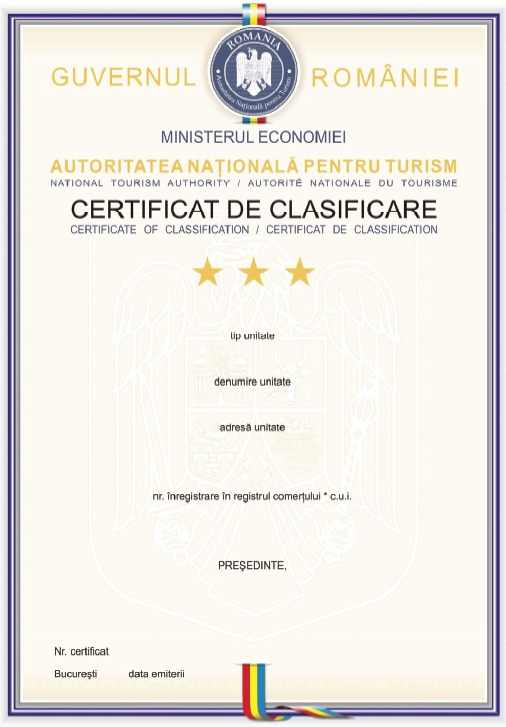 
B. CRITERII ȘI SERVICII SUPLIMENTARE îndeplinite/asigurate în vederea obținerii certificatului de clasificare, inclusiv în funcție de numărul de locuri și tipurile de cazare oferite:
a) cazare fără mic dejun;
b) cazare cu mic dejun;
c) cazare cu demipensiune;
d) cazare cu pensiune completă;
e) cazare cu all-inclusive;I. Structuri de primire turistice cu funcțiuni de alimentație publică IMPUSE, amplasate în perimetrul structurii de primire turistică cu funcțiuni de cazare:
a) Restaurant - cod CAEN 5610
b) Bar - cod CAEN 5630
c) Spațiu amenajat pentru prepararea și servirea micului dejun sau a servirii meseiII. Cerințe suplimentare îndeplinite pentru obținerea certificatului de clasificare a structurii de primire turistică cu funcțiuni de cazare de care beneficiază turiștii cazați:– recepție, hol recepție, cameră bagaje, cameră valori– frizerie-coafură, manichiură-pedichiură, spălătorie-curățătorie, parcare– telefonie, lift
----------
Anexa nr. 9.1 a fost înlocuită cu anexa nr. 3 din ORDINUL nr. 415 din 5 septembrie 2016, publicat în MONITORUL OFICIAL nr. 708 din 13 septembrie 2016, potrivit pct. 3 al art. I din același act normativ.

Anexa nr. 9.2

la normele metodologice
    DENUMIREA INSTITUȚIEI PUBLICE CENTRALE              Numărul și data certificatului
    DENUMIREA DIRECȚIEI, SERVICIULUI                    de clasificare
    A DEPARTAMENTULUI SAU COMPARTIMENTULUI


                                      FIȘA
            privind încadrarea și organizarea spațiilor în structura
            de primire turistică cu funcțiuni de alimentație publică
            ........................................................
            (Se completează cu tipul unității și denumirea acesteia.)
            ........................................................
              (Se menționează denumirea operatorului economic.)

    1. Adresa:
    2. Profilul:
    3. Total suprafață utilă comercială (mp):
    4. Amplasarea unității:
    5. Capacitatea totală a unității locuri
----------
Anexa nr. 9.2 a fost înlocuită cu anexa nr. 4 din ORDINUL nr. 415 din 5 septembrie 2016, publicat în MONITORUL OFICIAL nr. 708 din 13 septembrie 2016, potrivit pct. 3 al art. I din același act normativ.

Anexa nr. 10

la normele metodologice
Macheta licenței de turism

Anexa nr. 11

la normele metodologice
Macheta anexei licenței de turism
Ministerul Turismului
Direcția autorizare și monitorizare
Numărul și data emiterii licenței de turism

ANEXA LICENȚEI DE TURISM

.............................
(denumire agenție de turism)
.............................
adresă/e sediu secundar/sedii secundare
.............................
(denumire operator economic/C.U.I./Nr. înregistrare în registrul comerțului)
.............................
(tipul agenției de turism)
Director,
Nume și prenume
Întocmit, data
Nume și prenume
Funcția
(la 19-10-2018, Anexa nr. 11 a fost modificată de Punctul 9, Articolul I din ORDINUL nr. 1.179 din 10 octombrie 2018, publicat în MONITORUL OFICIAL nr. 882 din 19 octombrie 2018 ) 

Anexa nr. 12

la normele metodologice
Macheta brevetului de turism

Anexa nr. 13

la normele metodologice
                              MESAJUL - PRO NATURA

_____________________________________RO________________________________________

                FIȚI ALĂTURI DE NOI ÎN APĂRAREA MEDIULUI NOSTRU!

   Imaginați-vă tonele de prosoape spălate zilnic în hotelurile din întreaga
 lume fără a fi necesar, dar gândiți-vă la cantitățile imense de detergenți
                         folosiți care poluează apa.

                         Vă rugăm să decideți singuri:

    Prosoapele lăsate pe podea înseamnă: "Vă rog să le schimbați"
Prosoapele așezate pe suportul de prosoape înseamnă: "Le voi folosi din nou"
                     Pentru un mediu - ambient sănătos.


_____________________________________EN_______________________________________

                        HELP US PROTECT OUR ENVIRONMENT!

  Think of the tons of towels being washed unnecessarily every day in hotels
    throughout the world and the huge quantities of detergent used which
                               pollute our water.

                          Please decide for yourself:
             Towels on the floor mean: "Please replace them"
           Towels on the towel-rail mean: "I will use them again"
                           For a healthy environment.


_____________________________________DE________________________________________

                   HELFEN SIE MIT UNSERE UMWELT ZU SCHUTZEN!

     Bedenken Sie dass taglich in allen Hotels der Welt unnotig Tonnen von
Handtuchern gewaschen werden und dadurch eine Unmenge von Waschmitteln unser
                       so kostbares Wasser verunreinigt.
                            Entscheiden Sie selbst:

       Die Handtucher auf dem Boden bedeuten: "Bitte Handtucher wechseln"
     Die Handtucher auf dem Handtuchhalter bedeuten: "Ich kann sie weiter
                              gebrauchen"
                         Fur eine gesunde Umwelt.


_____________________________________FR________________________________________

             REJOIGNEZ-NOUS DANS LA PROTECTION DE L'ENVIRONNEMENT!

   Pensez aux tonnes de serviettes lavees chaque jour dans les hotels du monde
          entier et aux quantites de detergents utilises polluant l'eau.
                            C'est a vous de choisir:
           Les serviettes jetees par terre: «Veuillez les remplacer».
         Les serviettes mises sur porte-serviettes: «Je les reutilise».
                          Pour un environnement sain.

Anexa nr. 14

la normele metodologice

Anexa nr. 15

la normele metodologice
FORMULAR DE INFORMARE(*)
În baza art. 10 alin. (2) și (3) din Hotărârea Guvernului nr. 1.267/2010 privind prestarea în regim transfrontalier a serviciilor specifice agențiilor de turism1. Date de identificare ale reprezentantului legal al operatorului economic:1.1. Prenume și nume:.......................................................1.2. Naționalitate:.........................................................1.3. Data nașterii: ..../..../..../..../..../..../..../....
D D M M Y Y Y Y1.4. Pașaport/carte de identitate: ........... emis în statul ..............1.5. Telefon mobil:.........................................................
ÎN CALITATE DE REPREZENTANT LEGAL PENTRU:2. Date de identificare ale operatorului economic în statul membru de stabilire:2.1. Numele operatorului economic:..............................................2.2. Statul membru de stabilire (selectați prin încercuire):
AT BE BG CY CZ DE DK EE EL ES
FI FR HU IE IS IT LI LT LV LU
MT NO NL PL PT RO SI SK SE UK2.3. Adresa (completă): .......................................................2.3.1. Telefon: .............. fax............ e-mail.......................... adresă web..........2.4. Licență de turism nr.(**)............ data emiterii.......... perioada de valabilitate............ autoritatea emitentă ........... statul...........................2.5. Asigurare de răspundere profesională/asigurare de răspundere civilă în caz de insolvabilitate sau de faliment serie/număr............. data emiterii............. perioada de valabilitate......... suma asigurată/valoarea poliței de asigurare........... moneda......... numele companiei de asigurare .............. statul...................2.6. Alte informații despre garanții financiare/asigurări în caz de insolvabilitate sau de faliment: ..................................................................................... informăm instituția publică centrală responsabilă în domeniul turismului, privind prestarea în regim transfrontalier a serviciilor specifice agențiilor de turism, pe teritoriul României. Am atașat la prezentul formular de informare: copie a cărții de identitate/pașaport a reprezentantului legal al operatorului economic, copie a licenței de turism/autorizației(**), copii ale polițelor de asigurare și copii ale altor documente relevante.
Data: Reprezentant legal:
Semnătura
----------
(*) Prezenta informare se reînnoiește în cazul în care au apărut modificări asupra datelor înscrise în aceasta sau în documentele anexate acesteia
(**) Sau oricare alt act/document în temeiul căruia operatorul economic prestează legal activitatea de servicii în statul membru de stabilire.

Anexa nr. 16

la normele metodologice
CERERE TIP
pentru eliberarea brevetului de turism
Subsemnatul(a)............., CNP |_|_|_|_|_|_|_|_|_|_|_|_| cu domiciliul în......... telefon ....... e-mail ......... solicit eliberarea brevetului de turism pentru funcția de: ........ întrucât consider că îndeplinesc în totalitate criteriile minime pentru eliberarea brevetului de turism, stabilite de instituția publică centrală responsabilă în domeniul turismului.
Cunoscând prevederile art. 292 din Codul Penal privind falsul în declarații, declar pe propria răspundere că documentele prezentate sunt în conformitate cu originalul și toate datele înscrise în acestea sunt reale.
Atașez prezentei cereri următoarele documente (se bifează cu x):1. cerere [ ]2. curriculum vitae [ ]3. copie de pe actul de identitate [ ]4. copii de pe actele care atestă pregătirea profesională [ ]5. copii de pe actele care atestă experiența profesională [ ]6. certificat valabil de cazier judiciar, fără înscrieri [ ]7. certificat de cazier fiscal [ ]8. copie de pe atestatul de limbă străină [ ]9. brevet de turism emis anterior, original [ ]10. anunț pierdere brevet de turism, după caz [ ]
Notă: Copiile actelor depuse vor fi semnate, datate și vor fi certificate pentru conformitate de către titular prin mențiunea "conform cu originalul".
Data: Semnătura
-------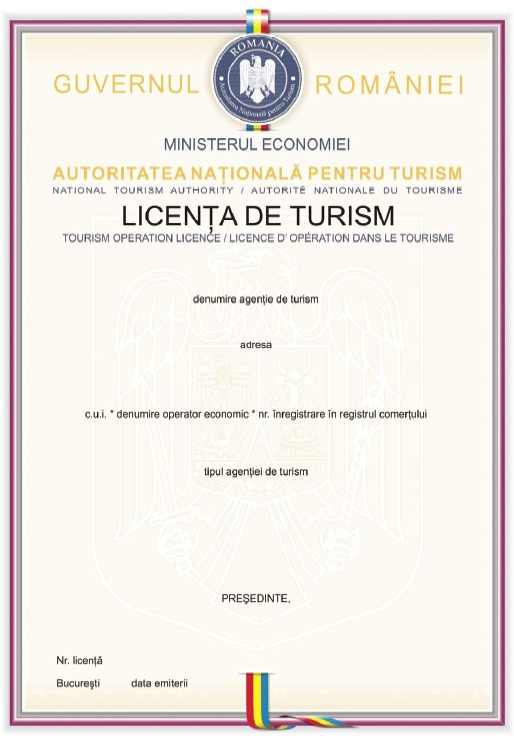 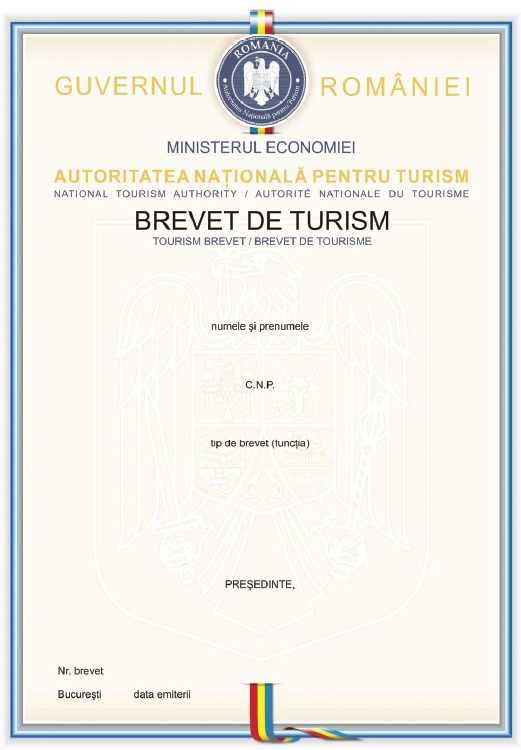 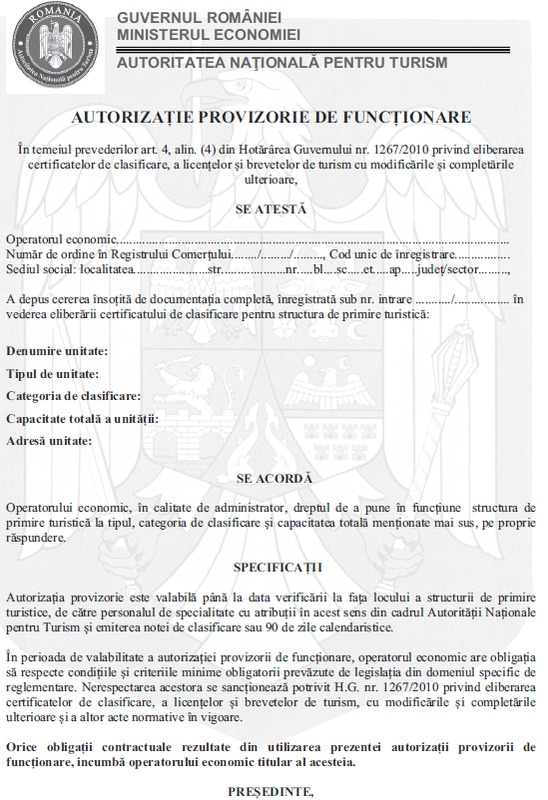 EMITENT  AUTORITATEA NAȚIONALĂ PENTRU TURISM - MINISTERUL ECONOMIEI
    Categoria unității    
  Lenjeria  
   Prosoapele  
  Halatele 
5 și 4 stele/margarete    
  2 zile    
   2 zile      
   3 zile  
 3 stele/margarete        
  3 zile    
   2 zile      
     -     
 2 stele/margarete și     
  1 stea/margaretă        
 
  4 zile    
 
   3 zile      
 
     -     
Nr. 
crt.
 
 
         Tipul de unitate             
 
 Categoria de clasificare (stele) 
 Categoria de clasificare (stele) 
 Categoria de clasificare (stele) 
 Categoria de clasificare (stele) 
 Categoria de clasificare (stele) 
Nr. 
crt.
 
 
         Tipul de unitate             
 
   5  
   4  
  3   
  2   
   1  
  1.
Profil restaurant:                                                       
Profil restaurant:                                                       
Profil restaurant:                                                       
Profil restaurant:                                                       
Profil restaurant:                                                       
Profil restaurant:                                                       
1.1. Clasic                           
   x  
   x  
   x  
   x  
   x  
1.2. Specializat                                                         
1.2. Specializat                                                         
1.2. Specializat                                                         
1.2. Specializat                                                         
1.2. Specializat                                                         
1.2. Specializat                                                         
  1.2.1. Pescăresc                    
   x  
   x  
   x  
   x  
   -  
  1.2.2. Vânătoresc                   
   x  
   x  
   x  
   x  
   -  
  1.2.3. Rotiserie                    
   -  
   x  
   x  
   x  
   x  
  1.2.4. Zahana                       
   -  
   x  
   x  
   x  
   x  
  1.2.5. Dietetic                     
   -  
   x  
   x  
   x  
   x  
  1.2.6. Lacto-vegetarian             
   -  
   x  
   x  
   x  
   x  
  1.2.7. Familial/pensiune            
   -  
   x  
   x  
   x  
   x  
1.3. Cu specific                                                         
1.3. Cu specific                                                         
1.3. Cu specific                                                         
1.3. Cu specific                                                         
1.3. Cu specific                                                         
1.3. Cu specific                                                         
  1.3.1. Cramă                        
   x  
   x  
   x  
   x  
   -  
  1.3.2. Cu specific local            
   x  
   x  
   x  
   x  
   -  
  1.3.3. Cu specific național         
   x  
   x  
   x  
   x  
   -  
1.4. Cu program artistic              
   x  
   x  
   x  
   -  
   -  
1.5. Braserie sau Bistrou             
   x  
   x  
   x  
   x  
   x  
1.6. Berărie                          
   -  
   -  
   x  
   x  
   x  
1.7. Grădină de vară                  
   x  
   x  
   x  
   x  
   x  
1.8. Terasă                           
   x  
   x  
   x  
   x  
   x  
  2.
Profil bar:                                                              
Profil bar:                                                              
Profil bar:                                                              
Profil bar:                                                              
Profil bar:                                                              
Profil bar:                                                              
2.1. Bar de noapte                    
   x  
   x  
   -  
   -  
   -  
2.2. Bar de zi                        
   x  
   x  
   x  
   x  
   x  
2.3. Cafe-bar sau Cafenea             
   x  
   x  
   x  
   x  
   x  
2.4. Club sau Disco-bar               
   x  
   x  
   x  
   x  
   -  
2.5. Bufet-bar                        
   -  
   -  
   x  
   x  
   x  
  3.
Profil fast-food:                                                        
Profil fast-food:                                                        
Profil fast-food:                                                        
Profil fast-food:                                                        
Profil fast-food:                                                        
Profil fast-food:                                                        
3.1. Restaurant-autoservire           
   -  
   -  
   x  
   x  
   x  
3.2. Bufet tip expres                 
   -  
   -  
   x  
   x  
   x  
3.3. Pizzerie                         
   -  
   -  
   x  
   x  
   x  
3.4. Snack-bar                        
   -  
   -  
   x  
   x  
   x  
  4.
Cofetărie                             
   x  
   x  
   x  
   x  
   -  
  5.
Patiserie, plăcintărie, simigerie     
   x  
   x  
   x  
   x  
   -  
 
     Criterii minime obligatorii          
 
 
 
 
 
     Criterii minime obligatorii          
 
 
 
 
 
     Criterii minime obligatorii          
 
 
 
 
      Hoteluri     
 
      Hoteluri     
 
      Hoteluri     
 
      Hoteluri     
 
      Hoteluri     
 
    Hoteluri - 
   apartament  
    Hoteluri - 
   apartament  
    Hoteluri - 
   apartament  
    Hoteluri - 
   apartament  
  Moteluri 
 
  Moteluri 
 
  Moteluri 
 
 
     Criterii minime obligatorii          
 
 
 
 
 
     Criterii minime obligatorii          
 
 
 
 
 
     Criterii minime obligatorii          
 
 
 
 
      stele        
      stele        
      stele        
      stele        
      stele        
       stele   
       stele   
       stele   
       stele   
   stele   
   stele   
   stele   
 
     Criterii minime obligatorii          
 
 
 
 
 
     Criterii minime obligatorii          
 
 
 
 
 
     Criterii minime obligatorii          
 
 
 
 
 5 
 4 
 3 
 2 
 1 
 5 
 4 
 3 
 2 
 3 
 2 
 1 
1. Starea generală a clădirii (exterior, interior)                                        
1. Starea generală a clădirii (exterior, interior)                                        
1. Starea generală a clădirii (exterior, interior)                                        
1. Starea generală a clădirii (exterior, interior)                                        
1. Starea generală a clădirii (exterior, interior)                                        
1. Starea generală a clădirii (exterior, interior)                                        
1. Starea generală a clădirii (exterior, interior)                                        
1. Starea generală a clădirii (exterior, interior)                                        
1. Starea generală a clădirii (exterior, interior)                                        
1. Starea generală a clădirii (exterior, interior)                                        
1. Starea generală a clădirii (exterior, interior)                                        
1. Starea generală a clădirii (exterior, interior)                                        
1. Starea generală a clădirii (exterior, interior)                                        
1. Starea generală a clădirii (exterior, interior)                                        
1. Starea generală a clădirii (exterior, interior)                                        
- aspect:         
 
 
- foarte bun           
- foarte bun           
 x 
 x 
 x 
 - 
 - 
 x 
 x 
 x 
 - 
 x 
 - 
 - 
- aspect:         
 
 
- bun                  
- bun                  
 - 
 - 
 - 
 x 
 x 
 - 
 - 
 - 
 x 
 - 
 x 
 x 
- spațiile verzi, zonele de agrement,     
terenurile ambientale și alte dotări      
exterioare aparținând structurii de       
primire turistice să fie bine întreținute 
- spațiile verzi, zonele de agrement,     
terenurile ambientale și alte dotări      
exterioare aparținând structurii de       
primire turistice să fie bine întreținute 
- spațiile verzi, zonele de agrement,     
terenurile ambientale și alte dotări      
exterioare aparținând structurii de       
primire turistice să fie bine întreținute 
 
 
 
 x 
 
 
 
 x 
 
 
 
 x 
 
 
 
 x 
 
 
 
 x 
 
 
 
 x 
 
 
 
 x 
 
 
 
 x 
 
 
 
 x 
 
 
 
 x 
 
 
 
 x 
 
 
 
 x 
- firmă luminoasă sau iluminată cu tipul  
și denumirea unității                     
- firmă luminoasă sau iluminată cu tipul  
și denumirea unității                     
- firmă luminoasă sau iluminată cu tipul  
și denumirea unității                     
 
 x 
 
 x 
 
 x 
 
 - 
 
 - 
 
 x 
 
 x 
 
 x 
 
 - 
 
 x 
 
 - 
 
 - 
- firmă cu tipul și denumirea unității    
- firmă cu tipul și denumirea unității    
- firmă cu tipul și denumirea unității    
 - 
 - 
 - 
 x 
 x 
 - 
 - 
 - 
 x 
 - 
 x 
 x 
- însemn distinctiv reprezentând categoria
unității                                  
- însemn distinctiv reprezentând categoria
unității                                  
- însemn distinctiv reprezentând categoria
unității                                  
 
 x 
 
 x 
 
 x 
 
 x 
 
 x 
 
 x 
 
 x 
 
 x 
 
 x 
 
 x 
 
 x 
 
 x 
- parcaj auto în folosința structurii de  
primire, cu pază, cu locuri delimitate de 
parcare și dotat cu coșuri de gunoi       
- parcaj auto în folosința structurii de  
primire, cu pază, cu locuri delimitate de 
parcare și dotat cu coșuri de gunoi       
- parcaj auto în folosința structurii de  
primire, cu pază, cu locuri delimitate de 
parcare și dotat cu coșuri de gunoi       
 
 
 x 
 
 
 - 
 
 
 - 
 
 
 - 
 
 
 - 
 
 
 x 
 
 
 - 
 
 
 - 
 
 
 - 
 
 
 - 
 
 
 - 
 
 
 - 
- parcaj auto în folosința structurii de  
primire cu un număr de locuri de parcare  
de minim. ..% din numărul spațiilor de    
cazare*1) cu locuri delimitate de parcare 
și dotat cu coșuri de gunoi               
- parcaj auto în folosința structurii de  
primire cu un număr de locuri de parcare  
de minim. ..% din numărul spațiilor de    
cazare*1) cu locuri delimitate de parcare 
și dotat cu coșuri de gunoi               
- parcaj auto în folosința structurii de  
primire cu un număr de locuri de parcare  
de minim. ..% din numărul spațiilor de    
cazare*1) cu locuri delimitate de parcare 
și dotat cu coșuri de gunoi               
 
 
 
 
 50
 
 
 
 
 40
 
 
 
 
 20
 
 
 
 
 20
 
 
 
 
 - 
 
 
 
 
 50
 
 
 
 
 40
 
 
 
 
 40
 
 
 
 
 30
 
 
 
 
100
 
 
 
 
100
 
 
 
 
100
*1) În cazul structurilor de primire turistice clasificate și construite anterior datei de
12.05.2008, numărul locurilor de parcare necesar poate fi mai mic cu 50%                  
*1) În cazul structurilor de primire turistice clasificate și construite anterior datei de
12.05.2008, numărul locurilor de parcare necesar poate fi mai mic cu 50%                  
*1) În cazul structurilor de primire turistice clasificate și construite anterior datei de
12.05.2008, numărul locurilor de parcare necesar poate fi mai mic cu 50%                  
*1) În cazul structurilor de primire turistice clasificate și construite anterior datei de
12.05.2008, numărul locurilor de parcare necesar poate fi mai mic cu 50%                  
*1) În cazul structurilor de primire turistice clasificate și construite anterior datei de
12.05.2008, numărul locurilor de parcare necesar poate fi mai mic cu 50%                  
*1) În cazul structurilor de primire turistice clasificate și construite anterior datei de
12.05.2008, numărul locurilor de parcare necesar poate fi mai mic cu 50%                  
*1) În cazul structurilor de primire turistice clasificate și construite anterior datei de
12.05.2008, numărul locurilor de parcare necesar poate fi mai mic cu 50%                  
*1) În cazul structurilor de primire turistice clasificate și construite anterior datei de
12.05.2008, numărul locurilor de parcare necesar poate fi mai mic cu 50%                  
*1) În cazul structurilor de primire turistice clasificate și construite anterior datei de
12.05.2008, numărul locurilor de parcare necesar poate fi mai mic cu 50%                  
*1) În cazul structurilor de primire turistice clasificate și construite anterior datei de
12.05.2008, numărul locurilor de parcare necesar poate fi mai mic cu 50%                  
*1) În cazul structurilor de primire turistice clasificate și construite anterior datei de
12.05.2008, numărul locurilor de parcare necesar poate fi mai mic cu 50%                  
*1) În cazul structurilor de primire turistice clasificate și construite anterior datei de
12.05.2008, numărul locurilor de parcare necesar poate fi mai mic cu 50%                  
*1) În cazul structurilor de primire turistice clasificate și construite anterior datei de
12.05.2008, numărul locurilor de parcare necesar poate fi mai mic cu 50%                  
*1) În cazul structurilor de primire turistice clasificate și construite anterior datei de
12.05.2008, numărul locurilor de parcare necesar poate fi mai mic cu 50%                  
*1) În cazul structurilor de primire turistice clasificate și construite anterior datei de
12.05.2008, numărul locurilor de parcare necesar poate fi mai mic cu 50%                  
- intrări separate:                                                                       
- intrări separate:                                                                       
- intrări separate:                                                                       
- intrări separate:                                                                       
- intrări separate:                                                                       
- intrări separate:                                                                       
- intrări separate:                                                                       
- intrări separate:                                                                       
- intrări separate:                                                                       
- intrări separate:                                                                       
- intrări separate:                                                                       
- intrări separate:                                                                       
- intrări separate:                                                                       
- intrări separate:                                                                       
- intrări separate:                                                                       
- pentru turiști și bagaje                
- pentru turiști și bagaje                
- pentru turiști și bagaje                
 x 
 x 
 x 
 x 
 x 
 x 
 x 
 x 
 x 
 x 
 x 
 x 
- pentru personal, primirea mărfurilor și 
materialelor                              
- pentru personal, primirea mărfurilor și 
materialelor                              
- pentru personal, primirea mărfurilor și 
materialelor                              
 
 x 
 
 x 
 
 x 
 
 x 
 
 - 
 
 x 
 
 x 
 
 x 
 
 - 
 
 x 
 
 - 
 
 - 
- rampă de acces al cărucioarelor pentru  
persoanele cu disabilități locomotorii    
- rampă de acces al cărucioarelor pentru  
persoanele cu disabilități locomotorii    
- rampă de acces al cărucioarelor pentru  
persoanele cu disabilități locomotorii    
 
 x 
 
 x 
 
 x 
 
 x 
 
 x 
 
 x 
 
 x 
 
 x 
 
 x 
 
 - 
 
 - 
 
 - 
2. Organizarea spațiilor și a serviciilor aferente:                                       
2. Organizarea spațiilor și a serviciilor aferente:                                       
2. Organizarea spațiilor și a serviciilor aferente:                                       
2. Organizarea spațiilor și a serviciilor aferente:                                       
2. Organizarea spațiilor și a serviciilor aferente:                                       
2. Organizarea spațiilor și a serviciilor aferente:                                       
2. Organizarea spațiilor și a serviciilor aferente:                                       
2. Organizarea spațiilor și a serviciilor aferente:                                       
2. Organizarea spațiilor și a serviciilor aferente:                                       
2. Organizarea spațiilor și a serviciilor aferente:                                       
2. Organizarea spațiilor și a serviciilor aferente:                                       
2. Organizarea spațiilor și a serviciilor aferente:                                       
2. Organizarea spațiilor și a serviciilor aferente:                                       
2. Organizarea spațiilor și a serviciilor aferente:                                       
2. Organizarea spațiilor și a serviciilor aferente:                                       
- număr minim de spații de cazare         
- număr minim de spații de cazare         
- număr minim de spații de cazare         
 15
 15
 15
 10
 5 
 10
 10
 10
 5 
 5 
 5 
 5 
- hol de primire (recepție) în suprafață  
minimă de. .. mp/spațiu de cazare         
- hol de primire (recepție) în suprafață  
minimă de. .. mp/spațiu de cazare         
- hol de primire (recepție) în suprafață  
minimă de. .. mp/spațiu de cazare         
 
2,5
 
 2 
 
 2 
 
1,5
 
 1 
 
1,5
 
 1 
 
0,5
 
0,5
 
 x 
 
 x 
 
 x 
În cazul hotelurilor de mare capacitate, (peste 200 spații de cazare) suprafața holului de
primire poate fi limitată la 400 mp pentru cele de 5 și 4 stele, la 300 mp pentru cele de 
3 stele, la 150 mp pentru cele de 2 și 1 stea. La cele de mică capacitate (sub 200 spații 
de cazare) (inclusiv moteluri), holul nu poate fi mai mic de 80 mp pentru cele de 4 și 5  
stele, de 30 mp pentru cele de 2 și 3 stele și de 15 mp pentru cele de 1 stea.            
În cazul hotelurilor de mare capacitate, (peste 200 spații de cazare) suprafața holului de
primire poate fi limitată la 400 mp pentru cele de 5 și 4 stele, la 300 mp pentru cele de 
3 stele, la 150 mp pentru cele de 2 și 1 stea. La cele de mică capacitate (sub 200 spații 
de cazare) (inclusiv moteluri), holul nu poate fi mai mic de 80 mp pentru cele de 4 și 5  
stele, de 30 mp pentru cele de 2 și 3 stele și de 15 mp pentru cele de 1 stea.            
În cazul hotelurilor de mare capacitate, (peste 200 spații de cazare) suprafața holului de
primire poate fi limitată la 400 mp pentru cele de 5 și 4 stele, la 300 mp pentru cele de 
3 stele, la 150 mp pentru cele de 2 și 1 stea. La cele de mică capacitate (sub 200 spații 
de cazare) (inclusiv moteluri), holul nu poate fi mai mic de 80 mp pentru cele de 4 și 5  
stele, de 30 mp pentru cele de 2 și 3 stele și de 15 mp pentru cele de 1 stea.            
În cazul hotelurilor de mare capacitate, (peste 200 spații de cazare) suprafața holului de
primire poate fi limitată la 400 mp pentru cele de 5 și 4 stele, la 300 mp pentru cele de 
3 stele, la 150 mp pentru cele de 2 și 1 stea. La cele de mică capacitate (sub 200 spații 
de cazare) (inclusiv moteluri), holul nu poate fi mai mic de 80 mp pentru cele de 4 și 5  
stele, de 30 mp pentru cele de 2 și 3 stele și de 15 mp pentru cele de 1 stea.            
În cazul hotelurilor de mare capacitate, (peste 200 spații de cazare) suprafața holului de
primire poate fi limitată la 400 mp pentru cele de 5 și 4 stele, la 300 mp pentru cele de 
3 stele, la 150 mp pentru cele de 2 și 1 stea. La cele de mică capacitate (sub 200 spații 
de cazare) (inclusiv moteluri), holul nu poate fi mai mic de 80 mp pentru cele de 4 și 5  
stele, de 30 mp pentru cele de 2 și 3 stele și de 15 mp pentru cele de 1 stea.            
În cazul hotelurilor de mare capacitate, (peste 200 spații de cazare) suprafața holului de
primire poate fi limitată la 400 mp pentru cele de 5 și 4 stele, la 300 mp pentru cele de 
3 stele, la 150 mp pentru cele de 2 și 1 stea. La cele de mică capacitate (sub 200 spații 
de cazare) (inclusiv moteluri), holul nu poate fi mai mic de 80 mp pentru cele de 4 și 5  
stele, de 30 mp pentru cele de 2 și 3 stele și de 15 mp pentru cele de 1 stea.            
În cazul hotelurilor de mare capacitate, (peste 200 spații de cazare) suprafața holului de
primire poate fi limitată la 400 mp pentru cele de 5 și 4 stele, la 300 mp pentru cele de 
3 stele, la 150 mp pentru cele de 2 și 1 stea. La cele de mică capacitate (sub 200 spații 
de cazare) (inclusiv moteluri), holul nu poate fi mai mic de 80 mp pentru cele de 4 și 5  
stele, de 30 mp pentru cele de 2 și 3 stele și de 15 mp pentru cele de 1 stea.            
În cazul hotelurilor de mare capacitate, (peste 200 spații de cazare) suprafața holului de
primire poate fi limitată la 400 mp pentru cele de 5 și 4 stele, la 300 mp pentru cele de 
3 stele, la 150 mp pentru cele de 2 și 1 stea. La cele de mică capacitate (sub 200 spații 
de cazare) (inclusiv moteluri), holul nu poate fi mai mic de 80 mp pentru cele de 4 și 5  
stele, de 30 mp pentru cele de 2 și 3 stele și de 15 mp pentru cele de 1 stea.            
În cazul hotelurilor de mare capacitate, (peste 200 spații de cazare) suprafața holului de
primire poate fi limitată la 400 mp pentru cele de 5 și 4 stele, la 300 mp pentru cele de 
3 stele, la 150 mp pentru cele de 2 și 1 stea. La cele de mică capacitate (sub 200 spații 
de cazare) (inclusiv moteluri), holul nu poate fi mai mic de 80 mp pentru cele de 4 și 5  
stele, de 30 mp pentru cele de 2 și 3 stele și de 15 mp pentru cele de 1 stea.            
În cazul hotelurilor de mare capacitate, (peste 200 spații de cazare) suprafața holului de
primire poate fi limitată la 400 mp pentru cele de 5 și 4 stele, la 300 mp pentru cele de 
3 stele, la 150 mp pentru cele de 2 și 1 stea. La cele de mică capacitate (sub 200 spații 
de cazare) (inclusiv moteluri), holul nu poate fi mai mic de 80 mp pentru cele de 4 și 5  
stele, de 30 mp pentru cele de 2 și 3 stele și de 15 mp pentru cele de 1 stea.            
În cazul hotelurilor de mare capacitate, (peste 200 spații de cazare) suprafața holului de
primire poate fi limitată la 400 mp pentru cele de 5 și 4 stele, la 300 mp pentru cele de 
3 stele, la 150 mp pentru cele de 2 și 1 stea. La cele de mică capacitate (sub 200 spații 
de cazare) (inclusiv moteluri), holul nu poate fi mai mic de 80 mp pentru cele de 4 și 5  
stele, de 30 mp pentru cele de 2 și 3 stele și de 15 mp pentru cele de 1 stea.            
În cazul hotelurilor de mare capacitate, (peste 200 spații de cazare) suprafața holului de
primire poate fi limitată la 400 mp pentru cele de 5 și 4 stele, la 300 mp pentru cele de 
3 stele, la 150 mp pentru cele de 2 și 1 stea. La cele de mică capacitate (sub 200 spații 
de cazare) (inclusiv moteluri), holul nu poate fi mai mic de 80 mp pentru cele de 4 și 5  
stele, de 30 mp pentru cele de 2 și 3 stele și de 15 mp pentru cele de 1 stea.            
În cazul hotelurilor de mare capacitate, (peste 200 spații de cazare) suprafața holului de
primire poate fi limitată la 400 mp pentru cele de 5 și 4 stele, la 300 mp pentru cele de 
3 stele, la 150 mp pentru cele de 2 și 1 stea. La cele de mică capacitate (sub 200 spații 
de cazare) (inclusiv moteluri), holul nu poate fi mai mic de 80 mp pentru cele de 4 și 5  
stele, de 30 mp pentru cele de 2 și 3 stele și de 15 mp pentru cele de 1 stea.            
În cazul hotelurilor de mare capacitate, (peste 200 spații de cazare) suprafața holului de
primire poate fi limitată la 400 mp pentru cele de 5 și 4 stele, la 300 mp pentru cele de 
3 stele, la 150 mp pentru cele de 2 și 1 stea. La cele de mică capacitate (sub 200 spații 
de cazare) (inclusiv moteluri), holul nu poate fi mai mic de 80 mp pentru cele de 4 și 5  
stele, de 30 mp pentru cele de 2 și 3 stele și de 15 mp pentru cele de 1 stea.            
În cazul hotelurilor de mare capacitate, (peste 200 spații de cazare) suprafața holului de
primire poate fi limitată la 400 mp pentru cele de 5 și 4 stele, la 300 mp pentru cele de 
3 stele, la 150 mp pentru cele de 2 și 1 stea. La cele de mică capacitate (sub 200 spații 
de cazare) (inclusiv moteluri), holul nu poate fi mai mic de 80 mp pentru cele de 4 și 5  
stele, de 30 mp pentru cele de 2 și 3 stele și de 15 mp pentru cele de 1 stea.            
- recepție cu:                                                                            
- recepție cu:                                                                            
- recepție cu:                                                                            
- recepție cu:                                                                            
- recepție cu:                                                                            
- recepție cu:                                                                            
- recepție cu:                                                                            
- recepție cu:                                                                            
- recepție cu:                                                                            
- recepție cu:                                                                            
- recepție cu:                                                                            
- recepție cu:                                                                            
- recepție cu:                                                                            
- recepție cu:                                                                            
- recepție cu:                                                                            
- spațiu pentru păstrat bagajele          
turiștilor                                
- spațiu pentru păstrat bagajele          
turiștilor                                
- spațiu pentru păstrat bagajele          
turiștilor                                
 
 x 
 
 x 
 
 x 
 
 x 
 
 - 
 
 x 
 
 x 
 
 x 
 
 x 
 
 - 
 
 - 
 
 - 
- spațiu pentru păstrarea materialelor    
sportive (în zonele unde se practică      
sporturi de iarnă)                        
- spațiu pentru păstrarea materialelor    
sportive (în zonele unde se practică      
sporturi de iarnă)                        
- spațiu pentru păstrarea materialelor    
sportive (în zonele unde se practică      
sporturi de iarnă)                        
 
 
 x 
 
 
 x 
 
 
 x 
 
 
 - 
 
 
 - 
 
 
 x 
 
 
 x 
 
 
 x 
 
 
 - 
 
 
 - 
 
 
 - 
 
 
 - 
- serviciul de recepție cu:                                                               
- serviciul de recepție cu:                                                               
- serviciul de recepție cu:                                                               
- serviciul de recepție cu:                                                               
- serviciul de recepție cu:                                                               
- serviciul de recepție cu:                                                               
- serviciul de recepție cu:                                                               
- serviciul de recepție cu:                                                               
- serviciul de recepție cu:                                                               
- serviciul de recepție cu:                                                               
- serviciul de recepție cu:                                                               
- serviciul de recepție cu:                                                               
- serviciul de recepție cu:                                                               
- serviciul de recepție cu:                                                               
- serviciul de recepție cu:                                                               
- recepționer 24 de ore                   
- recepționer 24 de ore                   
- recepționer 24 de ore                   
 x 
 x 
 x 
 x 
 - 
 x 
 x 
 x 
 - 
 x 
 - 
 - 
- recepționer cu program fracționat în    
funcție de fluxul turistic                
- recepționer cu program fracționat în    
funcție de fluxul turistic                
- recepționer cu program fracționat în    
funcție de fluxul turistic                
 
 - 
 
 - 
 
 - 
 
 - 
 
 x 
 
 - 
 
 - 
 
 - 
 
 x 
 
 - 
 
 x 
 
 x 
- serviciul de primire accesibil prin     
clopoțel sau telefon în afara orelor de   
funcționare a recepției                   
- serviciul de primire accesibil prin     
clopoțel sau telefon în afara orelor de   
funcționare a recepției                   
- serviciul de primire accesibil prin     
clopoțel sau telefon în afara orelor de   
funcționare a recepției                   
 
 
 - 
 
 
 - 
 
 
 - 
 
 
 - 
 
 
 x 
 
 
 - 
 
 
 - 
 
 
 - 
 
 
 x 
 
 
 - 
 
 
 x 
 
 
 x 
- personal angajat
atribuții de:     
 
 
 
- portar-ușier         
- portar-ușier         
 x 
 - 
 - 
 - 
 - 
 x 
 - 
 - 
 - 
 - 
 - 
 - 
- personal angajat
atribuții de:     
 
 
 
- bagajist*2)          
- bagajist*2)          
 x 
 x 
 x 
 - 
 - 
 x 
 x 
 x 
 - 
 - 
 - 
 - 
- personal angajat
atribuții de:     
 
 
 
- comisionar-curier    
- comisionar-curier    
 x 
 x 
 - 
 - 
 - 
 x 
 x 
 x 
 - 
 - 
 - 
 - 
- cameriste                               
- cameriste                               
- cameriste                               
 x 
 x 
 x 
 x 
 x 
 x 
 x 
 x 
 x 
 x 
 x 
 x 
- serviciu de securitate și pază (conform 
legislației în vigoare)                   
- serviciu de securitate și pază (conform 
legislației în vigoare)                   
- serviciu de securitate și pază (conform 
legislației în vigoare)                   
 
 x 
 
 x 
 
 x 
 
 x 
 
 x 
 
 x 
 
 x 
 
 x 
 
 x 
 
 x 
 
 x 
 
 x 
- sală de mese / spațiu amenajat pentru   
servit masa pentru personalul angajat (la 
hoteluri cu peste 100 de spații de cazare)
- sală de mese / spațiu amenajat pentru   
servit masa pentru personalul angajat (la 
hoteluri cu peste 100 de spații de cazare)
- sală de mese / spațiu amenajat pentru   
servit masa pentru personalul angajat (la 
hoteluri cu peste 100 de spații de cazare)
 
 
 x 
 
 
 x 
 
 
 - 
 
 
 - 
 
 
 - 
 
 
 x 
 
 
 x 
 
 
 - 
 
 
 - 
 
 
 - 
 
 
 - 
 
 
 - 
- spațiu pentru administrație             
- spațiu pentru administrație             
- spațiu pentru administrație             
 x 
 x 
 x 
 x 
 x 
 x 
 x 
 x 
 x 
 x 
 x 
 x 
- oficii pentru cameriste                 
- oficii pentru cameriste                 
- oficii pentru cameriste                 
 x 
 x 
 x 
 x 
 x 
 x 
 x 
 x 
 x 
 x 
 x 
 x 
*2) La 3 stele este obligatoriu pentru hoteluri cu peste 50 de spații de cazare.          
*2) La 3 stele este obligatoriu pentru hoteluri cu peste 50 de spații de cazare.          
*2) La 3 stele este obligatoriu pentru hoteluri cu peste 50 de spații de cazare.          
*2) La 3 stele este obligatoriu pentru hoteluri cu peste 50 de spații de cazare.          
*2) La 3 stele este obligatoriu pentru hoteluri cu peste 50 de spații de cazare.          
*2) La 3 stele este obligatoriu pentru hoteluri cu peste 50 de spații de cazare.          
*2) La 3 stele este obligatoriu pentru hoteluri cu peste 50 de spații de cazare.          
*2) La 3 stele este obligatoriu pentru hoteluri cu peste 50 de spații de cazare.          
*2) La 3 stele este obligatoriu pentru hoteluri cu peste 50 de spații de cazare.          
*2) La 3 stele este obligatoriu pentru hoteluri cu peste 50 de spații de cazare.          
*2) La 3 stele este obligatoriu pentru hoteluri cu peste 50 de spații de cazare.          
*2) La 3 stele este obligatoriu pentru hoteluri cu peste 50 de spații de cazare.          
*2) La 3 stele este obligatoriu pentru hoteluri cu peste 50 de spații de cazare.          
*2) La 3 stele este obligatoriu pentru hoteluri cu peste 50 de spații de cazare.          
*2) La 3 stele este obligatoriu pentru hoteluri cu peste 50 de spații de cazare.          
3. Instalații                                                                             
3. Instalații                                                                             
3. Instalații                                                                             
3. Instalații                                                                             
3. Instalații                                                                             
3. Instalații                                                                             
3. Instalații                                                                             
3. Instalații                                                                             
3. Instalații                                                                             
3. Instalații                                                                             
3. Instalații                                                                             
3. Instalații                                                                             
3. Instalații                                                                             
3. Instalații                                                                             
3. Instalații                                                                             
- sistem de climatizare*/aer condiționat  
 
- sistem de climatizare*/aer condiționat  
 
- sistem de climatizare*/aer condiționat  
 
 x 
 
 x 
 
 x 
*3)
 - 
 
 - 
 
 x 
 
 x 
 
 x 
*3)
 - 
 
 - 
 
 - 
 
 - 
 
*) Pentru construcțiile noi clasificate după 15.03.2011 este obligatoriu sistemul de      
climatizare                                                                               
*3) Criteriu obligatoriu pentru hotelurile de 3 stele situate pe Litoralul Mării Negre    
*) Pentru construcțiile noi clasificate după 15.03.2011 este obligatoriu sistemul de      
climatizare                                                                               
*3) Criteriu obligatoriu pentru hotelurile de 3 stele situate pe Litoralul Mării Negre    
*) Pentru construcțiile noi clasificate după 15.03.2011 este obligatoriu sistemul de      
climatizare                                                                               
*3) Criteriu obligatoriu pentru hotelurile de 3 stele situate pe Litoralul Mării Negre    
*) Pentru construcțiile noi clasificate după 15.03.2011 este obligatoriu sistemul de      
climatizare                                                                               
*3) Criteriu obligatoriu pentru hotelurile de 3 stele situate pe Litoralul Mării Negre    
*) Pentru construcțiile noi clasificate după 15.03.2011 este obligatoriu sistemul de      
climatizare                                                                               
*3) Criteriu obligatoriu pentru hotelurile de 3 stele situate pe Litoralul Mării Negre    
*) Pentru construcțiile noi clasificate după 15.03.2011 este obligatoriu sistemul de      
climatizare                                                                               
*3) Criteriu obligatoriu pentru hotelurile de 3 stele situate pe Litoralul Mării Negre    
*) Pentru construcțiile noi clasificate după 15.03.2011 este obligatoriu sistemul de      
climatizare                                                                               
*3) Criteriu obligatoriu pentru hotelurile de 3 stele situate pe Litoralul Mării Negre    
*) Pentru construcțiile noi clasificate după 15.03.2011 este obligatoriu sistemul de      
climatizare                                                                               
*3) Criteriu obligatoriu pentru hotelurile de 3 stele situate pe Litoralul Mării Negre    
*) Pentru construcțiile noi clasificate după 15.03.2011 este obligatoriu sistemul de      
climatizare                                                                               
*3) Criteriu obligatoriu pentru hotelurile de 3 stele situate pe Litoralul Mării Negre    
*) Pentru construcțiile noi clasificate după 15.03.2011 este obligatoriu sistemul de      
climatizare                                                                               
*3) Criteriu obligatoriu pentru hotelurile de 3 stele situate pe Litoralul Mării Negre    
*) Pentru construcțiile noi clasificate după 15.03.2011 este obligatoriu sistemul de      
climatizare                                                                               
*3) Criteriu obligatoriu pentru hotelurile de 3 stele situate pe Litoralul Mării Negre    
*) Pentru construcțiile noi clasificate după 15.03.2011 este obligatoriu sistemul de      
climatizare                                                                               
*3) Criteriu obligatoriu pentru hotelurile de 3 stele situate pe Litoralul Mării Negre    
*) Pentru construcțiile noi clasificate după 15.03.2011 este obligatoriu sistemul de      
climatizare                                                                               
*3) Criteriu obligatoriu pentru hotelurile de 3 stele situate pe Litoralul Mării Negre    
*) Pentru construcțiile noi clasificate după 15.03.2011 este obligatoriu sistemul de      
climatizare                                                                               
*3) Criteriu obligatoriu pentru hotelurile de 3 stele situate pe Litoralul Mării Negre    
*) Pentru construcțiile noi clasificate după 15.03.2011 este obligatoriu sistemul de      
climatizare                                                                               
*3) Criteriu obligatoriu pentru hotelurile de 3 stele situate pe Litoralul Mării Negre    
- sistem de încălzire admis de normele    
P.S.I. (unitățile cu activitate sezonieră 
estivală sunt exceptate)                  
- sistem de încălzire admis de normele    
P.S.I. (unitățile cu activitate sezonieră 
estivală sunt exceptate)                  
- sistem de încălzire admis de normele    
P.S.I. (unitățile cu activitate sezonieră 
estivală sunt exceptate)                  
 
 
 x 
 
 
 x 
 
 
 x 
 
 
 x 
 
 
 x 
 
 
 x 
 
 
 x 
 
 
 x 
 
 
 x 
 
 
 x 
 
 
 x 
 
 
 x 
- izolarea fonică a spațiilor             
- izolarea fonică a spațiilor             
- izolarea fonică a spațiilor             
 x 
 x 
 x 
 x 
 x 
 x 
 x 
 x 
 x 
 x 
 x 
 x 
- iluminatul electric în spațiile de cazare:                                              
- iluminatul electric în spațiile de cazare:                                              
- iluminatul electric în spațiile de cazare:                                              
- iluminatul electric în spațiile de cazare:                                              
- iluminatul electric în spațiile de cazare:                                              
- iluminatul electric în spațiile de cazare:                                              
- iluminatul electric în spațiile de cazare:                                              
- iluminatul electric în spațiile de cazare:                                              
- iluminatul electric în spațiile de cazare:                                              
- iluminatul electric în spațiile de cazare:                                              
- iluminatul electric în spațiile de cazare:                                              
- iluminatul electric în spațiile de cazare:                                              
- iluminatul electric în spațiile de cazare:                                              
- iluminatul electric în spațiile de cazare:                                              
- iluminatul electric în spațiile de cazare:                                              
- cel puțin o sursă principală            
- cel puțin o sursă principală            
- cel puțin o sursă principală            
 x 
 x 
 x 
 x 
 x 
 x 
 x 
 x 
 x 
 x 
 x 
 x 
- o sursă individuală pentru fiecare loc  
(veioză sau aplică)                       
- o sursă individuală pentru fiecare loc  
(veioză sau aplică)                       
- o sursă individuală pentru fiecare loc  
(veioză sau aplică)                       
 
 x 
 
 x 
 
 x 
 
 x 
 
 x 
 
 x 
 
 x 
 
 x 
 
 x 
 
 x 
 
 x 
 
 x 
- grup electrogen sau minim două surse de 
energie electrică la hoteluri cu capaci-  
tate de peste ... spații de cazare*)      
- grup electrogen sau minim două surse de 
energie electrică la hoteluri cu capaci-  
tate de peste ... spații de cazare*)      
- grup electrogen sau minim două surse de 
energie electrică la hoteluri cu capaci-  
tate de peste ... spații de cazare*)      
 
 
 20
 
 
 50
 
 
 80
 
 
 - 
 
 
 - 
 
 
 20
 
 
 50
 
 
 80
 
 
 - 
 
 
 - 
 
 
 - 
 
 
 - 
*) Criteriu obligatoriu pentru construcțiile clasificate de la data intrării în vigoare a 
prezentelor norme metodologice                                                            
*) Criteriu obligatoriu pentru construcțiile clasificate de la data intrării în vigoare a 
prezentelor norme metodologice                                                            
*) Criteriu obligatoriu pentru construcțiile clasificate de la data intrării în vigoare a 
prezentelor norme metodologice                                                            
*) Criteriu obligatoriu pentru construcțiile clasificate de la data intrării în vigoare a 
prezentelor norme metodologice                                                            
*) Criteriu obligatoriu pentru construcțiile clasificate de la data intrării în vigoare a 
prezentelor norme metodologice                                                            
*) Criteriu obligatoriu pentru construcțiile clasificate de la data intrării în vigoare a 
prezentelor norme metodologice                                                            
*) Criteriu obligatoriu pentru construcțiile clasificate de la data intrării în vigoare a 
prezentelor norme metodologice                                                            
*) Criteriu obligatoriu pentru construcțiile clasificate de la data intrării în vigoare a 
prezentelor norme metodologice                                                            
*) Criteriu obligatoriu pentru construcțiile clasificate de la data intrării în vigoare a 
prezentelor norme metodologice                                                            
*) Criteriu obligatoriu pentru construcțiile clasificate de la data intrării în vigoare a 
prezentelor norme metodologice                                                            
*) Criteriu obligatoriu pentru construcțiile clasificate de la data intrării în vigoare a 
prezentelor norme metodologice                                                            
*) Criteriu obligatoriu pentru construcțiile clasificate de la data intrării în vigoare a 
prezentelor norme metodologice                                                            
*) Criteriu obligatoriu pentru construcțiile clasificate de la data intrării în vigoare a 
prezentelor norme metodologice                                                            
*) Criteriu obligatoriu pentru construcțiile clasificate de la data intrării în vigoare a 
prezentelor norme metodologice                                                            
*) Criteriu obligatoriu pentru construcțiile clasificate de la data intrării în vigoare a 
prezentelor norme metodologice                                                            
- ascensoare       
 
 
 
 
 
 
 
 
 
 
 
 
 
 
 
- ascensoare       
 
 
 
 
 
 
 
 
 
 
 
 
 
 
 
la clădirile cu cel   
puțin P+....*4)       
 
P+1
 
P+2
P*)
 +3
 
P+5
 
P+6
 
P+2
 
P+3
 
P+3
 
P+4
 
 - 
 
 - 
 
 - 
- ascensoare       
 
 
 
 
 
 
 
 
 
 
 
 
 
 
 
- ascensoare       
 
 
 
 
 
 
 
 
 
 
 
 
 
 
 
la clădirile cu cel   
puțin. ..spații de    
cazare*4)             
 
 
 15
 
 
 20
 
 
 50
 
 
 50
 
 
 50
 
 
 5 
 
 
 10
 
 
 10
 
 
 10
 
 
 - 
 
 
 - 
 
 
 - 
- ascensoare       
 
 
 
 
 
 
 
 
 
 
 
 
 
 
 
- ascensoare       
 
 
 
 
 
 
 
 
 
 
 
 
 
 
 
*4) cele două criterii se aplică cumulativ.                           
*) La categoria 3 stele, pentru hotelurile construite înainte de      
01.01.1990 și clasificate anterior intrării în vigoare a prezentelor  
norme metodologice se admite și P+4.                                  
*4) cele două criterii se aplică cumulativ.                           
*) La categoria 3 stele, pentru hotelurile construite înainte de      
01.01.1990 și clasificate anterior intrării în vigoare a prezentelor  
norme metodologice se admite și P+4.                                  
*4) cele două criterii se aplică cumulativ.                           
*) La categoria 3 stele, pentru hotelurile construite înainte de      
01.01.1990 și clasificate anterior intrării în vigoare a prezentelor  
norme metodologice se admite și P+4.                                  
*4) cele două criterii se aplică cumulativ.                           
*) La categoria 3 stele, pentru hotelurile construite înainte de      
01.01.1990 și clasificate anterior intrării în vigoare a prezentelor  
norme metodologice se admite și P+4.                                  
*4) cele două criterii se aplică cumulativ.                           
*) La categoria 3 stele, pentru hotelurile construite înainte de      
01.01.1990 și clasificate anterior intrării în vigoare a prezentelor  
norme metodologice se admite și P+4.                                  
*4) cele două criterii se aplică cumulativ.                           
*) La categoria 3 stele, pentru hotelurile construite înainte de      
01.01.1990 și clasificate anterior intrării în vigoare a prezentelor  
norme metodologice se admite și P+4.                                  
*4) cele două criterii se aplică cumulativ.                           
*) La categoria 3 stele, pentru hotelurile construite înainte de      
01.01.1990 și clasificate anterior intrării în vigoare a prezentelor  
norme metodologice se admite și P+4.                                  
*4) cele două criterii se aplică cumulativ.                           
*) La categoria 3 stele, pentru hotelurile construite înainte de      
01.01.1990 și clasificate anterior intrării în vigoare a prezentelor  
norme metodologice se admite și P+4.                                  
*4) cele două criterii se aplică cumulativ.                           
*) La categoria 3 stele, pentru hotelurile construite înainte de      
01.01.1990 și clasificate anterior intrării în vigoare a prezentelor  
norme metodologice se admite și P+4.                                  
*4) cele două criterii se aplică cumulativ.                           
*) La categoria 3 stele, pentru hotelurile construite înainte de      
01.01.1990 și clasificate anterior intrării în vigoare a prezentelor  
norme metodologice se admite și P+4.                                  
*4) cele două criterii se aplică cumulativ.                           
*) La categoria 3 stele, pentru hotelurile construite înainte de      
01.01.1990 și clasificate anterior intrării în vigoare a prezentelor  
norme metodologice se admite și P+4.                                  
*4) cele două criterii se aplică cumulativ.                           
*) La categoria 3 stele, pentru hotelurile construite înainte de      
01.01.1990 și clasificate anterior intrării în vigoare a prezentelor  
norme metodologice se admite și P+4.                                  
*4) cele două criterii se aplică cumulativ.                           
*) La categoria 3 stele, pentru hotelurile construite înainte de      
01.01.1990 și clasificate anterior intrării în vigoare a prezentelor  
norme metodologice se admite și P+4.                                  
- ascensoare       
 
 
 
 
 
 
 
 
 
 
 
 
 
 
 
- ascensoare       
 
 
 
 
 
 
 
 
 
 
 
 
 
 
 
silențioase și rapide 
 x 
 x 
 - 
 - 
 - 
 x 
 x 
 - 
 - 
 - 
 - 
 - 
- ascensoare       
 
 
 
 
 
 
 
 
 
 
 
 
 
 
 
- ascensoare       
 
 
 
 
 
 
 
 
 
 
 
 
 
 
 
în bună stare de      
funcționare           
 
 x 
 
 x 
 
 x 
 
 x 
 
 x 
 
 x 
 
 x 
 
 x 
 
 x 
 
 - 
 
 - 
 
 - 
- ascensoare pentru turiști (minimum două 
la hotelurile de 2-5 stele cu o capacitate
de peste 200 de locuri, din care, la      
hotelurile de cură balneară unul va fi de 
tip sanatorial)                           
- ascensoare pentru turiști (minimum două 
la hotelurile de 2-5 stele cu o capacitate
de peste 200 de locuri, din care, la      
hotelurile de cură balneară unul va fi de 
tip sanatorial)                           
- ascensoare pentru turiști (minimum două 
la hotelurile de 2-5 stele cu o capacitate
de peste 200 de locuri, din care, la      
hotelurile de cură balneară unul va fi de 
tip sanatorial)                           
 
 
 
 
 x 
 
 
 
 
 x 
 
 
 
 
 x 
 
 
 
 
 x 
 
 
 
 
 - 
 
 
 
 
 x 
 
 
 
 
 x 
 
 
 
 
 x 
 
 
 
 
 - 
 
 
 
 
 - 
 
 
 
 
 - 
 
 
 
 
 - 
- ascensor pentru  
personal, bagaje,  
scopuri gospodă-   
rești și serviciu  
în cameră la       
hotelurile cu cel  
puțin:             
- ascensor pentru  
personal, bagaje,  
scopuri gospodă-   
rești și serviciu  
în cameră la       
hotelurile cu cel  
puțin:             
50 spații de cazare   
 
 x 
 
 x 
 
 - 
 
 - 
 
 - 
 
 x 
 
 x 
 
 - 
 
 - 
 
 
 
 - 
 
 
 
 
 
 
 - 
 
 
 
 
 
 
 - 
 
 
 
 
- ascensor pentru  
personal, bagaje,  
scopuri gospodă-   
rești și serviciu  
în cameră la       
hotelurile cu cel  
puțin:             
- ascensor pentru  
personal, bagaje,  
scopuri gospodă-   
rești și serviciu  
în cameră la       
hotelurile cu cel  
puțin:             
80 spații de cazare   
 
 
 
 - 
 
 
 
 - 
 
 
 
 x 
**)
 
 
 - 
 
 
 
 - 
 
 
 
 - 
 
 
 
 - 
 
 
 
 x 
**)
 
 
 - 
 
 
 
 
 
 - 
 
 
 
 
 
 
 - 
 
 
 
 
 
 
 - 
 
 
 
 
 **) La categoria 3 stele, pentru hotelurile construite înainte de 01.01.1990 și          
clasificate anterior intrării în vigoare a prezentelor norme metodologice, criteriul este 
obligatoriu la unitățile cu cel puțin P+4.                                                
 **) La categoria 3 stele, pentru hotelurile construite înainte de 01.01.1990 și          
clasificate anterior intrării în vigoare a prezentelor norme metodologice, criteriul este 
obligatoriu la unitățile cu cel puțin P+4.                                                
 **) La categoria 3 stele, pentru hotelurile construite înainte de 01.01.1990 și          
clasificate anterior intrării în vigoare a prezentelor norme metodologice, criteriul este 
obligatoriu la unitățile cu cel puțin P+4.                                                
 **) La categoria 3 stele, pentru hotelurile construite înainte de 01.01.1990 și          
clasificate anterior intrării în vigoare a prezentelor norme metodologice, criteriul este 
obligatoriu la unitățile cu cel puțin P+4.                                                
 **) La categoria 3 stele, pentru hotelurile construite înainte de 01.01.1990 și          
clasificate anterior intrării în vigoare a prezentelor norme metodologice, criteriul este 
obligatoriu la unitățile cu cel puțin P+4.                                                
 **) La categoria 3 stele, pentru hotelurile construite înainte de 01.01.1990 și          
clasificate anterior intrării în vigoare a prezentelor norme metodologice, criteriul este 
obligatoriu la unitățile cu cel puțin P+4.                                                
 **) La categoria 3 stele, pentru hotelurile construite înainte de 01.01.1990 și          
clasificate anterior intrării în vigoare a prezentelor norme metodologice, criteriul este 
obligatoriu la unitățile cu cel puțin P+4.                                                
 **) La categoria 3 stele, pentru hotelurile construite înainte de 01.01.1990 și          
clasificate anterior intrării în vigoare a prezentelor norme metodologice, criteriul este 
obligatoriu la unitățile cu cel puțin P+4.                                                
 **) La categoria 3 stele, pentru hotelurile construite înainte de 01.01.1990 și          
clasificate anterior intrării în vigoare a prezentelor norme metodologice, criteriul este 
obligatoriu la unitățile cu cel puțin P+4.                                                
 **) La categoria 3 stele, pentru hotelurile construite înainte de 01.01.1990 și          
clasificate anterior intrării în vigoare a prezentelor norme metodologice, criteriul este 
obligatoriu la unitățile cu cel puțin P+4.                                                
 **) La categoria 3 stele, pentru hotelurile construite înainte de 01.01.1990 și          
clasificate anterior intrării în vigoare a prezentelor norme metodologice, criteriul este 
obligatoriu la unitățile cu cel puțin P+4.                                                
 **) La categoria 3 stele, pentru hotelurile construite înainte de 01.01.1990 și          
clasificate anterior intrării în vigoare a prezentelor norme metodologice, criteriul este 
obligatoriu la unitățile cu cel puțin P+4.                                                
 **) La categoria 3 stele, pentru hotelurile construite înainte de 01.01.1990 și          
clasificate anterior intrării în vigoare a prezentelor norme metodologice, criteriul este 
obligatoriu la unitățile cu cel puțin P+4.                                                
 **) La categoria 3 stele, pentru hotelurile construite înainte de 01.01.1990 și          
clasificate anterior intrării în vigoare a prezentelor norme metodologice, criteriul este 
obligatoriu la unitățile cu cel puțin P+4.                                                
 **) La categoria 3 stele, pentru hotelurile construite înainte de 01.01.1990 și          
clasificate anterior intrării în vigoare a prezentelor norme metodologice, criteriul este 
obligatoriu la unitățile cu cel puțin P+4.                                                
4. Suprafața minimă a camerelor (fără grup sanitar): *5)                                  
4. Suprafața minimă a camerelor (fără grup sanitar): *5)                                  
4. Suprafața minimă a camerelor (fără grup sanitar): *5)                                  
4. Suprafața minimă a camerelor (fără grup sanitar): *5)                                  
4. Suprafața minimă a camerelor (fără grup sanitar): *5)                                  
4. Suprafața minimă a camerelor (fără grup sanitar): *5)                                  
4. Suprafața minimă a camerelor (fără grup sanitar): *5)                                  
4. Suprafața minimă a camerelor (fără grup sanitar): *5)                                  
4. Suprafața minimă a camerelor (fără grup sanitar): *5)                                  
4. Suprafața minimă a camerelor (fără grup sanitar): *5)                                  
4. Suprafața minimă a camerelor (fără grup sanitar): *5)                                  
4. Suprafața minimă a camerelor (fără grup sanitar): *5)                                  
4. Suprafața minimă a camerelor (fără grup sanitar): *5)                                  
4. Suprafața minimă a camerelor (fără grup sanitar): *5)                                  
4. Suprafața minimă a camerelor (fără grup sanitar): *5)                                  
- cameră cu 1 loc                         
- cameră cu 1 loc                         
- cameră cu 1 loc                         
 16
 15
 13
 11
 10
 - 
 - 
 - 
 - 
 12
 10
 9 
- cameră cu 2 locuri                      
- cameră cu 2 locuri                      
- cameră cu 2 locuri                      
 20
 18
 15
 12
 11
 - 
 - 
 - 
 - 
 12
 11
 10
- cameră cu 3 locuri                      
- cameră cu 3 locuri                      
- cameră cu 3 locuri                      
 - 
 - 
 - 
 15
 14
 - 
 - 
 - 
 - 
 - 
 - 
 13
- cameră cu 4 locuri                      
- cameră cu 4 locuri                      
- cameră cu 4 locuri                      
 - 
 - 
 - 
 - 
 20
 - 
 - 
 - 
 - 
 - 
 - 
 18
- salonul din apartament                  
- salonul din apartament                  
- salonul din apartament                  
 20
 18
 16
 13
 12
 20
 18
 16
 13
 14
 12
 11
- dormitorul din apartament sau garsonieră
- dormitorul din apartament sau garsonieră
- dormitorul din apartament sau garsonieră
 20
 18
 15
 12
 11
 20
 18
 16
 13
 14
 12
 11
*5) În cazul structurilor de primire turistice clasificate și construite anterior datei de
12.05.2008, suprafețele camerelor pot fi cu 15 % mai mici                                 
*5) În cazul structurilor de primire turistice clasificate și construite anterior datei de
12.05.2008, suprafețele camerelor pot fi cu 15 % mai mici                                 
*5) În cazul structurilor de primire turistice clasificate și construite anterior datei de
12.05.2008, suprafețele camerelor pot fi cu 15 % mai mici                                 
*5) În cazul structurilor de primire turistice clasificate și construite anterior datei de
12.05.2008, suprafețele camerelor pot fi cu 15 % mai mici                                 
*5) În cazul structurilor de primire turistice clasificate și construite anterior datei de
12.05.2008, suprafețele camerelor pot fi cu 15 % mai mici                                 
*5) În cazul structurilor de primire turistice clasificate și construite anterior datei de
12.05.2008, suprafețele camerelor pot fi cu 15 % mai mici                                 
*5) În cazul structurilor de primire turistice clasificate și construite anterior datei de
12.05.2008, suprafețele camerelor pot fi cu 15 % mai mici                                 
*5) În cazul structurilor de primire turistice clasificate și construite anterior datei de
12.05.2008, suprafețele camerelor pot fi cu 15 % mai mici                                 
*5) În cazul structurilor de primire turistice clasificate și construite anterior datei de
12.05.2008, suprafețele camerelor pot fi cu 15 % mai mici                                 
*5) În cazul structurilor de primire turistice clasificate și construite anterior datei de
12.05.2008, suprafețele camerelor pot fi cu 15 % mai mici                                 
*5) În cazul structurilor de primire turistice clasificate și construite anterior datei de
12.05.2008, suprafețele camerelor pot fi cu 15 % mai mici                                 
*5) În cazul structurilor de primire turistice clasificate și construite anterior datei de
12.05.2008, suprafețele camerelor pot fi cu 15 % mai mici                                 
*5) În cazul structurilor de primire turistice clasificate și construite anterior datei de
12.05.2008, suprafețele camerelor pot fi cu 15 % mai mici                                 
*5) În cazul structurilor de primire turistice clasificate și construite anterior datei de
12.05.2008, suprafețele camerelor pot fi cu 15 % mai mici                                 
*5) În cazul structurilor de primire turistice clasificate și construite anterior datei de
12.05.2008, suprafețele camerelor pot fi cu 15 % mai mici                                 
5. Suprafața minimă a camerei de          
baie ... mp*6)                            
5. Suprafața minimă a camerei de          
baie ... mp*6)                            
5. Suprafața minimă a camerei de          
baie ... mp*6)                            
 
 4 
 
 4 
 
3,5
 
 3 
 
 - 
 
 4 
 
 4 
 
3,5
 
 3 
 
3,5
 
 3 
 
 - 
6. Înălțimea minimă a spațiilor de        
cazare....m*6)                            
6. Înălțimea minimă a spațiilor de        
cazare....m*6)                            
6. Înălțimea minimă a spațiilor de        
cazare....m*6)                            
 
2,8
 
2,8
 
2,6
 
2,6
 
2,5
 
2,8
 
2,6
 
2,7
 
2,6
 
2,7
 
2,6
 
2,5
7. Culoarele și scările principale vor    
avea lățimea minimă de 1,40 m (casa scării
va fi separată de culoare)*6)             
7. Culoarele și scările principale vor    
avea lățimea minimă de 1,40 m (casa scării
va fi separată de culoare)*6)             
7. Culoarele și scările principale vor    
avea lățimea minimă de 1,40 m (casa scării
va fi separată de culoare)*6)             
 
 
 x 
 
 
 x 
 
 
 x 
 
 
 x 
 
 
 - 
 
 
 x 
 
 
 x 
 
 
 x 
 
 
 x 
 
 
 x 
 
 
 x 
 
 
 - 
*6) În cazul structurilor de primire turistice clasificate și construite anterior datei de
12.05.2008, lătimea minimă a culoarelor și scărilor, înălțimea spațiilor de cazare precum 
și suprafața camerei de baie poate fi cu 15 % mai mică.                                   
*6) În cazul structurilor de primire turistice clasificate și construite anterior datei de
12.05.2008, lătimea minimă a culoarelor și scărilor, înălțimea spațiilor de cazare precum 
și suprafața camerei de baie poate fi cu 15 % mai mică.                                   
*6) În cazul structurilor de primire turistice clasificate și construite anterior datei de
12.05.2008, lătimea minimă a culoarelor și scărilor, înălțimea spațiilor de cazare precum 
și suprafața camerei de baie poate fi cu 15 % mai mică.                                   
*6) În cazul structurilor de primire turistice clasificate și construite anterior datei de
12.05.2008, lătimea minimă a culoarelor și scărilor, înălțimea spațiilor de cazare precum 
și suprafața camerei de baie poate fi cu 15 % mai mică.                                   
*6) În cazul structurilor de primire turistice clasificate și construite anterior datei de
12.05.2008, lătimea minimă a culoarelor și scărilor, înălțimea spațiilor de cazare precum 
și suprafața camerei de baie poate fi cu 15 % mai mică.                                   
*6) În cazul structurilor de primire turistice clasificate și construite anterior datei de
12.05.2008, lătimea minimă a culoarelor și scărilor, înălțimea spațiilor de cazare precum 
și suprafața camerei de baie poate fi cu 15 % mai mică.                                   
*6) În cazul structurilor de primire turistice clasificate și construite anterior datei de
12.05.2008, lătimea minimă a culoarelor și scărilor, înălțimea spațiilor de cazare precum 
și suprafața camerei de baie poate fi cu 15 % mai mică.                                   
*6) În cazul structurilor de primire turistice clasificate și construite anterior datei de
12.05.2008, lătimea minimă a culoarelor și scărilor, înălțimea spațiilor de cazare precum 
și suprafața camerei de baie poate fi cu 15 % mai mică.                                   
*6) În cazul structurilor de primire turistice clasificate și construite anterior datei de
12.05.2008, lătimea minimă a culoarelor și scărilor, înălțimea spațiilor de cazare precum 
și suprafața camerei de baie poate fi cu 15 % mai mică.                                   
*6) În cazul structurilor de primire turistice clasificate și construite anterior datei de
12.05.2008, lătimea minimă a culoarelor și scărilor, înălțimea spațiilor de cazare precum 
și suprafața camerei de baie poate fi cu 15 % mai mică.                                   
*6) În cazul structurilor de primire turistice clasificate și construite anterior datei de
12.05.2008, lătimea minimă a culoarelor și scărilor, înălțimea spațiilor de cazare precum 
și suprafața camerei de baie poate fi cu 15 % mai mică.                                   
*6) În cazul structurilor de primire turistice clasificate și construite anterior datei de
12.05.2008, lătimea minimă a culoarelor și scărilor, înălțimea spațiilor de cazare precum 
și suprafața camerei de baie poate fi cu 15 % mai mică.                                   
*6) În cazul structurilor de primire turistice clasificate și construite anterior datei de
12.05.2008, lătimea minimă a culoarelor și scărilor, înălțimea spațiilor de cazare precum 
și suprafața camerei de baie poate fi cu 15 % mai mică.                                   
*6) În cazul structurilor de primire turistice clasificate și construite anterior datei de
12.05.2008, lătimea minimă a culoarelor și scărilor, înălțimea spațiilor de cazare precum 
și suprafața camerei de baie poate fi cu 15 % mai mică.                                   
*6) În cazul structurilor de primire turistice clasificate și construite anterior datei de
12.05.2008, lătimea minimă a culoarelor și scărilor, înălțimea spațiilor de cazare precum 
și suprafața camerei de baie poate fi cu 15 % mai mică.                                   
8. Numărul maxim de locuri dintr-o cameră 
8. Numărul maxim de locuri dintr-o cameră 
8. Numărul maxim de locuri dintr-o cameră 
 2 
 2 
 2 
 3 
 4 
 2 
 2 
 2 
 2 
 2 
 3 
 4 
- dormitorul din apartament sau din       
garsonieră                                
- dormitorul din apartament sau din       
garsonieră                                
- dormitorul din apartament sau din       
garsonieră                                
 
 2 
 
 2 
 
 2 
 
 2 
 
 2 
 
 2 
 
 2 
 
 2 
 
 2 
 
 2 
 
 2 
 
 2 
9. Echiparea sanitară:                                                                    
9. Echiparea sanitară:                                                                    
9. Echiparea sanitară:                                                                    
9. Echiparea sanitară:                                                                    
9. Echiparea sanitară:                                                                    
9. Echiparea sanitară:                                                                    
9. Echiparea sanitară:                                                                    
9. Echiparea sanitară:                                                                    
9. Echiparea sanitară:                                                                    
9. Echiparea sanitară:                                                                    
9. Echiparea sanitară:                                                                    
9. Echiparea sanitară:                                                                    
9. Echiparea sanitară:                                                                    
9. Echiparea sanitară:                                                                    
9. Echiparea sanitară:                                                                    
- camerele dispun de grup sanitar propriu 
(cadă sau cuvă/cabină cu duș, lavoar      
și WC*7)                                  
- camerele dispun de grup sanitar propriu 
(cadă sau cuvă/cabină cu duș, lavoar      
și WC*7)                                  
- camerele dispun de grup sanitar propriu 
(cadă sau cuvă/cabină cu duș, lavoar      
și WC*7)                                  
 
 
 x 
 
 
 x 
 
 
 x 
 
 
 x 
 
 
 - 
 
 
 x 
 
 
 x 
 
 
 x 
 
 
 x 
 
 
 x 
 
 
 x 
 
 
 - 
- WC separat de baie la hotelurile        
construite și clasificate ulterior        
intrării în vigoare a prezentului ordin   
- WC separat de baie la hotelurile        
construite și clasificate ulterior        
intrării în vigoare a prezentului ordin   
- WC separat de baie la hotelurile        
construite și clasificate ulterior        
intrării în vigoare a prezentului ordin   
 
 
 x 
 
 
 - 
 
 
 - 
 
 
 - 
 
 
 - 
 
 
 x 
 
 
 - 
 
 
 - 
 
 
 - 
 
 
 - 
 
 
 - 
 
 
 - 
*7) În cazul structurilor de primire turistice clasificate și construite anterior datei   
de 12.05.2008 la categoria 1 stea se admit și dușuri montate la bateria de la lavoar sau  
dușuri fără cuvă.                                                                         
*7) În cazul structurilor de primire turistice clasificate și construite anterior datei   
de 12.05.2008 la categoria 1 stea se admit și dușuri montate la bateria de la lavoar sau  
dușuri fără cuvă.                                                                         
*7) În cazul structurilor de primire turistice clasificate și construite anterior datei   
de 12.05.2008 la categoria 1 stea se admit și dușuri montate la bateria de la lavoar sau  
dușuri fără cuvă.                                                                         
*7) În cazul structurilor de primire turistice clasificate și construite anterior datei   
de 12.05.2008 la categoria 1 stea se admit și dușuri montate la bateria de la lavoar sau  
dușuri fără cuvă.                                                                         
*7) În cazul structurilor de primire turistice clasificate și construite anterior datei   
de 12.05.2008 la categoria 1 stea se admit și dușuri montate la bateria de la lavoar sau  
dușuri fără cuvă.                                                                         
*7) În cazul structurilor de primire turistice clasificate și construite anterior datei   
de 12.05.2008 la categoria 1 stea se admit și dușuri montate la bateria de la lavoar sau  
dușuri fără cuvă.                                                                         
*7) În cazul structurilor de primire turistice clasificate și construite anterior datei   
de 12.05.2008 la categoria 1 stea se admit și dușuri montate la bateria de la lavoar sau  
dușuri fără cuvă.                                                                         
*7) În cazul structurilor de primire turistice clasificate și construite anterior datei   
de 12.05.2008 la categoria 1 stea se admit și dușuri montate la bateria de la lavoar sau  
dușuri fără cuvă.                                                                         
*7) În cazul structurilor de primire turistice clasificate și construite anterior datei   
de 12.05.2008 la categoria 1 stea se admit și dușuri montate la bateria de la lavoar sau  
dușuri fără cuvă.                                                                         
*7) În cazul structurilor de primire turistice clasificate și construite anterior datei   
de 12.05.2008 la categoria 1 stea se admit și dușuri montate la bateria de la lavoar sau  
dușuri fără cuvă.                                                                         
*7) În cazul structurilor de primire turistice clasificate și construite anterior datei   
de 12.05.2008 la categoria 1 stea se admit și dușuri montate la bateria de la lavoar sau  
dușuri fără cuvă.                                                                         
*7) În cazul structurilor de primire turistice clasificate și construite anterior datei   
de 12.05.2008 la categoria 1 stea se admit și dușuri montate la bateria de la lavoar sau  
dușuri fără cuvă.                                                                         
*7) În cazul structurilor de primire turistice clasificate și construite anterior datei   
de 12.05.2008 la categoria 1 stea se admit și dușuri montate la bateria de la lavoar sau  
dușuri fără cuvă.                                                                         
*7) În cazul structurilor de primire turistice clasificate și construite anterior datei   
de 12.05.2008 la categoria 1 stea se admit și dușuri montate la bateria de la lavoar sau  
dușuri fără cuvă.                                                                         
*7) În cazul structurilor de primire turistice clasificate și construite anterior datei   
de 12.05.2008 la categoria 1 stea se admit și dușuri montate la bateria de la lavoar sau  
dușuri fără cuvă.                                                                         
Grup sanitar comun, separat pe sexe, pentru camerele care nu dispun de baie proprie,      
astfel:                                                                                   
Grup sanitar comun, separat pe sexe, pentru camerele care nu dispun de baie proprie,      
astfel:                                                                                   
Grup sanitar comun, separat pe sexe, pentru camerele care nu dispun de baie proprie,      
astfel:                                                                                   
Grup sanitar comun, separat pe sexe, pentru camerele care nu dispun de baie proprie,      
astfel:                                                                                   
Grup sanitar comun, separat pe sexe, pentru camerele care nu dispun de baie proprie,      
astfel:                                                                                   
Grup sanitar comun, separat pe sexe, pentru camerele care nu dispun de baie proprie,      
astfel:                                                                                   
Grup sanitar comun, separat pe sexe, pentru camerele care nu dispun de baie proprie,      
astfel:                                                                                   
Grup sanitar comun, separat pe sexe, pentru camerele care nu dispun de baie proprie,      
astfel:                                                                                   
Grup sanitar comun, separat pe sexe, pentru camerele care nu dispun de baie proprie,      
astfel:                                                                                   
Grup sanitar comun, separat pe sexe, pentru camerele care nu dispun de baie proprie,      
astfel:                                                                                   
Grup sanitar comun, separat pe sexe, pentru camerele care nu dispun de baie proprie,      
astfel:                                                                                   
Grup sanitar comun, separat pe sexe, pentru camerele care nu dispun de baie proprie,      
astfel:                                                                                   
Grup sanitar comun, separat pe sexe, pentru camerele care nu dispun de baie proprie,      
astfel:                                                                                   
Grup sanitar comun, separat pe sexe, pentru camerele care nu dispun de baie proprie,      
astfel:                                                                                   
Grup sanitar comun, separat pe sexe, pentru camerele care nu dispun de baie proprie,      
astfel:                                                                                   
- sală de baie, cadă sau duș pentru       
maximum 15 locuri                         
- sală de baie, cadă sau duș pentru       
maximum 15 locuri                         
- sală de baie, cadă sau duș pentru       
maximum 15 locuri                         
 
 - 
 
 - 
 
 - 
 
 - 
 
 x 
 
 - 
 
 - 
 
 - 
 
 - 
 
 - 
 
 - 
 
 x 
- cabină WC și lavoar pentru maximum      
10 locuri                                 
- cabină WC și lavoar pentru maximum      
10 locuri                                 
- cabină WC și lavoar pentru maximum      
10 locuri                                 
 
 - 
 
 - 
 
 - 
 
 - 
 
 x 
 
 - 
 
 - 
 
 - 
 
 - 
 
 - 
 
 - 
 
 x 
- lavoare cu apă curentă caldă/rece cu    
program permanent                         
- lavoare cu apă curentă caldă/rece cu    
program permanent                         
- lavoare cu apă curentă caldă/rece cu    
program permanent                         
 
 - 
 
 - 
 
 - 
 
 - 
 
 x 
 
 - 
 
 - 
 
 - 
 
 - 
 
 - 
 
 - 
 
 x 
- grupuri sociale pentru personal:        
vestiare, dușuri, WC-separat pe sexe      
- grupuri sociale pentru personal:        
vestiare, dușuri, WC-separat pe sexe      
- grupuri sociale pentru personal:        
vestiare, dușuri, WC-separat pe sexe      
 
 x 
 
 x 
 
 x 
 
 x 
 
 x 
 
 x 
 
 x 
 
 x 
 
 x 
 
 x 
 
 x 
 
 x 
- grup sanitar, separat pe sexe, în holul 
de recepție la unitățile cu o capacitate  
mai mare de 14 spații de cazare           
- grup sanitar, separat pe sexe, în holul 
de recepție la unitățile cu o capacitate  
mai mare de 14 spații de cazare           
- grup sanitar, separat pe sexe, în holul 
de recepție la unitățile cu o capacitate  
mai mare de 14 spații de cazare           
 
 
 x 
 
 
 x 
 
 
 x 
 
 
 x 
 
 
 x 
 
 
 x 
 
 
 x 
 
 
 x 
 
 
 x 
 
 
 x 
 
 
 x 
 
 
 x 
Dotarea grupurilor sanitare                                                               
Dotarea grupurilor sanitare                                                               
Dotarea grupurilor sanitare                                                               
Dotarea grupurilor sanitare                                                               
Dotarea grupurilor sanitare                                                               
Dotarea grupurilor sanitare                                                               
Dotarea grupurilor sanitare                                                               
Dotarea grupurilor sanitare                                                               
Dotarea grupurilor sanitare                                                               
Dotarea grupurilor sanitare                                                               
Dotarea grupurilor sanitare                                                               
Dotarea grupurilor sanitare                                                               
Dotarea grupurilor sanitare                                                               
Dotarea grupurilor sanitare                                                               
Dotarea grupurilor sanitare                                                               
a) grupuri sanitare din spații de cazare:                                                 
a) grupuri sanitare din spații de cazare:                                                 
a) grupuri sanitare din spații de cazare:                                                 
a) grupuri sanitare din spații de cazare:                                                 
a) grupuri sanitare din spații de cazare:                                                 
a) grupuri sanitare din spații de cazare:                                                 
a) grupuri sanitare din spații de cazare:                                                 
a) grupuri sanitare din spații de cazare:                                                 
a) grupuri sanitare din spații de cazare:                                                 
a) grupuri sanitare din spații de cazare:                                                 
a) grupuri sanitare din spații de cazare:                                                 
a) grupuri sanitare din spații de cazare:                                                 
a) grupuri sanitare din spații de cazare:                                                 
a) grupuri sanitare din spații de cazare:                                                 
a) grupuri sanitare din spații de cazare:                                                 
- oglindă                                 
- oglindă                                 
- oglindă                                 
 x 
 x 
 x 
 x 
 x 
 x 
 x 
 x 
 x 
 x 
 x 
 x 
- coș pentru gunoi cu capac și sac menajer
- coș pentru gunoi cu capac și sac menajer
- coș pentru gunoi cu capac și sac menajer
 x 
 x 
 x 
 x 
 x 
 x 
 x 
 x 
 x 
 x 
 x 
 x 
- cuier                                   
- cuier                                   
- cuier                                   
 x 
 x 
 x 
 x 
 - 
 x 
 x 
 x 
 x 
 x 
 x 
 - 
- perie și dezodorizant WC                
- perie și dezodorizant WC                
- perie și dezodorizant WC                
 x 
 x 
 x 
 x 
 - 
 x 
 x 
 x 
 x 
 x 
 x 
 - 
- suport pentru prosoape                  
- suport pentru prosoape                  
- suport pentru prosoape                  
 x 
 x 
 x 
 x 
 x 
 x 
 x 
 x 
 x 
 x 
 x 
 x 
- derivație de telefon sau sistem cordless
- derivație de telefon sau sistem cordless
- derivație de telefon sau sistem cordless
 x 
 - 
 - 
 - 
 - 
 x 
 - 
 - 
 - 
 - 
 - 
 - 
- sistem apelare de urgență la structurile
de primire turistice construite și        
clasificate ulterior intrării în vigoare  
a prezentului ordin                       
- sistem apelare de urgență la structurile
de primire turistice construite și        
clasificate ulterior intrării în vigoare  
a prezentului ordin                       
- sistem apelare de urgență la structurile
de primire turistice construite și        
clasificate ulterior intrării în vigoare  
a prezentului ordin                       
 
 
 
 x 
 
 
 
 x 
 
 
 
 - 
 
 
 
 - 
 
 
 
 - 
 
 
 
 x 
 
 
 
 x 
 
 
 
 - 
 
 
 
 - 
 
 
 
 x 
 
 
 
 - 
 
 
 
 - 
- uscător de păr                          
- uscător de păr                          
- uscător de păr                          
 x 
 x 
 - 
 - 
 - 
 x 
 x 
 - 
 - 
 - 
 - 
 - 
- săpun sau dozator cu săpun lichid       
- săpun sau dozator cu săpun lichid       
- săpun sau dozator cu săpun lichid       
 x 
 x 
 x 
 x 
 x 
 - 
 - 
 - 
 - 
 x 
 x 
 x 
- hârtie igienică                         
- hârtie igienică                         
- hârtie igienică                         
 x 
 x 
 x 
 x 
 x 
 x 
 x 
 x 
 x 
 x 
 x 
 x 
- mâner de sprijin pentru intrare - ieșire
din cadă                                  
- mâner de sprijin pentru intrare - ieșire
din cadă                                  
- mâner de sprijin pentru intrare - ieșire
din cadă                                  
 
 x 
 
 x 
 
 x 
 
 x 
 
 - 
 
 x 
 
 x 
 
 x 
 
 - 
 
 x 
 
 x 
 
 - 
- șampon, gel pentru duș, cască de baie   
- șampon, gel pentru duș, cască de baie   
- șampon, gel pentru duș, cască de baie   
 - 
 x 
 x 
 - 
 - 
 x 
 x 
 x 
 - 
 x 
 - 
 - 
- set de produse igienice și cosmetice    
(minim 5 produse)                         
- set de produse igienice și cosmetice    
(minim 5 produse)                         
- set de produse igienice și cosmetice    
(minim 5 produse)                         
 
 x 
 
 - 
 
 - 
 
 - 
 
 - 
 
 - 
 
 - 
 
 - 
 
 - 
 
 - 
 
 - 
 
 - 
- trei prosoape/persoană pentru: față,    
picioare și baie                          
- trei prosoape/persoană pentru: față,    
picioare și baie                          
- trei prosoape/persoană pentru: față,    
picioare și baie                          
 
 x 
 
 x 
 
 x 
 
 x 
 
 x 
 
 x 
 
 x 
 
 x 
 
 x 
 
 x 
 
 x 
 
 x 
- covoraș/prosop antiderapant, sau alt    
echipament cu funcțiuni similare          
- covoraș/prosop antiderapant, sau alt    
echipament cu funcțiuni similare          
- covoraș/prosop antiderapant, sau alt    
echipament cu funcțiuni similare          
 
 x 
 
 x 
 
 x 
 
 x 
 
 x 
 
 x 
 
 x 
 
 x 
 
 x 
 
 x 
 
 x 
 
 x 
- halat de baie/persoană                  
- halat de baie/persoană                  
- halat de baie/persoană                  
 x 
 x 
 - 
 - 
 - 
 x 
 x 
 - 
 - 
 - 
 - 
 - 
- papuci de unică folosință/persoană      
- papuci de unică folosință/persoană      
- papuci de unică folosință/persoană      
 x 
 x 
 - 
 - 
 - 
 x 
 x 
 - 
 - 
 - 
 - 
 - 
b) grupuri sanitare comune:                                                               
b) grupuri sanitare comune:                                                               
b) grupuri sanitare comune:                                                               
b) grupuri sanitare comune:                                                               
b) grupuri sanitare comune:                                                               
b) grupuri sanitare comune:                                                               
b) grupuri sanitare comune:                                                               
b) grupuri sanitare comune:                                                               
b) grupuri sanitare comune:                                                               
b) grupuri sanitare comune:                                                               
b) grupuri sanitare comune:                                                               
b) grupuri sanitare comune:                                                               
b) grupuri sanitare comune:                                                               
b) grupuri sanitare comune:                                                               
b) grupuri sanitare comune:                                                               
- însemn pentru marcarea pe sexe          
- însemn pentru marcarea pe sexe          
- însemn pentru marcarea pe sexe          
 x 
 x 
 x 
 x 
 x 
 x 
 x 
 x 
 x 
 x 
 x 
 x 
- cuier (ferit de stropire)               
- cuier (ferit de stropire)               
- cuier (ferit de stropire)               
 - 
 - 
 - 
 - 
 x 
 - 
 - 
 - 
 - 
 - 
 - 
 x 
- portprosop sau anou                     
- portprosop sau anou                     
- portprosop sau anou                     
 - 
 - 
 - 
 - 
 x 
 - 
 - 
 - 
 - 
 - 
 - 
 x 
- oglindă                                 
- oglindă                                 
- oglindă                                 
 x 
 x 
 x 
 x 
 x 
 x 
 x 
 x 
 x 
 x 
 x 
 x 
- coș pentru gunoi cu capac și sac menajer
- coș pentru gunoi cu capac și sac menajer
- coș pentru gunoi cu capac și sac menajer
 x 
 x 
 x 
 x 
 x 
 x 
 x 
 x 
 x 
 x 
 x 
 x 
- dozator cu săpun lichid                 
- dozator cu săpun lichid                 
- dozator cu săpun lichid                 
 x 
 x 
 x 
 x 
 x 
 x 
 x 
 x 
 x 
 x 
 x 
 x 
- prosop rolă din hârtie sau din pânză/   
uscător de mâini                          
- prosop rolă din hârtie sau din pânză/   
uscător de mâini                          
- prosop rolă din hârtie sau din pânză/   
uscător de mâini                          
 
 x 
 
 x 
 
 x 
 
 x 
 
 x 
 
 x 
 
 x 
 
 x 
 
 x 
 
 x 
 
 x 
 
 x 
- hârtie igienică                         
- hârtie igienică                         
- hârtie igienică                         
 x 
 x 
 x 
 x 
 x 
 x 
 x 
 x 
 x 
 x 
 x 
 x 
- perie și dezodorizant WC                
- perie și dezodorizant WC                
- perie și dezodorizant WC                
 x 
 x 
 x 
 x 
 x 
 x 
 x 
 x 
 x 
 x 
 x 
 x 
10. Dotare cu mobilier, lenjerie și cu alte obiecte în spațiile de cazare, holuri și      
coridoare                                                                                 
10. Dotare cu mobilier, lenjerie și cu alte obiecte în spațiile de cazare, holuri și      
coridoare                                                                                 
10. Dotare cu mobilier, lenjerie și cu alte obiecte în spațiile de cazare, holuri și      
coridoare                                                                                 
10. Dotare cu mobilier, lenjerie și cu alte obiecte în spațiile de cazare, holuri și      
coridoare                                                                                 
10. Dotare cu mobilier, lenjerie și cu alte obiecte în spațiile de cazare, holuri și      
coridoare                                                                                 
10. Dotare cu mobilier, lenjerie și cu alte obiecte în spațiile de cazare, holuri și      
coridoare                                                                                 
10. Dotare cu mobilier, lenjerie și cu alte obiecte în spațiile de cazare, holuri și      
coridoare                                                                                 
10. Dotare cu mobilier, lenjerie și cu alte obiecte în spațiile de cazare, holuri și      
coridoare                                                                                 
10. Dotare cu mobilier, lenjerie și cu alte obiecte în spațiile de cazare, holuri și      
coridoare                                                                                 
10. Dotare cu mobilier, lenjerie și cu alte obiecte în spațiile de cazare, holuri și      
coridoare                                                                                 
10. Dotare cu mobilier, lenjerie și cu alte obiecte în spațiile de cazare, holuri și      
coridoare                                                                                 
10. Dotare cu mobilier, lenjerie și cu alte obiecte în spațiile de cazare, holuri și      
coridoare                                                                                 
10. Dotare cu mobilier, lenjerie și cu alte obiecte în spațiile de cazare, holuri și      
coridoare                                                                                 
10. Dotare cu mobilier, lenjerie și cu alte obiecte în spațiile de cazare, holuri și      
coridoare                                                                                 
10. Dotare cu mobilier, lenjerie și cu alte obiecte în spațiile de cazare, holuri și      
coridoare                                                                                 
- Mobilier uniform ca stil                                                                
- Mobilier uniform ca stil                                                                
- Mobilier uniform ca stil                                                                
- Mobilier uniform ca stil                                                                
- Mobilier uniform ca stil                                                                
- Mobilier uniform ca stil                                                                
- Mobilier uniform ca stil                                                                
- Mobilier uniform ca stil                                                                
- Mobilier uniform ca stil                                                                
- Mobilier uniform ca stil                                                                
- Mobilier uniform ca stil                                                                
- Mobilier uniform ca stil                                                                
- Mobilier uniform ca stil                                                                
- Mobilier uniform ca stil                                                                
- Mobilier uniform ca stil                                                                
de foarte bună calitate                   
de foarte bună calitate                   
de foarte bună calitate                   
 x 
 x 
 - 
 - 
 - 
 x 
 x 
 - 
 - 
 - 
 - 
 - 
de bună calitate                          
de bună calitate                          
de bună calitate                          
 - 
 - 
 x 
 x 
 x 
 - 
 - 
 x 
 x 
 x 
 x 
 x 
a) Camere                                                                                 
a) Camere                                                                                 
a) Camere                                                                                 
a) Camere                                                                                 
a) Camere                                                                                 
a) Camere                                                                                 
a) Camere                                                                                 
a) Camere                                                                                 
a) Camere                                                                                 
a) Camere                                                                                 
a) Camere                                                                                 
a) Camere                                                                                 
a) Camere                                                                                 
a) Camere                                                                                 
a) Camere                                                                                 
- mochetă sau covoare (pardoselile din    
marmură, ceramică, lemn sau din alte      
materiale estetice, pot fi acoperite      
parțial cu carpete)                       
- mochetă sau covoare (pardoselile din    
marmură, ceramică, lemn sau din alte      
materiale estetice, pot fi acoperite      
parțial cu carpete)                       
- mochetă sau covoare (pardoselile din    
marmură, ceramică, lemn sau din alte      
materiale estetice, pot fi acoperite      
parțial cu carpete)                       
 
 
 
 x 
 
 
 
 x 
 
 
 
 x 
 
 
 
 x 
 
 
 
 x 
 
 
 
 x 
 
 
 
 x 
 
 
 
 x 
 
 
 
 x 
 
 
 
 x 
 
 
 
 x 
 
 
 
 x 
- somieră și saltea                       
- somieră și saltea                       
- somieră și saltea                       
 x 
 x 
 x 
 x 
 x 
 x 
 x 
 x 
 x 
 x 
 x 
 x 
- salteluță - husă de protecție (realizată
din material textil, lavabil și           
hidroabsorbant)                           
- salteluță - husă de protecție (realizată
din material textil, lavabil și           
hidroabsorbant)                           
- salteluță - husă de protecție (realizată
din material textil, lavabil și           
hidroabsorbant)                           
 
 
 x 
 
 
 x 
 
 
 x 
 
 
 x 
 
 
 x 
 
 
 x 
 
 
 x 
 
 
 x 
 
 
 x 
 
 
 x 
 
 
 x 
 
 
 x 
- noptiere sau alte piese similare        
- noptiere sau alte piese similare        
- noptiere sau alte piese similare        
 x 
 x 
 x 
 x 
 x 
 x 
 x 
 x 
 x 
 x 
 x 
 x 
- fotolii/demifotolii sau scaune          
- fotolii/demifotolii sau scaune          
- fotolii/demifotolii sau scaune          
 x 
 x 
 x 
 - 
 - 
 x 
 x 
 x 
 - 
 x 
 x 
 - 
- taburet                                 
- taburet                                 
- taburet                                 
 - 
 - 
 - 
 x 
 x 
 - 
 - 
 - 
 x 
 - 
 - 
 x 
- masă/măsuță sau o suprafață de uz       
personal (se exceptează dormitorul din    
apartamente și garsoniere)                
- masă/măsuță sau o suprafață de uz       
personal (se exceptează dormitorul din    
apartamente și garsoniere)                
- masă/măsuță sau o suprafață de uz       
personal (se exceptează dormitorul din    
apartamente și garsoniere)                
 
 
 x 
 
 
 x 
 
 
 x 
 
 
 x 
 
 
 x 
 
 
 x 
 
 
 x 
 
 
 x 
 
 
 x 
 
 
 x 
 
 
 x 
 
 
 x 
- birou sau masă de lucru cu scaun        
- birou sau masă de lucru cu scaun        
- birou sau masă de lucru cu scaun        
 x 
 x 
 - 
 - 
 - 
 x 
 x 
 - 
 - 
 - 
 - 
 - 
- suprafață pentru scris de minim 0,3 mp  
- suprafață pentru scris de minim 0,3 mp  
- suprafață pentru scris de minim 0,3 mp  
 - 
 - 
 x 
 - 
 - 
 - 
 - 
 - 
 - 
 - 
 - 
 - 
- serviciu de birou (mapa, plicuri cu     
antet, hârtie de scris, pix, etc.)*8)     
- serviciu de birou (mapa, plicuri cu     
antet, hârtie de scris, pix, etc.)*8)     
- serviciu de birou (mapa, plicuri cu     
antet, hârtie de scris, pix, etc.)*8)     
 
 x 
 
 x 
 
 - 
 
 - 
 
 - 
 
 x 
 
 x 
 
 - 
 
 - 
 
 - 
 
 - 
 
 - 
*8) Cu excepția dormitoarelor din apartamente și garsoniere                               
*8) Cu excepția dormitoarelor din apartamente și garsoniere                               
*8) Cu excepția dormitoarelor din apartamente și garsoniere                               
*8) Cu excepția dormitoarelor din apartamente și garsoniere                               
*8) Cu excepția dormitoarelor din apartamente și garsoniere                               
*8) Cu excepția dormitoarelor din apartamente și garsoniere                               
*8) Cu excepția dormitoarelor din apartamente și garsoniere                               
*8) Cu excepția dormitoarelor din apartamente și garsoniere                               
*8) Cu excepția dormitoarelor din apartamente și garsoniere                               
*8) Cu excepția dormitoarelor din apartamente și garsoniere                               
*8) Cu excepția dormitoarelor din apartamente și garsoniere                               
*8) Cu excepția dormitoarelor din apartamente și garsoniere                               
*8) Cu excepția dormitoarelor din apartamente și garsoniere                               
*8) Cu excepția dormitoarelor din apartamente și garsoniere                               
*8) Cu excepția dormitoarelor din apartamente și garsoniere                               
- oglindă în cameră                       
- oglindă în cameră                       
- oglindă în cameră                       
 x 
 x 
 x 
 x 
 x 
 x 
 x 
 x 
 x 
 x 
 x 
 x 
- tablou sau alt element decorativ        
- tablou sau alt element decorativ        
- tablou sau alt element decorativ        
 x 
 x 
 x 
 - 
 - 
 x 
 x 
 x 
 - 
 x 
 - 
 - 
- suport pentru bagaje                    
- suport pentru bagaje                    
- suport pentru bagaje                    
 x 
 x 
 x 
 x 
 x 
 x 
 x 
 x 
 x 
 x 
 x 
 x 
- cuier mobil/pe perete sau în interiorul 
dulapului                                 
- cuier mobil/pe perete sau în interiorul 
dulapului                                 
- cuier mobil/pe perete sau în interiorul 
dulapului                                 
 
 x 
 
 x 
 
 x 
 
 x 
 
 x 
 
 x 
 
 x 
 
 x 
 
 x 
 
 x 
 
 x 
 
 x 
- dulap sau spațiu amenajat pentru        
lenjerie și haine, dotat cu umerașe       
- dulap sau spațiu amenajat pentru        
lenjerie și haine, dotat cu umerașe       
- dulap sau spațiu amenajat pentru        
lenjerie și haine, dotat cu umerașe       
 
 x 
 
 x 
 
 x 
 
 x 
 
 x 
 
 x 
 
 x 
 
 x 
 
 x 
 
 x 
 
 x 
 
 x 
- veioză sau aplică la capătul patului    
(1 bucată/loc)                            
- veioză sau aplică la capătul patului    
(1 bucată/loc)                            
- veioză sau aplică la capătul patului    
(1 bucată/loc)                            
 
 x 
 
 x 
 
 x 
 
 x 
 
 x 
 
 x 
 
 x 
 
 x 
 
 x 
 
 x 
 
 x 
 
 x 
- scrumiere de masă pentru camerele și    
spațiile destinate pentru fumători        
- scrumiere de masă pentru camerele și    
spațiile destinate pentru fumători        
- scrumiere de masă pentru camerele și    
spațiile destinate pentru fumători        
 
 x 
 
 x 
 
 x 
 
 x 
 
 x 
 
 x 
 
 x 
 
 x 
 
 x 
 
 x 
 
 x 
 
 x 
- pahare                                  
- pahare                                  
- pahare                                  
 x 
 x 
 x 
 x 
 x 
 x 
 x 
 x 
 x 
 x 
 x 
 x 
- televizor cu recepție canale TV         
- televizor cu recepție canale TV         
- televizor cu recepție canale TV         
 x 
 x 
 x 
 x 
 - 
 x 
 x 
 x 
 x 
 x 
 - 
 - 
- minim 2 prize de alimentare cu energie  
și priză pentru conexiune la internet sau 
sistem wireless                           
- minim 2 prize de alimentare cu energie  
și priză pentru conexiune la internet sau 
sistem wireless                           
- minim 2 prize de alimentare cu energie  
și priză pentru conexiune la internet sau 
sistem wireless                           
 
 
 x 
 
 
 x 
 
 
 x 
 
 
 - 
 
 
 - 
 
 
 x 
 
 
 x 
 
 
 - 
 
 
 - 
 
 
 - 
 
 
 - 
 
 
 - 
- telefon                                 
- telefon                                 
- telefon                                 
 x 
 x 
 x 
 - 
 - 
 x 
 x 
 x 
 - 
 x 
 - 
 - 
- minibar frigorific cu produse*9)        
- minibar frigorific cu produse*9)        
- minibar frigorific cu produse*9)        
 x 
 x 
x*)
 - 
 - 
 x 
 x 
x*)
 - 
 x 
 - 
 - 
*9) Cu excepția dormitoarelor din apartamente și garsoniere                               
*) La categoria 3 stele produsele se oferă de la recepție, la îndeplinirea formalităților 
de cazare, cu acceptarea produselor de către turist                                       
*9) Cu excepția dormitoarelor din apartamente și garsoniere                               
*) La categoria 3 stele produsele se oferă de la recepție, la îndeplinirea formalităților 
de cazare, cu acceptarea produselor de către turist                                       
*9) Cu excepția dormitoarelor din apartamente și garsoniere                               
*) La categoria 3 stele produsele se oferă de la recepție, la îndeplinirea formalităților 
de cazare, cu acceptarea produselor de către turist                                       
*9) Cu excepția dormitoarelor din apartamente și garsoniere                               
*) La categoria 3 stele produsele se oferă de la recepție, la îndeplinirea formalităților 
de cazare, cu acceptarea produselor de către turist                                       
*9) Cu excepția dormitoarelor din apartamente și garsoniere                               
*) La categoria 3 stele produsele se oferă de la recepție, la îndeplinirea formalităților 
de cazare, cu acceptarea produselor de către turist                                       
*9) Cu excepția dormitoarelor din apartamente și garsoniere                               
*) La categoria 3 stele produsele se oferă de la recepție, la îndeplinirea formalităților 
de cazare, cu acceptarea produselor de către turist                                       
*9) Cu excepția dormitoarelor din apartamente și garsoniere                               
*) La categoria 3 stele produsele se oferă de la recepție, la îndeplinirea formalităților 
de cazare, cu acceptarea produselor de către turist                                       
*9) Cu excepția dormitoarelor din apartamente și garsoniere                               
*) La categoria 3 stele produsele se oferă de la recepție, la îndeplinirea formalităților 
de cazare, cu acceptarea produselor de către turist                                       
*9) Cu excepția dormitoarelor din apartamente și garsoniere                               
*) La categoria 3 stele produsele se oferă de la recepție, la îndeplinirea formalităților 
de cazare, cu acceptarea produselor de către turist                                       
*9) Cu excepția dormitoarelor din apartamente și garsoniere                               
*) La categoria 3 stele produsele se oferă de la recepție, la îndeplinirea formalităților 
de cazare, cu acceptarea produselor de către turist                                       
*9) Cu excepția dormitoarelor din apartamente și garsoniere                               
*) La categoria 3 stele produsele se oferă de la recepție, la îndeplinirea formalităților 
de cazare, cu acceptarea produselor de către turist                                       
*9) Cu excepția dormitoarelor din apartamente și garsoniere                               
*) La categoria 3 stele produsele se oferă de la recepție, la îndeplinirea formalităților 
de cazare, cu acceptarea produselor de către turist                                       
*9) Cu excepția dormitoarelor din apartamente și garsoniere                               
*) La categoria 3 stele produsele se oferă de la recepție, la îndeplinirea formalităților 
de cazare, cu acceptarea produselor de către turist                                       
*9) Cu excepția dormitoarelor din apartamente și garsoniere                               
*) La categoria 3 stele produsele se oferă de la recepție, la îndeplinirea formalităților 
de cazare, cu acceptarea produselor de către turist                                       
*9) Cu excepția dormitoarelor din apartamente și garsoniere                               
*) La categoria 3 stele produsele se oferă de la recepție, la îndeplinirea formalităților 
de cazare, cu acceptarea produselor de către turist                                       
- pled sau alte mijloace cu funcțiuni     
similare, cu cearșaf                      
- pled sau alte mijloace cu funcțiuni     
similare, cu cearșaf                      
- pled sau alte mijloace cu funcțiuni     
similare, cu cearșaf                      
 
 x 
 
 x 
 
 x 
 
 x 
 
 x 
 
 x 
 
 x 
 
 x 
 
 x 
 
 x 
 
 x 
 
 x 
- cearșaf pentru pat                      
- cearșaf pentru pat                      
- cearșaf pentru pat                      
 x 
 x 
 x 
 x 
 x 
 x 
 x 
 x 
 x 
 x 
 x 
 x 
- pernă mare înfățată/pers.               
- pernă mare înfățată/pers.               
- pernă mare înfățată/pers.               
 x 
 x 
 x 
 x 
 x 
 x 
 x 
 x 
 x 
 x 
 x 
 x 
- pernă suplimentară                      
- pernă suplimentară                      
- pernă suplimentară                      
 x 
 x 
 - 
 - 
 - 
 x 
 x 
 - 
 - 
 - 
 - 
 - 
- cuvertură/șal pentru pat sau alte       
mijloace similare                         
- cuvertură/șal pentru pat sau alte       
mijloace similare                         
- cuvertură/șal pentru pat sau alte       
mijloace similare                         
 
 x 
 
 x 
 
 x 
 
 - 
 
 - 
 
 x 
 
 x 
 
 x 
 
 - 
 
 x 
 
 - 
 
 - 
- perdele și draperii sau alte mijloace   
obturante                                 
- perdele și draperii sau alte mijloace   
obturante                                 
- perdele și draperii sau alte mijloace   
obturante                                 
 
 x 
 
 x 
 
 x 
 
 x 
 
 x 
 
 x 
 
 x 
 
 x 
 
 x 
 
 x 
 
 x 
 
 x 
- mijloace de protecție împotriva         
insectelor                                
- mijloace de protecție împotriva         
insectelor                                
- mijloace de protecție împotriva         
insectelor                                
 
 x 
 
 x 
 
 x 
 
 x 
 
 x 
 
 x 
 
 x 
 
 x 
 
 x 
 
 x 
 
 x 
 
 x 
b) salonul din apartamente și garsoniere:                                                 
b) salonul din apartamente și garsoniere:                                                 
b) salonul din apartamente și garsoniere:                                                 
b) salonul din apartamente și garsoniere:                                                 
b) salonul din apartamente și garsoniere:                                                 
b) salonul din apartamente și garsoniere:                                                 
b) salonul din apartamente și garsoniere:                                                 
b) salonul din apartamente și garsoniere:                                                 
b) salonul din apartamente și garsoniere:                                                 
b) salonul din apartamente și garsoniere:                                                 
b) salonul din apartamente și garsoniere:                                                 
b) salonul din apartamente și garsoniere:                                                 
b) salonul din apartamente și garsoniere:                                                 
b) salonul din apartamente și garsoniere:                                                 
b) salonul din apartamente și garsoniere:                                                 
- masă de lucru (birou) și scaun          
- masă de lucru (birou) și scaun          
- masă de lucru (birou) și scaun          
 x 
 x 
 - 
 - 
 - 
 x 
 x 
 - 
 - 
 - 
 - 
 - 
- set de birou (mapa, plicuri cu antet,   
hârtie de scris, pix, etc.).              
- set de birou (mapa, plicuri cu antet,   
hârtie de scris, pix, etc.).              
- set de birou (mapa, plicuri cu antet,   
hârtie de scris, pix, etc.).              
 
 x 
 
 x 
 
 - 
 
 - 
 
 - 
 
 x 
 
 x 
 
 - 
 
 - 
 
 - 
 
 - 
 
 - 
- măsuță/suprafață de uz personal de minim
0,3 mp                                    
- măsuță/suprafață de uz personal de minim
0,3 mp                                    
- măsuță/suprafață de uz personal de minim
0,3 mp                                    
 
 x 
 
 x 
 
 x 
 
 x 
 
 x 
 
 x 
 
 x 
 
 x 
 
 x 
 
 x 
 
 x 
 
 x 
- tavă cu pahare                          
- tavă cu pahare                          
- tavă cu pahare                          
 x 
 x 
 x 
 - 
 - 
 x 
 x 
 x 
 - 
 - 
 - 
 - 
- fotolii sau demifotolii                 
- fotolii sau demifotolii                 
- fotolii sau demifotolii                 
 x 
 x 
 x 
 x 
 x 
 x 
 x 
 x 
 x 
 x 
 x 
 x 
- canapea pentru 2-3 persoane (la         
garsoniere este facultativ)               
- canapea pentru 2-3 persoane (la         
garsoniere este facultativ)               
- canapea pentru 2-3 persoane (la         
garsoniere este facultativ)               
 
 x 
 
 x 
 
 x 
 
 x 
 
 x 
 
 x 
 
 x 
 
 x 
 
 x 
 
 x 
 
 - 
 
 - 
- corpuri de iluminat adecvate (lustră,   
lampadar, aplice etc.)                    
- corpuri de iluminat adecvate (lustră,   
lampadar, aplice etc.)                    
- corpuri de iluminat adecvate (lustră,   
lampadar, aplice etc.)                    
 
 x 
 
 x 
 
 x 
 
 x 
 
 x 
 
 x 
 
 x 
 
 x 
 
 x 
 
 x 
 
 x 
 
 x 
- televizor cu recepție canale TV         
- televizor cu recepție canale TV         
- televizor cu recepție canale TV         
 x 
 x 
 x 
 x 
 x 
 x 
 x 
 x 
 x 
 x 
 x 
 x 
- minibar frigorific cu produse           
- minibar frigorific cu produse           
- minibar frigorific cu produse           
 x 
 x 
 - 
 - 
 - 
 x 
 x 
 - 
 - 
 - 
 - 
 - 
- minibar frigorific/frigider             
- minibar frigorific/frigider             
- minibar frigorific/frigider             
 - 
 - 
 x 
 - 
 - 
 - 
 - 
 x 
 - 
 x 
 - 
 - 
c) holul de primire, holuri și coridoare de etaj:                                         
c) holul de primire, holuri și coridoare de etaj:                                         
c) holul de primire, holuri și coridoare de etaj:                                         
c) holul de primire, holuri și coridoare de etaj:                                         
c) holul de primire, holuri și coridoare de etaj:                                         
c) holul de primire, holuri și coridoare de etaj:                                         
c) holul de primire, holuri și coridoare de etaj:                                         
c) holul de primire, holuri și coridoare de etaj:                                         
c) holul de primire, holuri și coridoare de etaj:                                         
c) holul de primire, holuri și coridoare de etaj:                                         
c) holul de primire, holuri și coridoare de etaj:                                         
c) holul de primire, holuri și coridoare de etaj:                                         
c) holul de primire, holuri și coridoare de etaj:                                         
c) holul de primire, holuri și coridoare de etaj:                                         
c) holul de primire, holuri și coridoare de etaj:                                         
- comptuar recepție (la moteluri poate fi 
comun cu barul)                           
- comptuar recepție (la moteluri poate fi 
comun cu barul)                           
- comptuar recepție (la moteluri poate fi 
comun cu barul)                           
 
 x 
 
 x 
 
 x 
 
 x 
 
 x 
 
 x 
 
 x 
 
 x 
 
 x 
 
 x 
 
 x 
 
 x 
- utilizarea sistemelor informatice de    
gestiune fiscalizate                      
- utilizarea sistemelor informatice de    
gestiune fiscalizate                      
- utilizarea sistemelor informatice de    
gestiune fiscalizate                      
 
 x 
 
 x 
 
 x 
 
 x 
 
 x 
 
 x 
 
 x 
 
 x 
 
 x 
 
 x 
 
 x 
 
 x 
- canapele                                
- canapele                                
- canapele                                
 x 
 x 
 - 
 - 
 - 
 x 
 x 
 - 
 - 
 - 
 - 
 - 
- fotolii                                 
- fotolii                                 
- fotolii                                 
 x 
 x 
 x 
 - 
 - 
 x 
 x 
 x 
 - 
 x 
 - 
 - 
- demifotolii                             
- demifotolii                             
- demifotolii                             
 - 
 - 
 - 
 x 
 x 
 - 
 - 
 - 
 x 
 - 
 x 
 x 
- masă de hol                             
- masă de hol                             
- masă de hol                             
 x 
 x 
 x 
 x 
 x 
 x 
 x 
 x 
 x 
 x 
 x 
 x 
- aparat de curățat încălțămintea         
- aparat de curățat încălțămintea         
- aparat de curățat încălțămintea         
 x 
 x 
 - 
 - 
 - 
 x 
 x 
 - 
 - 
 x 
 - 
 - 
- corpuri de iluminat adecvate            
(candelabre, plafoniere, etc)             
- corpuri de iluminat adecvate            
(candelabre, plafoniere, etc)             
- corpuri de iluminat adecvate            
(candelabre, plafoniere, etc)             
 
 x 
 
 x 
 
 x 
 
 x 
 
 x 
 
 x 
 
 x 
 
 x 
 
 x 
 
 x 
 
 x 
 
 x 
11. Seif/posibilități de depozitare a valorilor:                                          
11. Seif/posibilități de depozitare a valorilor:                                          
11. Seif/posibilități de depozitare a valorilor:                                          
11. Seif/posibilități de depozitare a valorilor:                                          
11. Seif/posibilități de depozitare a valorilor:                                          
11. Seif/posibilități de depozitare a valorilor:                                          
11. Seif/posibilități de depozitare a valorilor:                                          
11. Seif/posibilități de depozitare a valorilor:                                          
11. Seif/posibilități de depozitare a valorilor:                                          
11. Seif/posibilități de depozitare a valorilor:                                          
11. Seif/posibilități de depozitare a valorilor:                                          
11. Seif/posibilități de depozitare a valorilor:                                          
11. Seif/posibilități de depozitare a valorilor:                                          
11. Seif/posibilități de depozitare a valorilor:                                          
11. Seif/posibilități de depozitare a valorilor:                                          
- la recepție                             
- la recepție                             
- la recepție                             
 - 
 - 
 x 
 x 
 x 
 - 
 - 
 x 
 x 
 x 
 x 
 x 
- în cameră (încastrat) sau încăpere      
dotată cu seifuri pentru fiecare cameră   
- în cameră (încastrat) sau încăpere      
dotată cu seifuri pentru fiecare cameră   
- în cameră (încastrat) sau încăpere      
dotată cu seifuri pentru fiecare cameră   
 
 x 
 
 x 
 
 - 
 
 - 
 
 - 
 
 x 
 
 x 
 
 - 
 
 - 
 
 - 
 
 - 
 
 - 
12. Fax la recepție                       
12. Fax la recepție                       
12. Fax la recepție                       
 x 
 x 
 x 
 x 
 x 
 x 
 x 
 x 
 x 
 x 
 x 
 - 
13. Încasarea contravalorii serviciilor   
și prin mijloace electronice de plată     
(carduri)                                 
13. Încasarea contravalorii serviciilor   
și prin mijloace electronice de plată     
(carduri)                                 
13. Încasarea contravalorii serviciilor   
și prin mijloace electronice de plată     
(carduri)                                 
 
 
 x 
 
 
 x 
 
 
 x 
 
 
 x 
 
 
 - 
 
 
 x 
 
 
 x 
 
 
 x 
 
 
 x 
 
 
 x 
 
 
 - 
 
 
 - 
14. Spațiu pentru alimentație:                                                            
14. Spațiu pentru alimentație:                                                            
14. Spațiu pentru alimentație:                                                            
14. Spațiu pentru alimentație:                                                            
14. Spațiu pentru alimentație:                                                            
14. Spațiu pentru alimentație:                                                            
14. Spațiu pentru alimentație:                                                            
14. Spațiu pentru alimentație:                                                            
14. Spațiu pentru alimentație:                                                            
14. Spațiu pentru alimentație:                                                            
14. Spațiu pentru alimentație:                                                            
14. Spațiu pentru alimentație:                                                            
14. Spațiu pentru alimentație:                                                            
14. Spațiu pentru alimentație:                                                            
14. Spațiu pentru alimentație:                                                            
- restaurant amplasat în structura de     
primire turistica                         
- restaurant amplasat în structura de     
primire turistica                         
- restaurant amplasat în structura de     
primire turistica                         
 
 x 
 
 x 
 
 - 
 
 - 
 
 - 
 
 - 
 
 - 
 
 - 
 
 - 
 
 - 
 
 - 
 
 - 
- spațiu amenajat pentru prepararea și    
servirea micului dejun - la structurile de
cazare care nu dispun de nicio unitate de 
alimentație                               
- spațiu amenajat pentru prepararea și    
servirea micului dejun - la structurile de
cazare care nu dispun de nicio unitate de 
alimentație                               
- spațiu amenajat pentru prepararea și    
servirea micului dejun - la structurile de
cazare care nu dispun de nicio unitate de 
alimentație                               
 
 
 
 - 
 
 
 
 - 
 
 
 
 x 
 
 
 
 - 
 
 
 
 - 
 
 
 
 - 
 
 
 
 - 
 
 
 
 - 
 
 
 
 - 
 
 
 
 x 
 
 
 
 x 
 
 
 
 - 
- bucătărie complet echipată în apartament
(sau restaurant care asigura serviciu de  
room-service permanent)                   
- bucătărie complet echipată în apartament
(sau restaurant care asigura serviciu de  
room-service permanent)                   
- bucătărie complet echipată în apartament
(sau restaurant care asigura serviciu de  
room-service permanent)                   
 
 
 - 
 
 
 - 
 
 
 - 
 
 
 - 
 
 
 - 
 
 
 x 
 
 
 x 
 
 
 x 
 
 
 x 
 
 
 - 
 
 
 - 
 
 
 - 
15. Bar de zi / cafe-bar                  
15. Bar de zi / cafe-bar                  
15. Bar de zi / cafe-bar                  
 x 
 x 
 - 
 - 
 - 
 - 
 - 
 - 
 - 
 x 
 - 
 - 
16. Spații pentru organizare de eveni-    
mente, întâlniri de afaceri, congrese,    
recepții, conferințe etc. la hotelurile cu
peste 100 de spații de cazare (cel puțin  
o sală, cu o capacitate minimă egală cu   
numărul de spații de cazare)              
16. Spații pentru organizare de eveni-    
mente, întâlniri de afaceri, congrese,    
recepții, conferințe etc. la hotelurile cu
peste 100 de spații de cazare (cel puțin  
o sală, cu o capacitate minimă egală cu   
numărul de spații de cazare)              
16. Spații pentru organizare de eveni-    
mente, întâlniri de afaceri, congrese,    
recepții, conferințe etc. la hotelurile cu
peste 100 de spații de cazare (cel puțin  
o sală, cu o capacitate minimă egală cu   
numărul de spații de cazare)              
 
 
 
 
 
 x 
 
 
 
 
 
 x 
 
 
 
 
 
 - 
 
 
 
 
 
 - 
 
 
 
 
 
 - 
 
 
 
 
 
 - 
 
 
 
 
 
 - 
 
 
 
 
 
 - 
 
 
 
 
 
 - 
 
 
 
 
 
 - 
 
 
 
 
 
 - 
 
 
 
 
 
 - 
17. Servicii de agrement/relaxare:        
- minim trei servicii                     
17. Servicii de agrement/relaxare:        
- minim trei servicii                     
17. Servicii de agrement/relaxare:        
- minim trei servicii                     
 
 x 
 
 - 
 
 - 
 
 - 
 
 - 
 
 - 
 
 - 
 
 - 
 
 - 
 
 - 
 
 - 
 
 - 
18. Spațiu amenajat cu computer și        
conexiuni pentru acces internet           
18. Spațiu amenajat cu computer și        
conexiuni pentru acces internet           
18. Spațiu amenajat cu computer și        
conexiuni pentru acces internet           
 
 x 
 
 x 
 
 x 
 
 - 
 
 - 
 
 - 
 
 - 
 
 - 
 
 - 
 
 - 
 
 - 
 
 - 
19. Servicii minime oferite turiștilor, cu plată sau fără plată:                          
19. Servicii minime oferite turiștilor, cu plată sau fără plată:                          
19. Servicii minime oferite turiștilor, cu plată sau fără plată:                          
19. Servicii minime oferite turiștilor, cu plată sau fără plată:                          
19. Servicii minime oferite turiștilor, cu plată sau fără plată:                          
19. Servicii minime oferite turiștilor, cu plată sau fără plată:                          
19. Servicii minime oferite turiștilor, cu plată sau fără plată:                          
19. Servicii minime oferite turiștilor, cu plată sau fără plată:                          
19. Servicii minime oferite turiștilor, cu plată sau fără plată:                          
19. Servicii minime oferite turiștilor, cu plată sau fără plată:                          
19. Servicii minime oferite turiștilor, cu plată sau fără plată:                          
19. Servicii minime oferite turiștilor, cu plată sau fără plată:                          
19. Servicii minime oferite turiștilor, cu plată sau fără plată:                          
19. Servicii minime oferite turiștilor, cu plată sau fără plată:                          
19. Servicii minime oferite turiștilor, cu plată sau fără plată:                          
- servicii telefonice locale, interurbane,
internaționale, cu plata tarifului și a   
comisionului                              
- servicii telefonice locale, interurbane,
internaționale, cu plata tarifului și a   
comisionului                              
- servicii telefonice locale, interurbane,
internaționale, cu plata tarifului și a   
comisionului                              
 
 
 x 
 
 
 x 
 
 
 x 
 
 
 x 
 
 
 x 
 
 
 x 
 
 
 x 
 
 
 x 
 
 
 x 
 
 
 x 
 
 
 x 
 
 
 x 
- vânzări de mărfuri și de articole de    
strictă necesitate, suveniruri, ziare,    
vederi etc.                               
- vânzări de mărfuri și de articole de    
strictă necesitate, suveniruri, ziare,    
vederi etc.                               
- vânzări de mărfuri și de articole de    
strictă necesitate, suveniruri, ziare,    
vederi etc.                               
 
 
 x 
 
 
 x 
 
 
 x 
 
 
 x 
 
 
 x 
 
 
 x 
 
 
 x 
 
 
 x 
 
 
 x 
 
 
 x 
 
 
 x 
 
 
 x 
- room-service                            
- room-service                            
- room-service                            
 x 
 x 
 - 
 - 
 - 
 - 
 - 
 - 
 - 
 - 
 - 
 - 
- servirea micului dejun                  
- servirea micului dejun                  
- servirea micului dejun                  
 x 
 x 
 x 
 - 
 - 
 - 
 - 
 - 
 - 
 x 
 - 
 - 
- informații turistice și culturale       
- informații turistice și culturale       
- informații turistice și culturale       
 x 
 x 
 x 
 x 
 x 
 x 
 x 
 x 
 x 
 x 
 x 
 x 
- păstrarea obiectelor de valoare ale     
turiștilor                                
- păstrarea obiectelor de valoare ale     
turiștilor                                
- păstrarea obiectelor de valoare ale     
turiștilor                                
 
 x 
 
 x 
 
 x 
 
 x 
 
 x 
 
 x 
 
 x 
 
 x 
 
 x 
 
 x 
 
 x 
 
 x 
- serviciul pentru transportul bagajelor  
- serviciul pentru transportul bagajelor  
- serviciul pentru transportul bagajelor  
 x 
 x 
 x 
 - 
 - 
 x 
 x 
 x 
 - 
 - 
 - 
 - 
- serviciul comisionar-curier             
- serviciul comisionar-curier             
- serviciul comisionar-curier             
 x 
 x 
 x 
 - 
 - 
 x 
 x 
 x 
 - 
 - 
 - 
 - 
- acordarea de prim ajutor în caz de      
urgență / trusă medicală                  
- acordarea de prim ajutor în caz de      
urgență / trusă medicală                  
- acordarea de prim ajutor în caz de      
urgență / trusă medicală                  
 
 x 
 
 x 
 
 x 
 
 x 
 
 x 
 
 x 
 
 x 
 
 x 
 
 x 
 
 x 
 
 x 
 
 x 
- trezirea clienților la cerere           
- trezirea clienților la cerere           
- trezirea clienților la cerere           
 x 
 x 
 x 
 x 
 x 
 x 
 x 
 x 
 x 
 x 
 x 
 x 
- primirea și transmiterea mesajelor și a 
corespondenței pentru turiști             
- primirea și transmiterea mesajelor și a 
corespondenței pentru turiști             
- primirea și transmiterea mesajelor și a 
corespondenței pentru turiști             
 
 x 
 
 x 
 
 x 
 
 x 
 
 x 
 
 x 
 
 x 
 
 x 
 
 x 
 
 x 
 
 x 
 
 x 
- rezervarea de bilete pe mijloace de     
transport                                 
- rezervarea de bilete pe mijloace de     
transport                                 
- rezervarea de bilete pe mijloace de     
transport                                 
 
 x 
 
 x 
 
 x 
 
 x 
 
 x 
 
 x 
 
 x 
 
 x 
 
 x 
 
 x 
 
 x 
 
 x 
- servicii de spălătorie / curățătorie    
- servicii de spălătorie / curățătorie    
- servicii de spălătorie / curățătorie    
 x 
 x 
 x 
 x 
 - 
 - 
 - 
 - 
 - 
 - 
 - 
 - 
20. Alte criterii:                        
20. Alte criterii:                        
20. Alte criterii:                        
- personalul care deservește turiștii să  
cunoască cel puțin o limbă străină de     
circulație internațională, în proporție   
de ... % din personalul de servire        
- personalul care deservește turiștii să  
cunoască cel puțin o limbă străină de     
circulație internațională, în proporție   
de ... % din personalul de servire        
- personalul care deservește turiștii să  
cunoască cel puțin o limbă străină de     
circulație internațională, în proporție   
de ... % din personalul de servire        
 
 
 
75%
 
 
 
50%
 
 
 
25%
 
 
 
 - 
 
 
 
 - 
 
 
 
75%
 
 
 
50%
 
 
 
25%
 
 
 
 - 
 
 
 
25%
 
 
 
 - 
 
 
 
 - 
21. Criterii suplimentare de evaluare     
[anexa nr. 1.1] - puncte                  
21. Criterii suplimentare de evaluare     
[anexa nr. 1.1] - puncte                  
21. Criterii suplimentare de evaluare     
[anexa nr. 1.1] - puncte                  
 
170
 
140
 
 80
 
 40
 
 - 
 
120
 
 80
 
 50
 
 25
 
 - 
 
 - 
 
 - 
                       CRITERII SUPLIMENTARE*)                     
 *) Se punctează numai criteriile care nu sunt minim obligatorii   
 pentru categoria respectivă Puncte                                
 
 Puncte 
 
1. Sisteme de management                                                    
1. Sisteme de management                                                    
Implementarea unui sistem de management al calității               
    25  
Implementarea unui sistem de management de mediu                   
    25  
Implementarea unui sistem de management al siguranței alimentelor  
    25  
Implementarea unui sistem de management pentru sănătate și         
securitate ocupațională                                            
 
    25  
Obținerea etichetei ecologice                                      
    25  
2. Protecția turiștilor                                                     
2. Protecția turiștilor                                                     
Deținerea poliței de asigurare de răspundere civilă a structurilor 
de primire turistice                                               
 
    30  
3. Construcții/Instalații/Dotări                                            
3. Construcții/Instalații/Dotări                                            
Restaurant                                                         
    15  
Bar                                                                
    10  
Salon/spațiu amenajat pentru prepararea și servirea micului dejun  
    10  
Cofetărie                                                          
     5  
Instalații de parfumare și împrospătare a aerului în spațiile      
comune                                                             
 
     2  
Climatizare în spațiile de cazare                                  
    15  
Instalație de aer condiționat în alte spații de cazare             
    10  
Climatizare în săli de seminarii și conferințe                     
    15  
Instalație de aer condiționat în săli de seminarii și conferințe   
    10  
Climatizare în alte spații                                         
    15  
Instalație de aer condiționat în alte spații                       
    10  
Garaje pentru minimum 20% din numărul spațiilor de cazare          
    10  
Parcaj auto propriu, cu pază, pentru minimum 30% din numărul       
spațiilor de cazare                                                
 
    10  
Ferestre antifonice                                                
    10  
Camere adecvate pentru persoane cu disabilități locomotorii (mai   
mult de 1 cameră din totalul spațiilor de cazare)                  
 
    15  
Mașină pentru curățat încălțăminte, la recepție și pe fiecare nivel
     5  
Ascensor                                                           
    20  
Recepție TV prin satelit/cablu în spațiile de cazare               
     5  
Cadă în camera de baie pentru minim 25% din spațiile de cazare     
    10  
Cabină duș cu hidromasaj în camera de baie, pentru minimum 30%     
din spațiile de cazare                                             
 
    10  
Spații comerciale gen butic (fr. boutique)                         
    10  
Instalații de energie alternativă funcționale și care asigură      
minimum                                                            
 
    30  
5% din consumul general                                            
Derivație de telefon în camera de baie sau sistem cordless         
    10  
4. Servicii suplimentare                                                    
4. Servicii suplimentare                                                    
Servicii de servire a micului dejun în sistem bufet                
     5  
Spălătorie proprie                                                 
    20  
Curățătorie proprie                                                
    20  
Salon de cosmetică și/sau de frizerie și coafură                   
     5  
Robot-telefon în spațiile de cazare                                
     5  
Telefon în spațiile de cazare la hoteluri de 2 stele și 1 stea     
     5  
Sistem de preluare mesaje telefonice                               
     5  
Încălzitor de prosoape, oglindă de machiaj, cântar de persoane,    
mașină de călcat, halat de baie (dacă se întrunesc 3 criterii,     
se acordă)                                                         
 
 
     5  
Închirieri de mașini - servicii de agenție                         
     2  
Reviste și ziare, gratuite, în holul de primire, la dispoziția     
turiștilor                                                         
 
     2  
Hărți cu localizarea structurii de primire turistice în cadrul     
zonei sau al localității                                           
 
     2  
Chestionare pentru testarea opiniei turiștilor cu privire la       
calitatea serviciilor oferite                                      
 
     2  
Punct de comercializare a produselor de igienă personală, minim 4  
articole de bază                                                   
 
     2  
Cafetieră, cafea solubilă, ceai, zahăr la pliculețe, în toate      
spațiile de cazare                                                 
 
     5  
Perie/burete de pantofi, perie de haine, în toate spațiile de      
cazare                                                             
 
     2  
Trusă ac cu ață, în toate spațiile de cazare                       
     2  
Serviciu de birou, în toate spațiile de cazare                     
     2  
Puișor pernă înfățată, în toate spațiile de cazare                 
     2  
Rezervare de bilete la recepție (spectacole, teatru, film)         
     2  
Autoturism inscripționat cu logo-ul hotelului și alocat pentru     
transferuri                                                        
 
     5  
Asigurarea cu umbrele de ploaie                                    
     2  
5. Spații de agrement și fitness                                            
5. Spații de agrement și fitness                                            
Piscină acoperită ce dispune de dotări tehnice și spații auxiliare 
    30  
Piscină în aer liber ce dispune de dotări tehnice și spații        
auxiliare                                                          
 
    25  
Baie cu abur                                                       
    15  
Sală de tenis                                                      
    15  
Saună                                                              
    15  
Hol de relaxare (cu șezlonguri)                                    
     5  
Solar                                                              
     5  
Popice                                                             
     5  
Bowling                                                            
    10  
Teren de tenis                                                     
    10  
Teren de volei                                                     
    10  
Teren de badminton                                                 
    10  
Animator                                                           
    10  
Profesor de sport                                                  
    10  
Ghid de turism                                                     
    10  
Servicii de masaj                                                  
     5  
Sală de forță (fitness-body building, minimum 4 aparate)           
     5  
Gimnastică medicală                                                
    10  
Baby-sitter                                                        
    10  
Spații de joacă pentru copii (interior sau exterior)               
     8  
Spațiu verde de odihnă/ștrand                                      
     5  
Minigolf                                                           
     8  
Închirieri de obiecte sportive (schi, bărci, biciclete)            
     5  
Tenis de masă                                                      
     2  
Biliard                                                            
     2  
6. Posibilități de organizare de recepții, conferințe, banchete, centre     
de afaceri                                                                  
6. Posibilități de organizare de recepții, conferințe, banchete, centre     
de afaceri                                                                  
Salon pentru organizare de recepții, banchete, pentru minimum 100  
de persoane                                                        
 
    15  
Spații pentru organizarea conferințelor și evenimentelor după suprafața     
totală alocată:                                                             
Spații pentru organizarea conferințelor și evenimentelor după suprafața     
totală alocată:                                                             
  - până la 100 mp                                                 
    10  
  - între 100 mp și 250 mp                                         
    20  
  - între 250 mp și 500 mp                                         
    25  
  - între 500 și 1000 mp                                           
    50  
  - peste 1000 mp                                                  
    90  
Spațiu dotat cu computere cu acces internet                        
     5  
Închiriere laptop                                                  
     5  
Instalații de sonorizare                                           
     5  
Ecran de proiecție                                                 
     2  
Perete pentru afișaj                                               
     2  
Retroproiector                                                     
     2  
Videoproiector multimedia                                          
     5  
Ecran retractabil acționat electric                                
     3  
Cameră video                                                       
     2  
Unități TV, LCD cu diagonală minim 66 cm                           
     5  
Sistem complet (emițători, receptori, cabine) pentru traducere     
simultană                                                          
 
    15  
Telefon mobil                                                      
     2  
Telefon/fax                                                        
     2  
Copiator pentru uzul spațiilor de reuniuni                         
     2  
Reportofon                                                         
     2  
Conexiuni pe cablu sau wireless internet în spațiile de reuniuni   
     2  
Pupitru orator                                                     
     2  
CD player, DVD player                                              
     5  
Total punctaj realizat                                             
 
 
           Criterii minime obligatorii                   
 
 
 
 
           Criterii minime obligatorii                   
 
 
     Hosteluri      
     Hosteluri      
     Hosteluri      
 
 
           Criterii minime obligatorii                   
 
 
 
 
           Criterii minime obligatorii                   
 
 
       stele        
       stele        
       stele        
 
 
           Criterii minime obligatorii                   
 
 
 
 
           Criterii minime obligatorii                   
 
 
  3   
  2   
   1  
1. Criterii generale:                                                         
1. Criterii generale:                                                         
1. Criterii generale:                                                         
1. Criterii generale:                                                         
1. Criterii generale:                                                         
- clădirea să fie în stare bună, cu aspect corespunzător 
- clădirea să fie în stare bună, cu aspect corespunzător 
   x  
   x  
   x  
- firmă cu denumirea unității și însemne distinctive     
privind categoria                                        
- firmă cu denumirea unității și însemne distinctive     
privind categoria                                        
 
   x  
 
   x  
 
   x  
- parcare pentru biciclete                               
- parcare pentru biciclete                               
   x  
   -  
   -  
2. Organizarea spațiilor și serviciilor:                                      
2. Organizarea spațiilor și serviciilor:                                      
2. Organizarea spațiilor și serviciilor:                                      
2. Organizarea spațiilor și serviciilor:                                      
2. Organizarea spațiilor și serviciilor:                                      
- numărul minim al spațiilor de cazare (camere sau       
apartamente)                                             
- numărul minim al spațiilor de cazare (camere sau       
apartamente)                                             
 
   5  
 
   4  
 
   3  
- hol de primire                                         
- hol de primire                                         
   x  
   x  
   x  
- spațiu pentru administrație                            
- spațiu pentru administrație                            
   x  
   x  
   x  
- serviciu de recepție, cu program fracționat în funcție 
de fluxul turistic                                       
- serviciu de recepție, cu program fracționat în funcție 
de fluxul turistic                                       
 
   x  
 
   x  
 
   x  
3. Instalații:                                                                
3. Instalații:                                                                
3. Instalații:                                                                
3. Instalații:                                                                
3. Instalații:                                                                
- încălzire centrală (unitățile cu activitate sezonieră  
estivală sunt exceptate)                                 
- încălzire centrală (unitățile cu activitate sezonieră  
estivală sunt exceptate)                                 
 
   x  
 
   x  
 
   x  
- la unitățile de categoria 1 și 2 stele se vor accepta  
și sobe de teracotă                                      
- la unitățile de categoria 1 și 2 stele se vor accepta  
și sobe de teracotă                                      
 
   -  
 
   x  
 
   x  
- iluminatul electric 
în cameră:            
 
 
- o sursă principală              
   x  
   x  
   x  
- iluminatul electric 
în cameră:            
 
 
- o sursă individuală la capătul  
patului (veioze sau aplice)       
 
   x  
 
   x  
 
   x  
4. Suprafața camerelor să fie corelată cu numărul de     
paturi, inclusiv cele suprapuse, cu condiția asigurării  
unui volum minim de aer de 12 mc/persoană.               
4. Suprafața camerelor să fie corelată cu numărul de     
paturi, inclusiv cele suprapuse, cu condiția asigurării  
unui volum minim de aer de 12 mc/persoană.               
 
 
   x  
 
 
   x  
 
 
   x  
5. Înălțimea minimă a spațiilor de cazare                
În cazul structurilor de primire turistice clasificate și
construite anterior datei de 12.05.2008 se admite o      
reducere de până la 10%.                                 
5. Înălțimea minimă a spațiilor de cazare                
În cazul structurilor de primire turistice clasificate și
construite anterior datei de 12.05.2008 se admite o      
reducere de până la 10%.                                 
 
 
 
  2,7 
 
 
 
  2,6 
 
 
 
  2,6 
6. Numărul maxim de paturi/locuri într-o cameră          
 
6. Numărul maxim de paturi/locuri într-o cameră          
 
   4  
 
  10  
 
 peste
  10  
7. Echipare sanitară:                                                         
7. Echipare sanitară:                                                         
7. Echipare sanitară:                                                         
7. Echipare sanitară:                                                         
7. Echipare sanitară:                                                         
- camerele dispun de grup sanitar propriu (cadă sau      
cuvă/cabină duș, lavoar și WC)                           
- camerele dispun de grup sanitar propriu (cadă sau      
cuvă/cabină duș, lavoar și WC)                           
 
   x  
 
   -  
 
   -  
- grup sanitar comun, separat pe sexe, astfel:                                
- grup sanitar comun, separat pe sexe, astfel:                                
- grup sanitar comun, separat pe sexe, astfel:                                
- grup sanitar comun, separat pe sexe, astfel:                                
- grup sanitar comun, separat pe sexe, astfel:                                
- minimum 1 WC pentru 10 persoane                        
- minimum 1 WC pentru 10 persoane                        
   -  
   x  
   x  
- minimum 1 lavoar pentru 10 persoane                    
- minimum 1 lavoar pentru 10 persoane                    
   -  
   x  
   x  
- un duș pentru 10 persoane                              
- un duș pentru 10 persoane                              
   -  
   x  
   x  
8. Dotare cu mobilier, lenjerie și cu alte obiecte:                           
8. Dotare cu mobilier, lenjerie și cu alte obiecte:                           
8. Dotare cu mobilier, lenjerie și cu alte obiecte:                           
8. Dotare cu mobilier, lenjerie și cu alte obiecte:                           
8. Dotare cu mobilier, lenjerie și cu alte obiecte:                           
a) camere:                                                                    
a) camere:                                                                    
a) camere:                                                                    
a) camere:                                                                    
a) camere:                                                                    
- pardoseli simple și ușor lavabile                      
- pardoseli simple și ușor lavabile                      
   x  
   x  
   x  
- mochetă, covoare sau carpete                           
- mochetă, covoare sau carpete                           
   x  
   -  
   -  
- pat cu somieră sau cu saltea tip relaxa (patul la      
hosteluri va avea minimum 80 x 190 cm, iar distanța      
dintre paturi va fi de minimum 75 cm)                    
- pat cu somieră sau cu saltea tip relaxa (patul la      
hosteluri va avea minimum 80 x 190 cm, iar distanța      
dintre paturi va fi de minimum 75 cm)                    
 
 
   x  
 
 
   x  
 
 
   x  
- salteluță/husă de protecție (realizată din material    
textil, lavabil și hidroabsorbant)                       
- salteluță/husă de protecție (realizată din material    
textil, lavabil și hidroabsorbant)                       
 
   x  
 
   x  
 
   x  
- dulap pentru haine, sau spațiu amenajat pentru lenjerie
și haine, cu umerașe*)                                   
- dulap pentru haine, sau spațiu amenajat pentru lenjerie
și haine, cu umerașe*)                                   
 
   x  
 
   x  
 
   -  
*) Dulapul sau spațiul amenajat pentru lenjerie și haine poate fi și în afara 
camerei.                                                                      
*) Dulapul sau spațiul amenajat pentru lenjerie și haine poate fi și în afara 
camerei.                                                                      
*) Dulapul sau spațiul amenajat pentru lenjerie și haine poate fi și în afara 
camerei.                                                                      
*) Dulapul sau spațiul amenajat pentru lenjerie și haine poate fi și în afara 
camerei.                                                                      
*) Dulapul sau spațiul amenajat pentru lenjerie și haine poate fi și în afara 
camerei.                                                                      
- suport sau spații pentru bagaje                        
- suport sau spații pentru bagaje                        
   x  
   x  
   x  
- cuier pentru haine                                     
- cuier pentru haine                                     
   -  
   -  
   x  
- scaune/taburete/banchete (pot fi în console rabatabile)
- scaune/taburete/banchete (pot fi în console rabatabile)
   x  
   x  
   x  
- masă/măsuță (poate fi în consolă rabatabilă)           
- masă/măsuță (poate fi în consolă rabatabilă)           
   x  
   x  
   -  
- noptiere/etajere                                       
- noptiere/etajere                                       
   x  
   x  
   -  
- lenjerie de pat                                        
- lenjerie de pat                                        
   x  
   x  
   x  
- draperii sau alte mijloace obturante                   
- draperii sau alte mijloace obturante                   
   x  
   x  
   x  
- mijloace de protecție împotriva insectelor             
- mijloace de protecție împotriva insectelor             
   x  
   x  
   x  
- coș pentru gunoi                                       
- coș pentru gunoi                                       
   x  
   x  
   x  
- prosop plușat pentru față                              
- prosop plușat pentru față                              
   x  
   x  
   -  
- prosop plușat pentru baie                              
- prosop plușat pentru baie                              
   x  
   x  
   -  
- pahare pentru apă                                      
- pahare pentru apă                                      
   x  
   x  
   -  
- săpun pentru turiști sau dozator                       
- săpun pentru turiști sau dozator                       
   x  
   x  
   x  
- hârtie igienică                                        
- hârtie igienică                                        
   x  
   x  
   x  
b) salonul din apartamente și garsoniere:                                     
b) salonul din apartamente și garsoniere:                                     
b) salonul din apartamente și garsoniere:                                     
b) salonul din apartamente și garsoniere:                                     
b) salonul din apartamente și garsoniere:                                     
- masă/măsuță                                            
- masă/măsuță                                            
   x  
   -  
   -  
- fotolii, demifotolii                                   
- fotolii, demifotolii                                   
   x  
   x  
   -  
- canapea pentru 2 - 3 persoane (la garsoniere este      
facultativ)                                              
- canapea pentru 2 - 3 persoane (la garsoniere este      
facultativ)                                              
 
   x  
 
   x  
 
   -  
- corpuri de iluminat adecvate                           
- corpuri de iluminat adecvate                           
   x  
   x  
   -  
- vază de flori sau aranjament floral                    
- vază de flori sau aranjament floral                    
   x  
   -  
   -  
- televizor cu recepție canale TV                        
- televizor cu recepție canale TV                        
   x  
   x  
   -  
- frigider sau minibar frigorific                        
- frigider sau minibar frigorific                        
   x  
   x  
   -  
c) grupuri sanitare comune:                                                   
c) grupuri sanitare comune:                                                   
c) grupuri sanitare comune:                                                   
c) grupuri sanitare comune:                                                   
c) grupuri sanitare comune:                                                   
- însemn pentru marcarea pe sexe                         
- însemn pentru marcarea pe sexe                         
   x  
   x  
   x  
- cuier pentru haine (ferit de stropire)                 
- cuier pentru haine (ferit de stropire)                 
   x  
   x  
   x  
- anou / portprosop                                      
- anou / portprosop                                      
   x  
   x  
   x  
- oglindă                                                
- oglindă                                                
   x  
   x  
   x  
- coș pentru gunoi și saci menajeri                      
- coș pentru gunoi și saci menajeri                      
   x  
   x  
   x  
- dozator pentru săpun lichid                            
- dozator pentru săpun lichid                            
   x  
   x  
   x  
- prosop-rolă, sau uscător de mâini                      
- prosop-rolă, sau uscător de mâini                      
   x  
   x  
   x  
- hârtie igienică                                        
- hârtie igienică                                        
   x  
   x  
   x  
9. Seif/posibilități pentru păstrarea valorilor          
turiștilor, la recepție sau la administrație             
9. Seif/posibilități pentru păstrarea valorilor          
turiștilor, la recepție sau la administrație             
 
   x  
 
   x  
 
   x  
10. Telefon în holul de primire                          
10. Telefon în holul de primire                          
   x  
   x  
   x  
11. Încasarea contravalorii serviciilor și prin mijloace 
electronice de plată (carduri)                           
11. Încasarea contravalorii serviciilor și prin mijloace 
electronice de plată (carduri)                           
 
   x  
 
   -  
 
   -  
12. Spațiu pentru prepararea și servirea micului dejun   
12. Spațiu pentru prepararea și servirea micului dejun   
   x  
   x  
   -  
13. Spațiu amenajat pentru întâlniri ale oaspeților      
(poate fi și în aer liber)                               
13. Spațiu amenajat pentru întâlniri ale oaspeților      
(poate fi și în aer liber)                               
 
   x  
 
   x  
 
   x  
14. Servicii minime oferite turiștilor:                                       
14. Servicii minime oferite turiștilor:                                       
14. Servicii minime oferite turiștilor:                                       
14. Servicii minime oferite turiștilor:                                       
14. Servicii minime oferite turiștilor:                                       
- spălat, călcat lenjerie                                
- spălat, călcat lenjerie                                
   x  
   x  
   -  
- serviciu de recepție cu personal instruit, cunoscător a
cel puțin unei limbi străine de circulație internațională
- serviciu de recepție cu personal instruit, cunoscător a
cel puțin unei limbi străine de circulație internațională
 
   x  
 
   -  
 
   -  
- informații turistice în limba română și în cel puțin   
o limbă de circulație internațională                     
- informații turistice în limba română și în cel puțin   
o limbă de circulație internațională                     
 
   x  
 
   x  
 
   -  
 
 
                Criterii minime obligatorii                 
 
 
Cabane turistice 
Cabane turistice 
Cabane turistice 
 
 
                Criterii minime obligatorii                 
 
 
      stele      
      stele      
      stele      
 
 
                Criterii minime obligatorii                 
 
 
  3  
  2  
  1  
1. Criterii generale:                                                         
1. Criterii generale:                                                         
1. Criterii generale:                                                         
1. Criterii generale:                                                         
- clădirea să fie în stare bună, cu aspect corespunzător    
  x  
  x  
  x  
- firmă la intrarea în cabană (cabană turistică, cabană de  
vânătoare, de pescuit), cu indicarea categoriei, a denumirii
masivului și a altitudinii                                  
 
 
  x  
 
 
  x  
 
 
  x  
- parcaj la unitățile cu acces auto                         
  x  
  x  
  -  
- intrare separată pentru primirea mărfurilor               
  x  
  -  
  -  
2. Organizarea spațiilor:                                                     
2. Organizarea spațiilor:                                                     
2. Organizarea spațiilor:                                                     
2. Organizarea spațiilor:                                                     
- hol de primire                                            
  x  
  -  
  -  
- recepție care poate fi amenajată și în sala de mese       
  x  
  x  
  x  
- garderobă pentru echipament sportiv la unitățile situate  
în zone unde pot fi practicate sporturi de iarnă            
 
  x  
 
  x  
 
  -  
- spațiu pentru administrație și pentru păstrarea valorilor 
turiștilor                                                  
 
  x  
 
  x  
 
  x  
- spațiu pentru păstrarea bagajelor turiștilor              
  x  
  x  
  x  
- camere pentru cazarea personalului, separate pe sexe      
(la cabanele izolate)                                       
 
  x  
 
  x  
 
  x  
- oficiu pentru cameriste (unul pentru maximum 60 de locuri)
  x  
  x  
  x  
- magazie pentru păstrarea lenjeriei și a obiectelor        
de inventar                                                 
 
  x  
 
  x  
 
  x  
3. Instalații de:                                                             
3. Instalații de:                                                             
3. Instalații de:                                                             
3. Instalații de:                                                             
- încălzire cu sobe sau cu alte mijloace admise de normele  
P.S.I.                                                      
 
  x  
 
  x  
 
  x  
- iluminat propriu (din rețeaua publică, generator sau alte 
mijloace admise de normele P.S.I.)                          
 
  x  
 
  x  
 
  x  
- sistem de avertizare luminoasă (girofar) la cabane situate
în locuri greu accesibile. Marcaje reflectorizante pe       
trasee, într-un perimetru de minimum 100 m                  
 
 
  x  
 
 
  x  
 
 
  x  
4. Suprafața minimă (în mp) pentru cel puțin 75% din numărul de camere:       
4. Suprafața minimă (în mp) pentru cel puțin 75% din numărul de camere:       
4. Suprafața minimă (în mp) pentru cel puțin 75% din numărul de camere:       
4. Suprafața minimă (în mp) pentru cel puțin 75% din numărul de camere:       
- camere cu 1 un loc                                        
  9  
  8  
  7  
- camere cu 2 două locuri                                   
 11  
 10  
  9  
- camere cu 3 trei locuri                                   
 15  
 14  
 12  
- camere cu peste 3 locuri (se vor asigura minimum 4 mp/loc)
  x  
  x  
  x  
5. Volumul minim de 12 mc/loc va fi asigurat în toate       
camerele                                                    
 
  x  
 
  x  
 
  x  
6. Numărul maxim de locuri într-o cameră:                   
 
  4  
 
  8  
 
peste
  8  
7. Echipare sanitară:                                                         
7. Echipare sanitară:                                                         
7. Echipare sanitară:                                                         
7. Echipare sanitară:                                                         
- camerele dispun de baie (cuvă cu duș, lavoar și WC) în    
proporție de minimum ... %                                  
 
 25  
 
  -  
 
  -  
- grup sanitar comun în incinta cabanei, separat pe sexe, compus din:         
- grup sanitar comun în incinta cabanei, separat pe sexe, compus din:         
- grup sanitar comun în incinta cabanei, separat pe sexe, compus din:         
- grup sanitar comun în incinta cabanei, separat pe sexe, compus din:         
- 1 cabină duș cu apă caldă/rece la 15 locuri               
  x  
  -  
  -  
- 1 cabină WC la 10 locuri (separate de cele care deservesc 
unitatea de alimentație publică)                            
 
  x  
 
  x  
 
  x  
- 1 spălător cu lavoar cu apă curentă, caldă/rece la        
10 locuri                                                   
 
  x  
 
  x  
 
  x  
- dotarea băilor din camere:                                                  
- dotarea băilor din camere:                                                  
- dotarea băilor din camere:                                                  
- dotarea băilor din camere:                                                  
- oglindă                                                   
  x  
  x  
  -  
- săpun sau dozator cu săpun                                
  x  
  x  
  x  
- coș pentru gunoi                                          
  x  
  x  
  x  
- anou pentru prosoape                                      
  x  
  x  
  -  
- prosop pentru față                                        
  x  
  x  
  x  
- prosop pentru baie                                        
  x  
  x  
  -  
- dotarea grupurilor sanitare comune:                                         
- dotarea grupurilor sanitare comune:                                         
- dotarea grupurilor sanitare comune:                                         
- dotarea grupurilor sanitare comune:                                         
- însemne pentru marcarea pe sexe                           
  x  
  x  
  x  
- cuier haine                                               
  x  
  x  
  x  
- oglindă                                                   
  x  
  x  
  x  
- portprosop                                                
  x  
  x  
  x  
- dozator cu săpun                                          
  x  
  x  
  x  
La unitățile de categoria 1 stea se admit și WC uscate și spălătoare          
exterioare, alimentate de la surse naturale sau rezervoare.                   
La unitățile de categoria 1 stea se admit și WC uscate și spălătoare          
exterioare, alimentate de la surse naturale sau rezervoare.                   
La unitățile de categoria 1 stea se admit și WC uscate și spălătoare          
exterioare, alimentate de la surse naturale sau rezervoare.                   
La unitățile de categoria 1 stea se admit și WC uscate și spălătoare          
exterioare, alimentate de la surse naturale sau rezervoare.                   
8. Dotare cu mobilier, lenjerie și cu alte obiecte în camere:                 
8. Dotare cu mobilier, lenjerie și cu alte obiecte în camere:                 
8. Dotare cu mobilier, lenjerie și cu alte obiecte în camere:                 
8. Dotare cu mobilier, lenjerie și cu alte obiecte în camere:                 
- pat cu saltea și salteluță de protecție (paturile pot fi  
și suprapuse)                                               
 
  x  
 
  x  
 
  x  
- noptieră sau alte piese similare                          
  x  
  x  
  -  
- scaun sau taburet                                         
  x  
  x  
  x  
- veioză sau aplică la capătul patului                      
  x  
  x  
  -  
- dulap sau spațiu amenajat pentru haine, cu umerașe        
(3 bucăți/loc)                                              
 
  x  
 
  -  
 
  -  
- cuier de perete                                           
  x  
  x  
  x  
- masă                                                      
  x  
  x  
  x  
- oglindă                                                   
  x  
  x  
  x  
- lampă, plafonieră sau aplică                              
  x  
  x  
  x  
- pahare (câte unul pentru fiecare turist)                  
  x  
  x  
  x  
- perdele sau alte mijloace obturante (jaluzele,            
transperante etc.)                                          
 
  x  
 
  x  
 
  x  
- mijloace de protecție împotriva insectelor                
  x  
  x  
  x  
- pled sau pătură (sau alte mijloace cu funcțiuni similare),
cu cearșaf (2 bucăți/loc)                                   
 
  x  
 
  x  
 
  x  
- pernă înfățată                                            
  x  
  x  
  x  
- cearșaf de pat                                            
  x  
  x  
  x  
- prosop pentru față, prosop de baie                        
  x  
  x  
  x  
9. Dotarea salonului din apartamente, garsoniere:                             
9. Dotarea salonului din apartamente, garsoniere:                             
9. Dotarea salonului din apartamente, garsoniere:                             
9. Dotarea salonului din apartamente, garsoniere:                             
- canapea pentru 2 - 3 persoane                             
  x  
  x  
  -  
- fotolii/demifotolii                                       
  x  
  x  
  -  
- masă/măsuță                                               
  x  
  x  
  -  
- frigider                                                  
  x  
  x  
  -  
- televizor cu recepție canale TV                           
  x  
  x  
  -  
- draperii sau alte mijloace obturante                      
  x  
  x  
  -  
10. Serviciul telefonic disponibil:                                           
10. Serviciul telefonic disponibil:                                           
10. Serviciul telefonic disponibil:                                           
10. Serviciul telefonic disponibil:                                           
- telefon la recepție, la dispoziția turiștilor La cabanele 
de creastă se admit și stații radio de emisie- recepție sau 
telefoane mobile, după caz.                                 
 
 
  x  
 
 
  x  
 
 
  x  
11. Facilități pentru organizarea activităților de agrement 
și sportive (schi, patinaj, terenuri de sport, piscină,     
saună, sală de gimnastică, monitor pentru diverse activități
de agrement sau sportive etc.): - asigurarea a cel          
puțin ... activități                                        
 
 
 
 
  3  
 
 
 
 
  2  
 
 
 
 
  1  
12. Unitate de alimentație publică - la cabanele de 1 stea, 
situate în zone greu accesibile, se admit și puncte de      
preparare și servire a mesei                                
 
 
  x  
 
 
  x  
 
 
  x  
13. Televizor în spații comune, la dispoziția turiștilor cu 
recepție canale TV                                          
 
  x  
 
  x  
 
  x  
14. Trusă cu medicamente și materiale necesare acordării    
primului ajutor medical                                     
 
  x  
 
  x  
 
  x  
15. Panou-hartă privind traseele turistice din zonă, cu     
indicarea marcajelor, a duratelor de parcurs, a gradului de 
dificultate etc.                                            
 
 
  x  
 
 
  x  
 
 
  x  
16. Servicii minime oferite turiștilor, cu sau fără plată, astfel:            
16. Servicii minime oferite turiștilor, cu sau fără plată, astfel:            
16. Servicii minime oferite turiștilor, cu sau fără plată, astfel:            
16. Servicii minime oferite turiștilor, cu sau fără plată, astfel:            
- vânzare de mărfuri de strictă necesitate (cosmetice,      
lustrate, hărți turistice, timbre, etc.) la recepție        
 
  x  
 
  x  
 
  x  
- informații turistice asupra traseelor, obiectivelor,      
marcajelor, orarului mijloacelor de transport, situației și 
prognozei condițiilor meteorologice                         
 
 
  x  
 
 
  x  
 
 
  x  
- păstrarea obiectelor de valoare ale turiștilor            
  x  
  x  
  x  
- închiriere de jocuri, echipament și material sportiv      
  x  
  x  
  x  
17. Alte criterii:                                                            
17. Alte criterii:                                                            
17. Alte criterii:                                                            
17. Alte criterii:                                                            
- magaziile și celelalte construcții gospodărești vor fi    
mascate prin mijloace estetice (de regulă, garduri vii)     
 
  x  
 
  x  
 
  x  
- grajdurile și cotețele pentru creșterea animalelor și     
păsărilor vor fi amplasate la o distanță corespunzătoare de 
spațiile de cazare și de alimentație, astfel încât turiștii 
să nu fie deranjați de noxele emanate de acestea sau să     
creeze alt disconfort                                       
 
 
 
 
  x  
 
 
 
 
  x  
 
 
 
 
  x  
- perimetrul cabanei va fi delimitat prin garduri vii sau   
alte elemente estetice și eficiente                         
 
  x  
 
  x  
 
  x  
- WC-urile uscate vor avea pereții văruiți cel puțin o dată 
pe trimestru sau ori de câte ori este nevoie                
 
  -  
 
  -  
 
  x  
- registru pentru declararea traseului turistic de către    
turiști la cabanele turistice izolate                       
 
  x  
 
  x  
 
  x  
- spațiu amenajat pentru adăpostirea câinilor de vânătoare, 
pentru cabanele turistice care oferă facilități de vânătoare
și/sau pescuit                                              
 
 
  x  
 
 
  x  
 
 
  x  
- spațiu special prevăzut cu sistem de siguranță, pentru    
păstrarea echipamentelor specifice de vânătoare, pentru     
cabanele turistice care oferă facilități de vânătoare       
 
 
  x  
 
 
  x  
 
 
  x  
18. Persoana care asigură conducerea operativă a cabanei să 
fie calificată conform prevederilor anexei nr. 7            
 
  x  
 
  x  
 
  x  
 
 
     Criterii minime obligatorii         
 
 
 
 
     Criterii minime obligatorii         
 
 
            Vile             
            Vile             
            Vile             
            Vile             
            Vile             
   Bungalowuri   
   Bungalowuri   
   Bungalowuri   
 
 
     Criterii minime obligatorii         
 
 
 
 
     Criterii minime obligatorii         
 
 
            stele            
            stele            
            stele            
            stele            
            stele            
      stele      
      stele      
      stele      
 
 
     Criterii minime obligatorii         
 
 
 
 
     Criterii minime obligatorii         
 
 
  5  
  4  
  3  
  2  
  1  
  3  
  2  
  1  
1. Criterii generale:                                                                    
1. Criterii generale:                                                                    
1. Criterii generale:                                                                    
1. Criterii generale:                                                                    
1. Criterii generale:                                                                    
1. Criterii generale:                                                                    
1. Criterii generale:                                                                    
1. Criterii generale:                                                                    
1. Criterii generale:                                                                    
1. Criterii generale:                                                                    
Starea generală a clădirii (exterior, interior):                                         
Starea generală a clădirii (exterior, interior):                                         
Starea generală a clădirii (exterior, interior):                                         
Starea generală a clădirii (exterior, interior):                                         
Starea generală a clădirii (exterior, interior):                                         
Starea generală a clădirii (exterior, interior):                                         
Starea generală a clădirii (exterior, interior):                                         
Starea generală a clădirii (exterior, interior):                                         
Starea generală a clădirii (exterior, interior):                                         
Starea generală a clădirii (exterior, interior):                                         
- aspect          
 
 
foarte bun            
  x  
  x  
  -  
  -  
  -  
- aspect          
 
 
bun                   
  -  
  -  
  x  
  x  
  x  
- clădirea să fie în stare bună, cu aspect corespunzător               
- clădirea să fie în stare bună, cu aspect corespunzător               
- clădirea să fie în stare bună, cu aspect corespunzător               
- clădirea să fie în stare bună, cu aspect corespunzător               
- clădirea să fie în stare bună, cu aspect corespunzător               
- clădirea să fie în stare bună, cu aspect corespunzător               
- clădirea să fie în stare bună, cu aspect corespunzător               
  x  
  x  
  x  
- firmă cu denumirea unității și însemne 
distinctive privind categoria unității   
(la categoria 4 și 5 stele firmele vor   
fi luminoase)                            
- firmă cu denumirea unității și însemne 
distinctive privind categoria unității   
(la categoria 4 și 5 stele firmele vor   
fi luminoase)                            
 
 
 
  x  
 
 
 
  x  
 
 
 
  x  
 
 
 
  x  
 
 
 
  x  
 
 
 
  x  
 
 
 
  x  
 
 
 
  x  
- parcare auto pentru minimum 30% din    
numărul spațiilor de cazare              
- parcare auto pentru minimum 30% din    
numărul spațiilor de cazare              
 
  x  
 
  x  
 
  x  
 
  -  
 
  -  
 
  -  
 
  -  
 
  -  
2. Organizarea spațiilor:                                                                
2. Organizarea spațiilor:                                                                
2. Organizarea spațiilor:                                                                
2. Organizarea spațiilor:                                                                
2. Organizarea spațiilor:                                                                
2. Organizarea spațiilor:                                                                
2. Organizarea spațiilor:                                                                
2. Organizarea spațiilor:                                                                
2. Organizarea spațiilor:                                                                
2. Organizarea spațiilor:                                                                
- numărul maxim de camere                
- numărul maxim de camere                
 10  
 15  
 25  
 35  
 40  
  -  
  -  
  -  
- vestibul                               
- vestibul                               
  x  
  x  
  x  
  x  
  -  
  -  
  -  │  -  
  -  │  -  
- salon                                  
- salon                                  
  x  
  x  
  x  
  -  
  -  
  -  
  -  
  -  
- sufragerie pentru servirea mesei       
- sufragerie pentru servirea mesei       
  x  
  x  
  x  
  -  
  -  
  -  
  -  
  -  
- spațiu pentru pregătirea mesei, dotat  
corespunzător                            
- spațiu pentru pregătirea mesei, dotat  
corespunzător                            
 
  x  
 
  x  
 
  x  
 
  -  
 
  -  
 
  x  
 
  x  
 
  -  
- grup sanitar comun, pentru camerele    
care nu dispun de grup sanitar propriu,  
separat pe sexe                          
- grup sanitar comun, pentru camerele    
care nu dispun de grup sanitar propriu,  
separat pe sexe                          
 
 
  -  
 
 
  -  
 
 
  -  
 
 
  -  
 
 
  x  
 
 
  -  
 
 
  x  
 
 
  x  
- oficiu pentru cameristă (unul pentru   
maximum 10 camere)                       
- oficiu pentru cameristă (unul pentru   
maximum 10 camere)                       
 
  x  
 
  x  
 
  x  
 
  x  
 
  x  
 
  x  
 
  x  
 
  x  
3. Instalații:                                                                           
3. Instalații:                                                                           
3. Instalații:                                                                           
3. Instalații:                                                                           
3. Instalații:                                                                           
3. Instalații:                                                                           
3. Instalații:                                                                           
3. Instalații:                                                                           
3. Instalații:                                                                           
3. Instalații:                                                                           
- sistem de climatizare/instalație de aer
condiționat                              
- sistem de climatizare/instalație de aer
condiționat                              
 
  x  
 
  x  
 
  -  
 
  -  
 
  -  
 
  -  
 
  -  
 
  -  
- încălzire centrală sau cu sobe de      
teracotă, mai puțin la unitățile         
sezoniere                                
- încălzire centrală sau cu sobe de      
teracotă, mai puțin la unitățile         
sezoniere                                
 
 
  -  
 
 
  -  
 
 
  x  
 
 
  x  
 
 
  x  
 
 
  -  
 
 
  -  
 
 
  -  
- iluminatul electric în cameră:                                                         
- iluminatul electric în cameră:                                                         
- iluminatul electric în cameră:                                                         
- iluminatul electric în cameră:                                                         
- iluminatul electric în cameră:                                                         
- iluminatul electric în cameră:                                                         
- iluminatul electric în cameră:                                                         
- iluminatul electric în cameră:                                                         
- iluminatul electric în cameră:                                                         
- iluminatul electric în cameră:                                                         
- o sursă principală                     
- o sursă principală                     
  x  
  x  
  x  
  x  
  x  
  x  
  x  
  x  
- o sursă individuală pentru fiecare loc 
- o sursă individuală pentru fiecare loc 
  x  
  x  
  x  
  x  
  x  
  x  
  x  
  x  
4. Suprafața minimă (mp) a camerelor (fără grup sanitar) **)                             
4. Suprafața minimă (mp) a camerelor (fără grup sanitar) **)                             
4. Suprafața minimă (mp) a camerelor (fără grup sanitar) **)                             
4. Suprafața minimă (mp) a camerelor (fără grup sanitar) **)                             
4. Suprafața minimă (mp) a camerelor (fără grup sanitar) **)                             
4. Suprafața minimă (mp) a camerelor (fără grup sanitar) **)                             
4. Suprafața minimă (mp) a camerelor (fără grup sanitar) **)                             
4. Suprafața minimă (mp) a camerelor (fără grup sanitar) **)                             
4. Suprafața minimă (mp) a camerelor (fără grup sanitar) **)                             
4. Suprafața minimă (mp) a camerelor (fără grup sanitar) **)                             
- camere cu un loc                       
- camere cu un loc                       
 16  
 15  
 12  
 10  
 10  
 12  
 10  
  9  
- camere cu două locuri                  
- camere cu două locuri                  
 20  
 18  
 12  
 12  
 11  
 14  
 12  
 10  
- camere cu trei locuri                  
- camere cu trei locuri                  
  -  
  -  
  -  
 18  
 15  
  -  
 16  
 14  
- camere cu patru locuri                 
- camere cu patru locuri                 
  -  
  -  
  -  
  -  
 20  
  -  
  -  
 18  
- salonul din apartament                 
- salonul din apartament                 
 20  
 18  
 12  
 10  
 10  
 14  
 12  
  -  
- dormitorul din apartament              
- dormitorul din apartament              
 20  
 18  
 12  
 10  
 10  
 14  
 12  
  -  
**) În cazul structurilor de primire turistice clasificate și construite anterior datei  
de 12.05.2010, suprafața camerelor se reduce cu 15%                                      
**) În cazul structurilor de primire turistice clasificate și construite anterior datei  
de 12.05.2010, suprafața camerelor se reduce cu 15%                                      
**) În cazul structurilor de primire turistice clasificate și construite anterior datei  
de 12.05.2010, suprafața camerelor se reduce cu 15%                                      
**) În cazul structurilor de primire turistice clasificate și construite anterior datei  
de 12.05.2010, suprafața camerelor se reduce cu 15%                                      
**) În cazul structurilor de primire turistice clasificate și construite anterior datei  
de 12.05.2010, suprafața camerelor se reduce cu 15%                                      
**) În cazul structurilor de primire turistice clasificate și construite anterior datei  
de 12.05.2010, suprafața camerelor se reduce cu 15%                                      
**) În cazul structurilor de primire turistice clasificate și construite anterior datei  
de 12.05.2010, suprafața camerelor se reduce cu 15%                                      
**) În cazul structurilor de primire turistice clasificate și construite anterior datei  
de 12.05.2010, suprafața camerelor se reduce cu 15%                                      
**) În cazul structurilor de primire turistice clasificate și construite anterior datei  
de 12.05.2010, suprafața camerelor se reduce cu 15%                                      
**) În cazul structurilor de primire turistice clasificate și construite anterior datei  
de 12.05.2010, suprafața camerelor se reduce cu 15%                                      
5. Numărul maxim de locuri într-o cameră 
5. Numărul maxim de locuri într-o cameră 
  2  
  2  
  2  
  3  
  4  
  2  
  3  
  4  
6. Echipare sanitară:                                                                    
6. Echipare sanitară:                                                                    
6. Echipare sanitară:                                                                    
6. Echipare sanitară:                                                                    
6. Echipare sanitară:                                                                    
6. Echipare sanitară:                                                                    
6. Echipare sanitară:                                                                    
6. Echipare sanitară:                                                                    
6. Echipare sanitară:                                                                    
6. Echipare sanitară:                                                                    
- camerele dispun de grup sanitar propriu
(cadă sau cuvă/cabină duș, lavoar și WC) 
- camerele dispun de grup sanitar propriu
(cadă sau cuvă/cabină duș, lavoar și WC) 
 
  x  
 
  x  
 
  x  
 
  x  
 
  -  
 
  x  
 
  -  
 
  -  
Vilele de categoriile 4, 3, 2 stele și 1 stea, în care spațiul este compus dintr-un      
singur apartament (maxim 5 dormitoare), vor avea minimum un grup sanitar propriu la      
4 locuri                                                                                 
Vilele de categoriile 4, 3, 2 stele și 1 stea, în care spațiul este compus dintr-un      
singur apartament (maxim 5 dormitoare), vor avea minimum un grup sanitar propriu la      
4 locuri                                                                                 
Vilele de categoriile 4, 3, 2 stele și 1 stea, în care spațiul este compus dintr-un      
singur apartament (maxim 5 dormitoare), vor avea minimum un grup sanitar propriu la      
4 locuri                                                                                 
Vilele de categoriile 4, 3, 2 stele și 1 stea, în care spațiul este compus dintr-un      
singur apartament (maxim 5 dormitoare), vor avea minimum un grup sanitar propriu la      
4 locuri                                                                                 
Vilele de categoriile 4, 3, 2 stele și 1 stea, în care spațiul este compus dintr-un      
singur apartament (maxim 5 dormitoare), vor avea minimum un grup sanitar propriu la      
4 locuri                                                                                 
Vilele de categoriile 4, 3, 2 stele și 1 stea, în care spațiul este compus dintr-un      
singur apartament (maxim 5 dormitoare), vor avea minimum un grup sanitar propriu la      
4 locuri                                                                                 
Vilele de categoriile 4, 3, 2 stele și 1 stea, în care spațiul este compus dintr-un      
singur apartament (maxim 5 dormitoare), vor avea minimum un grup sanitar propriu la      
4 locuri                                                                                 
Vilele de categoriile 4, 3, 2 stele și 1 stea, în care spațiul este compus dintr-un      
singur apartament (maxim 5 dormitoare), vor avea minimum un grup sanitar propriu la      
4 locuri                                                                                 
Vilele de categoriile 4, 3, 2 stele și 1 stea, în care spațiul este compus dintr-un      
singur apartament (maxim 5 dormitoare), vor avea minimum un grup sanitar propriu la      
4 locuri                                                                                 
Vilele de categoriile 4, 3, 2 stele și 1 stea, în care spațiul este compus dintr-un      
singur apartament (maxim 5 dormitoare), vor avea minimum un grup sanitar propriu la      
4 locuri                                                                                 
- grup sanitar comun, separat pe sexe, pentru camerele care nu dispun de grup sanitar    
propriu, astfel:                                                                         
- grup sanitar comun, separat pe sexe, pentru camerele care nu dispun de grup sanitar    
propriu, astfel:                                                                         
- grup sanitar comun, separat pe sexe, pentru camerele care nu dispun de grup sanitar    
propriu, astfel:                                                                         
- grup sanitar comun, separat pe sexe, pentru camerele care nu dispun de grup sanitar    
propriu, astfel:                                                                         
- grup sanitar comun, separat pe sexe, pentru camerele care nu dispun de grup sanitar    
propriu, astfel:                                                                         
- grup sanitar comun, separat pe sexe, pentru camerele care nu dispun de grup sanitar    
propriu, astfel:                                                                         
- grup sanitar comun, separat pe sexe, pentru camerele care nu dispun de grup sanitar    
propriu, astfel:                                                                         
- grup sanitar comun, separat pe sexe, pentru camerele care nu dispun de grup sanitar    
propriu, astfel:                                                                         
- grup sanitar comun, separat pe sexe, pentru camerele care nu dispun de grup sanitar    
propriu, astfel:                                                                         
- grup sanitar comun, separat pe sexe, pentru camerele care nu dispun de grup sanitar    
propriu, astfel:                                                                         
- o cabină de duș pentru maximum         
15 locuri                                
- o cabină de duș pentru maximum         
15 locuri                                
 
  -  
 
  -  
 
  -  
 
  -  
 
  x  
 
  -  
 
  x  
 
  x  
- o cabină WC pentru maximum 10 locuri   
- o cabină WC pentru maximum 10 locuri   
  -  
  -  
  -  
  -  
  x  
  -  
  x  
  x  
- la bungalow-urile de 1 stea, grupul sanitar comun poate fi amplasat într-o  clădire    
apropiată, la maximum 50 m distanță                                                      
- la bungalow-urile de 1 stea, grupul sanitar comun poate fi amplasat într-o  clădire    
apropiată, la maximum 50 m distanță                                                      
- la bungalow-urile de 1 stea, grupul sanitar comun poate fi amplasat într-o  clădire    
apropiată, la maximum 50 m distanță                                                      
- la bungalow-urile de 1 stea, grupul sanitar comun poate fi amplasat într-o  clădire    
apropiată, la maximum 50 m distanță                                                      
- la bungalow-urile de 1 stea, grupul sanitar comun poate fi amplasat într-o  clădire    
apropiată, la maximum 50 m distanță                                                      
- la bungalow-urile de 1 stea, grupul sanitar comun poate fi amplasat într-o  clădire    
apropiată, la maximum 50 m distanță                                                      
- la bungalow-urile de 1 stea, grupul sanitar comun poate fi amplasat într-o  clădire    
apropiată, la maximum 50 m distanță                                                      
- la bungalow-urile de 1 stea, grupul sanitar comun poate fi amplasat într-o  clădire    
apropiată, la maximum 50 m distanță                                                      
- la bungalow-urile de 1 stea, grupul sanitar comun poate fi amplasat într-o  clădire    
apropiată, la maximum 50 m distanță                                                      
- la bungalow-urile de 1 stea, grupul sanitar comun poate fi amplasat într-o  clădire    
apropiată, la maximum 50 m distanță                                                      
- lavoare cu apă curentă, caldă/rece în  
camere fără grup sanitar propriu         
- lavoare cu apă curentă, caldă/rece în  
camere fără grup sanitar propriu         
 
  -  
 
  -  
 
  -  
 
  -  
 
  x  
 
  -  
 
  -  
 
  -  
9. Dotare cu mobilier, lenjerie și alte obiecte de inventar:                             
9. Dotare cu mobilier, lenjerie și alte obiecte de inventar:                             
9. Dotare cu mobilier, lenjerie și alte obiecte de inventar:                             
9. Dotare cu mobilier, lenjerie și alte obiecte de inventar:                             
9. Dotare cu mobilier, lenjerie și alte obiecte de inventar:                             
9. Dotare cu mobilier, lenjerie și alte obiecte de inventar:                             
9. Dotare cu mobilier, lenjerie și alte obiecte de inventar:                             
9. Dotare cu mobilier, lenjerie și alte obiecte de inventar:                             
9. Dotare cu mobilier, lenjerie și alte obiecte de inventar:                             
9. Dotare cu mobilier, lenjerie și alte obiecte de inventar:                             
- dotarea spațiilor de cazare și a grupurilor sanitare aferente acestora, va fi similară 
cu cea a hotelurilor - pentru vile (cu excepția telefoanelor la categoria 3 stele) și cu 
cea a motelurilor - pentru bungalow-uri, de aceeași categorie                            
- dotarea spațiilor de cazare și a grupurilor sanitare aferente acestora, va fi similară 
cu cea a hotelurilor - pentru vile (cu excepția telefoanelor la categoria 3 stele) și cu 
cea a motelurilor - pentru bungalow-uri, de aceeași categorie                            
- dotarea spațiilor de cazare și a grupurilor sanitare aferente acestora, va fi similară 
cu cea a hotelurilor - pentru vile (cu excepția telefoanelor la categoria 3 stele) și cu 
cea a motelurilor - pentru bungalow-uri, de aceeași categorie                            
- dotarea spațiilor de cazare și a grupurilor sanitare aferente acestora, va fi similară 
cu cea a hotelurilor - pentru vile (cu excepția telefoanelor la categoria 3 stele) și cu 
cea a motelurilor - pentru bungalow-uri, de aceeași categorie                            
- dotarea spațiilor de cazare și a grupurilor sanitare aferente acestora, va fi similară 
cu cea a hotelurilor - pentru vile (cu excepția telefoanelor la categoria 3 stele) și cu 
cea a motelurilor - pentru bungalow-uri, de aceeași categorie                            
- dotarea spațiilor de cazare și a grupurilor sanitare aferente acestora, va fi similară 
cu cea a hotelurilor - pentru vile (cu excepția telefoanelor la categoria 3 stele) și cu 
cea a motelurilor - pentru bungalow-uri, de aceeași categorie                            
- dotarea spațiilor de cazare și a grupurilor sanitare aferente acestora, va fi similară 
cu cea a hotelurilor - pentru vile (cu excepția telefoanelor la categoria 3 stele) și cu 
cea a motelurilor - pentru bungalow-uri, de aceeași categorie                            
- dotarea spațiilor de cazare și a grupurilor sanitare aferente acestora, va fi similară 
cu cea a hotelurilor - pentru vile (cu excepția telefoanelor la categoria 3 stele) și cu 
cea a motelurilor - pentru bungalow-uri, de aceeași categorie                            
- dotarea spațiilor de cazare și a grupurilor sanitare aferente acestora, va fi similară 
cu cea a hotelurilor - pentru vile (cu excepția telefoanelor la categoria 3 stele) și cu 
cea a motelurilor - pentru bungalow-uri, de aceeași categorie                            
- dotarea spațiilor de cazare și a grupurilor sanitare aferente acestora, va fi similară 
cu cea a hotelurilor - pentru vile (cu excepția telefoanelor la categoria 3 stele) și cu 
cea a motelurilor - pentru bungalow-uri, de aceeași categorie                            
Dotarea sufrageriei pentru servirea mesei:                                               
Dotarea sufrageriei pentru servirea mesei:                                               
Dotarea sufrageriei pentru servirea mesei:                                               
Dotarea sufrageriei pentru servirea mesei:                                               
Dotarea sufrageriei pentru servirea mesei:                                               
Dotarea sufrageriei pentru servirea mesei:                                               
Dotarea sufrageriei pentru servirea mesei:                                               
Dotarea sufrageriei pentru servirea mesei:                                               
Dotarea sufrageriei pentru servirea mesei:                                               
Dotarea sufrageriei pentru servirea mesei:                                               
- masă și scaune                         
- masă și scaune                         
  x  
  x  
  x  
  -  
  -  
  x  
  x  
  -  
- servantă-bar pentru pahare și veselă   
- servantă-bar pentru pahare și veselă   
  x  
  x  
  x  
  -  
  -  
  x  
  x  
  -  
- televizor cu recepție canale TV        
- televizor cu recepție canale TV        
  x  
  x  
  -  
  -  
  -  
  x  
  x  
  -  
Dotarea salonului:                                                                       
Dotarea salonului:                                                                       
Dotarea salonului:                                                                       
Dotarea salonului:                                                                       
Dotarea salonului:                                                                       
Dotarea salonului:                                                                       
Dotarea salonului:                                                                       
Dotarea salonului:                                                                       
Dotarea salonului:                                                                       
Dotarea salonului:                                                                       
- fotolii sau demifotolii                
- fotolii sau demifotolii                
  x  
  x  
  x  
  -  
  -  
  -  
  -  
  -  
- măsuțe                                 
- măsuțe                                 
  x  
  x  
  x  
  -  
  -  
  -  
  -  
  -  
- canapea                                
- canapea                                
  x  
  x  
  x  
  -  
  -  
  -  
  -  
  -  
- televizor cu recepție canale TV        
- televizor cu recepție canale TV        
  x  
  x  
  x  
  -  
  -  
  -  
  -  
  -  
10. Servicii cuprinse în tarif sau contra cost, oferite turiștilor:                      
Lista este similară cu cea de la hoteluri, în cazul vilelor, și de la moteluri, în cazul 
bungalourilor, de aceeași categorie.                                                     
10. Servicii cuprinse în tarif sau contra cost, oferite turiștilor:                      
Lista este similară cu cea de la hoteluri, în cazul vilelor, și de la moteluri, în cazul 
bungalourilor, de aceeași categorie.                                                     
10. Servicii cuprinse în tarif sau contra cost, oferite turiștilor:                      
Lista este similară cu cea de la hoteluri, în cazul vilelor, și de la moteluri, în cazul 
bungalourilor, de aceeași categorie.                                                     
10. Servicii cuprinse în tarif sau contra cost, oferite turiștilor:                      
Lista este similară cu cea de la hoteluri, în cazul vilelor, și de la moteluri, în cazul 
bungalourilor, de aceeași categorie.                                                     
10. Servicii cuprinse în tarif sau contra cost, oferite turiștilor:                      
Lista este similară cu cea de la hoteluri, în cazul vilelor, și de la moteluri, în cazul 
bungalourilor, de aceeași categorie.                                                     
10. Servicii cuprinse în tarif sau contra cost, oferite turiștilor:                      
Lista este similară cu cea de la hoteluri, în cazul vilelor, și de la moteluri, în cazul 
bungalourilor, de aceeași categorie.                                                     
10. Servicii cuprinse în tarif sau contra cost, oferite turiștilor:                      
Lista este similară cu cea de la hoteluri, în cazul vilelor, și de la moteluri, în cazul 
bungalourilor, de aceeași categorie.                                                     
10. Servicii cuprinse în tarif sau contra cost, oferite turiștilor:                      
Lista este similară cu cea de la hoteluri, în cazul vilelor, și de la moteluri, în cazul 
bungalourilor, de aceeași categorie.                                                     
10. Servicii cuprinse în tarif sau contra cost, oferite turiștilor:                      
Lista este similară cu cea de la hoteluri, în cazul vilelor, și de la moteluri, în cazul 
bungalourilor, de aceeași categorie.                                                     
10. Servicii cuprinse în tarif sau contra cost, oferite turiștilor:                      
Lista este similară cu cea de la hoteluri, în cazul vilelor, și de la moteluri, în cazul 
bungalourilor, de aceeași categorie.                                                     
11. Telefon în cameră sau apartament/    
garsonieră                               
11. Telefon în cameră sau apartament/    
garsonieră                               
 
  x  
 
  x  
 
  -  
 
  -  
 
  -  
 
  -  
 
  -  
 
  -  
12. Facilități pentru organizarea de     
activități de agrement și sportive (pis- 
cină, saună, sală fitness, jocuri        
distractive, terenuri de sport etc. -    
cel puțin două activități)               
12. Facilități pentru organizarea de     
activități de agrement și sportive (pis- 
cină, saună, sală fitness, jocuri        
distractive, terenuri de sport etc. -    
cel puțin două activități)               
 
 
 
 
  x  
 
 
 
 
  x  
 
 
 
 
  -  
 
 
 
 
  -  
 
 
 
 
  -  
 
 
 
 
  -  
 
 
 
 
  -  
 
 
 
 
  -  
 
 
 
 
        Criterii minime obligatorii        
 
 
 
 
 
 
        Criterii minime obligatorii        
 
 
                          Pensiuni                         
                          Pensiuni                         
                          Pensiuni                         
                          Pensiuni                         
                          Pensiuni                         
                          Pensiuni                         
                          Pensiuni                         
                          Pensiuni                         
                          Pensiuni                         
                          Pensiuni                         
 
 
 
 
        Criterii minime obligatorii        
 
 
 
 
 
 
        Criterii minime obligatorii        
 
 
          TURISTICE          
          TURISTICE          
          TURISTICE          
          TURISTICE          
          TURISTICE          
        AGROTURISTICE        
        AGROTURISTICE        
        AGROTURISTICE        
        AGROTURISTICE        
        AGROTURISTICE        
 
 
 
 
        Criterii minime obligatorii        
 
 
 
 
 
 
        Criterii minime obligatorii        
 
 
          margarete          
          margarete          
          margarete          
          margarete          
          margarete          
          margarete          
          margarete          
          margarete          
          margarete          
          margarete          
 
 
 
 
        Criterii minime obligatorii        
 
 
 
 
 
 
        Criterii minime obligatorii        
 
 
  5  
  4  
  3  
  2  
  1  
  5  
  4  
  3  
  2  
  1  
1. Starea generală a clădirii (exterior, interior):                                                    
1. Starea generală a clădirii (exterior, interior):                                                    
1. Starea generală a clădirii (exterior, interior):                                                    
1. Starea generală a clădirii (exterior, interior):                                                    
1. Starea generală a clădirii (exterior, interior):                                                    
1. Starea generală a clădirii (exterior, interior):                                                    
1. Starea generală a clădirii (exterior, interior):                                                    
1. Starea generală a clădirii (exterior, interior):                                                    
1. Starea generală a clădirii (exterior, interior):                                                    
1. Starea generală a clădirii (exterior, interior):                                                    
1. Starea generală a clădirii (exterior, interior):                                                    
1. Starea generală a clădirii (exterior, interior):                                                    
 
- aspect          
 
foarte bun              
  x  
  x  
  -  
  -  
  -  
  x  
  x  
  -  
  -  
  -  
 
- aspect          
 
bun                     
  -  
  -  
  x  
  x  
  x  
  -  
  -  
  x  
  x  
  x  
- firmă luminoasă sau iluminată privind    
însemnele distinctive cu tipul, denumirea  
și categoria de clasificare a unității     
- firmă luminoasă sau iluminată privind    
însemnele distinctive cu tipul, denumirea  
și categoria de clasificare a unității     
 
 
  x  
 
 
  x  
 
 
  -  
 
 
  -  
 
 
  -  
 
 
  x  
 
 
  x  
 
 
  -  
 
 
  -  
 
 
  -  
- însemnele distinctive privind tipul,     
denumirea și categoria de clasificare a    
unității                                   
- însemnele distinctive privind tipul,     
denumirea și categoria de clasificare a    
unității                                   
 
 
  -  
 
 
  -  
 
 
  x  
 
 
  x  
 
 
  x  
 
 
  -  
 
 
  -  
 
 
  x  
 
 
  x  
 
 
  x  
- clădirile, inclusiv anexele gospodărești,
să fie curate și bine întreținute          
- clădirile, inclusiv anexele gospodărești,
să fie curate și bine întreținute          
 
  x  
 
  x  
 
  x  
 
  x  
 
  x  
 
  x  
 
  x  
 
  x  
 
  x  
 
  x  
- să se încadreze în stilul arhitectural   
cu specific local                          
- să se încadreze în stilul arhitectural   
cu specific local                          
 
  x  
 
  x  
 
  x  
 
  x  
 
  x  
 
  x  
 
  x  
 
  x  
 
  x  
 
  x  
- căile de acces proprii și spațiile       
înconjurătoare să fie bine întreținute     
- căile de acces proprii și spațiile       
înconjurătoare să fie bine întreținute     
 
  x  
 
  x  
 
  x  
 
  x  
 
  x  
 
  x  
 
  x  
 
  x  
 
  x  
 
  x  
- curte proprie cu spații verzi            
- curte proprie cu spații verzi            
  x  
  x  
  x  
  -  
  -  
  x  
  x  
  x  
  x  
  x  
- amenajări în aer liber pentru odihnă și  
relaxare (chioșcuri, pavilioane, terase    
acoperite, etc.)                           
- amenajări în aer liber pentru odihnă și  
relaxare (chioșcuri, pavilioane, terase    
acoperite, etc.)                           
 
 
  x  
 
 
  x  
 
 
  x  
 
 
  -  
 
 
  -  
 
 
  x  
 
 
  x  
 
 
  -  
 
 
  -  
 
 
  -  
- garaj sau adăpost acoperit               
- garaj sau adăpost acoperit               
  x  
  -  
  -  
  -  
  -  
  -  
  -  
  -  
  -  
  -  
- parcare proprie                          
- parcare proprie                          
  x  
  x  
  -  
  -  
  -  
  x  
  x  
  -  
  -  
  -  
2. Organizarea spațiilor:                                                                              
2. Organizarea spațiilor:                                                                              
2. Organizarea spațiilor:                                                                              
2. Organizarea spațiilor:                                                                              
2. Organizarea spațiilor:                                                                              
2. Organizarea spațiilor:                                                                              
2. Organizarea spațiilor:                                                                              
2. Organizarea spațiilor:                                                                              
2. Organizarea spațiilor:                                                                              
2. Organizarea spațiilor:                                                                              
2. Organizarea spațiilor:                                                                              
2. Organizarea spațiilor:                                                                              
- accesul în camerele de dormit și în      
grupurile sanitare să fie direct, fără a   
se trece prin alte camere folosite pentru  
dormit                                     
- accesul în camerele de dormit și în      
grupurile sanitare să fie direct, fără a   
se trece prin alte camere folosite pentru  
dormit                                     
 
 
 
  x  
 
 
 
  x  
 
 
 
  x  
 
 
 
  x  
 
 
 
  x  
 
 
 
  x  
 
 
 
  x  
 
 
 
  x  
 
 
 
  x  
 
 
 
  x  
- spații corespunzătoare și igienice,      
pentru prepararea mesei, dotate cu echipa= 
mente de preparare și conservare a         
alimentelor                                
- spații corespunzătoare și igienice,      
pentru prepararea mesei, dotate cu echipa= 
mente de preparare și conservare a         
alimentelor                                
 
 
 
  x  
 
 
 
  x  
 
 
 
  x  
 
 
 
  x  
 
 
 
  x  
 
 
 
  x  
 
 
 
  x  
 
 
 
  x  
 
 
 
  x  
 
 
 
  x  
- sufragerie dotată cu mobilier adecvat,   
de calitate superioară și cu inventar de   
servire de calitate                        
- sufragerie dotată cu mobilier adecvat,   
de calitate superioară și cu inventar de   
servire de calitate                        
 
 
  x  
 
 
  x  
 
 
  -  
 
 
  -  
 
 
  -  
 
 
  x  
 
 
  x  
 
 
  -  
 
 
  -  
 
 
  -  
- salon cu suprafața minimă de ... mp      
- salon cu suprafața minimă de ... mp      
 20  
  -  
  -  
  -  
  -  
 20  
  -  
  -  
  -  
  -  
Suprafața minimă a camerelor (mp)                                                                      
Suprafața minimă a camerelor (mp)                                                                      
Suprafața minimă a camerelor (mp)                                                                      
Suprafața minimă a camerelor (mp)                                                                      
Suprafața minimă a camerelor (mp)                                                                      
Suprafața minimă a camerelor (mp)                                                                      
Suprafața minimă a camerelor (mp)                                                                      
Suprafața minimă a camerelor (mp)                                                                      
Suprafața minimă a camerelor (mp)                                                                      
Suprafața minimă a camerelor (mp)                                                                      
Suprafața minimă a camerelor (mp)                                                                      
Suprafața minimă a camerelor (mp)                                                                      
- cameră cu 1 loc                          
- cameră cu 1 loc                          
 14  
 13  
 10  
  8  
  8  
 14  
 13  
 10  
  8  
  8  
- cameră cu 2 locuri                       
- cameră cu 2 locuri                       
 16  
 14  
 12  
 10  
 10  
 16  
 14  
 12  
 10  
 10  
- cameră cu 3 locuri                       
- cameră cu 3 locuri                       
  -  
  -  
 17  
 15  
 13  
  -  
  -  
 17  
 15  
 13  
- cameră cu 4 locuri                       
- cameră cu 4 locuri                       
  -  
  -  
  -  
  -  
 16  
  -  
  -  
  -  
  -  
 16  
- dormitorul din apartament/garsonieră     
- dormitorul din apartament/garsonieră     
 16  
 14  
 12  
 10  
 10  
 16  
 14  
 12  
 10  
 10  
- salonul din apartament                   
- salonul din apartament                   
 16  
 14  
 12  
 10  
 10  
 16  
 14  
 12  
 10  
 10  
- spațiu pentru servirea mesei, dotat cu   
mobilier (mese, scaune, banchete) și       
inventar de servire                        
- spațiu pentru servirea mesei, dotat cu   
mobilier (mese, scaune, banchete) și       
inventar de servire                        
 
 
  x  
 
 
  x  
 
 
  x  
 
 
  x  
 
 
  x  
 
 
  x  
 
 
  x  
 
 
  x  
 
 
  x  
 
 
  x  
- camere cu grup sanitar propriu           
- camere cu grup sanitar propriu           
  x  
  x  
  x  
  -  
  -  
  x  
  x  
  x  
  -  
  -  
- grup sanitar comun*)                     
- grup sanitar comun*)                     
  -  
  -  
  -  
  x  
  x  
  -  
  -  
  -  
  x  
  x  
*) la pensiunile turistice/agroturistice de 1 margaretă se admit în WC uscate și spălătoare exterioare 
alimentate la surse naturale din rezervoare)                                                           
*) la pensiunile turistice/agroturistice de 1 margaretă se admit în WC uscate și spălătoare exterioare 
alimentate la surse naturale din rezervoare)                                                           
*) la pensiunile turistice/agroturistice de 1 margaretă se admit în WC uscate și spălătoare exterioare 
alimentate la surse naturale din rezervoare)                                                           
*) la pensiunile turistice/agroturistice de 1 margaretă se admit în WC uscate și spălătoare exterioare 
alimentate la surse naturale din rezervoare)                                                           
*) la pensiunile turistice/agroturistice de 1 margaretă se admit în WC uscate și spălătoare exterioare 
alimentate la surse naturale din rezervoare)                                                           
*) la pensiunile turistice/agroturistice de 1 margaretă se admit în WC uscate și spălătoare exterioare 
alimentate la surse naturale din rezervoare)                                                           
*) la pensiunile turistice/agroturistice de 1 margaretă se admit în WC uscate și spălătoare exterioare 
alimentate la surse naturale din rezervoare)                                                           
*) la pensiunile turistice/agroturistice de 1 margaretă se admit în WC uscate și spălătoare exterioare 
alimentate la surse naturale din rezervoare)                                                           
*) la pensiunile turistice/agroturistice de 1 margaretă se admit în WC uscate și spălătoare exterioare 
alimentate la surse naturale din rezervoare)                                                           
*) la pensiunile turistice/agroturistice de 1 margaretă se admit în WC uscate și spălătoare exterioare 
alimentate la surse naturale din rezervoare)                                                           
*) la pensiunile turistice/agroturistice de 1 margaretă se admit în WC uscate și spălătoare exterioare 
alimentate la surse naturale din rezervoare)                                                           
*) la pensiunile turistice/agroturistice de 1 margaretă se admit în WC uscate și spălătoare exterioare 
alimentate la surse naturale din rezervoare)                                                           
3. Instalații:                                                                                         
3. Instalații:                                                                                         
3. Instalații:                                                                                         
3. Instalații:                                                                                         
3. Instalații:                                                                                         
3. Instalații:                                                                                         
3. Instalații:                                                                                         
3. Instalații:                                                                                         
3. Instalații:                                                                                         
3. Instalații:                                                                                         
3. Instalații:                                                                                         
3. Instalații:                                                                                         
- încălzire centrală sau cu gaze la sobă de
teracotă, mai puțin la unitățile sezoniere 
estivale                                   
- încălzire centrală sau cu gaze la sobă de
teracotă, mai puțin la unitățile sezoniere 
estivale                                   
 
 
  x  
 
 
  x  
 
 
  x  
 
 
  -  
 
 
  -  
 
 
  x  
 
 
  x  
 
 
  x  
 
 
  -  
 
 
  -  
- încălzire cu sobă de teracotă sau cu alte
echipamente admise de normele P.S.I.       
- încălzire cu sobă de teracotă sau cu alte
echipamente admise de normele P.S.I.       
 
  -  
 
  -  
 
  -  
 
  x  
 
  x  
 
  -  
 
  -  
 
  -  
 
  x  
 
  x  
- sursă de încălzire în camerele de baie   
- sursă de încălzire în camerele de baie   
  x  
  x  
  x  
  -  
  -  
  x  
  x  
  x  
  -  
  -  
- instalație de apă curentă caldă/rece la  
bucătărie                                  
- instalație de apă curentă caldă/rece la  
bucătărie                                  
 
  x  
 
  x  
 
  x  
 
  x  
 
  -  
 
  x  
 
  x  
 
  x  
 
  x  
 
  -  
- instalație de apă curentă                
- instalație de apă curentă                
  -  
  -  
  -  
  -  
  x  
  -  
  -  
  -  
  -  
  x  
- aer condiționat exclusiv pentru          
pensiunile aflate pe litoral și în         
Delta Dunării*)                            
- aer condiționat exclusiv pentru          
pensiunile aflate pe litoral și în         
Delta Dunării*)                            
 
 
  x  
 
 
  x  
 
 
  -  
 
 
  -  
 
 
  -  
 
 
  x  
 
 
  x  
 
 
  -  
 
 
  -  
 
 
  -  
*) La categoria 4 margarete criteriul este obligatoriu pentru pensiunile clasificate după intrarea în  
vigoare a prezentelor norme metodologice                                                               
*) La categoria 4 margarete criteriul este obligatoriu pentru pensiunile clasificate după intrarea în  
vigoare a prezentelor norme metodologice                                                               
*) La categoria 4 margarete criteriul este obligatoriu pentru pensiunile clasificate după intrarea în  
vigoare a prezentelor norme metodologice                                                               
*) La categoria 4 margarete criteriul este obligatoriu pentru pensiunile clasificate după intrarea în  
vigoare a prezentelor norme metodologice                                                               
*) La categoria 4 margarete criteriul este obligatoriu pentru pensiunile clasificate după intrarea în  
vigoare a prezentelor norme metodologice                                                               
*) La categoria 4 margarete criteriul este obligatoriu pentru pensiunile clasificate după intrarea în  
vigoare a prezentelor norme metodologice                                                               
*) La categoria 4 margarete criteriul este obligatoriu pentru pensiunile clasificate după intrarea în  
vigoare a prezentelor norme metodologice                                                               
*) La categoria 4 margarete criteriul este obligatoriu pentru pensiunile clasificate după intrarea în  
vigoare a prezentelor norme metodologice                                                               
*) La categoria 4 margarete criteriul este obligatoriu pentru pensiunile clasificate după intrarea în  
vigoare a prezentelor norme metodologice                                                               
*) La categoria 4 margarete criteriul este obligatoriu pentru pensiunile clasificate după intrarea în  
vigoare a prezentelor norme metodologice                                                               
*) La categoria 4 margarete criteriul este obligatoriu pentru pensiunile clasificate după intrarea în  
vigoare a prezentelor norme metodologice                                                               
*) La categoria 4 margarete criteriul este obligatoriu pentru pensiunile clasificate după intrarea în  
vigoare a prezentelor norme metodologice                                                               
- racord la rețeaua publică de canalizare  
sau la mijloace proprii de colectare și    
epurare                                    
- racord la rețeaua publică de canalizare  
sau la mijloace proprii de colectare și    
epurare                                    
 
 
  x  
 
 
  x  
 
 
  x  
 
 
  x  
 
 
  x  
 
 
  x  
 
 
  x  
 
 
  x  
 
 
  x  
 
 
  x  
- iluminat electric, în spații comune și   
în spațiile de cazare                      
- iluminat electric, în spații comune și   
în spațiile de cazare                      
 
  x  
 
  x  
 
  x  
 
  x  
 
  x  
 
  x  
 
  x  
 
  x  
 
  x  
 
  x  
4. Număr maxim de locuri într-o cameră     
4. Număr maxim de locuri într-o cameră     
  2  
  2  
  3  
  3  
  4  
  2  
  2  
  3  
  3  
  4  
5. Echipare sanitară:                                                                                  
5. Echipare sanitară:                                                                                  
5. Echipare sanitară:                                                                                  
5. Echipare sanitară:                                                                                  
5. Echipare sanitară:                                                                                  
5. Echipare sanitară:                                                                                  
5. Echipare sanitară:                                                                                  
5. Echipare sanitară:                                                                                  
5. Echipare sanitară:                                                                                  
5. Echipare sanitară:                                                                                  
5. Echipare sanitară:                                                                                  
5. Echipare sanitară:                                                                                  
- camerele dispun de grup sanitar propriu  
(cadă sau cuvă/cabină duș, lavoar și WC)   
- camerele dispun de grup sanitar propriu  
(cadă sau cuvă/cabină duș, lavoar și WC)   
 
  x  
 
  x  
 
  x  
 
  -  
 
  -  
 
  x  
 
  x  
 
  x  
 
  -  
 
  -  
Grup sanitar comun compus din:                                                                         
Grup sanitar comun compus din:                                                                         
Grup sanitar comun compus din:                                                                         
Grup sanitar comun compus din:                                                                         
Grup sanitar comun compus din:                                                                         
Grup sanitar comun compus din:                                                                         
Grup sanitar comun compus din:                                                                         
Grup sanitar comun compus din:                                                                         
Grup sanitar comun compus din:                                                                         
Grup sanitar comun compus din:                                                                         
Grup sanitar comun compus din:                                                                         
Grup sanitar comun compus din:                                                                         
- 1 cabină WC la 10 locuri*)               
- 1 cabină WC la 10 locuri*)               
  -  
  -  
  -  
  x  
  x  
  -  
  -  
  -  
  x  
  x  
- 1 spălător cu un lavoar cu apă curentă   
caldă/rece la 10 locuri**)                 
- 1 spălător cu un lavoar cu apă curentă   
caldă/rece la 10 locuri**)                 
 
  -  
 
  -  
 
  -  
 
  x  
 
  x  
 
  -  
 
  -  
 
  -  
 
  x  
 
  x  
- 1 cabină duș cu apă caldă/rece la        
10 locuri/separat pe sexe                  
- 1 cabină duș cu apă caldă/rece la        
10 locuri/separat pe sexe                  
 
  -  
 
  -  
 
  -  
 
  x  
 
  x  
 
  -  
 
  -  
 
  -  
 
  x  
 
  x  
*) La pensiunile turistice și pensiunile agroturistice din mediu rural de o stea/margaretă poate exista
și WC uscat.                                                                                           
**) Spălătorul poate fi și în aer liber.                                                               
*) La pensiunile turistice și pensiunile agroturistice din mediu rural de o stea/margaretă poate exista
și WC uscat.                                                                                           
**) Spălătorul poate fi și în aer liber.                                                               
*) La pensiunile turistice și pensiunile agroturistice din mediu rural de o stea/margaretă poate exista
și WC uscat.                                                                                           
**) Spălătorul poate fi și în aer liber.                                                               
*) La pensiunile turistice și pensiunile agroturistice din mediu rural de o stea/margaretă poate exista
și WC uscat.                                                                                           
**) Spălătorul poate fi și în aer liber.                                                               
*) La pensiunile turistice și pensiunile agroturistice din mediu rural de o stea/margaretă poate exista
și WC uscat.                                                                                           
**) Spălătorul poate fi și în aer liber.                                                               
*) La pensiunile turistice și pensiunile agroturistice din mediu rural de o stea/margaretă poate exista
și WC uscat.                                                                                           
**) Spălătorul poate fi și în aer liber.                                                               
*) La pensiunile turistice și pensiunile agroturistice din mediu rural de o stea/margaretă poate exista
și WC uscat.                                                                                           
**) Spălătorul poate fi și în aer liber.                                                               
*) La pensiunile turistice și pensiunile agroturistice din mediu rural de o stea/margaretă poate exista
și WC uscat.                                                                                           
**) Spălătorul poate fi și în aer liber.                                                               
*) La pensiunile turistice și pensiunile agroturistice din mediu rural de o stea/margaretă poate exista
și WC uscat.                                                                                           
**) Spălătorul poate fi și în aer liber.                                                               
*) La pensiunile turistice și pensiunile agroturistice din mediu rural de o stea/margaretă poate exista
și WC uscat.                                                                                           
**) Spălătorul poate fi și în aer liber.                                                               
*) La pensiunile turistice și pensiunile agroturistice din mediu rural de o stea/margaretă poate exista
și WC uscat.                                                                                           
**) Spălătorul poate fi și în aer liber.                                                               
*) La pensiunile turistice și pensiunile agroturistice din mediu rural de o stea/margaretă poate exista
și WC uscat.                                                                                           
**) Spălătorul poate fi și în aer liber.                                                               
6. Dotarea camerelor:                                                                                  
6. Dotarea camerelor:                                                                                  
6. Dotarea camerelor:                                                                                  
6. Dotarea camerelor:                                                                                  
6. Dotarea camerelor:                                                                                  
6. Dotarea camerelor:                                                                                  
6. Dotarea camerelor:                                                                                  
6. Dotarea camerelor:                                                                                  
6. Dotarea camerelor:                                                                                  
6. Dotarea camerelor:                                                                                  
6. Dotarea camerelor:                                                                                  
6. Dotarea camerelor:                                                                                  
- mobilier uniform ca stil și de calitate  
- mobilier uniform ca stil și de calitate  
  x  
  x  
  x  
  -  
  -  
  x  
  x  
  x  
  -  
  -  
- pat cu saltea și salteluță de protecție  
- pat cu saltea și salteluță de protecție  
  x  
  x  
  x  
  x  
  x  
  x  
  x  
  x  
  x  
  x  
- pilotă, sau alte mijloace cu funcțiuni   
similare, cu cearșaf                       
- pilotă, sau alte mijloace cu funcțiuni   
similare, cu cearșaf                       
 
  x  
 
  x  
 
  x  
 
  x  
 
  x  
 
  x  
 
  x  
 
  x  
 
  x  
 
  x  
- perne mari                               
- perne mari                               
  x  
  x  
  x  
  x  
  x  
  x  
  x  
  x  
  x  
  x  
- cearșaf pentru pat                       
- cearșaf pentru pat                       
  x  
  x  
  x  
  x  
  x  
  x  
  x  
  x  
  x  
  x  
- cuvertură de pat                         
- cuvertură de pat                         
  x  
  x  
  x  
  x  
  -  
  x  
  x  
  x  
  x  
  -  
- masă și scaune                           
- masă și scaune                           
  x  
  x  
  x  
  x  
  x  
  x  
  x  
  x  
  x  
  x  
- dulap sau spații amenajate pentru haine, 
cu umerașe                                 
- dulap sau spații amenajate pentru haine, 
cu umerașe                                 
 
  x  
 
  x  
 
  x  
 
  x  
 
  -  
 
  x  
 
  x  
 
  x  
 
  x  
 
  -  
- cuier                                    
- cuier                                    
  x  
  x  
  x  
  x  
  x  
  x  
  x  
  x  
  x  
  x  
- oglindă                                  
- oglindă                                  
  x  
  x  
  x  
  x  
  x  
  x  
  x  
  x  
  x  
  x  
- veioză sau aplică la capătul patului     
- veioză sau aplică la capătul patului     
  x  
  x  
  x  
  x  
  -  
  x  
  x  
  x  
  x  
  -  
- prosoape pentru față (1 bucată/persoană) 
- prosoape pentru față (1 bucată/persoană) 
  x  
  x  
  x  
  x  
  x  
  x  
  x  
  x  
  x  
  x  
- prosoape pentru baie (1 bucată/persoană) 
- prosoape pentru baie (1 bucată/persoană) 
  x  
  x  
  x  
  x  
  -  
  x  
  x  
  x  
  x  
  -  
- perdele și draperii/alte mijloace de     
obturare a luminii                         
- perdele și draperii/alte mijloace de     
obturare a luminii                         
 
  x  
 
  x  
 
  x  
 
  x  
 
  x  
 
  x  
 
  x  
 
  x  
 
  -  
 
  -  
- mijloace de protecție împotriva          
insectelor                                 
- mijloace de protecție împotriva          
insectelor                                 
 
  x  
 
  x  
 
  x  
 
  x  
 
  x  
 
  x  
 
  x  
 
  x  
 
  x  
 
  x  
- pahare                                   
- pahare                                   
  x  
  x  
  x  
  x  
  x  
  x  
  x  
  x  
  x  
  x  
- vază pentru flori sau aranjament floral  
- vază pentru flori sau aranjament floral  
  x  
  x  
  x  
  -  
  -  
  x  
  x  
  x  
  -  
  -  
- televizor în cameră cu recepție canale TV
- televizor în cameră cu recepție canale TV
  x  
  x  
  -  
  -  
  -  
  x  
  x  
  -  
  -  
  -  
- televizor în spații comune cu recepție   
canale TV                                  
- televizor în spații comune cu recepție   
canale TV                                  
 
  x  
 
  x  
 
  x  
 
  x  
 
  x  
 
  x  
 
  x  
 
  x  
 
  x  
 
  x  
- posibilitate conexiune internet în salon 
- posibilitate conexiune internet în salon 
  x  
  -  
  -  
  -  
  -  
  x  
  -  
  -  
  -  
  -  
Garsonierele și apartamentele vor avea în plus:                                                        
Garsonierele și apartamentele vor avea în plus:                                                        
Garsonierele și apartamentele vor avea în plus:                                                        
Garsonierele și apartamentele vor avea în plus:                                                        
Garsonierele și apartamentele vor avea în plus:                                                        
Garsonierele și apartamentele vor avea în plus:                                                        
Garsonierele și apartamentele vor avea în plus:                                                        
Garsonierele și apartamentele vor avea în plus:                                                        
Garsonierele și apartamentele vor avea în plus:                                                        
Garsonierele și apartamentele vor avea în plus:                                                        
Garsonierele și apartamentele vor avea în plus:                                                        
Garsonierele și apartamentele vor avea în plus:                                                        
- canapea de 2 sau 3 persoane              
- canapea de 2 sau 3 persoane              
  x  
  x  
  x  
  x  
  x  
  x  
  x  
  x  
  x  
  x  
- fotolii sau demifotolii                  
- fotolii sau demifotolii                  
  x  
  x  
  x  
  x  
  -  
  x  
  x  
  x  
  -  
  -  
- scaune                                   
- scaune                                   
  -  
  -  
  -  
  -  
  x  
  -  
  -  
  -  
  x  
  x  
- masă sau măsuță                          
- masă sau măsuță                          
  x  
  x  
  x  
  -  
  -  
  x  
  x  
  x  
  -  
  -  
- frigider                                 
- frigider                                 
  x  
  x  
  x  
  -  
  -  
  x  
  x  
  x  
  -  
  -  
- set de pahare pentru apă, vin, coniac    
- set de pahare pentru apă, vin, coniac    
  x  
  x  
  x  
  -  
  -  
  x  
  x  
  x  
  -  
  -  
- perdele și draperii/alte mijloace de     
obturare a luminii                         
- perdele și draperii/alte mijloace de     
obturare a luminii                         
 
  x  
 
  x  
 
  x  
 
  x  
 
  x  
 
  x  
 
  x  
 
  x  
 
  x  
 
  x  
7. Dotarea bucătăriilor:                                                                               
7. Dotarea bucătăriilor:                                                                               
7. Dotarea bucătăriilor:                                                                               
7. Dotarea bucătăriilor:                                                                               
7. Dotarea bucătăriilor:                                                                               
7. Dotarea bucătăriilor:                                                                               
7. Dotarea bucătăriilor:                                                                               
7. Dotarea bucătăriilor:                                                                               
7. Dotarea bucătăriilor:                                                                               
7. Dotarea bucătăriilor:                                                                               
7. Dotarea bucătăriilor:                                                                               
7. Dotarea bucătăriilor:                                                                               
- plită electrică sau cu gaze              
- plită electrică sau cu gaze              
  x  
  x  
  x  
  -  
  -  
  x  
  x  
  x  
  -  
  -  
- mașină de gătit sau reșou electric cu    
minim două ochiuri                         
- mașină de gătit sau reșou electric cu    
minim două ochiuri                         
 
  -  
 
  -  
 
  -  
 
  x  
 
  x  
 
  -  
 
  -  
 
  -  
 
  x  
 
  x  
- cuptor cu microunde, cafetieră           
- cuptor cu microunde, cafetieră           
  x  
  x  
  -  
  -  
  -  
  x  
  x  
  -  
  -  
  -  
- vase și ustensile de bucătărie din inox  
- vase și ustensile de bucătărie din inox  
  x  
  x  
  x  
  -  
  -  
  x  
  x  
  x  
  -  
  -  
- vase și ustensile de bucătărie           
- vase și ustensile de bucătărie           
  -  
  -  
  -  
  x  
  x  
  -  
  -  
  x  
  x  
  x  
- echipamente pentru păstrarea prin frig   
a alimentelor                              
- echipamente pentru păstrarea prin frig   
a alimentelor                              
 
  x  
 
  x  
 
  x  
 
  x  
 
  x  
 
  x  
 
  x  
 
  x  
 
  x  
 
  x  
8. Telefon la dispoziția turiștilor        
(minimum un telefon mobil sau fix)         
8. Telefon la dispoziția turiștilor        
(minimum un telefon mobil sau fix)         
 
  x  
 
  x  
 
  x  
 
  x  
 
  x  
 
  x  
 
  x  
 
  x  
 
  x  
 
  x  
9. Alte criterii:                                                                                      
9. Alte criterii:                                                                                      
9. Alte criterii:                                                                                      
9. Alte criterii:                                                                                      
9. Alte criterii:                                                                                      
9. Alte criterii:                                                                                      
9. Alte criterii:                                                                                      
9. Alte criterii:                                                                                      
9. Alte criterii:                                                                                      
9. Alte criterii:                                                                                      
9. Alte criterii:                                                                                      
9. Alte criterii:                                                                                      
- anexele gospodărești pentru creșterea    
animalelor și păsărilor vor fi amplasate și
întreținute astfel încât să nu creeze      
disconfort pentru turiști                  
- anexele gospodărești pentru creșterea    
animalelor și păsărilor vor fi amplasate și
întreținute astfel încât să nu creeze      
disconfort pentru turiști                  
 
 
 
  x  
 
 
 
  x  
 
 
 
  x  
 
 
 
  x  
 
 
 
  x  
 
 
 
  x  
 
 
 
  x  
 
 
 
  x  
 
 
 
  x  
 
 
 
  x  
- animalele de la care provin lactatele să 
fie atestate ca sănătoase, iar produsele   
din carne să fie examinate                 
sanitar-veterinar                          
- animalele de la care provin lactatele să 
fie atestate ca sănătoase, iar produsele   
din carne să fie examinate                 
sanitar-veterinar                          
 
 
 
  x  
 
 
 
  x  
 
 
 
  x  
 
 
 
  x  
 
 
 
  x  
 
 
 
  x  
 
 
 
  x  
 
 
 
  x  
 
 
 
  x  
 
 
 
  x  
- alimentele să provină de la producători  
locali autorizați                          
- alimentele să provină de la producători  
locali autorizați                          
 
  x  
 
  x  
 
  x  
 
  x  
 
  x  
 
  x  
 
  x  
 
  x  
 
  x  
 
  x  
- minimum o persoană să fie absolventă a   
unui curs de formare în domeniu cel puțin  
administrator pensiune turistică           
- minimum o persoană să fie absolventă a   
unui curs de formare în domeniu cel puțin  
administrator pensiune turistică           
 
 
  x  
 
 
  x  
 
 
  x  
 
 
  x  
 
 
  x  
 
 
  x  
 
 
  x  
 
 
  x  
 
 
  x  
 
 
  x  
- criterii suplimentare de evaluare [anexa 
nr. 1.5.1] - puncte                        
- criterii suplimentare de evaluare [anexa 
nr. 1.5.1] - puncte                        
 
 160 
 
 130 
 
 90  
 
 50  
 
  -  
 
 160 
 
 130 
 
 90  
 
 50  
 
  -  
CRITERII SUPLIMENTARE*) 
*) Se punctează numai criteriile care nu sunt obligatorii pentru 
categoria respectivă. 
Puncte 
1. Sisteme de management 
1. Sisteme de management 
- implementarea unui sistem de management al calității 
25 
- implementarea unui sistem de management de mediu 
25 
- implementarea unui sistem de management al siguranței alimentelor
25 
- implementarea unui sistem de management pentru sănătate și 
securitate ocupațională 
25 
- obținerea etichetei ecologice 
25 
2. Construcții, aspect general și echipare exterioară 
2. Construcții, aspect general și echipare exterioară 
- drum carosabil până la poarta pensiunii 
3 
- semnalizare de la șoseaua principală 
2 
- situarea într-o zonă nepoluată fonic, vizual sau olfactiv 
6 
- iluminat exterior 
3 
- izolarea fonică a clădirii 
6 
- ambianța generală a exteriorului: 
- ambianța generală a exteriorului: 
● aspectul foarte bun al construcțiilor 
5 
● aspectul foarte bun al anexelor gospodărești 
5 
● amenajarea corespunzătoare a spațiilor exterioare (curte, 
grădină, livadă, spații amenajate în aer liber pentru 
divertisment) 
5 
3. Dotarea spațiilor și alte amenajări 
3. Dotarea spațiilor și alte amenajări 
- instalații de energie alternativă funcționale și care asigură 
minimum 5% din consumul general 
20 
- izolarea fonică între camere și spațiile comune 
8 
- salon de primire - living cu spațiu amenajat pentru deconectare, 
lecturare, conversație 
10 
- televizoare cu recepție canale TV în toate camerele 
3 
- șemineu 
6 
- bibliotecă (cărți, reviste, ziare, albume etc.) 
5 
- dotare cu jocuri de societate (șah, table, remi, cărți de 
joc etc.) 
4 
- biliard 
4 
- tenis de masă 
4 
- aer condiționat 
10 
- telefon în fiecare cameră 
5 
- decorarea de ansamblu a interiorului 
10 
- calitatea mobilierului, armonia culorilor 
10 
- posibilitate de conexiune la internet 
10 
- masă și fier de călcat 
2 
- mașină automată de spălat rufe 
5 
- uscător de păr 
2 
- grătar în aer liber 
3 
- locuri de joacă amenajate pentru copii 
7 
- sală de fitness 
10 
- saună, jacuzzi 
10 
- piscină în aer liber 
15 
- piscină acoperită 
20 
- terenuri de sport proprii sau intermediare la terți 
12 
- obiecte și echipamente pentru practicarea sporturilor (schiuri, 
sănii, biciclete, ambarcațiuni, echitație etc.) 
13 
- personal calificat pentru practicarea sporturilor de agrement 
10 
- aparat CD, DVD 
2 
- antenă TV satelit sau cablu 
2 
- posibilități de participare ca divertisment la unele activități 
gospodărești 
10 
- acces la computer 
5 
4. Dotarea bucătăriilor 
4. Dotarea bucătăriilor 
- unitate de alimentație publică (după caz) 
20 
- vase de bucătărie din inox 
10 
- veselă și ustensile de bucătărie de bună calitate, 
nedesperecheate, în număr corespunzător capacității de cazare 
6 
- aparatură electrică: 
- aparatură electrică: 
● robot-mixer 
3 
● cafetieră 
3 
● cuptor cu microunde 
6 
● hotă 
3 
● mașină de spălat vase 
10 
● toaster (prăjitor de pâine) 
3 
5. Protecția turiștilor 
5. Protecția turiștilor 
● Deținerea poliței de asigurare de răspundere civilă a 
structurilor de primire turistice 
30 
Total punctaj realizat 
 
 
 
      Criterii minime obligatorii         
 
 
       Campinguri      
 
       Campinguri      
 
       Campinguri      
 
       Campinguri      
 
  Sate de  
  vacanță  
  Sate de  
  vacanță  
 
 
 
      Criterii minime obligatorii         
 
 
         stele         
         stele         
         stele         
         stele         
   stele   
   stele   
 
 
 
      Criterii minime obligatorii         
 
 
  4  
  3  
  2  
  1  
  3  
  2  
I. Criterii generale                                                          
I. Criterii generale                                                          
I. Criterii generale                                                          
I. Criterii generale                                                          
I. Criterii generale                                                          
I. Criterii generale                                                          
I. Criterii generale                                                          
1. Firmă:                                 
- la intrare, din care să rezulte tipul,  
denumirea și categoria unității           
 
 
  x  
 
 
  x  
 
 
  x  
 
 
  x  
 
 
  x  
 
 
  x  
- luminoasă                               
  x  
  -  
  -  
  -  
  x  
  -  
2. Panouri cu schema campingului sau a    
satului de vacanță și a regulamentului de 
ordine interioară amplasate la loc vizibil
 
 
  x  
 
 
  x  
 
 
  x  
 
 
  x  
 
 
  x  
 
 
  x  
3. Cutie poștală la intrare               
  x  
  x  
  x  
  x  
  x  
  x  
4. Amenajarea terenurilor: - cât mai plane
posibil, bine nivelate, acoperite cu gazon
și care să permită o drenare rapidă a     
apelor rezultate din ploi                 
 
 
 
  x  
 
 
 
  x  
 
 
 
  x  
 
 
 
  x  
 
 
 
  x  
 
 
 
  x  
5. Drumurile carosabile de acces la spațiile de cazare, parcele de campare,   
unități de alimentație etc.:                                                  
5. Drumurile carosabile de acces la spațiile de cazare, parcele de campare,   
unități de alimentație etc.:                                                  
5. Drumurile carosabile de acces la spațiile de cazare, parcele de campare,   
unități de alimentație etc.:                                                  
5. Drumurile carosabile de acces la spațiile de cazare, parcele de campare,   
unități de alimentație etc.:                                                  
5. Drumurile carosabile de acces la spațiile de cazare, parcele de campare,   
unități de alimentație etc.:                                                  
5. Drumurile carosabile de acces la spațiile de cazare, parcele de campare,   
unități de alimentație etc.:                                                  
5. Drumurile carosabile de acces la spațiile de cazare, parcele de campare,   
unități de alimentație etc.:                                                  
- asfaltate sau cu dale                   
  x  
  x  
  -  
  -  
  x  
  -  
- pietruite                               
  -  
  -  
  x  
  x  
  -  
  x  
6. Alei amenajate între spațiile de cazare și cele de folosință comună:       
6. Alei amenajate între spațiile de cazare și cele de folosință comună:       
6. Alei amenajate între spațiile de cazare și cele de folosință comună:       
6. Alei amenajate între spațiile de cazare și cele de folosință comună:       
6. Alei amenajate între spațiile de cazare și cele de folosință comună:       
6. Alei amenajate între spațiile de cazare și cele de folosință comună:       
6. Alei amenajate între spațiile de cazare și cele de folosință comună:       
- asfaltate, cu dale sau pietruite        
  x  
  x  
  x  
  x  
  x  
  x  
7. Iluminarea electrică cu intensitate:   
- corespunzătoare în spațiile de cazare de
folosință comună, inclusiv a parcelelor   
și a căilor de acces                      
 
 
 
  x  
 
 
 
  x  
 
 
 
  x  
 
 
 
  x  
 
 
 
  x  
 
 
 
  x  
8. Prize pentru racordarea rulotelor la   
rețeaua de alimentare cu energie electrică
la ... % din parcele                      
 
 
 20  
 
 
 10  
 
 
 10  
 
 
  -  
 
 
  -  
 
 
  -  
9. Capacitatea de cazare să fie de cel    
puțin ...locuri                           
 
 80  
 
 60  
 
 20  
 
 12  
 
 100 
 
 70  
10. Suprafața minimă a fiecărei parcele   
de campare (mp)                           
 
 100 
 
 80  
 
 80  
 
 80  
 
  -  
 
  -  
- numărul maxim de locuri la 1.000 mp     
suprafață totală (parcele + alei + spații 
verzi, agrement, clădiri etc.)            
 
 
 20  
 
 
 24  
 
 
 28  
 
 
 32  
 
 
  -  
 
 
  -  
11. Ponderea minimă din suprafața totală a
spațiilor destinate drumurilor și aleilor 
interioare, zonelor de liniște și recreere
terenurilor de sport și agrement          
 
 
 
25 % 
 
 
 
20 % 
 
 
 
15 % 
 
 
 
10 % 
 
 
 
25 % 
 
 
 
15 % 
12. Parcelele de campare să fie: - numero-
tate, ecranate cu garduri verzi sau alte  
materiale care asigură o delimitare       
eficientă și estetică                     
 
 
 
  x  
 
 
 
  x  
 
 
 
  x  
 
 
 
  x  
 
 
 
  -  
 
 
 
  -  
13.Terenuri și/sau săli pentru sport și   
agrement (tenis, minigolf, volei, fitness,
piscină, inclusiv bazine pentru copii),   
cel puțin un număr de ... pentru fiecare  
categorie                                 
 
 
 
 
  4  
 
 
 
 
  3  
 
 
 
 
  2  
 
 
 
 
  1  
 
 
 
 
  4  
 
 
 
 
  3  
14. Grădinițe cu spații de joacă pentru   
copii                                     
 
  x  
 
  x  
 
  x  
 
  -  
 
  x  
 
  x  
15. Spații independente sau în incinta    
spațiilor de cazare pentru depozitarea și 
închirierea echipamentelor, a materialelor
sportive și de agrement                   
 
 
 
  x  
 
 
 
  x  
 
 
 
  x  
 
 
 
  -  
 
 
 
  x  
 
 
 
  x  
16. Spațiu pentru recepție                
  x  
  x  
  x  
  -  
  x  
  x  
17. Spații pentru administrație și de     
păstrare a valorilor, inclusiv a celor    
predate de turiști spre păstrare          
 
 
  x  
 
 
  x  
 
 
  x  
 
 
  x  
 
 
  x  
 
 
  x  
18. Hol de primire                        
  x  
  -  
  -  
  -  
  x  
  x  
19. Magazii pentru lenjerie și materiale  
de întreținere                            
 
  x  
 
  x  
 
  x  
 
  x  
 
  x  
 
  x  
20. Oficiu pentru cameriste               
  x  
  x  
  x  
  x  
  x  
  x  
21. Spațiu amenajat și dotat corespunzător
pentru spălatul și călcatul lenjeriei,    
accesibil și de către turiști             
 
 
  x  
 
 
  x  
 
 
  x  
 
 
  x  
 
 
  x  
 
 
  x  
22. Trusă cu medicamente și materiale     
necesare acordării primului ajutor medical
 
  x  
 
  x  
 
  x  
 
  x  
 
  x  
 
  x  
23. Punct de prim ajutor                  
  x  
  x  
  -  
  -  
  x  
  x  
24. Punct farmaceutic                     
  x  
  -  
  -  
  -  
  -  
  -  
25. Spații comerciale pentru vânzarea     
produselor alimentare, a legumelor,       
fructelor și a produselor nealimentare    
(cosmetice, obiecte de artizanat, timbre, 
efecte poștale, ziare, reviste, articole  
sportive etc.)                            
 
 
 
 
 
  x  
 
 
 
 
 
  x  
 
 
 
 
 
  x  
 
 
 
 
 
  x  
 
 
 
 
 
  x  
 
 
 
 
 
  x  
26. Una sau mai multe unități de          
alimentație                               
 
  x  
 
  x  
 
  -  
 
  -  
 
  x  
 
  x  
27. Racord la rețeaua publică de          
canalizare sau la mijloacele proprii de   
colectare și epurare                      
 
 
  x  
 
 
  x  
 
 
  x  
 
 
  x  
 
 
  x  
 
 
  x  
26. Pubele acoperite, lavabile, amplasate 
în locuri fixe adăpostite (evacuarea      
zilnică a resturilor menajere)            
 
 
  x  
 
 
  x  
 
 
  x  
 
 
  x  
 
 
  x  
 
 
  x  
II. Alte criterii                                                             
II. Alte criterii                                                             
II. Alte criterii                                                             
II. Alte criterii                                                             
II. Alte criterii                                                             
II. Alte criterii                                                             
II. Alte criterii                                                             
- Persoana care asigură conducerea opera- 
tivă a campingului sau satului de vacanță 
să îndeplinească criteriile privind pregă-
tirea profesională, specifice funcției,   
conform prevederilor anexei nr. 7 la      
prezentele Norme metodologice - la cele cu
mai mult de 100 de locuri de cazare       
 
 
 
 
 
 
  x  
 
 
 
 
 
 
  x  
 
 
 
 
 
 
  x  
 
 
 
 
 
 
  x  
 
 
 
 
 
 
  x  
 
 
 
 
 
 
  x  
- Personalul din recepție trebuie să fie  
calificat conform prevederilor            
anexei nr. 7                              
 
 
  x  
 
 
  x  
 
 
  x  
 
 
  -  
 
 
  x  
 
 
  x  
Servicii:                                 
- Telefon la dispoziția turiștilor        
  x  
  x  
  x  
  x  
  x  
  x  
- Acces internet la recepție              
  x  
  x  
  -  
  -  
  -  
  -  
Echipamente sanitare:                                                         
Echipamente sanitare:                                                         
Echipamente sanitare:                                                         
Echipamente sanitare:                                                         
Echipamente sanitare:                                                         
Echipamente sanitare:                                                         
Echipamente sanitare:                                                         
Grup sanitar comun, compartimentat pe sexe, în construcție închisă,           
cuprinzând:                                                                   
Grup sanitar comun, compartimentat pe sexe, în construcție închisă,           
cuprinzând:                                                                   
Grup sanitar comun, compartimentat pe sexe, în construcție închisă,           
cuprinzând:                                                                   
Grup sanitar comun, compartimentat pe sexe, în construcție închisă,           
cuprinzând:                                                                   
Grup sanitar comun, compartimentat pe sexe, în construcție închisă,           
cuprinzând:                                                                   
Grup sanitar comun, compartimentat pe sexe, în construcție închisă,           
cuprinzând:                                                                   
Grup sanitar comun, compartimentat pe sexe, în construcție închisă,           
cuprinzând:                                                                   
- un lavoar la ... locuri, cu oglinzi și  
policioare                                
 
 10  
 
 20  
 
 25  
 
 30  
 
  -  
 
  -  
- o cabină de duș (închisă) la ....       
persoane                                  
 
 10  
 
 20  
 
 25  
 
 30  
 
  -  
 
  -  
- o cabină WC cu apă curentă la .. locuri 
 20  
 20  
 30  
 30  
  -  
  -  
- spălătoare pentru picioare, câte unul la
fiecare grup sanitar                      
 
  x  
 
  x  
 
  x  
 
  x  
 
  -  
 
  -  
- un lavoar și un WC special pentru copii 
  x  
  x  
  -  
  -  
  -  
  -  
- un lavoar și un WC pentru persoane cu   
handicap (la cele de peste 400 de locuri) 
 
  x  
 
  x  
 
  -  
 
  -  
 
  -  
 
  -  
Dotarea căsuțelor tip camping:                                                
Dotarea căsuțelor tip camping:                                                
Dotarea căsuțelor tip camping:                                                
Dotarea căsuțelor tip camping:                                                
Dotarea căsuțelor tip camping:                                                
Dotarea căsuțelor tip camping:                                                
Dotarea căsuțelor tip camping:                                                
- pat cu saltea, husă de protecție,       
cearșaf de pat, pături cu cearșaf plic    
și pernă înfățată                         
 
 
  x  
 
 
  x  
 
 
  x  
 
 
  x  
 
 
  -  
 
 
  -  
- mijloace de protecție împotriva         
insectelor                                
 
  x  
 
  x  
 
  x  
 
  -  
 
  -  
 
  -  
- aplică în perete                        
  x  
  x  
  x  
  x  
  -  
  -  
- oglindă                                 
  x  
  x  
  x  
  x  
  -  
  -  
- cuier de perete                         
  x  
  x  
  x  
  x  
  -  
  -  
- măsuță                                  
  x  
  x  
  x  
  x  
  -  
  -  
 
 
 
                Criterii minime obligatorii               
 
 
  Apartamente sau  
camere de închiriat
  Apartamente sau  
camere de închiriat
  Apartamente sau  
camere de închiriat
 
 
 
                Criterii minime obligatorii               
 
 
       stele       
       stele       
       stele       
 
 
 
                Criterii minime obligatorii               
 
 
  3  
   2  
   1  
1. Criterii generale:                                                         
1. Criterii generale:                                                         
1. Criterii generale:                                                         
1. Criterii generale:                                                         
- clădirea să fie în stare bună, cu aspect corespunzător  
  x  
   x  
   x  
- căile de acces și spațiile înconjurătoare să fie        
întreținute                                               
 
  x  
 
   x  
 
   x  
- posibilități de parcare auto                            
  x  
   -  
   -  
2. Organizarea spațiilor:                                                     
2. Organizarea spațiilor:                                                     
2. Organizarea spațiilor:                                                     
2. Organizarea spațiilor:                                                     
- camerele de dormit să aibă intrare separată             
  x  
   x  
   x  
- camere cu grup sanitar propriu                          
  x  
   -  
   -  
- grup sanitar comun, exclusiv pentru turiști             
  -  
   x  
   x  
3. Instalații:                                                                
3. Instalații:                                                                
3. Instalații:                                                                
3. Instalații:                                                                
- instalații de apă caldă/rece la grupurile sanitare      
  x  
   x  
   x  
- instalații de încălzire admise de normele P.S.I.        
  x  
   x  
   x  
- locuința să dispună de instalație electrică             
  x  
   x  
   x  
- camerele aflate mai sus de etajul 4 să fie deservite    
de lift                                                   
 
  x  
 
   x  
 
   x  
4. Suprafața minimă (mp) a camerelor:                                         
4. Suprafața minimă (mp) a camerelor:                                         
4. Suprafața minimă (mp) a camerelor:                                         
4. Suprafața minimă (mp) a camerelor:                                         
- camere cu 1 pat                                         
 10  
  10  
  10  
- camere cu 2 paturi                                      
 12  
  12  
  12  
5. Număr maxim de locuri într-o cameră                    
  2  
   2  
   3  
6. Echipare sanitară:                                                         
6. Echipare sanitară:                                                         
6. Echipare sanitară:                                                         
6. Echipare sanitară:                                                         
- camerele dispun de baie (cadă sau duș, lavoar și WC)    
  x  
   -  
   -  
- grup sanitar comun, exclusiv pentru turiști (minimum o  
cabină WC, cadă sau duș, lavoar la 8 locuri)              
 
  -  
 
   x  
 
   x  
7. Dotarea camerelor:                                                         
7. Dotarea camerelor:                                                         
7. Dotarea camerelor:                                                         
7. Dotarea camerelor:                                                         
- pat cu saltea și salteluță de protecție                 
  x  
   x  
   x  
- masă și scaune                                          
  x  
   x  
   x  
- dulap sau spațiu amenajat pentru haine și lenjerie în   
folosință exclusivă a turiștilor                          
 
  x  
 
   x  
 
   x  
- oglindă                                                 
  x  
   x  
   x  
- pilotă sau alte mijloace cu funcțiuni similare, cu      
cearșaf                                                   
 
  x  
 
   x  
 
   x  
- cearșaf pentru pat                                      
  x  
   x  
   x  
- perne mari înfățate                                     
  x  
   x  
   x  
- prosoape de față și de baie                             
  x  
   x  
   -  
- perdele, draperii/mijloace obturante                    
  x  
   x  
   x  
- mijloace de protecție împotriva insectelor              
  x  
   x  
   x  
- frigider (la categoria 3 stele, în exclusivitate pentru 
turiști)                                                  
 
  x  
 
   x  
 
   -  
- televizor cu recepție canale TV                         
  x  
   x  
   -  
Dotarea sufrageriei din apartament                                            
Dotarea sufrageriei din apartament                                            
Dotarea sufrageriei din apartament                                            
Dotarea sufrageriei din apartament                                            
- canapea pentru 2-3 persoane                             
  x  
   x  
   x  
- masă, măsuță                                            
  x  
   x  
   x  
- fotolii/demifotolii                                     
  x  
   x  
   -  
- scaune                                                  
  -  
   -  
   x  
- frigider                                                
  x  
   -  
   -  
- televizor cu recepție canale TV                         
  x  
   x  
   x  
- tablou                                                  
  x  
   x  
   -  
 
 
        Criterii minime obligatorii        
 
 
          Restaurante        
          Restaurante        
          Restaurante        
          Restaurante        
          Restaurante        
            Baruri           
            Baruri           
            Baruri           
            Baruri           
            Baruri           
 
 
        Criterii minime obligatorii        
 
 
             stele           
             stele           
             stele           
             stele           
             stele           
            stele            
            stele            
            stele            
            stele            
            stele            
 
 
        Criterii minime obligatorii        
 
 
  5  
  4  
  3  
  2  
  1  
  5  
  4  
  3  
  2  
  1  
1. Descriere generală a clădirii:                                                                      
1. Descriere generală a clădirii:                                                                      
1. Descriere generală a clădirii:                                                                      
1. Descriere generală a clădirii:                                                                      
1. Descriere generală a clădirii:                                                                      
1. Descriere generală a clădirii:                                                                      
1. Descriere generală a clădirii:                                                                      
1. Descriere generală a clădirii:                                                                      
1. Descriere generală a clădirii:                                                                      
1. Descriere generală a clădirii:                                                                      
1. Descriere generală a clădirii:                                                                      
- firmă luminoasă pentru unități           
independente                               
 
  x  
 
  x  
 
  -  
 
  -  
 
  -  
 
  x  
 
  x  
 
  -  
 
  -  
 
  -  
- firmă                                    
  -  
  -  
  x  
  x  
  x  
  -  
  -  
  x  
  x  
  x  
- însemne distinctive privind tipul și     
categoria unităților                       
 
  x  
 
  x  
 
  x  
 
  x  
 
  x  
 
  x  
 
  x  
 
  x  
 
  x  
 
  x  
- acces pentru aprovizionare cu mărfuri și 
circulația personalului, separat de        
intrarea principală                        
 
 
  x  
 
 
  x  
 
 
  x  
 
 
  x  
 
 
  x  
 
 
  x  
 
 
  x  
 
 
  x  
 
 
  -  
 
 
  -  
- parcaj auto propriu pentru unitățile     
independente                               
 
  x  
 
  -  
 
  -  
 
  -  
 
  -  
 
  -  
 
  -  
 
  -  
 
  -  
 
  -  
- acces auto la intrare                    
  x  
  x  
  -  
  -  
  -  
  x  
  -  
  -  
  -  
  -  
2. Organizarea spațiilor:                                                                              
2. Organizarea spațiilor:                                                                              
2. Organizarea spațiilor:                                                                              
2. Organizarea spațiilor:                                                                              
2. Organizarea spațiilor:                                                                              
2. Organizarea spațiilor:                                                                              
2. Organizarea spațiilor:                                                                              
2. Organizarea spațiilor:                                                                              
2. Organizarea spațiilor:                                                                              
2. Organizarea spațiilor:                                                                              
2. Organizarea spațiilor:                                                                              
- windfang, uși rotative sau perdea de aer 
la intrare (unități cu acces direct din    
afară)                                     
 
 
  x  
 
 
  -  
 
 
  -  
 
 
  -  
 
 
  -  
 
 
  x  
 
 
  -  
 
 
  -  
 
 
  -  
 
 
  -  
- hol de primire și de așteptare pentru    
consumatori                                
 
  x  
 
  x  
 
  -  
 
  -  
 
  -  
 
  -  
 
  -  
 
  -  
 
  -  
 
  -  
- garderobă                                
(unitățile de vară și cele cu o capacitate 
sub 100 de locuri se exceptează, acestea   
dispunând de cuier în incintă)             
 
 
 
  x  
 
 
 
  x  
 
 
 
  -  
 
 
 
  -  
 
 
 
  -  
 
 
 
  x  
 
 
 
  -  
 
 
 
  -  
 
 
 
  -  
 
 
 
  -  
- saloanele sunt dimensionate corespunzător
în funcție de numărul de locuri și de      
indicele de suprafață ... mp/loc masă      
 
 
 1,6 
 
 
 1,5 
 
 
 1,3 
 
 
 1,0 
 
 
 1,0 
 
 
 1,2 
 
 
 1,2 
 
 
 1,1 
 
 
  1  
 
 
 1,0 
- saloanele cu o capacitate mai mare de 150
de locuri se compartimentează sau se       
intimizează cu diverse mijloace estetice   
 
 
  x  
 
 
  x  
 
 
  -  
 
 
  -  
 
 
  -  
 
 
  -  
 
 
  -  
 
 
  -  
 
 
  -  
 
 
  -  
- oficiu pentru ospătari sau spațiu de     
distribuție (restaurantele de capacitate   
mică sub 50 de locuri și familiale, precum 
și restaurantele pensiune sunt exceptate)  
 
 
 
  x  
 
 
 
  x  
 
 
 
  x  
 
 
 
  x  
 
 
 
  x  
 
 
 
  -  
 
 
 
  -  
 
 
 
  -  
 
 
 
  -  
 
 
 
  -  
- acces între oficiu și salon prin uși     
batante                                    
 
  x  
 
  x  
 
  x  
 
  -  
 
  -  
 
  -  
 
  -  
 
  -  
 
  -  
 
  -  
- grup sanitar cu apă curentă caldă și     
rece, separat pe sexe, o cabină la ...     
locuri*)                                   
 
 
 30  
 
 
 40  
 
 
  -  
 
 
  -  
 
 
  -  
 
 
 30  
 
 
 40  
 
 
  -  
 
 
  -  
 
 
  -  
- grup sanitar cu apă caldă și rece*)      
  -  
  -  
  x  
  x  
  x  
  -  
  -  
  x  
  x  
  x  
- bucătăria echipată și compartimentată în 
funcție de specificul preparatelor calde   
sau reci realizate și a structurii         
materiilor prime cu respectarea normelor   
sanitar-veterinare                         
 
 
 
 
  x  
 
 
 
 
  x  
 
 
 
 
  x  
 
 
 
 
  x  
 
 
 
 
  x  
 
 
 
 
  x  
 
 
 
 
  x  
 
 
 
 
  x  
 
 
 
 
  x  
 
 
 
 
  x  
- secție-bar                               
  x  
  x  
  x  
  x  
  x  
  x  
  x  
  x  
  x  
  x  
- spălător de veselă                       
  x  
  x  
  x  
  x  
  x  
  x  
  x  
  x  
  x  
  x  
- spălător de vase                         
  x  
  x  
  x  
  x  
  x  
  x  
  x  
  x  
  x  
  x  
- spălător de pahare                       
  x  
  x  
  x  
  x  
  x  
  x  
  x  
  x  
  x  
  x  
- depozit pentru alimente și băuturi       
  x  
  x  
  x  
  x  
  x  
  x  
  x  
  x  
  x  
  x  
- cameră pentru lenjerie                   
  x  
  x  
  -  
  -  
  -  
  x  
  x  
  -  
  -  
  -  
- birou al șefului de unitate              
  x  
  x  
  -  
  -  
  -  
  x  
  -  
  -  
  -  
  -  
- birou al bucătarului-șef                 
  x  
  -  
  -  
  -  
  -  
  -  
  -  
  -  
  -  
  -  
- grup social pentru personal, care să     
cuprindă: vestiare + dușuri + WC           
 
  x  
 
  x  
 
  x  
 
  x  
 
  x  
 
  x  
 
  x  
 
  -  
 
  -  
 
  -  
- spațiu pentru depozitarea ambalajelor/   
resturilor menajere                        
 
  x  
 
  x  
 
  x  
 
  x  
 
  x  
 
  x  
 
  x  
 
  x  
 
  x  
 
  x  
*) Dotarea grupurilor sanitare va fi identică cu cea menționată în Anexa nr. 1 pct. 9, lit. b)         
*) Dotarea grupurilor sanitare va fi identică cu cea menționată în Anexa nr. 1 pct. 9, lit. b)         
*) Dotarea grupurilor sanitare va fi identică cu cea menționată în Anexa nr. 1 pct. 9, lit. b)         
*) Dotarea grupurilor sanitare va fi identică cu cea menționată în Anexa nr. 1 pct. 9, lit. b)         
*) Dotarea grupurilor sanitare va fi identică cu cea menționată în Anexa nr. 1 pct. 9, lit. b)         
*) Dotarea grupurilor sanitare va fi identică cu cea menționată în Anexa nr. 1 pct. 9, lit. b)         
*) Dotarea grupurilor sanitare va fi identică cu cea menționată în Anexa nr. 1 pct. 9, lit. b)         
*) Dotarea grupurilor sanitare va fi identică cu cea menționată în Anexa nr. 1 pct. 9, lit. b)         
*) Dotarea grupurilor sanitare va fi identică cu cea menționată în Anexa nr. 1 pct. 9, lit. b)         
*) Dotarea grupurilor sanitare va fi identică cu cea menționată în Anexa nr. 1 pct. 9, lit. b)         
*) Dotarea grupurilor sanitare va fi identică cu cea menționată în Anexa nr. 1 pct. 9, lit. b)         
3. Instalații:                                                                                         
3. Instalații:                                                                                         
3. Instalații:                                                                                         
3. Instalații:                                                                                         
3. Instalații:                                                                                         
3. Instalații:                                                                                         
3. Instalații:                                                                                         
3. Instalații:                                                                                         
3. Instalații:                                                                                         
3. Instalații:                                                                                         
3. Instalații:                                                                                         
- sisteme de climatizare (spații de        
servire, producție și grupuri sanitare)    
 
  x  
 
  -  
 
  -  
 
  -  
 
  -  
 
  x  
 
  -  
 
  -  
 
  -  
 
  -  
- ventilație mecanică în spații de servire 
și producție                               
 
  x  
 
  x  
 
  x  
 
  x  
 
  -  
 
  -  
 
  -  
 
  -  
 
  x  
 
  -  
- instalație de aer condiționat în spații  
de servire și producție                    
 
  -  
 
  x  
 
  x  
 
  -  
 
  -  
 
  -  
 
  x  
 
  x  
 
  -  
 
  -  
- ventilație naturală                      
  -  
  -  
  -  
  -  
  x  
  -  
  -  
  -  
  -  
  x  
- încălzire centrală sau alte surse de     
încălzire admise de normele P.S.I., mai    
puțin pentru unitățile sezoniere estivale  
 
 
  -  
 
 
  x  
 
 
  x  
 
 
  x  
 
 
  x  
 
 
  -  
 
 
  x  
 
 
  x  
 
 
  x  
 
 
  x  
- instalație curentă de apă caldă/rece     
  x  
  x  
  x  
  x  
  x  
  x  
  x  
  x  
  x  
  x  
- iluminat în toate spațiile de servire,   
producție și anexe                         
 
  x  
 
  x  
 
  x  
 
  x  
 
  x  
 
  x  
 
  x  
 
  x  
 
  x  
 
  x  
- ascensor pentru mărfuri și preparate     
(când bucătăria este amplasată la alt      
nivel decât salonul de servire)            
 
 
  x  
 
 
  x  
 
 
  -  
 
 
  -  
 
 
  -  
 
 
  -  
 
 
  -  
 
 
  -  
 
 
  -  
 
 
  -  
4. Utilaje, mobilier tehnologic, aparatură de control, aparate și dispozitive necesare în secțiile de  
producție ale bucătăriei                                                                               
4. Utilaje, mobilier tehnologic, aparatură de control, aparate și dispozitive necesare în secțiile de  
producție ale bucătăriei                                                                               
4. Utilaje, mobilier tehnologic, aparatură de control, aparate și dispozitive necesare în secțiile de  
producție ale bucătăriei                                                                               
4. Utilaje, mobilier tehnologic, aparatură de control, aparate și dispozitive necesare în secțiile de  
producție ale bucătăriei                                                                               
4. Utilaje, mobilier tehnologic, aparatură de control, aparate și dispozitive necesare în secțiile de  
producție ale bucătăriei                                                                               
4. Utilaje, mobilier tehnologic, aparatură de control, aparate și dispozitive necesare în secțiile de  
producție ale bucătăriei                                                                               
4. Utilaje, mobilier tehnologic, aparatură de control, aparate și dispozitive necesare în secțiile de  
producție ale bucătăriei                                                                               
4. Utilaje, mobilier tehnologic, aparatură de control, aparate și dispozitive necesare în secțiile de  
producție ale bucătăriei                                                                               
4. Utilaje, mobilier tehnologic, aparatură de control, aparate și dispozitive necesare în secțiile de  
producție ale bucătăriei                                                                               
4. Utilaje, mobilier tehnologic, aparatură de control, aparate și dispozitive necesare în secțiile de  
producție ale bucătăriei                                                                               
4. Utilaje, mobilier tehnologic, aparatură de control, aparate și dispozitive necesare în secțiile de  
producție ale bucătăriei                                                                               
- utilaje tehnice*)                        
  x  
  x  
  x  
  x  
  x  
  x  
  x  
  x  
  x  
  x  
*) Dotarea se face în funcție de profilul și de capacitatea unității, cu respectarea liniei tehnologice
și a normelor sanitare, sanitar-veterinare, P.S.I. și protecția muncii.                                
*) Dotarea se face în funcție de profilul și de capacitatea unității, cu respectarea liniei tehnologice
și a normelor sanitare, sanitar-veterinare, P.S.I. și protecția muncii.                                
*) Dotarea se face în funcție de profilul și de capacitatea unității, cu respectarea liniei tehnologice
și a normelor sanitare, sanitar-veterinare, P.S.I. și protecția muncii.                                
*) Dotarea se face în funcție de profilul și de capacitatea unității, cu respectarea liniei tehnologice
și a normelor sanitare, sanitar-veterinare, P.S.I. și protecția muncii.                                
*) Dotarea se face în funcție de profilul și de capacitatea unității, cu respectarea liniei tehnologice
și a normelor sanitare, sanitar-veterinare, P.S.I. și protecția muncii.                                
*) Dotarea se face în funcție de profilul și de capacitatea unității, cu respectarea liniei tehnologice
și a normelor sanitare, sanitar-veterinare, P.S.I. și protecția muncii.                                
*) Dotarea se face în funcție de profilul și de capacitatea unității, cu respectarea liniei tehnologice
și a normelor sanitare, sanitar-veterinare, P.S.I. și protecția muncii.                                
*) Dotarea se face în funcție de profilul și de capacitatea unității, cu respectarea liniei tehnologice
și a normelor sanitare, sanitar-veterinare, P.S.I. și protecția muncii.                                
*) Dotarea se face în funcție de profilul și de capacitatea unității, cu respectarea liniei tehnologice
și a normelor sanitare, sanitar-veterinare, P.S.I. și protecția muncii.                                
*) Dotarea se face în funcție de profilul și de capacitatea unității, cu respectarea liniei tehnologice
și a normelor sanitare, sanitar-veterinare, P.S.I. și protecția muncii.                                
*) Dotarea se face în funcție de profilul și de capacitatea unității, cu respectarea liniei tehnologice
și a normelor sanitare, sanitar-veterinare, P.S.I. și protecția muncii.                                
5. Amenajări și dotări interioare în saloane:                                                          
5. Amenajări și dotări interioare în saloane:                                                          
5. Amenajări și dotări interioare în saloane:                                                          
5. Amenajări și dotări interioare în saloane:                                                          
5. Amenajări și dotări interioare în saloane:                                                          
5. Amenajări și dotări interioare în saloane:                                                          
5. Amenajări și dotări interioare în saloane:                                                          
5. Amenajări și dotări interioare în saloane:                                                          
5. Amenajări și dotări interioare în saloane:                                                          
5. Amenajări și dotări interioare în saloane:                                                          
5. Amenajări și dotări interioare în saloane:                                                          
- pardoseală din ceramică sau alte         
materiale de calitate superioară           
 
  x  
 
  x  
 
  x  
 
  x  
 
  x  
 
  x  
 
  x  
 
  x  
 
  x  
 
  x  
- pereți tapisați (material textil),       
placați cu furnir de bună calitate sau cu  
zugrăveli moderne deosebite                
 
 
  x  
 
 
  -  
 
 
  -  
 
 
  -  
 
 
  -  
 
 
  x  
 
 
  -  
 
 
  -  
 
 
  -  
 
 
  -  
- pereți tapetați cu materiale de calitate 
superioară sau cu zugrăveli deosebite      
 
  -  
 
  x  
 
  -  
 
  -  
 
  -  
 
  -  
 
  x  
 
  -  
 
  -  
 
  -  
- zugrăveli și vopsitorii obișnuite        
  -  
  -  
  x  
  x  
  x  
  -  
  -  
  x  
  x  
  x  
- plase de protecție împotriva insectelor  
la spațiile de producție și depozitare     
 
  x  
 
  x  
 
  x  
 
  x  
 
  x  
 
  x  
 
  x  
 
  x  
 
  x  
 
  x  
- decorațiuni interioare adecvate          
specificului unității                      
 
  x  
 
  x  
 
  -  
 
  -  
 
  -  
 
  x  
 
  x  
 
  -  
 
  -  
 
  -  
- mobilier uniform ca stil                 
  x  
  x  
  x  
  x  
  x  
  x  
  x  
  x  
  x  
  x  
- fețe de masă sau alte mijloace igienice  
și estetice                                
 
  x  
 
  x  
 
  x  
 
  x  
 
  x  
 
  x  
 
  x  
 
  x  
 
  x  
 
  x  
- fețe de masă pentru banchete             
  x  
  x  
  x  
  x  
  -  
  x  
  -  
  -  
  -  
  -  
- șervete de masă din material textil de   
calitate                                   
 
  x  
 
  x  
 
  -  
 
  -  
 
  -  
 
  x  
 
  -  
 
  -  
 
  -  
 
  -  
- șervețele de masă din hârtie             
  -  
  -  
  x  
  x  
  x  
  -  
  -  
  x  
  x  
  x  
- listă meniu în care vor fi menționate    
preparatele culinare cu denumirea,         
componența și gramajul lor detaliat, în    
limba română și în două limbi de           
circulație internațională                  
 
 
 
 
  x  
 
 
 
 
  x  
 
 
 
 
  x  
 
 
 
 
  -  
 
 
 
 
  -  
 
 
 
 
  x  
 
 
 
 
  x  
 
 
 
 
  -  
 
 
 
 
  -  
 
 
 
 
  -  
- listă tipărită pentru preparate culinare 
și băuturi                                 
 
  -  
 
  -  
 
  -  
 
  x  
 
  x  
 
  -  
 
  -  
 
  x  
 
  -  
 
  -  
- lista meniu pentru băuturi               
  x  
  x  
  x  
  -  
  -  
  x  
  x  
  -  
  -  
  -  
6. Dotarea cu inventar de servire:                                                                     
6. Dotarea cu inventar de servire:                                                                     
6. Dotarea cu inventar de servire:                                                                     
6. Dotarea cu inventar de servire:                                                                     
6. Dotarea cu inventar de servire:                                                                     
6. Dotarea cu inventar de servire:                                                                     
6. Dotarea cu inventar de servire:                                                                     
6. Dotarea cu inventar de servire:                                                                     
6. Dotarea cu inventar de servire:                                                                     
6. Dotarea cu inventar de servire:                                                                     
6. Dotarea cu inventar de servire:                                                                     
a) sticlărie (cristal, semicristal, sticlă):                                                           
a) sticlărie (cristal, semicristal, sticlă):                                                           
a) sticlărie (cristal, semicristal, sticlă):                                                           
a) sticlărie (cristal, semicristal, sticlă):                                                           
a) sticlărie (cristal, semicristal, sticlă):                                                           
a) sticlărie (cristal, semicristal, sticlă):                                                           
a) sticlărie (cristal, semicristal, sticlă):                                                           
a) sticlărie (cristal, semicristal, sticlă):                                                           
a) sticlărie (cristal, semicristal, sticlă):                                                           
a) sticlărie (cristal, semicristal, sticlă):                                                           
a) sticlărie (cristal, semicristal, sticlă):                                                           
- cupe de șampanie, carafe, pahare, sonde, 
căni, halbe, cilindri etc. în funcție de   
specificul băuturilor și profilului        
structurii unității                        
 
 
 
  x  
 
 
 
  x  
 
 
 
  x  
 
 
 
  x  
 
 
 
  -  
 
 
 
  x  
 
 
 
  x  
 
 
 
  x  
 
 
 
  x  
 
 
 
  -  
- solnițe                                  
  -  
  -  
  -  
  x  
  x  
  -  
  -  
  -  
  x  
  x  
- presărători                              
  x  
  x  
  x  
  -  
  -  
  x  
  x  
  x  
  -  
  -  
- oliviere                                 
  x  
  x  
  x  
  -  
  -  
  x  
  x  
  x  
  -  
  -  
- muștarieră/bol pentru muștar             
  x  
  x  
  x  
  -  
  -  
  x  
  x  
  x  
  -  
  -  
- compotieră                               
  x  
  x  
  x  
  -  
  -  
  x  
  x  
  x  
  -  
  -  
- clopot pentru pateuri                    
  x  
  x  
  -  
  -  
  -  
  x  
  x  
  -  
  -  
  -  
- doze pentru mujdei                       
  x  
  x  
  x  
  -  
  -  
  x  
  x  
  -  
  -  
  -  
- scrumiere (unde este cazul)              
  x  
  x  
  x  
  x  
  x  
  x  
  x  
  x  
  x  
  x  
- bol pentru clătirea degetelor            
  x  
  x  
  -  
  -  
  -  
  x  
  x  
  -  
  -  
  -  
- fructieră (poate fi și din porțelan,     
alpaca, etc)                               
 
  x  
 
  x  
 
  x  
 
  -  
 
  -  
 
  x  
 
  x  
 
  x  
 
  -  
 
  -  
b) porțelan:                                                                                           
b) porțelan:                                                                                           
b) porțelan:                                                                                           
b) porțelan:                                                                                           
b) porțelan:                                                                                           
b) porțelan:                                                                                           
b) porțelan:                                                                                           
b) porțelan:                                                                                           
b) porțelan:                                                                                           
b) porțelan:                                                                                           
b) porțelan:                                                                                           
- cești cu farfurioară pentru cafea        
  x  
  x  
  x  
  x  
  x  
  x  
  x  
  x  
  x  
  x  
- cești cu farfurioară pentru ceai         
  x  
  x  
  x  
  x  
  x  
  x  
  x  
  x  
  x  
  x  
- cești/boluri/farfurii pentru preparate   
lichide calde                              
 
  x  
 
  x  
 
  x  
 
  x  
 
  x  
 
  x  
 
  x  
 
  x  
 
  x  
 
  x  
- căni cu farfurioară pentru lapte         
  x  
  x  
  -  
  -  
  -  
  x  
  -  
  -  
  -  
  -  
- cafetiere                                
  x  
  x  
  -  
  -  
  -  
  x  
  x  
  -  
  -  
  -  
- zaharnițe                                
  x  
  x  
  -  
  -  
  -  
  x  
  x  
  -  
  -  
  -  
- ceainice                                 
  x  
  x  
  x  
  -  
  -  
  x  
  x  
  -  
  -  
  -  
- supiere                                  
  x  
  x  
  x  
  -  
  -  
  -  
  -  
  -  
  -  
  -  
- castroane                                
  x  
  x  
  x  
  x  
  x  
  x  
  x  
  x  
  -  
  -  
- farfurii suport                          
  x  
  x  
  -  
  -  
  -  
  x  
  x  
  -  
  -  
  -  
- farfurii desert                          
  x  
  x  
  x  
  x  
  x  
  x  
  x  
  x  
  x  
  x  
- farfurii întinse mari                    
  x  
  x  
  x  
  x  
  x  
  x  
  x  
  x  
  x  
  x  
- farfurii adânci                          
  x  
  x  
  x  
  x  
  x  
  -  
  -  
  -  
  -  
  -  
- platouri de diferite forme și mărimi     
  x  
  x  
  x  
  x  
  x  
  x  
  x  
  -  
  -  
  -  
- osiere                                   
  x  
  x  
  x  
  -  
  -  
  -  
  -  
  -  
  -  
  -  
- raviere                                  
  -  
  -  
  -  
  x  
  x  
  -  
  -  
  -  
  -  
  -  
- salatiere                                
  x  
  x  
  x  
  x  
  x  
  x  
  -  
  -  
  -  
  -  
- cocotiere                                
  x  
  x  
  -  
  -  
  -  
  x  
  x  
  -  
  -  
  -  
- sosiere                                  
  x  
  x  
  x  
  -  
  -  
  x  
  -  
  -  
  -  
  -  
- suport pentru scobitori                  
  x  
  x  
  x  
  x  
  x  
  x  
  x  
  x  
  -  
  -  
c) alpaca argintată sau oțel inox:                                                                     
c) alpaca argintată sau oțel inox:                                                                     
c) alpaca argintată sau oțel inox:                                                                     
c) alpaca argintată sau oțel inox:                                                                     
c) alpaca argintată sau oțel inox:                                                                     
c) alpaca argintată sau oțel inox:                                                                     
c) alpaca argintată sau oțel inox:                                                                     
c) alpaca argintată sau oțel inox:                                                                     
c) alpaca argintată sau oțel inox:                                                                     
c) alpaca argintată sau oțel inox:                                                                     
c) alpaca argintată sau oțel inox:                                                                     
- lingurițe pentru ceai                    
  x  
  x  
  x  
  -  
  -  
  x  
  x  
  -  
  -  
  -  
- lingurițe pentru cafea*)                 
  x  
  x  
  x  
  x  
  x  
  x  
  x  
  x  
  x  
  x  
*) La categoria 1 stea și 2 stele se admit și de unică folosință                                       
*) La categoria 1 stea și 2 stele se admit și de unică folosință                                       
*) La categoria 1 stea și 2 stele se admit și de unică folosință                                       
*) La categoria 1 stea și 2 stele se admit și de unică folosință                                       
*) La categoria 1 stea și 2 stele se admit și de unică folosință                                       
*) La categoria 1 stea și 2 stele se admit și de unică folosință                                       
*) La categoria 1 stea și 2 stele se admit și de unică folosință                                       
*) La categoria 1 stea și 2 stele se admit și de unică folosință                                       
*) La categoria 1 stea și 2 stele se admit și de unică folosință                                       
*) La categoria 1 stea și 2 stele se admit și de unică folosință                                       
*) La categoria 1 stea și 2 stele se admit și de unică folosință                                       
- lingurițe pentru înghețată               
  x  
  x  
  x  
  -  
  -  
  x  
  x  
  x  
  -  
  -  
- lingură, furculiță și cuțit mare         
  x  
  x  
  x  
  x  
  x  
  x  
  x  
  x  
  x  
  x  
- furculițe și cuțite pentru pește         
  x  
  x  
  x  
  -  
  -  
  x  
  x  
  x  
  -  
  -  
- cuțite și furculițe pentru gustări       
  x  
  x  
  x  
  -  
  -  
  x  
  x  
  -  
  -  
  -  
- furculițe lingurițe și cuțite pentru     
desert și fructe                           
 
  x  
 
  x  
 
  x  
 
  x  
 
  x  
 
  x  
 
  x  
 
  x  
 
  x  
 
  -  
- tacâmuri pentru fructe de mare           
  x  
  -  
  -  
  -  
  -  
  -  
  -  
  -  
  -  
  -  
- găletușă cu clește pentru cuburi de      
gheață                                     
 
  x  
 
  x  
 
  x  
 
  -  
 
  -  
 
  x  
 
  x  
 
  x  
 
  -  
 
  -  
- capace pentru ochiuri                    
  x  
  x  
  -  
  -  
  -  
  x  
  x  
  -  
  -  
  -  
- shackere                                 
  x  
  x  
  -  
  -  
  -  
  x  
  x  
  -  
  -  
  -  
- foarfece pentru struguri                 
  x  
  -  
  -  
  -  
  -  
  x  
  -  
  -  
  -  
  -  
- paletă pentru tort                       
  x  
  x  
  x  
  x  
  x  
  x  
  x  
  x  
  x  
  x  
- frapiere pentru șampanie sau alte dotări 
similare                                   
 
  x  
 
  x  
 
  x  
 
  -  
 
  -  
 
  x  
 
  x  
 
  x  
 
  -  
 
  -  
- dotarea cu inventar de servire se face în
funcție de specificul unității, de sorti-  
mentele de preparate și băuturi servite    
 
 
  x  
 
 
  x  
 
 
  x  
 
 
  x  
 
 
  x  
 
 
  x  
 
 
  x  
 
 
  -  
 
 
  -  
 
 
  -  
Este interzisă utilizarea vaselor și ustensilelor de bucătărie emailate.                               
Este interzisă utilizarea vaselor și ustensilelor de bucătărie emailate.                               
Este interzisă utilizarea vaselor și ustensilelor de bucătărie emailate.                               
Este interzisă utilizarea vaselor și ustensilelor de bucătărie emailate.                               
Este interzisă utilizarea vaselor și ustensilelor de bucătărie emailate.                               
Este interzisă utilizarea vaselor și ustensilelor de bucătărie emailate.                               
Este interzisă utilizarea vaselor și ustensilelor de bucătărie emailate.                               
Este interzisă utilizarea vaselor și ustensilelor de bucătărie emailate.                               
Este interzisă utilizarea vaselor și ustensilelor de bucătărie emailate.                               
Este interzisă utilizarea vaselor și ustensilelor de bucătărie emailate.                               
Este interzisă utilizarea vaselor și ustensilelor de bucătărie emailate.                               
7. Alte criterii:                                                                                      
7. Alte criterii:                                                                                      
7. Alte criterii:                                                                                      
7. Alte criterii:                                                                                      
7. Alte criterii:                                                                                      
7. Alte criterii:                                                                                      
7. Alte criterii:                                                                                      
7. Alte criterii:                                                                                      
7. Alte criterii:                                                                                      
7. Alte criterii:                                                                                      
7. Alte criterii:                                                                                      
Servirea se efectuează prin:                                                                           
Servirea se efectuează prin:                                                                           
Servirea se efectuează prin:                                                                           
Servirea se efectuează prin:                                                                           
Servirea se efectuează prin:                                                                           
Servirea se efectuează prin:                                                                           
Servirea se efectuează prin:                                                                           
Servirea se efectuează prin:                                                                           
Servirea se efectuează prin:                                                                           
Servirea se efectuează prin:                                                                           
Servirea se efectuează prin:                                                                           
- ospătari                                 
  x  
  x  
  x  
  x  
  x  
  x  
  x  
  x  
  -  
  -  
- vânzători sau autoservire                
  -  
  -  
  -  
  -  
  -  
  -  
  -  
  -  
  x  
  x  
Personalul de bază din secțiile de servire și producție are, în majoritate:                            
Personalul de bază din secțiile de servire și producție are, în majoritate:                            
Personalul de bază din secțiile de servire și producție are, în majoritate:                            
Personalul de bază din secțiile de servire și producție are, în majoritate:                            
Personalul de bază din secțiile de servire și producție are, în majoritate:                            
Personalul de bază din secțiile de servire și producție are, în majoritate:                            
Personalul de bază din secțiile de servire și producție are, în majoritate:                            
Personalul de bază din secțiile de servire și producție are, în majoritate:                            
Personalul de bază din secțiile de servire și producție are, în majoritate:                            
Personalul de bază din secțiile de servire și producție are, în majoritate:                            
Personalul de bază din secțiile de servire și producție are, în majoritate:                            
- înalt nivel de calificare                
  x  
  x  
  -  
  -  
  -  
  -  
  -  
  -  
  -  
  -  
- calificare                               
  -  
  -  
  x  
  x  
  x  
  x  
  x  
  x  
  x  
  x  
- personalul va fi în permanență curat, cu 
părul strâns, îmbrăcăminte curată, pantofii
lustruiți și fără bijuterii în exces       
 
 
  x  
 
 
  x  
 
 
  x  
 
 
  x  
 
 
  x  
 
 
  x  
 
 
  x  
 
 
  x  
 
 
  x  
 
 
  x  
- ospătarii trebuie să cunoască cel puțin o
limbă străină, iar formația de lucru va fi 
astfel stabilită încât într-un singur      
schimb să se asigure cunoașterea a cel     
puțin 2 limbi de circulație                
internațională (%)                         
 
 
 
 
 
 80  
 
 
 
 
 
 70  
 
 
 
 
 
 50  
 
 
 
 
 
  -  
 
 
 
 
 
  -  
 
 
 
 
 
 80  
 
 
 
 
 
 70  
 
 
 
 
 
  -  
 
 
 
 
 
  -  
 
 
 
 
 
  -  
- personal angajat cu atribuții de         
portar-ușier                               
 
  x  
 
  x  
 
  -  
 
  -  
 
  -  
 
  -  
 
  -  
 
  -  
 
  -  
 
  -  
- echipamente/uniforme: pentru ospătari și 
ajutor de ospătari                         
 
  x  
 
  x  
 
  x  
 
  x  
 
  x  
 
  x  
 
  x  
 
  x  
 
  -  
 
  -  
- pentru barmani                           
  x  
  x  
  x  
  x  
  x  
  x  
  x  
  -  
  -  
  -  
- pentru formații muzicale proprii         
  x  
  -  
  -  
  -  
  -  
  -  
  -  
  -  
  -  
  -  
- pentru vânzători                         
  -  
  -  
  -  
  -  
  -  
  -  
  -  
  -  
  x  
  x  
- pentru portar-ușier                      
  x  
  -  
  -  
  -  
  -  
  x  
  -  
  -  
  -  
  -  
- pentru garderobier                       
  x  
  x  
  -  
  -  
  -  
  x  
  -  
  -  
  -  
  -  
- efectuarea zilnică sau ori de câte ori   
este nevoie a curățeniei în grupurile      
sanitare pentru turiști, spațiile de       
servire, producție, depozitare și la       
grupurile sociale pentru personal          
 
 
 
 
  x  
 
 
 
 
  x  
 
 
 
 
  x  
 
 
 
 
  x  
 
 
 
 
  x  
 
 
 
 
  x  
 
 
 
 
  x  
 
 
 
 
  x  
 
 
 
 
  x  
 
 
 
 
  x  
- spațiile de producție vor fi astfel      
realizate și ventilate încât să nu pătrundă
mirosul din bucătărie în sălile de servire 
și în spațiile de cazare                   
 
 
 
  x  
 
 
 
  x  
 
 
 
  x  
 
 
 
  x  
 
 
 
  x  
 
 
 
  x  
 
 
 
  x  
 
 
 
  x  
 
 
 
  x  
 
 
 
  x  
8. Servicii oferite clienților, cu sau fără plată astfel:                                              
8. Servicii oferite clienților, cu sau fără plată astfel:                                              
8. Servicii oferite clienților, cu sau fără plată astfel:                                              
8. Servicii oferite clienților, cu sau fără plată astfel:                                              
8. Servicii oferite clienților, cu sau fără plată astfel:                                              
8. Servicii oferite clienților, cu sau fără plată astfel:                                              
8. Servicii oferite clienților, cu sau fără plată astfel:                                              
8. Servicii oferite clienților, cu sau fără plată astfel:                                              
8. Servicii oferite clienților, cu sau fără plată astfel:                                              
8. Servicii oferite clienților, cu sau fără plată astfel:                                              
8. Servicii oferite clienților, cu sau fără plată astfel:                                              
- organizarea de banchete sau mese festive 
  x  
  x  
  x  
  x  
  x  
  -  
  -  
  -  
  -  
  -  
- comenzi pentru închirieri de taximetre   
  x  
  x  
  -  
  -  
  -  
  x  
  x  
  -  
  -  
  -  
- diverse comisioane                       
  x  
  x  
  -  
  -  
  -  
  x  
  x  
  -  
  -  
  -  
- la solicitare, se rezervă locuri la mese 
  x  
  x  
  -  
  -  
  -  
  x  
  -  
  -  
  -  
  -  
- asigurarea pazei pentru autovehiculele   
parcate                                    
 
  x  
 
  x  
 
  -  
 
  -  
 
  -  
 
  x  
 
  -  
 
  -  
 
  -  
 
  -  
- gararea autoturismului și respectiv pre- 
darea lui la plecarea clienților, se face  
de către personalul restaurantului         
 
 
  x  
 
 
  -  
 
 
  -  
 
 
  -  
 
 
  -  
 
 
  -  
 
 
  -  
 
 
  -  
 
 
  -  
 
 
  -  
- plata serviciilor să poată fi efectuată  
și prin mijloace electronice de plată      
(carduri)                                  
 
 
  x  
 
 
  x  
 
 
  x  
 
 
  -  
 
 
  -  
 
 
  x  
 
 
  x  
 
 
  x  
 
 
  -  
 
 
  -  
 
 
 
           Criterii minime obligatorii          
 
 
 Baruri de 
  noapte   
 Baruri de 
  noapte   
  Unități fast-  
      food       
  Unități fast-  
      food       
  Unități fast-  
      food       
 Cofetării, patiserii  
 
 Cofetării, patiserii  
 
 Cofetării, patiserii  
 
 Cofetării, patiserii  
 
 
 
 
           Criterii minime obligatorii          
 
 
    stele  
    stele  
      stele      
      stele      
      stele      
         stele         
         stele         
         stele         
         stele         
 
 
 
           Criterii minime obligatorii          
 
 
  5  
  4  
  3  
  2  
  1  
  5  
  4  
  3  
  2  
1. Descriere generală a clădirii                                                                      
1. Descriere generală a clădirii                                                                      
1. Descriere generală a clădirii                                                                      
1. Descriere generală a clădirii                                                                      
1. Descriere generală a clădirii                                                                      
1. Descriere generală a clădirii                                                                      
1. Descriere generală a clădirii                                                                      
1. Descriere generală a clădirii                                                                      
1. Descriere generală a clădirii                                                                      
1. Descriere generală a clădirii                                                                      
- firmă luminoasă cu denumirea unității și      
însemne distinctive privind categoria de        
clasificare                                     
 
 
  x  
 
 
  x  
 
 
  x  
 
 
  -  
 
 
  -  
 
 
  x  
 
 
  x  
 
 
  -  
 
 
  -  
- firmă cu denumirea unității și însemne        
distinctive privind categoria de clasificare    
 
  -  
 
  -  
 
  -  
 
  x  
 
  x  
 
  -  
 
  -  
 
  x  
 
  x  
- accesul consumatorilor și din holul unității  
de cazare (pentru unitățile amplasate în        
structuri de cazare)                            
 
 
  x  
 
 
  x  
 
 
  -  
 
 
  -  
 
 
  -  
 
 
  x  
 
 
  x  
 
 
  -  
 
 
  -  
- acces pentru aprovizionare cu mărfuri și      
circulația personalului, separat de intrarea    
principală                                      
 
 
  x  
 
 
  x  
 
 
  -  
 
 
  -  
 
 
  -  
 
 
  x  
 
 
  x  
 
 
  -  
 
 
  -  
- parcaj auto propriu pentru unitățile          
independente                                    
 
  x  
 
  x  
 
  -  
 
  -  
 
  -  
 
  -  
 
  -  
 
  -  
 
  -  
- acces auto la intrare                         
  x  
  -  
  -  
  -  
  -  
  x  
  -  
  -  
  -  
2. Organizarea spațiilor:                                                                             
2. Organizarea spațiilor:                                                                             
2. Organizarea spațiilor:                                                                             
2. Organizarea spațiilor:                                                                             
2. Organizarea spațiilor:                                                                             
2. Organizarea spațiilor:                                                                             
2. Organizarea spațiilor:                                                                             
2. Organizarea spațiilor:                                                                             
2. Organizarea spațiilor:                                                                             
2. Organizarea spațiilor:                                                                             
- windfang, uși rotative sau perdea de aer la   
intrare (unități cu acces direct din afară);    
 
  x  
 
  x  
 
  -  
 
  -  
 
  -  
 
  x  
 
  -  
 
  -  
 
  -  
- hol de primire și de așteptare pentru         
consumatori                                     
 
  x  
 
  x  
 
  -  
 
  -  
 
  -  
 
  -  
 
  -  
 
  -  
 
  -  
- garderobă (unitățile de vară și cele cu o     
capacitate sub 100 de locuri se exceptează,     
acestea dispunând de cuier în incintă)          
 
 
  x  
 
 
  x  
 
 
  -  
 
 
  -  
 
 
  -  
 
 
  x  
 
 
  -  
 
 
  -  
 
 
  -  
- saloanele sunt dimensionate corespunzător, în 
funcție de numărul de locuri și de indicele de  
suprafață ... mp/loc masă                       
 
 
 1,7 
 
 
 1,5 
 
 
 1,2 
 
 
 1,1 
 
 
 1,0 
 
 
 1,4 
 
 
 1,3 
 
 
 1,1 
 
 
 1,0 
- oficiu pentru ospătari/barmani sau spațiu de  
distribuie (fast-food-urile de capacitate mică  
sub 50 de locuri pot fi exceptate)              
 
 
  x  
 
 
  x  
 
 
  x  
 
 
  -  
 
 
  -  
 
 
  x  
 
 
  -  
 
 
  -  
 
 
  -  
- grup sanitar cu apă curentă caldă/rece,       
separat pe sexe, o cabină la ... locuri*)       
 
 30  
 
 40  
 
 40  
 
  -  
 
  -  
 
 30  
 
  -  
 
  -  
 
  -  
- acces între oficiu și salon prin uși batante  
  x  
  x  
  x  
  -  
  -  
  x  
  -  
  -  
  -  
- grup sanitar cu apă caldă/rece*)              
  -  
  -  
  -  
  x  
  x  
  -  
  x  
  x  
  x  
- bucătăria echipată și compartimentată în      
funcție de specificul preparatelor calde sau    
reci realizate și a structurii materiilor prime 
cu respectarea normelor sanitar-veterinare      
 
 
 
  x  
 
 
 
  x  
 
 
 
  x  
 
 
 
  x  
 
 
 
  x  
 
 
 
  -  
 
 
 
  -  
 
 
 
  -  
 
 
 
  -  
- secție-bar                                    
  x  
  x  
  -  
  -  
  -  
  -  
  -  
  -  
  -  
- laborator propriu                             
  -  
  -  
  -  
  -  
  -  
  x  
  -  
  -  
  -  
- spălător de veselă                            
  x  
  x  
  x  
  x  
  x  
  x  
  x  
  x  
  x  
- spălător de vase                              
  x  
  x  
  x  
  x  
  x  
  x  
  -  
  -  
  -  
- spălător de pahare                            
  x  
  x  
  -  
  -  
  -  
- depozit pentru alimente/băuturi               
  x  
  x  
  x  
  x  
  x  
  x  
  x  
  x  
  x  
- cameră pentru lenjerie                        
  x  
  x  
  x  
  -  
  -  
  x  
  -  
  -  
  -  
- birou al șefului de unitate                   
  x  
  x  
  -  
  -  
  -  
  x  
  -  
  -  
  -  
- grup social care să cuprindă: vestiare +      
dușuri + WC                                     
 
  x  
 
  x  
 
  -  
 
  -  
 
  -  
 
  x  
 
  x  
 
  -  
 
  -  
- spațiu pentru depozitarea ambalajelor/        
resturilor menajere                             
 
  x  
 
  x  
 
  x  
 
  x  
 
  x  
 
  x  
 
  x  
 
  x  
 
 x   
*) Dotarea grupurilor sanitare va fi identică cu cea menționată în Anexa nr. 1 pct. 9, lit. b)        
*) Dotarea grupurilor sanitare va fi identică cu cea menționată în Anexa nr. 1 pct. 9, lit. b)        
*) Dotarea grupurilor sanitare va fi identică cu cea menționată în Anexa nr. 1 pct. 9, lit. b)        
*) Dotarea grupurilor sanitare va fi identică cu cea menționată în Anexa nr. 1 pct. 9, lit. b)        
*) Dotarea grupurilor sanitare va fi identică cu cea menționată în Anexa nr. 1 pct. 9, lit. b)        
*) Dotarea grupurilor sanitare va fi identică cu cea menționată în Anexa nr. 1 pct. 9, lit. b)        
*) Dotarea grupurilor sanitare va fi identică cu cea menționată în Anexa nr. 1 pct. 9, lit. b)        
*) Dotarea grupurilor sanitare va fi identică cu cea menționată în Anexa nr. 1 pct. 9, lit. b)        
*) Dotarea grupurilor sanitare va fi identică cu cea menționată în Anexa nr. 1 pct. 9, lit. b)        
*) Dotarea grupurilor sanitare va fi identică cu cea menționată în Anexa nr. 1 pct. 9, lit. b)        
3. Instalații:                                                                                        
3. Instalații:                                                                                        
3. Instalații:                                                                                        
3. Instalații:                                                                                        
3. Instalații:                                                                                        
3. Instalații:                                                                                        
3. Instalații:                                                                                        
3. Instalații:                                                                                        
3. Instalații:                                                                                        
3. Instalații:                                                                                        
- sisteme de climatizare (în spațiile de servire
producție și grupurile sanitare)                
 
  x  
 
  x  
 
  -  
 
  -  
 
  -  
 
  x  
 
  -  
 
  -  
 
  -  
- ventilație mecanică în spații de servire și   
producție                                       
 
  -  
 
  -  
 
  x  
 
  x  
 
  -  
 
  -  
 
  x  
 
  x  
 
  -  
- ventilație naturală                           
  -  
  -  
  -  
  -  
  x  
  -  
  -  
  -  
  x  
- încălzire centrală sau alte surse de încălzire
admise de normele P.S.I., mai puțin pentru      
unitățile sezoniere estivale                    
 
 
  -  
 
 
  -  
 
 
  x  
 
 
  x  
 
 
  x  
 
 
  -  
 
 
  x  
 
 
  x  
 
 
  x  
- instalație curentă de apă caldă/rece          
  x  
  x  
  x  
  x  
  x  
  x  
  x  
  x  
  x  
- iluminat în toate spațiile de servire,        
producție și anexe                              
 
  x  
 
  x  
 
  x  
 
  x  
 
  x  
 
  x  
 
  x  
 
  x  
 
  x  
- ascensor pentru mărfuri și preparate (când    
bucătăria este amplasată la alt nivel decât     
salonul de servire), la unitățile cu peste 50   
de locuri la mese                               
 
 
 
  x  
 
 
 
  x  
 
 
 
  -  
 
 
 
  -  
 
 
 
  -  
 
 
 
  -  
 
 
 
  -  
 
 
 
  -  
 
 
 
  -  
4. Utilaje, mobilier tehnologic, aparatură de control, aparate și dispozitive necesare în secțiile de 
producție ale bucătăriei:                                                                             
4. Utilaje, mobilier tehnologic, aparatură de control, aparate și dispozitive necesare în secțiile de 
producție ale bucătăriei:                                                                             
4. Utilaje, mobilier tehnologic, aparatură de control, aparate și dispozitive necesare în secțiile de 
producție ale bucătăriei:                                                                             
4. Utilaje, mobilier tehnologic, aparatură de control, aparate și dispozitive necesare în secțiile de 
producție ale bucătăriei:                                                                             
4. Utilaje, mobilier tehnologic, aparatură de control, aparate și dispozitive necesare în secțiile de 
producție ale bucătăriei:                                                                             
4. Utilaje, mobilier tehnologic, aparatură de control, aparate și dispozitive necesare în secțiile de 
producție ale bucătăriei:                                                                             
4. Utilaje, mobilier tehnologic, aparatură de control, aparate și dispozitive necesare în secțiile de 
producție ale bucătăriei:                                                                             
4. Utilaje, mobilier tehnologic, aparatură de control, aparate și dispozitive necesare în secțiile de 
producție ale bucătăriei:                                                                             
4. Utilaje, mobilier tehnologic, aparatură de control, aparate și dispozitive necesare în secțiile de 
producție ale bucătăriei:                                                                             
4. Utilaje, mobilier tehnologic, aparatură de control, aparate și dispozitive necesare în secțiile de 
producție ale bucătăriei:                                                                             
- utilaje tehnice*)                             
*) dotarea se face în funcție de profilul și de 
capacitatea unității, cu respectarea liniei     
tehnologice și a normelor sanitar,              
sanitar-veterinare, PSI și protecția muncii     
 
 
 
 
  x  
 
 
 
 
  x  
 
 
 
 
  x  
 
 
 
 
  x  
 
 
 
 
  x  
 
 
 
 
  x  
 
 
 
 
  x  
 
 
 
 
  x  
 
 
 
 
  x  
5. Amenajări și dotări interioare în saloane                                                          
5. Amenajări și dotări interioare în saloane                                                          
5. Amenajări și dotări interioare în saloane                                                          
5. Amenajări și dotări interioare în saloane                                                          
5. Amenajări și dotări interioare în saloane                                                          
5. Amenajări și dotări interioare în saloane                                                          
5. Amenajări și dotări interioare în saloane                                                          
5. Amenajări și dotări interioare în saloane                                                          
5. Amenajări și dotări interioare în saloane                                                          
5. Amenajări și dotări interioare în saloane                                                          
- pardoseală din ceramică sau alte materiale de 
calitate superioară                             
 
  x  
 
  x  
 
  x  
 
  -  
 
  -  
 
  x  
 
  x  
 
  -  
 
  -  
- pardoseală din mozaic sau din alte materiale  
ușor lavabile                                   
 
  -  
 
  -  
 
  -  
 
  x  
 
  x  
 
  -  
 
  -  
 
  x  
 
  x  
- pereți zugrăviți cu materiale de calitate     
superioară și decorațiuni deosebite             
 
  x  
 
  x  
 
  -  
 
  -  
 
  -  
 
  x  
 
  x  
 
  -  
 
  -  
- zugrăveli și vopsitorii obișnuite             
  -  
  -  
  x  
  x  
  x  
  -  
  -  
  x  
  x  
- decorațiuni interioare adecvate specificului  
unității                                        
 
  x  
 
  x  
 
  x  
 
  x  
 
  x  
 
  x  
 
  x  
 
  -  
 
  -  
  - mobilier uniform ca stil:                                                                         
  - mobilier uniform ca stil:                                                                         
  - mobilier uniform ca stil:                                                                         
  - mobilier uniform ca stil:                                                                         
  - mobilier uniform ca stil:                                                                         
  - mobilier uniform ca stil:                                                                         
  - mobilier uniform ca stil:                                                                         
  - mobilier uniform ca stil:                                                                         
  - mobilier uniform ca stil:                                                                         
  - mobilier uniform ca stil:                                                                         
  - de calitate                                 
  x  
  x  
  -  
  -  
  -  
  x  
  x  
  -  
  -  
  - în bună stare de folosință                  
  -  
  -  
  x  
  x  
  x  
  -  
  -  
  x  
  x  
- fețe de masă sau alte mijloace igienice și    
de calitate                                     
 
  x  
 
  x  
 
  x  
 
  x  
 
  x  
 
  x  
 
  x  
 
  x  
 
  x  
- șervete de masă din material textil de        
calitate                                        
 
  x  
 
  x  
 
  -  
 
  -  
 
  -  
 
  x  
 
  -  
 
  -  
 
  -  
- în lista meniu vor fi menționate preparatele  
cu denumire și componență în limba română și în 
două limbi de circulație internațională precum  
și gramajul acestora                            
 
 
 
  x  
 
 
 
  x  
 
 
 
  -  
 
 
 
  -  
 
 
 
  -  
 
 
 
  x  
 
 
 
  -  
 
 
 
  -  
 
 
 
  -  
- listă afișată și etichete cu prețurile        
preparatelor și ale băuturilor oferite          
 
  -  
 
  -  
 
  x  
 
  x  
 
  x  
 
  -  
 
  x  
 
  x  
 
  x  
6. Dotarea cu inventar de servire:                                                                    
6. Dotarea cu inventar de servire:                                                                    
6. Dotarea cu inventar de servire:                                                                    
6. Dotarea cu inventar de servire:                                                                    
6. Dotarea cu inventar de servire:                                                                    
6. Dotarea cu inventar de servire:                                                                    
6. Dotarea cu inventar de servire:                                                                    
6. Dotarea cu inventar de servire:                                                                    
6. Dotarea cu inventar de servire:                                                                    
6. Dotarea cu inventar de servire:                                                                    
- cupe de șampanie, carafe, pahare, sonde, căni,
halbe, cilindri etc. în funcție de specificul   
băuturilor și profilului structurii unității    
 
 
  x  
 
 
  x  
 
 
  -  
 
 
  -  
 
 
  -  
 
 
  -  
 
 
  -  
 
 
  -  
 
 
  -  
- solnițe                                       
  -  
  -  
  -  
  x  
  x  
  -  
  -  
  -  
  -  
- presărători                                   
  x  
  x  
  x  
  -  
  -  
  -  
  -  
  -  
  -  
- oliviere                                      
  x  
  x  
  x  
  -  
  -  
  -  
  -  
  -  
  -  
- muștarieră/bol pentru muștar                  
  x  
  x  
  x  
  x  
  -  
  -  
  -  
  -  
  -  
- clopot pentru pateuri                         
  x  
  x  
  x  
  -  
  -  
  x  
  x  
  -  
  -  
- doze pentru mujdei                            
  -  
  -  
  x  
  x  
  -  
  -  
  -  
  -  
  -  
- scrumiere unde este cazul                     
  x  
  x  
  x  
  x  
  x  
  -  
  -  
  -  
  -  
- bol pentru clătirea degetelor                 
  x  
  x  
  x  
  -  
  -  
  -  
  -  
  -  
  -  
- fructieră                                     
  x  
  x  
  -  
  -  
  -  
  -  
  -  
  -  
  -  
- platouri de diferite forme și mărimi          
  x  
  x  
  x  
  x  
  x  
  x  
  x  
  x  
  x  
- cești cu farfurioară pentru cafea             
  x  
  x  
  x  
  x  
  x  
  x  
  x  
  x  
  x  
- cești cu farfurioară pentru ceai              
  x  
  x  
  -  
  -  
  -  
  x  
  x  
  x  
  x  
- cești/boluri/farfurii pentru preparate lichide
calde                                           
 
  x  
 
  x  
 
  x  
 
  x  
 
  x  
 
  x  
 
  x  
 
  x  
 
  x  
- cafetiere                                     
  x  
  x  
  -  
  -  
  -  
  x  
  x  
  -  
  -  
- zaharnițe                                     
  x  
  x  
  -  
  -  
  -  
  x  
  x  
  -  
  -  
- ceainice                                      
  x  
  x  
  -  
  -  
  -  
  x  
  x  
  x  
  -  
- farfurii suport                               
  x  
  x  
  x  
  -  
  -  
  x  
  x  
  x  
  -  
- farfurii desert                               
  x  
  x  
  x  
  x  
  x  
  x  
  x  
  x  
  x  
- farfurii întinse mari                         
  x  
  x  
  x  
  x  
  x  
  -  
  -  
  -  
  -  
- farfurii adânci                               
  -  
  -  
  x  
  x  
  x  
  -  
  -  
  -  
  -  
- farfurii pentru gem, dulceață                 
  -  
  -  
  x  
  x  
  x  
  x  
  x  
  x  
  x  
- osiere                                        
  x  
  x  
  x  
  -  
  -  
  -  
  -  
  -  
  -  
- raviere                                       
  -  
  -  
  x  
  x  
  x  
  -  
  -  
  -  
  -  
- salatiere                                     
  x  
  x  
  x  
  x  
  x  
  -  
  -  
  -  
  -  
- sosiere                                       
  x  
  x  
  x  
  -  
  -  
  -  
  -  
  -  
  -  
- suport pentru scobitori                       
  x  
  x  
  x  
  x  
  x  
  -  
  -  
  -  
  -  
- lingurițe pentru ceai                         
  x  
  x  
  x  
  x  
  -  
  x  
  x  
  x  
  x  
- lingurițe pentru cafea*)                      
  x  
  x  
  x  
  x  
  -  
  x  
  x  
  x  
  x  
*) La categoria 1 stea și 2 stele se admit și de unică folosință                                      
*) La categoria 1 stea și 2 stele se admit și de unică folosință                                      
*) La categoria 1 stea și 2 stele se admit și de unică folosință                                      
*) La categoria 1 stea și 2 stele se admit și de unică folosință                                      
*) La categoria 1 stea și 2 stele se admit și de unică folosință                                      
*) La categoria 1 stea și 2 stele se admit și de unică folosință                                      
*) La categoria 1 stea și 2 stele se admit și de unică folosință                                      
*) La categoria 1 stea și 2 stele se admit și de unică folosință                                      
*) La categoria 1 stea și 2 stele se admit și de unică folosință                                      
*) La categoria 1 stea și 2 stele se admit și de unică folosință                                      
- lingurițe pentru înghețată                    
  x  
  x  
  x  
  x  
  -  
  x  
  x  
  x  
  x  
- lingură, furculiță și cuțit mare              
  x  
  x  
  x  
  x  
  x  
  x  
  x  
  x  
  x  
- furculițe și cuțite pentru pește              
  x  
  x  
  x  
  -  
  -  
  -  
  -  
  -  
  -  
- cuțite și furculițe pentru gustări            
  x  
  x  
  x  
  x  
  -  
  -  
  -  
  -  
  -  
- furculițe/lingurițe și cuțite pentru desert   
și fructe                                       
 
  x  
 
  x  
 
  x  
 
  x  
 
  x  
 
  x  
 
  x  
 
  x  
 
  x  
- tacâmuri pentru fructe de mare                
  x  
  x  
  -  
  -  
  -  
  -  
  -  
  -  
  -  
- găletușă cu clește pentru cuburi de gheață    
  x  
  x  
  -  
  -  
  -  
  x  
  -  
  -  
  -  
- capace pentru ochiuri                         
  -  
  -  
  x  
  -  
  -  
  -  
  -  
  -  
  -  
- shackere                                      
  x  
  x  
  -  
  -  
  -  
  -  
  -  
  -  
  -  
- foarfece pentru struguri                      
  x  
  -  
  -  
  -  
  -  
  -  
  -  
  -  
  -  
- paletă pentru tort                            
  x  
  x  
  x  
  x  
  x  
  x  
  x  
  x  
  x  
- frapiere pentru șampanie                      
  x  
  x  
  -  
  -  
  -  
  -  
  -  
  -  
  -  
Dotarea cu inventar de servire se va face în funcție de specificul unității, de sortimentele de       
preparate și băuturi servite                                                                          
Dotarea cu inventar de servire se va face în funcție de specificul unității, de sortimentele de       
preparate și băuturi servite                                                                          
Dotarea cu inventar de servire se va face în funcție de specificul unității, de sortimentele de       
preparate și băuturi servite                                                                          
Dotarea cu inventar de servire se va face în funcție de specificul unității, de sortimentele de       
preparate și băuturi servite                                                                          
Dotarea cu inventar de servire se va face în funcție de specificul unității, de sortimentele de       
preparate și băuturi servite                                                                          
Dotarea cu inventar de servire se va face în funcție de specificul unității, de sortimentele de       
preparate și băuturi servite                                                                          
Dotarea cu inventar de servire se va face în funcție de specificul unității, de sortimentele de       
preparate și băuturi servite                                                                          
Dotarea cu inventar de servire se va face în funcție de specificul unității, de sortimentele de       
preparate și băuturi servite                                                                          
Dotarea cu inventar de servire se va face în funcție de specificul unității, de sortimentele de       
preparate și băuturi servite                                                                          
Dotarea cu inventar de servire se va face în funcție de specificul unității, de sortimentele de       
preparate și băuturi servite                                                                          
7. Alte criterii:                                                                                     
7. Alte criterii:                                                                                     
7. Alte criterii:                                                                                     
7. Alte criterii:                                                                                     
7. Alte criterii:                                                                                     
7. Alte criterii:                                                                                     
7. Alte criterii:                                                                                     
7. Alte criterii:                                                                                     
7. Alte criterii:                                                                                     
7. Alte criterii:                                                                                     
Servirea se efectuează prin:                                                                          
Servirea se efectuează prin:                                                                          
Servirea se efectuează prin:                                                                          
Servirea se efectuează prin:                                                                          
Servirea se efectuează prin:                                                                          
Servirea se efectuează prin:                                                                          
Servirea se efectuează prin:                                                                          
Servirea se efectuează prin:                                                                          
Servirea se efectuează prin:                                                                          
Servirea se efectuează prin:                                                                          
- ospătari                                      
  x  
  x  
  -  
  -  
  -  
  x  
  x  
- vânzători sau autoservire                     
  -  
  -  
  x  
  x  
  x  
  x  
  x  
- personalul va fi în permanență curat, cu părul
strâns, îmbrăcăminte curată, pantofii lustruiți 
și fără bijuterii în exces                      
 
 
  x  
 
 
  x  
 
 
  x  
 
 
  x  
 
 
  x  
 
 
  x  
 
 
  x  
 
 
  x  
 
 
  x  
- ospătarii trebuie să cunoască cel puțin o     
limbă străină, iar formația de lucru va fi      
astfel stabilită încât într-un singur schimb să 
se asigure cunoașterea a cel puțin 2 - 3 limbi  
de circulație internațională (%)                
 
 
 
 
 80  
 
 
 
 
 70  
 
 
 
 
  -  
 
 
 
 
  -  
 
 
 
 
 50  
 
 
 
 
  -  
 
 
 
 
  -  
 
 
 
 
  -  
 
 
 
 
  -  
- echipamente/uniforme pentru personal          
  x  
  x  
  x  
  x  
  x  
  x  
  x  
  x  
  x  
- portar-ușier                                  
  x  
  -  
  -  
  -  
  -  
  -  
  -  
  -  
  -  
- garderobier                                   
  x  
  -  
  -  
  -  
  -  
  -  
  -  
  -  
  -  
- ecuson cu prenumele și funcția fiecărei       
persoane din personalul cu atribuții de servire 
 
  x  
 
  x  
 
  x  
 
  x  
 
  x  
 
  x  
 
  x  
 
  x  
 
  x  
- efectuarea zilnică sau ori de câte ori este   
nevoie a curățeniei în spațiile de servire,     
producție, depozitare și la grupurile sociale   
pentru consumatori și personal                  
 
 
 
  x  
 
 
 
  x  
 
 
 
  x  
 
 
 
  x  
 
 
 
  x  
 
 
 
  x  
 
 
 
  x  
 
 
 
  x  
 
 
 
  x  
- spațiile de producție vor fi astfel realizate 
și ventilate încât să nu pătrundă mirosul din   
bucătărie în saloanele de servire și în         
spațiile de cazare                              
 
 
 
  -  
 
 
 
  -  
 
 
 
  x  
 
 
 
  x  
 
 
 
  x  
 
 
 
  x  
 
 
 
  -  
 
 
 
  -  
 
 
 
  -  
- organizarea de banchete sau mese festive      
  x  
  x  
  x  
  -  
  -  
  -  
  -  
  -  
  -  
- comenzi pentru închirieri de taximetre        
  x  
  x  
  -  
  -  
  -  
  x  
  -  
  -  
  -  
- la solicitare se rezervă locuri la mese       
  x  
  x  
  -  
  -  
  -  
  -  
  -  
  -  
  -  
- asigurarea pazei pentru autovehiculele parcate
  x  
  x  
  -  
  -  
  -  
  -  
  -  
  -  
  -  
- plata serviciilor să poată fi efectuată și    
prin mijloace electronice de plată (carduri)    
 
  x  
 
  x  
 
  x  
 
  x  
 
  -  
 
  x  
 
  x  
 
  -  
 
  -  
 Categoria  
    de      
clasificare 
 
 
 
 
 
 
 
 
  Structura spațiilor de cazare conform art. 14 alin. (2)
               din normele metodologice                        
  Structura spațiilor de cazare conform art. 14 alin. (2)
               din normele metodologice                        
  Structura spațiilor de cazare conform art. 14 alin. (2)
               din normele metodologice                        
  Structura spațiilor de cazare conform art. 14 alin. (2)
               din normele metodologice                        
  Structura spațiilor de cazare conform art. 14 alin. (2)
               din normele metodologice                        
 Categoria  
    de      
clasificare 
 
 
 
 
 
 
 
 
    Tip spațiu    
 
 
 
 
 
 
 
Grup sanitar .....
 (propriu/comun)  
 
 
 
 
 
 
Nr.   
spații
 
 
 
 
 
 
Nr.   
locuri
 
 
 
 
 
 
Nr. de     
ordine al  
spațiilor  
de cazare  
(1, 2, 3,  
4 .... sau 
A, B, C, D 
... etc.)  
 
 
 
 .......... 
 stele/     
 margarete  
 
 
 
 
 
 
 
 
 
 
 
 
 
 
 
 
 
 
 
Cameră cu 1 loc   
grup sanitar .....
 
 
 
 .......... 
 stele/     
 margarete  
 
 
 
 
 
 
 
 
 
 
 
 
 
 
 
 
 
 
 
Cameră cu 2 locuri
grup sanitar .....
 
 
 
 .......... 
 stele/     
 margarete  
 
 
 
 
 
 
 
 
 
 
 
 
 
 
 
 
 
 
 
Cameră cu 3 locuri
grup sanitar .....
 
 
 
 .......... 
 stele/     
 margarete  
 
 
 
 
 
 
 
 
 
 
 
 
 
 
 
 
 
 
 
Cameră cu 4 locuri
grup sanitar .....
 
 
 
 .......... 
 stele/     
 margarete  
 
 
 
 
 
 
 
 
 
 
 
 
 
 
 
 
 
 
 
Suită             
grup sanitar .....
 
 
 
 .......... 
 stele/     
 margarete  
 
 
 
 
 
 
 
 
 
 
 
 
 
 
 
 
 
 
 
Garsonieră        
 
grup sanitar      
propriu           
 
 
 
 .......... 
 stele/     
 margarete  
 
 
 
 
 
 
 
 
 
 
 
 
 
 
 
 
 
 
 
Apartament cu ....
dormitor/         
dormitoare        
grup sanitar      
propriu           
 
 
 
 
 .......... 
 stele/     
 margarete  
 
 
 
 
 
 
 
 
 
 
 
 
 
 
 
 
 
 
 
Duplex            
 
grup sanitar      
propriu           
 
 
 
 .......... 
 stele/     
 margarete  
 
 
 
 
 
 
 
 
 
 
 
 
 
 
 
 
 
 
 
Cameră cu ....... 
locuri            
grup sanitar      
...............   
 
 
 
 .......... 
 stele/     
 margarete  
 
 
 
 
 
 
 
 
 
 
 
 
 
 
 
 
 
 
 
Parcelă campare/  
căsuță tip camping
1. Total categoria .........   
stele/margarete                
1. Total categoria .........   
stele/margarete                
 
 
 
 .........  
 stele/     
 margarete  
 
 
 
 
 
 
 
 
 
 
 
 
 
 
 
 
 
 
 
Cameră cu 1 loc   
grup sanitar .....
 
 
 
 .........  
 stele/     
 margarete  
 
 
 
 
 
 
 
 
 
 
 
 
 
 
 
 
 
 
 
Cameră cu 2 locuri
grup sanitar .....
 
 
 
 .........  
 stele/     
 margarete  
 
 
 
 
 
 
 
 
 
 
 
 
 
 
 
 
 
 
 
Cameră cu 3 locuri
grup sanitar .....
 
 
 
 .........  
 stele/     
 margarete  
 
 
 
 
 
 
 
 
 
 
 
 
 
 
 
 
 
 
 
Cameră cu 4 locuri
grup sanitar .....
 
 
 
 .........  
 stele/     
 margarete  
 
 
 
 
 
 
 
 
 
 
 
 
 
 
 
 
 
 
 
Suită             
grup sanitar .....
 
 
 
 .........  
 stele/     
 margarete  
 
 
 
 
 
 
 
 
 
 
 
 
 
 
 
 
 
 
 
Garsonieră        
 
grup sanitar      
propriu           
 
 
 
 .........  
 stele/     
 margarete  
 
 
 
 
 
 
 
 
 
 
 
 
 
 
 
 
 
 
 
Apartament cu ....
dormitor/         
dormitoare        
grup sanitar      
propriu           
 
 
 
 
 .........  
 stele/     
 margarete  
 
 
 
 
 
 
 
 
 
 
 
 
 
 
 
 
 
 
 
Duplex            
 
grup sanitar      
propriu           
 
 
 
 .........  
 stele/     
 margarete  
 
 
 
 
 
 
 
 
 
 
 
 
 
 
 
 
 
 
 
Cameră cu ......  
locuri            
grup sanitar      
.............     
 
 
 
 .........  
 stele/     
 margarete  
 
 
 
 
 
 
 
 
 
 
 
 
 
 
 
 
 
 
 
Parcelă campare/  
căsuță tip camping
2. Total categoria .........   
stele/margarete                
 
 
2. Total categoria .........   
stele/margarete                
 
 
         . 
      .    
   .       
.          
TOTAL GENERAL =                
total 1. + total 2.            
 
 
TOTAL GENERAL =                
total 1. + total 2.            
 
 
         . 
      .    
   .       
.          
Nr. 
crt.
      Tipul       
  restaurantului  
 Nr. total locuri  
 
       Clasificat conform       
    certificatului nr./data     
Nr. 
crt.
      Tipul       
     barului      
 Nr. total locuri  
 
       Clasificat conform       
    certificatului nr./data     
Nr. 
crt.
 Nr. total locuri 
 
Operator economic ............../(denumire)................. 
Numele și prenumele ..../(reprezentant legal) ........... 
Data ................. 
Semnătura ..... 
Ștampila 
Nr. 
crt.
 
 
 
Tipul de unitate
 
 
 
 
Categoria
 (stele) 
 
 
 
Nr.   
locuri
total 
 
 
din care:                            
din care:                            
din care:                            
din care:                            
Nr.     
saloane:
 
 
 
Nr. 
crt.
 
 
 
Tipul de unitate
 
 
 
 
Categoria
 (stele) 
 
 
 
Nr.   
locuri
total 
 
 
în     
saloane
 
pe terasă
acoperită
 
pe terasă  
neacoperită
 
în     
grădină
de vară
Nr.     
saloane:
 
 
 
.......
locuri 
.........
locuri   
...........
locuri     
.......
locuri 
Nr. 
crt.
 
 
 
Tipul de unitate
 
 
 
 
Categoria
 (stele) 
 
 
 
Suprafața
utilă    
comercia-
lă total 
  (mp)   
din care:                            
din care:                            
din care:                            
din care:                            
Nr.     
saloane:
 
 
 
Nr. 
crt.
 
 
 
Tipul de unitate
 
 
 
 
Categoria
 (stele) 
 
 
 
Suprafața
utilă    
comercia-
lă total 
  (mp)   
în     
saloane
 
pe terasă
acoperită
 
pe terasă  
neacoperită
 
în     
grădină
de vară
Nr.     
saloane:
 
 
 
.......
mp     
.........
mp       
...........
mp         
.......
mp     
Operator economic ......./(denumire)..................... 
Numele și prenumele ..../(reprezentant legal) ............... 
 
Data ......................... 
 
Semnătura ...............
Ștampila 
 
de tip: ORGANIZATOARE
INTERMEDIARĂ
cu vânzare exclusiv online
 
 
 
 
     Criterii minime obligatorii       
 
 
 
Hoteluri, moteluri 
 
 
Hoteluri, moteluri 
 
 
Hoteluri, moteluri 
 
 
Hoteluri, moteluri 
 
 
Hoteluri, moteluri 
 
 
   Cabane,     
 campinguri    
 
   Cabane,     
 campinguri    
 
   Cabane,     
 campinguri    
 
   Cabane,     
 campinguri    
 
    Restaurante    
    și baruri      
 
    Restaurante    
    și baruri      
 
    Restaurante    
    și baruri      
 
    Restaurante    
    și baruri      
 
    Restaurante    
    și baruri      
Baruri 
   de  
 noapte
Baruri 
   de  
 noapte
 
 
 
 
     Criterii minime obligatorii       
 
 
      stele        
      stele        
      stele        
      stele        
      stele        
     stele     
     stele     
     stele     
     stele     
       stele       
       stele       
       stele       
       stele       
       stele       
 stele 
 stele 
 
 
 
 
     Criterii minime obligatorii       
 
 
 5 
 4 
 3 
 2 
 1 
 4 
 3 
 2 
 1 
 5 
 4 
 3 
 2 
 1 
 5 
 4 
1. Persoana care asigură conducerea    
operativă a structurii de primire      
turistice trebuie să dețină*):         
certificat de absolvire a unui curs    
de formare managerială în domeniu,     
organizat de un furnizor de formare    
profesională autorizat /diplomă        
de licență/masterat/doctorat privind   
absolvirea cursurilor universitare în  
domeniul turismului/brevet de turism,  
specific funcției.                     
 
 
 
 
 
 
 
 
 
 
 x 
 
 
 
 
 
 
 
 
 
 
 x 
 
 
 
 
 
 
 
 
 
 
 x 
 
 
 
 
 
 
 
 
 
 
 x 
 
 
 
 
 
 
 
 
 
 
 x 
 
 
 
 
 
 
 
 
 
 
 x 
 
 
 
 
 
 
 
 
 
 
 x 
 
 
 
 
 
 
 
 
 
 
 x 
 
 
 
 
 
 
 
 
 
 
 x 
 
 
 
 
 
 
 
 
 
 
 x 
 
 
 
 
 
 
 
 
 
 
 x 
 
 
 
 
 
 
 
 
 
 
 x 
 
 
 
 
 
 
 
 
 
 
 - 
 
 
 
 
 
 
 
 
 
 
 - 
 
 
 
 
 
 
 
 
 
 
 x 
 
 
 
 
 
 
 
 
 
 
 x 
2. Cel puțin o persoană din conducerea 
operativă a unei structuri de primire  
turistice trebuie să facă dovada absol-
virii a unui program de pregătire în   
domeniul calității serviciilor turis-  
tice, realizat de un furnizor de formar
profesională autorizat în domeniul     
turismului, cu activitate reprezenta-  
tivă în acest sector (care să poată    
face dovada unor preocupări în domeniul
calității serviciilor turistice cel    
puțin în ultimii 3 ani).               
 
 
 
 
 
 
 
 
 
 
 
 x 
 
 
 
 
 
 
 
 
 
 
 
 x 
 
 
 
 
 
 
 
 
 
 
 
 x 
 
 
 
 
 
 
 
 
 
 
 
 - 
 
 
 
 
 
 
 
 
 
 
 
 - 
 
 
 
 
 
 
 
 
 
 
 
 x 
 
 
 
 
 
 
 
 
 
 
 
 x 
 
 
 
 
 
 
 
 
 
 
 
 - 
 
 
 
 
 
 
 
 
 
 
 
 - 
 
 
 
 
 
 
 
 
 
 
 
 x 
 
 
 
 
 
 
 
 
 
 
 
 x 
 
 
 
 
 
 
 
 
 
 
 
 x 
 
 
 
 
 
 
 
 
 
 
 
 - 
 
 
 
 
 
 
 
 
 
 
 
 - 
 
 
 
 
 
 
 
 
 
 
 
 - 
 
 
 
 
 
 
 
 
 
 
 
 - 
*) Campingurile și satele de vacanță cu o capacitate de cazare sub 100 de locuri, precum și unitățile  
de alimentație sub 50 de locuri la mese, se exceptează                                                 
*) Campingurile și satele de vacanță cu o capacitate de cazare sub 100 de locuri, precum și unitățile  
de alimentație sub 50 de locuri la mese, se exceptează                                                 
*) Campingurile și satele de vacanță cu o capacitate de cazare sub 100 de locuri, precum și unitățile  
de alimentație sub 50 de locuri la mese, se exceptează                                                 
*) Campingurile și satele de vacanță cu o capacitate de cazare sub 100 de locuri, precum și unitățile  
de alimentație sub 50 de locuri la mese, se exceptează                                                 
*) Campingurile și satele de vacanță cu o capacitate de cazare sub 100 de locuri, precum și unitățile  
de alimentație sub 50 de locuri la mese, se exceptează                                                 
*) Campingurile și satele de vacanță cu o capacitate de cazare sub 100 de locuri, precum și unitățile  
de alimentație sub 50 de locuri la mese, se exceptează                                                 
*) Campingurile și satele de vacanță cu o capacitate de cazare sub 100 de locuri, precum și unitățile  
de alimentație sub 50 de locuri la mese, se exceptează                                                 
*) Campingurile și satele de vacanță cu o capacitate de cazare sub 100 de locuri, precum și unitățile  
de alimentație sub 50 de locuri la mese, se exceptează                                                 
*) Campingurile și satele de vacanță cu o capacitate de cazare sub 100 de locuri, precum și unitățile  
de alimentație sub 50 de locuri la mese, se exceptează                                                 
*) Campingurile și satele de vacanță cu o capacitate de cazare sub 100 de locuri, precum și unitățile  
de alimentație sub 50 de locuri la mese, se exceptează                                                 
*) Campingurile și satele de vacanță cu o capacitate de cazare sub 100 de locuri, precum și unitățile  
de alimentație sub 50 de locuri la mese, se exceptează                                                 
*) Campingurile și satele de vacanță cu o capacitate de cazare sub 100 de locuri, precum și unitățile  
de alimentație sub 50 de locuri la mese, se exceptează                                                 
*) Campingurile și satele de vacanță cu o capacitate de cazare sub 100 de locuri, precum și unitățile  
de alimentație sub 50 de locuri la mese, se exceptează                                                 
*) Campingurile și satele de vacanță cu o capacitate de cazare sub 100 de locuri, precum și unitățile  
de alimentație sub 50 de locuri la mese, se exceptează                                                 
*) Campingurile și satele de vacanță cu o capacitate de cazare sub 100 de locuri, precum și unitățile  
de alimentație sub 50 de locuri la mese, se exceptează                                                 
*) Campingurile și satele de vacanță cu o capacitate de cazare sub 100 de locuri, precum și unitățile  
de alimentație sub 50 de locuri la mese, se exceptează                                                 
*) Campingurile și satele de vacanță cu o capacitate de cazare sub 100 de locuri, precum și unitățile  
de alimentație sub 50 de locuri la mese, se exceptează                                                 
3. Personalul din recepție trebuie să  
fie calificat**) în proporție de 100 % 
 
 x 
 
 x 
 
 x 
 
 x 
 
 x 
 
 x 
 
 x 
 
 x 
 
 x 
 
 - 
 
 - 
 
 - 
 
 - 
 
 - 
 
 - 
 
 - 
**) Cu certificat de calificare obținut conform prevederilor legale                                    
**) Cu certificat de calificare obținut conform prevederilor legale                                    
**) Cu certificat de calificare obținut conform prevederilor legale                                    
**) Cu certificat de calificare obținut conform prevederilor legale                                    
**) Cu certificat de calificare obținut conform prevederilor legale                                    
**) Cu certificat de calificare obținut conform prevederilor legale                                    
**) Cu certificat de calificare obținut conform prevederilor legale                                    
**) Cu certificat de calificare obținut conform prevederilor legale                                    
**) Cu certificat de calificare obținut conform prevederilor legale                                    
**) Cu certificat de calificare obținut conform prevederilor legale                                    
**) Cu certificat de calificare obținut conform prevederilor legale                                    
**) Cu certificat de calificare obținut conform prevederilor legale                                    
**) Cu certificat de calificare obținut conform prevederilor legale                                    
**) Cu certificat de calificare obținut conform prevederilor legale                                    
**) Cu certificat de calificare obținut conform prevederilor legale                                    
**) Cu certificat de calificare obținut conform prevederilor legale                                    
**) Cu certificat de calificare obținut conform prevederilor legale                                    
4. Personalul secțiilor de producție și
servire trebuie să fie calificat în    
proporție de 100%                      
 
 
 - 
 
 
 - 
 
 
 - 
 
 
 - 
 
 
 - 
 
 
 - 
 
 
 - 
 
 
 - 
 
 
 - 
 
 
 x 
 
 
 x 
 
 
 x 
 
 
 x 
 
 
 x 
 
 
 x 
 
 
 x 
5. Șef de recepție la unitățile cu mai 
mult de 50 de spații de cazare         
 
 x 
 
 x 
 
 x 
 
 - 
 
 - 
 
 - 
 
 - 
 
 - 
 
 - 
 
 - 
 
 - 
 
 - 
 
 - 
 
 - 
 
 - 
 
 - 
6. Guvernantă la unitățile cu mai mult 
de 50 de spații de cazare              
 
 x 
 
 x 
 
 x 
 
 - 
 
 - 
 
 - 
 
 - 
 
 - 
 
 - 
 
 - 
 
 - 
 
 - 
 
 - 
 
 - 
 
 - 
 
 - 
7. Sef de sală la unitățile cu peste   
100 de locuri                          
 
 - 
 
 - 
 
 - 
 
 - 
 
 - 
 
 - 
 
 - 
 
 - 
 
 - 
 
 x 
 
 x 
 
 - 
 
 - 
 
 - 
 
 - 
 
 - 
8. Somelier                            
 - 
 - 
 - 
 - 
 - 
 - 
 - 
 - 
 - 
 x 
 - 
 - 
 - 
 - 
 - 
 - 
9. Barman preparator                   
 - 
 - 
 - 
 - 
 - 
 - 
 - 
 - 
 - 
 x 
 x 
 - 
 - 
 - 
 x 
 x 
10. Bucătar***)                        
 - 
 - 
 - 
 - 
 - 
 - 
 - 
 - 
 - 
 - 
 - 
 x 
 x 
 x 
 - 
 - 
11. Bucătar specialist sau maestru în  
arta culinară***)                      
 
 - 
 
 - 
 
 - 
 
 - 
 
 - 
 
 - 
 
 - 
 
 - 
 
 - 
 
 x 
 
 x 
 
 - 
 
 - 
 
 - 
 
 - 
 
 - 
***) Se exceptează barurile                                                                            
***) Se exceptează barurile                                                                            
***) Se exceptează barurile                                                                            
***) Se exceptează barurile                                                                            
***) Se exceptează barurile                                                                            
***) Se exceptează barurile                                                                            
***) Se exceptează barurile                                                                            
***) Se exceptează barurile                                                                            
***) Se exceptează barurile                                                                            
***) Se exceptează barurile                                                                            
***) Se exceptează barurile                                                                            
***) Se exceptează barurile                                                                            
***) Se exceptează barurile                                                                            
***) Se exceptează barurile                                                                            
***) Se exceptează barurile                                                                            
***) Se exceptează barurile                                                                            
***) Se exceptează barurile                                                                            
12. Cursuri de perfecționare pentru    
întreg personalul, efectuate de la     
obținerea calificării sau de la absol- 
virea altor cursuri de perfecționare de
scurtă durată, la intervalele reglemen-
tate de Codul Muncii                   
 
 
 
 
 
 x 
 
 
 
 
 
 x 
 
 
 
 
 
 x 
 
 
 
 
 
 x 
 
 
 
 
 
 x 
 
 
 
 
 
 x 
 
 
 
 
 
 x 
 
 
 
 
 
 x 
 
 
 
 
 
 x 
 
 
 
 
 
 x 
 
 
 
 
 
 x 
 
 
 
 
 
 x 
 
 
 
 
 
 x 
 
 
 
 
 
 x 
 
 
 
 
 
 x 
 
 
 
 
 
 x Criterii minime obligatoriiAgenție de turism/filialăAgenție de turism/filialăCriterii minime obligatoriiORGANIZATOAREINTERMEDIARĂ1. Minimum 50% din personalul încadrat ca agent de turism să fie calificat ca „agent de turism - ghid“ atestat prin certificat de absolvire a unui curs de calificare organizat de către un furnizor de formare profesională autorizat sau să dețină certificat de competențe profesionale pentru ocupația/calificarea „agent de turism“ emis de un centru de evaluare și certificare acreditat/autorizat sau să aibă experiență în domeniul turismului de minimum 2 aniXX2. Asigurarea cu ghizi posesori ai atestatului de ghid de turism^1)X-3. Instrument de garantare în conformitate cu art. 18 din Ordonanța Guvernului nr. 2/2018X-4. Firmă cu denumirea agenției de turism/brandul folosit, iar în cazul amplasării acesteia în imobile cu spații de locuit/activități economice, aplicarea unui autocolant sau a unei plăcuțe la intrarea în imobil cu denumirea agenției de turismXX
5. Afișare pe web site-ul/pagina web al/a agenției de turism (în cazul în care agenția de turism deține web site/pagină web): 
- a datelor de identificare ale operatorului economic; 
- a copiei licenței de turism eliberate agenției de turism; 
- a dovezii instrumentului de garantare în conformitate cu art. 18 din Ordonanța Guvernului nr. 2/2018.^2)XX6. Persoana care asigură conducerea operativă a agenției de turism și a sediului/sediilor secundar/secundare al/ale acesteia trebuie să fie angajată cu contract individual de muncă cu normă întreagă, înregistrat în registrul de evidență a salariaților^3), sau să aibă contract de management și să dețină cel puțin unul dintre următoarele documente^4): certificat de absolvire a unui curs de formare managerială în domeniu, organizat de un furnizor de formare profesională autorizat, diplomă de licență/masterat/doctorat privind absolvirea de cursuri universitare/postuniversitare în domeniul turismului, brevet de turism specific funcției sau dovada experienței în domeniul turismului de minimum 5 ani.XX7. Numele comercial al agenției de turism să nu creeze confuzie prin asemănare de nume cu agențiile de turism existente deja în piață, exceptând situațiile prevăzute de legislația în vigoare (exemplu: contractul de franciză, protecția numelui prin înregistrare O.S.I.M.)XX
                 A. STRUCTURA SPAȚIILOR DE CAZARE PE CATEGORII              
                 A. STRUCTURA SPAȚIILOR DE CAZARE PE CATEGORII              
                 A. STRUCTURA SPAȚIILOR DE CAZARE PE CATEGORII              
                 A. STRUCTURA SPAȚIILOR DE CAZARE PE CATEGORII              
  Categorie de clasificare   
  și tip spațiu de cazare    
Nr. spații
 
Nr. locuri
 
 Numărul de ordine al   
 spațiilor de cazare    
  Nr. stele/margarete        
  Total categoria nr.        
  stele/margarete            
          %             
 
  Nr. stele/margarete        
  Total categoria nr.        
  stele/margarete            
          %             
 
  Total general              
          100%          
Nr. 
crt.
      Tipul       
  restaurantului  
 Nr. total locuri  
 
       Clasificat conform       
    certificatului nr./data     
Nr. 
crt.
      Tipul       
     barului      
 Nr. total locuri  
 
       Clasificat conform       
    certificatului nr./data     
Nr. 
crt.
 Nr. total locuri 
 
Conducere, 
..................... 
(numele și prenumele) 
Întocmit. 
.......................... 
(numele și prenumele/data) 
Nr. 
crt.
 
 
 
 
Tipul  
de     
unitate
 
 
 
Categoria
 
 
 
 
 
Nr.   
locuri
total 
 
 
 
              din care:                
              din care:                
              din care:                
              din care:                
Nr.    
saloane
 
 
 
 
Nr. 
crt.
 
 
 
 
Tipul  
de     
unitate
 
 
 
Categoria
 
 
 
 
 
Nr.   
locuri
total 
 
 
 
Nr.    
locuri 
în     
saloane
Nr.      
locuri   
pe terasă
acoperită
Nr.        
locuri     
pe terasă  
neacoperită
Nr.      
locuri în
grădină  
de vară  
Nr.    
saloane
 
 
 
 
total  
.... mp
 
  ... mp 
 
   ... mp  
 
  ... mp 
 
 ... mp
Conducere, 
..................... 
(numele și prenumele) 
Întocmit. 
..................... 
(numele și prenumele/data) 